Государственное бюджетное общеобразовательное учреждениеНенецкого автономного округа«Средняя школа п.Харута»Основная образовательная программаосновного общего  образования (ФГОС ООО)ГБОУ НАО «Средняя школа п. Харута»п. Харута2016г.ОглавлениеОбщие положения……………………………………………………………………………………………….…….4Целевой раздел…………………………………………………………………………………………………….71.1.  Пояснительная записка……………………………………………………………………..……..…71.1.1. Цели и задачи реализации основной образовательной программы основного общего образования…………………………………………………….…..…71.1.2. Принципы и подходы к формированию образовательной программы основного общего образования………………………………………….……91.2. Планируемые результаты освоения обучающимися основной образовательной программы основного общего образования…………………………………....101.2.1. Общие положения……..…………………………………………………..………………………101.2.2. Структура планируемых результатов………………………………………111.2.3. Личностные результаты освоения основной образовательной программы..151.2.4. Метапредметные результаты освоения ООП………………………….……171.2.5. Предметные результаты……………………………………………………………………….241.3.  Система оценки достижения планируемых результатов………………………351.3.1. Общие положения……………………………………………………………..351.3.2. Описание системы внутреннего мониторинга образовательных достижений…………………………………………………………………….361.3.3. Итоговая оценка выпускника и её использование при переходе от основногосреднему общему образованию……………………………………………40Содержательный раздел……………………………………………………………………………………..41 2.1.  Программа  развития  универсальных  учебных  действий,  включающая формирование  компетенций,  обучающихся  в  области  использования информационно-коммуникационных технологий, учебно-исследовательской ипроектной деятельности………………………………………………………….412.1.1. Общие положения……………………………………………………………..412.1.2. Цели задачи программы, описание ее места и роли в реализации требований ФГОС………………………………………..…………………………………412.1.3. Описание понятий, функций, состава и характеристик универсальных учебных действий (личностных, регулятивных, познавательных и коммуникативных) и их связи с содержанием отдельных учебных предметов, внеурочной и внешкольной деятельностью, а также места отдельных компонентов универсальных учебных действий в структуре образовательного процесса…………………………………………………..422.1.4. Технологии, методы и способы развития универсальных учебных действий…………………………………………………………………….….562.1.5. Учебно-исследовательская и проектная деятельность……………………..582.1.6. Информационная образовательная среда основной школы как основа для формирования ИКТ - компетентности школьников………………………..672.1.7. Планируемые результаты реализации Программы развития универсальных учебных действий……………………………………………………………..692.1.8. Методика и инструментарий мониторинга успешности освоения и применения обучающимися универсальных учебных действий………….8522.2.	Программы отдельных учебных предметов, курсов………………………….852.2.1. Общие положения…………………………………………………………….852.2.2. Основное содержание учебных предметов………………………………….872.3.	Программа воспитания и социализации обучающихся………………………1972.3.1. Пояснительная записка………………………………………………………1972.3.2. Направления деятельности по духовно-нравственному развитию, вос-питанию и социализации, профессиональной ориентации обучающихся, здоровьесберегающей деятельности и формированию экологической культуры обучающихся……………………………………………………..2072.3.3. Содержание, виды деятельности и формы занятий с обучающимися (по направлениям духовно-нравственного развития, воспитания и социализации обучающихся)………………………………………………………………..2102.3.4. Основные формы организации педагогической поддержки социализации обучающихся по каждому из направлений с учетом урочной и внеурочной деятельности, а также формы участия специалистов и социальных партнеров по направлениям социального воспитания…………………..2182.3.5. Деятельность школы в непрерывном здоровьесберегающем образования обучающихся……………………………………………………………..…2212.3.6. Система поощрения социальной успешности и проявлений активной жизненной позиции обучающихся…………………………………………2222.3.7. Методика и инструментарий мониторинга духовно-нравственного развития, воспитания и социализации обучающихся ..………………………………2232.4.	Программа коррекционной работы…………………………………………..2242.4.1. Цели и задачи программы коррекционной работы с обучающимися при получении основного общего образования……………………………….2252.4.2. Перечень и содержание индивидуально ориентированных коррекционных направлений работы, способствующих освоению обучающимися с особыми образовательными потребностями ООП ООО…………….……………..2272.4.3. Система комплексного психолого-медико-социального сопровождения и поддержки обучающихся с ограниченными возможностями здоровья, вклю-чающая комплексное обследование, мониторинг динамики развития, успешности освоения ООП ООО…………………………………………..2282.4.4. Планируемые результаты коррекционной работы……………………….2342.4.5. Работа с детьми, оказавшимся в трудной жизненной ситуации………….2342.4.6. Работа с одарёнными детьми………………………………………………..236Организационный отдел……………………………………………………………………………….…2403.1.  Учебный план основного общего образования………………………………2403.2.  Система условий реализации основной образовательной программы…….2513.2.1. Описание кадровых условий реализации ООП ООО…………………….2513.2.2. Психолого-педагогические условия реализации ООП ООО ……………2533.2.3. Финансово-экономические условия реализации ООП ООО ……………2593.2.4. Материально-технические условия реализации ООП ООО …….………2603.2.5. Cетевой график (дорожная карта) по формированию необходимых условий……………………………………………………………………….2603Общие положенияПолное	наименование	учреждения:	государственное	бюджетноеобщеобразовательное учреждение Ненецкого автономного округа «Средняя школап. Харута»Сокращенное наименование учреждения: ГБОУ НАО «СШ п. Харута»Юридический адрес: 166747, Ненецкий автономный округ, п. Харута, ул. Победы, д. 7  Адреса предоставления образовательных услуг:166747, Ненецкий автономный округ, п. Харута, ул. Победы, д.7166747, Ненецкий автономный округ, п. Харута, ул. Победы, д.12166747, Ненецкий автономный округ, п. Харута Е-mail: school_haruta@mail.ruАдрес сайта школы: http://www. schoolharuta14.ucoz.ru/ЛицензияРегистрационный № 13 Выдана  26 марта  2015 годаСрок действия - бессрочно.Свидетельство о государственной регистрации Выдано: 2.04.2015г.Регистрационный № 4 Действительно по 15.11.2024г.Статус: общеобразовательное учреждение. Вид: средняя  школа.соответствии с установленным государственным статусом образовательное учреждение реализует образовательные программы: начального общего, основного общего, среднего общего образования, специального (коррекционного) начального общего образования с учетом особенностей психофизического развития и возможностей обучающихся, воспитанников (VII вид), основного общего образования с учетом особенностей психофизического развития и возможностей обучающихся, воспитанников (VII вид)Учредитель: Ненецкий автономный округУстав утверждён Распоряжением Управления образования и молодёжной политики от 31.12.2014 года № 758-р Директор:  Сидорова Тамара Григорьевна, образование высшее, стажпедагогической работы   лет, специальность учитель биологии, химии, окончила АГПИ  имени М.В. Ломоносова в 1973  годуОсновная образовательная программа основного общего образования (далее - ООП ООО) разработана в соответствии с требованиями федерального государственного образовательного стандарта основного общего образования (утвержден приказом Министерства образования и науки России от «17» декабря . No1897), (в ред. Приказ Министерства образования и науки Российской Федерации от 29.12.2014 N 1644), приказом Минобрнауки России от 31.12.2015 N 1577 "О внесении изменений в федеральный государственный образовательный стандарт основного общего образования, утвержденный приказом Министерства образования и науки Российской Федерации от 17 декабря . N 1897 "(Зарегистрировано в Минюсте России 02.02.2016 N 40937); Письмом Минобрнауки России от 03.08.2015 № 08-1189 «О направлении информации» (вместе с  «Методическими рекомендациями по воспитанию антикоррупционого мировоззрения у школьников и студентов»), примерной основной образовательной программой основного общего образования, одобренной решением федерального учебно-методического объединения по общему образованию (протокол от 8 апреля . № 1/15).ООП ООО разработана педагогическим коллективом исходя из социального заказа родителей, образовательных запросов и потребностей обучающихся и обеспечивает реализацию идей базового образования, а также создает психологически комфортную образовательную среду для общего интеллектуального развития личности. Программа отражает потребности обучаемых, родителей, общественности и социума.ООП ООО определяет цели, задачи, планируемые результаты, содержание и ор-ганизацию образовательной деятельности на уровне основного общего образования. ООП ООО направлена на формирование общей культуры, духовно-нравственное, гражданское, социальное, личностное и интеллектуальное развитие, саморазвитие и самосовершенствование обучающихся. ООП ООО обеспечивает их социальную успешность, развитие творческих способностей, сохранение и укрепление здоровья.Основное общее образование может быть получено в школе, а также вне его - в форме семейного образования. Форма получения общего образования, и форма обуче-ния по конкретной основной образовательной программе определяются родителями (законными представителями) несовершеннолетнего обучающегося. При выборе родителями (законными представителями) несовершеннолетнего обучающегося формы получения общего образования и формы обучения учитывается мнение ребенка. Основное общее образование в школе может быть получено: в очной, очно-заочной или заочной форме. Допускается сочетание различных форм получения образования и форм обучения.Нормативный срок освоения образовательной программы основного общего образования –5 лет, а для лиц с ограниченными возможностями здоровья и инвалидов при обучении по адаптированным основным образовательным программам основного общего образования, независимо от применяемых образовательных технологий, увеличивается не более чем на один год.Основная образовательная программа основного общего образования реализу-ется лицеем через урочную и внеурочную деятельность с соблюдением требований государственных санитарно-эпидемиологических правил и нормативов.Внеурочная деятельность организуется по направлениям развития личности (ду-ховно-нравственное, физкультурно-спортивное и оздоровительное, социальное, обще-интеллектуальное, общекультурное) в таких формах, как кружки, спортивные секции, юношеские организации, краеведческая работа, научно-практические конференции, школьное научные сообщество, олимпиады, поисковые и научные исследования, общественно полезные практики, военно-патриотическое объединение и т.д.ГБОУ НАО Средняя школа п.Харута», как образовательная организация, позволяет вести целенаправленную работу по развитию личности, предоставляет наилучшие возможности для решения задач, стоящих перед современным образованием, учитывает потребности детей и их мотивацию на учебу.Общее руководство образовательной программой осуществляет директор школы.управление школой на полноправной основе включается методический совет, возглавляемый заместителем директора по учебно-методической работе.Методический совет школы призван проводить экспертную оценку программ, учебных планов, внедряемых в образовательный процесс, на основе анализа результатов деятельности коллектива по всем направлениям. Методический совет обязан давать научное обоснование рекомендации по изменению содержания образования, выбора средств и методов обучения, воспитания, развития.На психологическую службу школы ложится ответственность за психолого-педагогическую диагностику способностей, возможностей учащихся, с последующим определением уровня образовательных программ, которые учащийся может реально освоить.Ответственность за эффективность дополнительного образования несут заместители директора, непосредственные руководители секций, кружков, клубов, объединений.Контроль за реализацией программы, анализ ее выполнения организуют все заместители директора.Педагогический совет принимает учебный план школы, календарный учебный график.Основная образовательная программа основного общего образования ГБОУ НАО «Средняя школа п.Харута» в соответствии с требованиями Стандарта содержит три раздела: целевой, содержательный и организационный.Целевой раздел определяет общее назначение, цели, задачи и планируемые результаты реализации основной образовательной программы основного общего образования, конкретизированные в соответствии с требованиями Стандарта и учитывающие региональные, национальные и этнокультурные особенности народов Российской Федерации, а также способы определения достижения этих целей и результатов.Целевой раздел включает:пояснительную записку;планируемые результаты освоения обучающимися основной образовательной программы среднего общего образования;систему оценки достижения планируемых результатов освоения основной образовательной программы среднего общего образования.Содержательный раздел определяет общее содержание основного общего образования и включает образовательные программы, ориентированные на достижение личностных, предметных и метапредметных результатов, в том числе:программу развития универсальных учебных действий на ступени основного общего образования, включающую формирование компетенций обучающихся в области использования информационно-коммуникационных технологий, учебно-исследовательской и проектной деятельности;программы отдельных учебных предметов, курсов;программу воспитания и социализации обучающихся на ступени основного общего образования, включающую такие направления, как духовно-нравственное развитие и воспитание обучающихся, их социализация и профессиональная ориентация, формирование культуры здорового и безопасного образа жизни, экологической культуры.Организационный  раздел  устанавливает   общие   рамки   организацииобразовательного процесса, а также механизм реализации компонентов основнойобразовательной программы.Организационный раздел включает:учебный план среднего общего образования как один из основных механизмов реализации основной образовательной программы;систему условий реализации основной образовательной программы в соответствии стребованиями Стандарта.ГБОУ НАО «Средняя школа п. Харута» в рамках реализации основной образовательной программы основного общего образования, обеспечивает ознакомление обучающихся и их родителей (законных представителей) как участников образовательного процессас их правами и обязанностями в части формирования и реализации основной образовательной программы среднего общего образования, установленными законодательством Российской Федерации и Уставом образовательного учреждения;другими документами, регламентирующими осуществление образовательного процесса в этом учреждении.Целевой раздел1.1	Пояснительная записка1.1.1. Цели и задачи реализации основной образовательной программы основного общего образованияЦелью реализации основной образовательной программы основного общего образования является:обеспечение планируемых результатов по достижению выпускником целевых установок, знаний, умений, навыков, компетенций и компетентностей, определяемых личностными, семейными, общественными, государственными потребностями и возможностями обучающегося среднего школьного возраста, индивидуальными особенностями его развития и состояния здоровья;становление и развитие личности в ее индивидуальности, самобытности, уникальности, неповторимости.Цели образования школы направлены на формирование конструктивной жизненной позиции – для эффективного использования знаний, опыта совместной работы и личных достижений в реальной социально-значимой деятельности. Педагогические усилия направлены на развитие навыков самоорганизации и прин-ципиально важных качеств современного человека: самостоятельности, ответствен-ности, целеустремленности, творчества, инициативности. Мы включаем в общее пространство развития не только учащихся, но также педагогов и родителей. Модель педагога – такая же составляющая результата образования, как и модель выпускника.Новое понимание результата: Представление о новом результате образования включает в себя:новый тип выпускника: ответственная, инициативная личность, активно моде-лирующая собственный образовательный (и в перспективе – жизненный) маршрут и7позитивно преобразующая окружающий мир;новый тип учителя: профессионал, владеющий многими стилями обучения иорганизующий различные виды коммуникаций;новый тип взаимодействия «учитель – ученик - родитель»: партнерское взаи-моразвивающее сотрудничество, решение коллективных задач, проверка образовательных стратегий в жизненных ситуациях;новый тип образовательной деятельности: школой становится весь мир, а пе-дагог лишь помогает ученику выстроить образовательный маршрут;новый тип школы, не ограниченной одним местом и зданием, работающей как коммуникативная среда, система идей, стандартов и моделей сотрудничества.Достижение поставленных целей предусматривает решение следующих ос-новных задач:обеспечение соответствия основной образовательной программы требованиям Федерального государственного образовательного стандарта основного общего образования (ФГОС ООО);обеспечение преемственности начального общего, основного общего, сред-него общего образования;обеспечение доступности получения качественного основного общего образо-вания, достижение планируемых результатов освоения основной образовательной про-граммы основного общего образования всеми обучающимися, в том числе детьми-инвалидами и детьми с ОВЗ;установление требований к воспитанию и социализации обучающихся как ча-сти образовательной программы и соответствующему усилению воспитательного по-тенциала лицея, обеспечению индивидуализированного психолого - педагогического сопровождения каждого обучающегося, формированию образовательного базиса, ос-нованного не только на знаниях, но и на соответствующем культурном уровне развития личности, созданию необходимых условий для ее самореализации;обеспечение эффективного сочетания урочных и внеурочных форм организа-ции учебных занятий, взаимодействия всех участников образовательных отношений;организацию интеллектуальных и творческих соревнований, научно- технического творчества, проектной и учебно-исследовательской деятельности;участие обучающихся, их родителей (законных представителей), педагогиче-ских работников и общественности в проектировании и развитии комфортной образо-вательной среды;сохранение и укрепление физического, психологического и социального здо-ровья обучающихся, обеспечение их безопасности.развитие правовой культуры и правосознания обучающегося, привитие ценностей законности и правопорядка, уважения прав и свобод граждан, формирование навыков выявления и предотвращения коррупционного поведения осуществляется в рамках реализации основной образовательной программы:усвоение гуманистических, демократических и традиционных ценностей многонационального российского общества;освоение социальных норм, правил поведения, ролей и форм социальной жизни в группах и сообществах, включая взрослые и социальные сообщества;развитие морального сознания и компетентности в решении моральныхпроблем на основе личностного выбора, формирование нравственных чувств и нрав-ственного поведения, осознанного и ответственного отношения к собственным поступкам;формирование основ правосознания для соотнесения собственногоповедения и поступков других людей с нравственными ценностями и нормами поведения, установленными законодательством Российской Федерации, убежденности в необходимости защищать правопорядок правовыми способами и средствами, умений реализовывать основные социальные роли в пределах своей дееспособности.Программа адресована: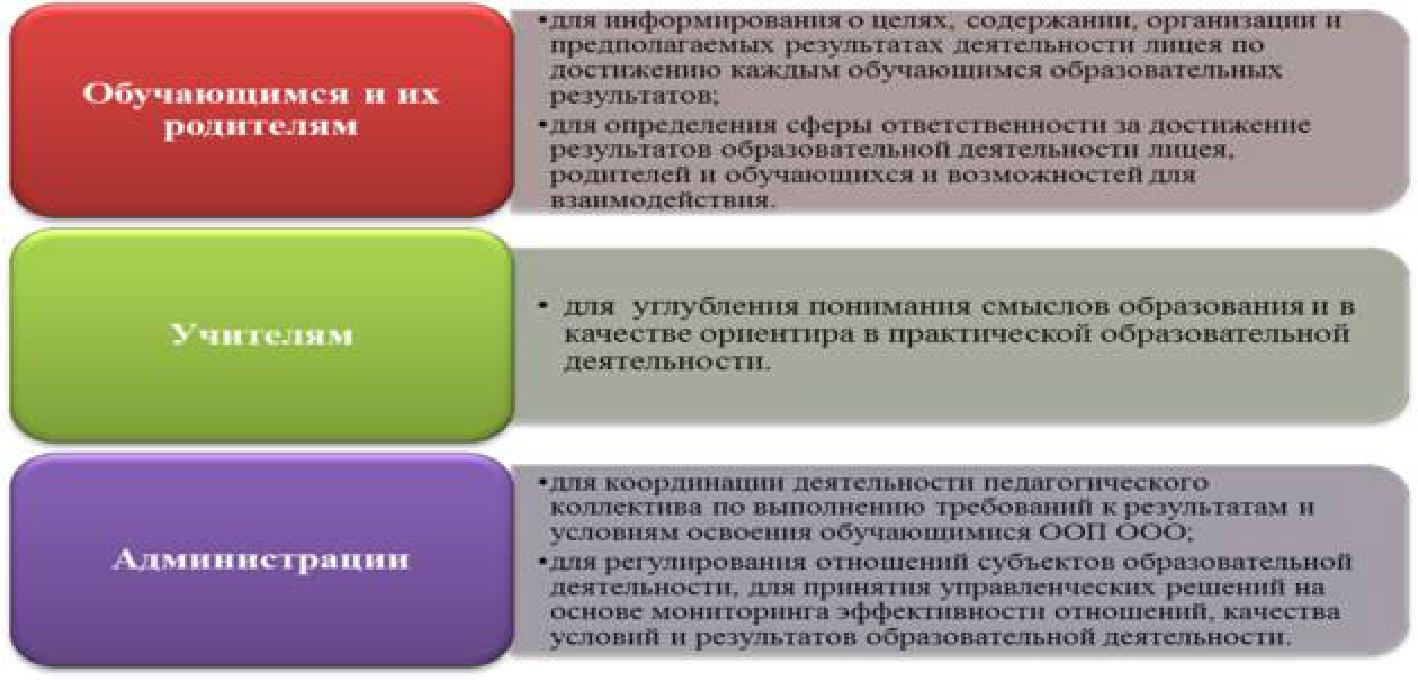 1.1.2. Принципы и подходы к формированию образовательной программы основного общего образованияПрограмма соответствует основным характеристикам современного образова-ния: доступности, открытости, перспективности и научной обоснованности развития, вариативности, технологичности, поликультурности, носит личностно ориентирован-ный характер.основе реализации основной образовательной программы лежит системно- деятельностный подход, который обеспечивает:формирование готовности к саморазвитию и непрерывному образованию;•   проектирование и конструирование социальной среды развития обучаю-щихся в системе образования;активную учебно-познавательную деятельность обучающихся;построение образовательной деятельности с учетом индивидуальных воз-растных, психологических и физиологических особенностей обучающихся.воспитание и развитие качеств личности, отвечающих требованиям инфор-мационного общества, инновационной экономики, задачам построения российского гражданского общества на основе принципов толерантности, диалога культур;формирование соответствующей целям общего образования социальной среды развития обучающихся в системе образования, переход к стратегии социального проектирования и конструирования на основе разработки содержания и технологий образования, определяющих пути и способы достижения желаемого уровня (результата)личностного и познавательного развития обучающихся;ориентацию на достижение цели и основного результата образования — развитие на основе освоения универсальных учебных действий, познания и освоения мира личности обучающегося, его активной учебно-познавательной деятельности, формирование его готовности к саморазвитию и непрерывному образованию;признание решающей роли содержания образования, способов организации образовательной деятельности и учебного сотрудничества в достижении целей личностного и социального развития обучающихся;учёт индивидуальных возрастных, психологических и физиологических особенностей обучающихся, роли, значения видов деятельности и форм общения при построении образовательной деятельности и определении образовательно- воспита-тельных целей и путей их достижения;разнообразие индивидуальных образовательных траекторий и индивидуального развития каждого обучающегося, в том числе одарённых детей, детей-инвалидовдетей с ограниченными возможностями здоровья.Основная образовательная программа формируется с учетом психолого- педагогических особенностей развития детей 11–15 лет, связанных:с переходом от учебных действий, характерных для начальной школы и осу-ществляемых только совместно с классом как учебной общностью и под руководством учителя, от способности только осуществлять принятие заданной педагогом и осмыс-ленной цели к овладению этой учебной деятельностью на уровне основной школы единстве мотивационно-смыслового и операционно- технического компонентов, ста-новление которой осуществляется в форме учебного исследования, к новой внутренней позиции обучающегося – направленности на самостоятельный познавательный поиск, постановку учебных целей, освоение и самостоятельное осуществление контрольных и оценочных действий, инициативу в организации учебного сотрудничества;с формированием у обучающегося научного типа мышления, который ориентирует его на общекультурные образцы, нормы, эталоны и закономерности взаимодействия с окружающим миром;с овладением коммуникативными средствами и способами организации ко-операции и сотрудничества, развитием учебного сотрудничества, реализуемого в отно-шениях обучающихся с учителем и сверстниками;с изменением формы организации учебной деятельности и учебного сотруд-ничества от классно-урочной к практико-ориентированной и лекционно- лабораторной исследовательской.1.2 Планируемые результаты освоения обучающимися основной образова-тельной программы основного общего образования1.2.1. Общие положения Планируемые результаты освоения обучающимися  ООП ООО:обеспечивают связь между требованиями стандарта, образовательной деятельностью и системой оценки результатов освоения основной образовательной программы основного общего образования;являются основой для разработки образовательной программы основного общего образования ГБОУ НАО «Средняя школа п.Харута»;являются содержательной и критериальной основой для разработки рабочих10программ учебных предметов, курсов и системы оценки.соответствии с требованиями ФГОС ООО система планируемых результатов – личностных, метапредметных и предметных – устанавливает и описывает классы учебно-познавательных и учебно-практических задач, которые осваивают учащиеся в ходе обучения, особо выделяя среди них те, которые выносятся на итоговую оценку, в том числе государственную итоговую аттестацию выпускников. Успешное выполне-ние этих задач требует от учащихся овладения системой учебных действий (универ-сальных и специфических для каждого учебного предмета: регулятивных, коммуника-тивных, познавательных) с учебным материалом и, прежде всего, с опорным учебным материалом, служащим основой для последующего обучения.соответствии с реализуемой ФГОС ООО деятельностной парадигмой образова-ния система планируемых результатов строится на основе уровневого подхода: выде-ления ожидаемого уровня актуального развития большинства обучающихся и ближай-шей перспективы их развития. Такой подход позволяет определять динамическую кар-тину развития обучающихся, поощрять продвижение обучающихся, выстраивать инди-видуальные траектории обучения с учетом зоны ближайшего развития ребенка.1.2.2.	Структура планируемых результатовПланируемые результаты опираются на ведущие целевые установки, отражающие основной, сущностный вклад каждой изучаемой программы в развитие личности обучающихся, их способностей.структуре планируемых результатов выделяется следующие группы:Личностные результаты освоения основной образовательной программыпредставлены в соответствии с группой личностных результатов и раскрывают и детализируют основные направленности этих результатов. Оценка достижения этой группы планируемых результатов ведется в ходе процедур, допускающих предостав-ление и использование исключительно не персонифицированной информации.Метапредметные результаты освоения основной образовательной программы представлены в соответствии с подгруппами универсальных учебных действий, раскрывают и детализируют основные направленности метапредметных результатов.Предметные результаты освоения основной образовательной программы представлены в соответствии с группами результатов учебных предметов, раскрываютдетализируют их.Предметные результаты приводятся в блоках «Выпускник научится» и «Выпуск-ник получит возможность научиться» (планируемые результаты, относящиеся к блоку «Выпускник получит возможность научиться», выделяются далее курсивом), относящихся к каждому разделу учебной программы. Они описывают круг учебно-познавательных и учебно-практических задач, который предъявляется обучающимся в ходе изучения каждого раздела программы.блок «Выпускник научится» включается круг учебных задач, построенных на опорном учебном материале, овладение которыми принципиально необходимо для успешного обучения и социализации и которые могут быть освоены всеми обучающихся.Достижение  планируемых  результатов,  отнесенных  к  блоку  «Выпускник11научится», выносится на итоговое оценивание, которое может осуществляться какходе обучения (с помощью накопленной оценки или портфеля индивидуальных достижений), так и в конце обучения, в том числе в форме государственной итоговой аттестации. Оценка достижения планируемых результатов этого блока на уровне ведется с помощью заданий базового уровня, а на уровне действий, составляющих зону ближайшего развития большинства обучающихся, – с помощью заданий повышенного уровня. Успешное выполнение обучающимися заданий базового уровня служит единственным основанием для положительного решения вопроса о возможности перехода на следующий уровень обучения.блоке «Выпускник получит возможность научиться» приводятся планируе-мые результаты, характеризующие систему учебных действий в отношении знаний, умений, навыков, расширяющих и углубляющих понимание опорного учебного мате-риала или выступающих как пропедевтика для дальнейшего изучения данного пред-мета. Уровень достижений, соответствующий планируемым результатам этого блока, могут продемонстрировать отдельные мотивированные и способные обучающиеся. В повседневной практике преподавания цели данного блока не отрабатываются со всеми без исключения обучающимися как в силу повышенной сложности учебных действий, так и в силу повышенной сложности учебного материала и/или его пропедевтического характера на данном уровне обучения. Оценка достижения планируемых результатов ведется преимущественно в ходе процедур, допускающих предоставление и исполь-зование исключительно неперсонифицированной информации.Задания, ориентированные на оценку достижения планируемых результатов из блока «Выпускник получит возможность научиться», могут включаться в материалы итогового контроля блока «Выпускник научится». Основные цели такого включения – предоставить возможность обучающимся продемонстрировать овладение более высо-ким (по сравнению с базовым) уровнем достижений и выявить динамику роста числен-ности наиболее подготовленных обучающихся. При этом невыполнение обучающи-мися заданий, с помощью которых ведется оценка достижения планируемых ре-зультатов данного блока, не является препятствием для перехода на следующий уровень обучения. В ряде случаев достижение планируемых результатов этого блока целесообразно вести в ходе текущего и промежуточного оценивания, а полученные результаты фиксировать в виде накопленной оценки (например, в форме портфеля достижений) и учитывать при определении итоговой оценки.Подобная структура представления планируемых результатов подчеркивает тот факт, что при организации образовательного процесса, направленного на реализациюдостижение планируемых результатов, от учителя требуется использование таких педагогических технологий, которые основаны на дифференциации требований к подготовке обучающихся.результате изучения всех без исключения предметов основной образовательной программы лицея получат дальнейшее развитие личностные, регулятивные,коммуникативные и познавательные универсальные учебные действия, учебная (общая и предметная) и общепользовательская ИКТ - компетентность обучаю-щихся, составляющие психолого-педагогическую и инструментальную основы формирования способности и готовности к освоению систематических знаний, их самостоятельному пополнению, переносу и интеграции; способности к сотрудничеству и ком-муникации, решению личностно и социально значимых проблем и воплощению реше-ний в практику; способности к самоорганизации, саморегуляции и рефлексии.ходе изучения средствами всех предметов у выпускников основной школы будут заложены основы формально-логического мышления, рефлексии, что будет способствовать:- порождению нового типа познавательных интересов (интереса не только к фактам, но и к закономерностям);- расширению и переориентации рефлексивной оценки собственных воз-можностей  за пределы учебной деятельности в сферу самосознания;- формированию способности к целеполаганию, самостоятельной постановке новых учебных задач и проектированию собственной учебной деятельности.Основное общее образование связано с двумя важными этапами в становлении личности обучающихся. В связи с этим в проектировании и реализации ООП выделя-ются два связанных между собой этапа образования.Первый этап (5-6 класс,10-12 лет) имеет переходный характер. Он ориенти-рован на то, чтобы максимально развести во времени кризис подросткового возраста и переходность в школьном обучении, то есть осуществить плавный и постепенный переход на новый уровень образования.Для достижения этой цели необходимо решать ряд основных педагогических задач. Важно:• создать педагогические условия, при которых обучающиеся имели бы воз-можность опробовать средства и способы действий, освоенные ими в начальной школе, индивидуализировать «инструментарий» учебной деятельности (действия контроля и оценки, учебная инициатива и самостоятельность, способы учебного сотрудничества, способности к содержательной рефлексии, планированию и анализу) в разных, не только учебных, ситуациях;• организовать пробы построения учащимися индивидуальных образователь-ных траекторий в разных видах деятельности;•   помочь каждому учащемуся определить границы своей «взрослости»;• создать в совместной деятельности учащихся и учителя возможные образо-вательные пространства для решения задач развития младших подростков;•   не разрушить учебную мотивацию в критический возрастной период.Для решения поставленных задач на данном этапе образования работа педагоги-ческого коллектива будет организована по следующим трем основным направлениям:поиск адекватных, переходных форм и содержания образовательного про-цесса;поиск новых педагогических позиций, из которых взрослый может конкре-тизировать общие задачи переходного этапа образования применительно к отдельным классам и ученикам, искать средства их решения.В результате реализации ООП на переходном этапе (5-6 классы) планируется получить следующий образовательный результат:предметных результатах:умение действовать освоенными культурными предметными способами и средствами действия в начальной школе в различных учебных и практических ситуациях;обобщение знаний, полученных на первой ступени обучения, из позиции «учителя» через парно-групповое сотрудничество со сверстниками.Общий результат: наличие инициативного, самостоятельного действия с учебным материалом.метапредметных результатах:наличие контрольно-оценочной самостоятельности как основы учебной компетентности (индивидуализация контрольно-оценочных действий);действие в «позиции взрослого» через умение организовывать работу в группе, паре;использование действия моделирования для апробации культурных пред-метных средств и способов действий в новых, нестандартных ситуациях;освоение способов учебного проектирования через решения проектных задач как прообразов будущей проектной деятельности старших подростков;освоение письменной дискуссии с одноклассниками как формы индивидуального участия младшего подростка в совместном поиске новых способов решения учебных задач и как средство работы с собственной точкой зрения;освоение способов работы с культурными текстами, излагающими разные позиции по вопросам в той или иной области знания.Общий результат: у обучающихся сформированы предпосылки для индивидуализации учебной деятельности (умение работать с текстом, письменно выражать свое мнение, умение работать в позиции «взрослого»).личностных результатах:удержание и повышение учебной мотивации младших подростков за счет организации учебного сотрудничества;стремление и, отчасти, способность самостоятельно расширять границы собственных знаний и умений;умение вступать в разновозрастное сотрудничество, как с младшими школьниками, так и со старшими подростками: уважительное отношение к младшим и умение слушать и слышать, вступать в коммуникацию со старшими подростками;умение осуществлять замысел будущей деятельности (проекта);отсутствие подросткового негативизма в его школьных проявлениях (дисциплинарных, учебных, мотивационных);умение работать в позиции «взрослого» («учителя»): удержание точкизрения незнающего, помощь однокласснику занять новую точку зренияОбщий результат: плавный, мягкий и нетравматичный переход обучающихся с начального на уровень основного общего образования.Второй этап (7-9 классы, 12-15 лет) – период наибольшей социальной актив-ности и самоопределения. Дети активно осваивают все ее пространство, работают в разновозрастных группах, интенсивно ищут свои интересы предпочтения. Они быстро меняют свои интересы, охотно принимают все новое, но этот интерес, как правило, непрочен и быстро переключается. Дети с удовольствием пробуют себя в различных формах интеллектуальной деятельности, начиная осознавать значимость интеллектуального развития, в том числе и в межличностных отношениях.На этом этапе реализации ООП необходимо решить следующие педагогическиезадачи:реализовать образовательную программу в разнообразных организационно-учебных формах («нетрадиционные» формы уроков, тренинги, проекты, практики, конференции, выездные образовательные экскурсии и пр.), с постепенным расширением возможностей школьников осуществлять выбор уровня и характера самостоятельной работы;подготовить учащихся к выбору и реализации индивидуальных образова-тельных траекторий (маршрутов) в заданной предметной, интегративной, метапред-метной области самостоятельности;организовать систему социальной жизнедеятельности и группового проек-тирования социальных событий, предоставить подросткам поле для самопрезентациисамовыражения в группах сверстников и разновозрастных группах;создать пространство для реализации разнообразных творческих замыслов подростков, проявления инициативных действий.В результате решения поставленных педагогических задач образовательными результатами по окончанию данного этапа образования можно назвать следующие лич-ностные и метапредметные результаты.1.2.3. Личностные результаты освоения основной образовательной программыРоссийская гражданская идентичность (патриотизм, уважение к Отечеству, к прошлому и настоящему многонационального народа России, чувство ответственностидолга перед Родиной, идентификация себя в качестве гражданина России, субъективная значимость использования русского языка и языков народов России, осознание и ощущение личностной сопричастности судьбе российского народа). Осознание этнической принадлежности, знание истории, языка, культуры своего народа, своего края, основ культурного наследия народов России и человечества (идентичность человека с российской многонациональной культурой, сопричастность истории народов и государств, находившихся на территории современной России); интериоризация гуманистических, демократических и традиционных ценностей многонационального российского общества. Осознанное, уважительное и доброжелательное отношение к истории, культуре, религии, традициям, языкам, ценностям народов России и народов мира.Готовность и способность обучающихся к саморазвитию и самообразовнию на основе мотивации к обучению и познанию; готовность и способность осознанному выбору и построению дальнейшей индивидуальной траектории образования на базе ориентировки в мире профессий и профессиональных предпочтений, с учетом устойчивых познавательных интересов.Развитое моральное сознание и компетентность в решении моральных проблем на основе личностного выбора, формирование нравственных чувств и нравствен ного поведения, осознанного и ответственного отношения к собственным поступкам (способность к нравственному самосовершенствованию; веротерпимость, уважительное отношение к религиозным чувствам, взглядам людей или их отсутствию; знание основных норм морали, нравственных, духовных идеалов, хранимых в культурныхтрадициях народов России, готовность на их основе к сознательному самоограничениюпоступках, поведении, расточительном потребительстве; сформированность представлений об основах светской этики, культуры традиционных религий, их роли в развитии культуры и истории России и человечества, в становлении гражданского общества и российской государственности; понимание значения нравственности, веры и религии в жизни человека, семьи и общества). Сформированность ответственного отношения к учению; уважительного отношения к труду, наличие опыта участия в социально значимом труде. Осознание значения семьи в жизни человека и общества, принятие ценности семейной жизни, уважительное и заботливое отношение к членам своей семьи.Сформированность целостного мировоззрения, соответствующего современному уровню развития науки и общественной практики, учитывающего социальное, культурное, языковое, духовное многообразие современного мира.Осознанное, уважительное и доброжелательное отношение к другому человеку, его мнению, мировоззрению, культуре, языку, вере, гражданской позиции. Готовность и способность вести диалог с другими людьми и достигать в нем взаимопонимания.Освоенность социальных норм, правил поведения, ролей и форм социальной жизни в группах и сообществах. Развитость правовой культуры и правосознания обучающегося, привитие ценностей законности и правопорядка, уважения прав и свобод граждан, формирование навыков выявления и предотвращения коррупционного поведения. Участие в школьном соуправлении и общественной жизни в пределах возрастных компетенций с учетом региональных, этнокультурных, социальных и экономических особенностей.Сформированность ценности здорового и безопасного образа жизни; правил индивидуального и коллективного безопасного поведения в чрезвычайных ситуациях, угрожающих жизни и здоровью людей, правил поведения на транспорте и на дорогах.Развитость эстетического сознания через освоение художественного наследия народов России и мира, творческой деятельности эстетического характера (способность понимать художественные произведения, отражающие разные этнокультурные традиции; сформированность основ художественной культуры обучающихся как части их общей духовной культуры, как особого способа познания жизни и средства организации общения; эстетическое, эмоционально-ценностное видение окружающего мира; способность к эмоционально-ценностному освоению мира, самовыражению и ориентации в художественном и нравственном пространстве культуры; уважение к истории культуры своего Отечества, выраженной в том числе в понимании красоты человека; потребность в общении с художественными произведениями, сформированность активного отношения к традициям художественной культуры как смысловой, эстетической и личностно- значимой ценности).Сформированность основ экологической культуры, соответствующей современному уровню экологического мышления, наличие опыта экологически ориентированной рефлексивно-оценочной и практической деятельности в жизненных ситуациях (готовность к исследованию природы, к занятиям сельскохозяйственным трудом, к художественно-эстетическому отражению природы, к занятиям туризмом, в том числе экотуризмом, к осуществлению природоохранной деятельности).1.2.4.	Метапредметные результаты освоения ООПМетапредметные результаты включают освоенные обучающимися межпредмет-ные понятия и универсальные учебные действия (регулятивные, познавательные, ком-муникативные).Межпредметные понятияСмена целевых ориентиров в образовании обусловила необходимость серьёзныхизменений как в содержании, так и в технологии образовательной деятельности, поэтомуООП ООО и рабочих программах учебных предметов используются такие понятия, как «метапредмет», «метапредметное обучение», «метапредметный подход», «метадеятельность», «надпредметная программа».Все эти понятия объединяет иноязычная приставка "мета ", синонимичная русским «за», «над» и придающая этим понятиям значение «всеобщее», «интегрирующее», «универсальное». теоретическое мышление (обобщение, систематизация, определение понятий, классификация, доказательство и т.п.); - навыки переработки информации (анализ, синтез, интерпретация, экстраполяция, оценка, аргументация, умение сворачивать информацию);- критическое мышление (умения отличать факты от мнений, определять соответствие заявления фактам, достоверность источника, видеть двусмысленность утверждения, не-высказанные позиции, предвзятость, логические несоответствия и т.п.); - творческое мышление (перенос, видение новой функции, видение проблемы в стандартной ситуации, видение структуры объекта, альтернативное решение, комбинирование известных способов деятельности с новыми); - регулятивные умения (задавание вопросов, формулирование гипотез, определение целей, планирование, выбор тактики, контроль, анализ, коррекция свей деятельности); - качества мышления (гибкость, антиконфоризм, диалектичность, способность к широкому переносу и т.п.).Метапредметные категории: определение и понятие; рисунок и схема; знание и информация; цель и задача; роль и позиция; модель и способ; содержание и форма; знание и незнание; порядок и хаос; изменение и развитие; простое и сложное.Условием формирования межпредметных (или метапредметных) понятий (поня-тие, система, факт, закономерность, феномен, анализ, синтез, воображение, схема-тизация, проблематизация, знак, проблема, задача, знание, модель, схема и т.д. - пере-чень межпредметных понятий определяется в рабочих программах) является овладение обучающимися основами читательской компетенции, приобретение навыков работы с информацией, участие в проектной деятельности.основной школе на всех предметах будет продолжена работа по формированию и развитию основ читательской компетенции. Обучающиеся овладеют чтением как средством осуществления своих дальнейших планов: продолжения образования и са-мообразования, осознанного планирования своего актуального и перспективного круга чтения, в том числе досугового, подготовки к трудовой и социальной деятельности. У выпускников будет сформирована потребность в систематическом чтении как сред-стве познания мира и себя в этом мире, гармонизации отношений человека и общества, создании образа «потребного будущего».Учащиеся овладеют различными видами и типами чтения: ознакоми-тельным, изучающим, просмотровым, поисковым и выборочным; выразительным чтением; коммуникативным чтением вслух и про себя; учебным и самостоятельным чте-нием. Они овладеют основными стратегиями чтения художественных и других видов текстов и будут способны выбрать стратегию чтения, отвечающую конкретной учеб-ной задаче.При изучении учебных предметов обучающиеся усовершенствуют приобретен-ные на первом уровне навыки работы с информацией и пополнят их. Они смогутработать с текстами, преобразовывать и интерпретировать содержащуюся в них инфор-мацию, в том числе:систематизировать, сопоставлять, анализировать, обобщать и интерпретировать информацию, содержащуюся в готовых информационных объектах;выделять главную и избыточную информацию, выполнять смысловое свертывание выделенных фактов, мыслей; представлять информацию в сжатой словесной форме (в виде плана или тезисов) и в наглядно-символической форме (в виде таблиц, графических схем и диаграмм, карт понятий — концептуальных диаграмм, опорных конспектов);заполнять и дополнять таблицы, схемы, диаграммы, тексты.ходе изучения всех учебных предметов обучающиеся приобретут опыт проектной деятельности как особой формы учебной работы, способствующей воспитанию самостоятельности, инициативности, ответственности, повышению мотивации и эффективности учебной деятельности; в ходе реализации исходного замысла на практическом уровне овладеют умением выбирать адекватные стоящей задаче средства, принимать решения, в том числе и в ситуациях неопределенности. Они получат возможность развить способность к разработке нескольких вариантов решений, к поиску нестандартных решений, поиску и осуществлению наиболее приемлемого решения.ходе планирования и выполнения учебных исследований, обучающиеся освоят умение оперировать гипотезами как отличительным инструментом научного рассуждения, приобретут опыт решения интеллектуальных задач на основе мысленного построения различных предположений и их последующей проверки.результате целенаправленной учебной деятельности, осуществляемой в формах учебного исследования, учебного проекта, в ходе освоения системы научных понятий у выпускников основной школы будут заложены:- потребность вникать в суть изучаемых проблем, ставить вопросы, затраги-вающие основы знаний, личный, социальный, исторический жизненный опыт;основы критического отношения к знанию, жизненному опыту;основы ценностных суждений и оценок;уважение к величию человеческого разума, позволяющего преодолевать невежество и предрассудки, развивать теоретическое знание, продвигаться в установлении взаимопонимания между отдельными людьми и культурами;основы понимания принципиальной ограниченности знания, существования различных точек зрения, взглядов, характерных для разных социокультурных сред и эпох.В соответствии ФГОС ООО выделяются три группы универсальных учебныхдействий: регулятивные, познавательные, коммуникативные.Регулятивные УУДУмение самостоятельно определять цели обучения, ставить и формулировать новые задачи в учебе и познавательной деятельности, развивать мотивы и интересы своей познавательной деятельности. Обучающийся сможет:• анализировать существующие и планировать будущие образовательные результаты;• выдвигать версии решения проблемы, формулировать гипотезы, предвосхищать конечный результат;ставить цель деятельности на основе определенной проблемы и существующих возможностей;формулировать учебные задачи как шаги достижения поставленной цели де-ятельности;обосновывать целевые ориентиры и приоритеты ссылками на ценности, ука-зывая и обосновывая логическую последовательность шагов.Умение самостоятельно планировать пути достижения целей, в том числе альтернативные, осознанно выбирать наиболее эффективные способы решения учеб-ных и познавательных задач. Обучающийся сможет:• определять необходимые действия в соответствии с учебной и познава-тельной задачей и составлять алгоритм их выполнения;• обосновывать и осуществлять выбор наиболее эффективных способов реше-ния учебных и познавательных задач;• определять/находить, в том числе из предложенных вариантов, условия для выполнения учебной и познавательной задачи;выстраивать жизненные планы на краткосрочное будущее (заявлять целевые ориентиры, ставить адекватные им задачи и предлагать действия, указывая и обосно-вывая логическую последовательность шагов);выбирать из предложенных вариантов и самостоятельно искать средства/ре-сурсы для решения задачи/достижения цели;составлять план решения проблемы (выполнения проекта, проведения иссле-дования);определять потенциальные затруднения при решении учебной и познаватель-ной задачи и находить средства для их устранения;описывать свой опыт, оформляя его для передачи другим людям в виде тех-нологии решения практических задач определенного класса;планировать и корректировать свою индивидуальную образовательную тра-екторию.Умение соотносить свои действия с планируемыми результатами, осуществ-лять контроль своей деятельности в процессе достижения результата, определять спо-собы действий в рамках предложенных условий и требований, корректировать свои действия в соответствии с изменяющейся ситуацией. Обучающийся сможет:• определять совместно с педагогом и сверстниками критерии планируемых результатов и критерии оценки своей учебной деятельности;• систематизировать (в том числе выбирать приоритетные) критерии планиру-емых результатов и оценки своей деятельности;отбирать инструменты для оценивания своей деятельности, осуществлять самоконтроль своей деятельности в рамках предложенных условий и требований;оценивать свою деятельность, аргументируя причины достижения или отсутствия планируемого результата;работая по своему плану, вносить коррективы в текущую деятельность на основе анализа изменений ситуации для получения запланированных характеристик продукта/результата;устанавливать связь между полученными характеристиками продукта и ха-рактеристиками процесса деятельности и по завершении деятельности предлагать из-менение характеристик процесса для получения улучшенных характеристик продукта;сверять свои действия с целью и, при необходимости, исправлять ошибки самостоятельно.Умение оценивать правильность выполнения учебной задачи, собственные возможности ее решения. Обучающийся сможет:•   определять критерии правильности (корректности) выполнения учебной за-дачи;• анализировать и обосновывать применение соответствующего инструмента-рия для выполнения учебной задачи;• свободно пользоваться выработанными критериями оценки и самооценки, исходя из цели и имеющихся средств, различая результат и способы действий;оценивать продукт своей деятельности по заданным и/или самостоятельно определенным критериям в соответствии с целью деятельности;обосновывать достижимость цели выбранным способом на основе оценки своих внутренних ресурсов и доступных внешних ресурсов;фиксировать и анализировать динамику собственных образовательных ре-зультатов.Владение основами самоконтроля, самооценки, принятия решений и осу-ществления осознанного выбора в учебной и познавательной. Обучающийся сможет:• наблюдать и анализировать собственную учебную и познавательную дея-тельность и деятельность других обучающихся в процессе взаимопроверки;• соотносить реальные и планируемые результаты индивидуальной образова-тельной деятельности и делать выводы;•   принимать решение в учебной ситуации и нести за него ответственность;• самостоятельно определять причины своего успеха или неуспеха и находить способы выхода из ситуации неуспеха;• ретроспективно определять, какие действия по решению учебной задачи или параметры этих действий привели к получению имеющегося продукта учебной дея-тельности;демонстрировать приемы регуляции психофизиологических/ эмоциональ-ных состояний для достижения эффекта успокоения (устранения эмоциональной напряженности), эффекта восстановления (ослабления проявлений утомления), эф-фекта активизации (повышения психофизиологической реактивности).Познавательные УУДУмение определять понятия, создавать обобщения, устанавливать аналогии, классифицировать, самостоятельно выбирать основания и критерии для  классификации, устанавливать причинно-следственные связи, строить логическое рассуждение, умозаключение (индуктивное, дедуктивное, по аналогии) и делать выводы. Обучающийся сможетподбирать слова, соподчиненные ключевому слову, определяющие его при-знаки и свойства;выстраивать логическую цепочку, состоящую из ключевого слова и соподчиненных ему слов;выделять общий признак двух или нескольких предметов или явлений и объяснять их сходство;объединять предметы и явления в группы по определенным признакам, сравнивать, классифицировать и обобщать факты и явления;выделять явление из общего ряда других явлений;определять обстоятельства, которые предшествовали возникновению связи между явлениями, из этих обстоятельств выделять определяющие, способные быть причиной данного явления, выявлять причины и следствия явлений;строить рассуждение от общих закономерностей к частным явлениям и от частных явлений к общим закономерностям;строить рассуждение на основе сравнения предметов и явлений, выделяя при этом общие признаки;излагать полученную информацию, интерпретируя ее в контексте решаемойзадачи;самостоятельно указывать на информацию, нуждающуюся в проверке, пред-лагать и применять способ проверки достоверности информации;вербализовать эмоциональное впечатление, оказанное на него источником;объяснять явления, процессы, связи и отношения, выявляемые в ходе позна-вательной и исследовательской деятельности (приводить объяснение с изменением формы представления; объяснять, детализируя или обобщая; объяснять с заданной точки зрения);выявлять и называть причины события, явления, в том числе возможные / наиболее вероятные причины, возможные последствия заданной причины, самостоя-тельно осуществляя причинно-следственный анализ;делать вывод на основе критического анализа разных точек зрения, подтвер-ждать вывод собственной аргументацией или самостоятельно полученными данными.Умение создавать, применять и преобразовывать знаки и символы, модели и схемы для решения учебных и познавательных задач. Обучающийся сможет:•   обозначать символом и знаком предмет и/или явление;• определять логические связи между предметами и/или явлениями, обозначать данные логические связи с помощью знаков в схеме;•   создавать абстрактный или реальный образ предмета и/или явления;•   строить модель/схему на основе условий задачи и/или способа ее решения;• создавать вербальные, вещественные и информационные модели с выделе-нием существенных характеристик объекта для определения способа решения задачисоответствии с ситуацией;преобразовывать модели с целью выявления общих законов, определяющих данную предметную область;переводить сложную по составу (многоаспектную) информацию из графиче-ского или формализованного (символьного) представления в текстовое, и наоборот;строить схему, алгоритм действия, исправлять или восстанавливать неизвестный ранее алгоритм на основе имеющегося знания об объекте, к которому применяется алгоритм;строить доказательство: прямое, косвенное, от противного;анализировать/рефлексировать опыт разработки и реализации учебного про-екта, исследования (теоретического, эмпирического) на основе предложенной про-блемной ситуации, поставленной цели и/или заданных критериев оценки продукта/ре-зультата.Смысловое чтение. Обучающийся сможет:находить в тексте требуемую информацию (в соответствии с целями своей деятельности);ориентироваться в содержании текста, понимать целостный смысл текста, структурировать текст;устанавливать взаимосвязь описанных в тексте событий, явлений, процессов;резюмировать главную идею текста;преобразовывать текст, «переводя» его в другую модальность, интерпрети-ровать текст (художественный и нехудожественный – учебный, научно- популярный, информационный, текст non-fiction);критически оценивать содержание и форму текста.Формирование и развитие экологического мышления, умение применять егопознавательной, коммуникативной, социальной практике и профессиональной ори-ентации. Обучающийся сможет:•   определять свое отношение к природной среде;• анализировать влияние экологических факторов на среду обитания живых организмов;•   проводить причинный и вероятностный анализ экологических ситуаций;• прогнозировать изменения ситуации при смене действия одного фактора на действие другого фактора;• распространять экологические знания и участвовать в практических делах по защите окружающей среды;• выражать свое отношение к природе через рисунки, сочинения, модели, про-ектные работы.Развитие мотивации к овладению культурой активного использования словарей и других поисковых систем. Обучающийся сможет:•   определять необходимые ключевые поисковые слова и запросы;• осуществлять взаимодействие с электронными поисковыми системами, сло-варями;• формировать множественную выборку из поисковых источников для объек-тивизации результатов поиска;•   соотносить полученные результаты поиска со своей деятельностью.Коммуникативные УУДУмение организовывать учебное сотрудничество и совместную деятель-ность с учителем и сверстниками; работать индивидуально и в группе:находить общее решение и разрешать конфликты на основе согласования позиций и учета интересов; формулировать, аргументировать и отстаивать свое мнение. Обучающийся сможет:определять возможные роли в совместной деятельности;играть определенную роль в совместной деятельности;принимать позицию собеседника, понимая позицию другого, различать в его речи: мнение (точку зрения), доказательство (аргументы), факты; гипотезы, аксиомы, теории;определять свои действия и действия партнера, которые способствовали или препятствовали продуктивной коммуникации;строить позитивные отношения в процессе учебной и познавательной дея-тельности;корректно и аргументированно отстаивать свою точку зрения, в дискуссии уметь выдвигать контраргументы, перефразировать свою мысль (владение механизмом эквивалентных замен);критически относиться к собственному мнению, с достоинством признавать ошибочность своего мнения (если оно таково) и корректировать его;предлагать альтернативное решение в конфликтной ситуации;выделять общую точку зрения в дискуссии;договариваться о правилах и вопросах для обсуждения в соответствии с по-ставленной перед группой задачей;организовывать учебное взаимодействие в группе (определять общие цели, распределять роли, договариваться друг с другом и т. д.);устранять в рамках диалога разрывы в коммуникации, обусловленные непо-ниманием/неприятием со стороны собеседника задачи, формы или содержания диа-лога.Умение осознанно использовать речевые средства в соответствии с задачей коммуникации для выражения своих чувств, мыслей и потребностей для планированиярегуляции своей деятельности; владение устной и письменной речью, монологиче-ской контекстной речью. Обучающийся сможет:• определять задачу коммуникации и в соответствии с ней отбирать речевые средства;• отбирать и использовать речевые средства в процессе коммуникации с дру-гими людьми (диалог в паре, в малой группе и т. д.);• представлять в устной или письменной форме развернутый план собственной деятельности;• соблюдать нормы публичной речи, регламент в монологе и дискуссии в со-ответствии с коммуникативной задачей;• высказывать и обосновывать мнение (суждение) и запрашивать мнение парт-нера в рамках диалога;•   принимать решение в ходе диалога и согласовывать его с собеседником;• создавать письменные «клишированные» и оригинальные тексты с использо-ванием необходимых речевых средств;• использовать вербальные средства (средства логической связи) для выделе-ния смысловых блоков своего выступления;использовать невербальные средства или наглядные материалы, подготов-ленные/отобранные под руководством учителя;делать оценочный вывод о достижении цели коммуникации непосредственно после завершения коммуникативного контакта и обосновывать его.Формирование и развитие компетентности в области использования инфор-мационно-коммуникационных технологий (далее – ИКТ). Обучающийся сможет:• целенаправленно искать и использовать информационные ресурсы, необхо-димые для решения учебных и практических задач с помощью средств ИКТ;• выбирать, строить и использовать адекватную информационную модель для передачи своих мыслей средствами естественных и формальных языков в соответствии с условиями коммуникации;выделять информационный аспект задачи, оперировать данными, использовать модель решения задачи;использовать компьютерные технологии (включая выбор адекватных задаче инструментальных программно-аппаратных средств и сервисов) для решения инфор-мационных и коммуникационных учебных задач, в том числе: вычисление, написание писем, сочинений, докладов, рефератов, создание презентаций и др.;использовать информацию с учетом этических и правовых норм;создавать информационные ресурсы разного типа и для разных аудиторий, соблюдать информационную гигиену и правила информационной безопасности.1.2.5. Предметные результатыПредметные результаты освоения основной образовательной программы ос-новного общего образования с учётом общих требований Стандарта и специфики изу-чаемых предметов, входящих в состав предметных областей, должны обеспечивать успешное обучение на следующей ступени общего образования.Русский язык:совершенствование видов речевой деятельности (аудирования, чтения, говоре-ния и письма), обеспечивающих эффективное овладение разными учебными предме-тами и взаимодействие с окружающими людьми в ситуациях формального и неформаль-ного межличностного и межкультурного общения;понимание определяющей роли языка в развитии интеллектуальных и творче-ских способностей личности, в процессе образования и самообразования;использование коммуникативно-эстетических возможностей русского и род-ного языков;расширение и систематизацию научных знаний о языке; осознание взаимосвязи его уровней и единиц; освоение базовых понятий лингвистики, основных единиц и грамматических категорий языка;формирование навыков проведения различных видов анализа слова (фонетиче-ского, морфемного, словообразовательного, лексического, морфологического), синтак-сического анализа словосочетания и предложения, а также многоаспектного анализа тек-ста;обогащение активного и потенциального словарного запаса, расширение объ-ёма используемых в речи грамматических средств для свободного выражения мыслей и чувств адекватно ситуации и стилю общения;овладение основными стилистическими ресурсами лексики и фразеологии языка, основными нормами литературного языка (орфоэпическими, лексическими, грамматическими, орфографическими, пунктуационными), нормами речевого этикета; приобретение опыта их использования в речевой практике при создании устных и пись-менных высказываний; стремление к речевому самосовершенствованию;формирование ответственности за языковую культуру как общечеловеческую ценность.Литература. Литература народов Севера:осознание значимости чтения и изучения литературы для своего дальнейшего развития; формирование потребности в систематическом чтении как средстве познания мира и себя в этом мире, гармонизации отношений человека и общества;понимание литературы как одной из основных национально-культурных ценностей народа, как особого способа познания жизни;обеспечение культурной самоидентификации, осознание коммуникативно-эстетических возможностей Литературы народов Севера на основе изучения выдающихся произведений российской культуры, культуры своего народа, мировой культуры;воспитание квалифицированного читателя со сформированным эстетическим вкусом, способного аргументировать своё мнение и оформлять его словесно в устных и письменных высказываниях разных жанров, создавать развёрнутые высказывания ана-литического и интерпретирующего характера, участвовать в обсуждении прочитанного, сознательно планировать своё досуговое чтение;развитие способности понимать литературные художественные произведения, отражающие разные этнокультурные традиции;овладение процедурами смыслового и эстетического анализа текста на основепонимания принципиальных отличий литературного художественного текста от науч ного, делового, публицистического и т. п., формирование умений воспринимать, анали-зировать, критически оценивать и интерпретировать прочитанное, осознавать художе-ственную картину жизни, отражённую в литературном произведении, на уровне не только эмоционального восприятия, но и интеллектуального осмысления.Основные уровни сформированности читательской культурыИностранный язык (английский):формирование дружелюбного и толерантного отношения к ценностям иных культур, оптимизма и выраженной личностной позиции в восприятии мира, в развитии национального самосознания на основе знакомства с жизнью своих сверстников в других странах, с образцами зарубежной литературы разных жанров, с учётом достигнутого обучающимися уровня иноязычной компетентности;формирование и совершенствование иноязычной коммуникативной компетенции; расширение и систематизация знаний о языке, расширение лингвистического кру-гозора и лексического запаса, дальнейшее овладение общей речевой культурой;достижение допорогового уровня иноязычной коммуникативной компетенции;создание основы для формирования интереса к совершенствованию достигнутого уровня владения изучаемым иностранным языком, в том числе на основе самонаблюдения и самооценки, к изучению второго/третьего иностранного языка, к использо-ванию иностранного языка как средства получения информации, позволяющей расши-рять свои знания в других предметных областях.История России. Всеобщая история:формирование основ гражданской, этнонациональной, социальной, культурной самоидентификации личности обучающегося, осмысление им опыта российской истории как части мировой истории, формирование антикоррупционного мировоззрения, усвоение базовых национальных ценностей современного российского общества: гуманистических и демократических ценностей, идей мира и взаимопонимания между народами, людьми разных культур;овладение базовыми историческими знаниями, а также представлениями о закономерностях развития человеческого общества с древности до наших дней в социальной, экономической, политической, научной и культурной сферах; приобретение опыта историко-культурного, цивилизационного подхода к оценке социальных явлений, современных глобальных процессов;формирование умений применения исторических знаний для осмысления сущ-ности современных общественных явлений, жизни в современном поликультурном, по-лиэтничном и многоконфессиональном мире;формирование важнейших культурно-исторических ориентиров для граждан-ской, этнонациональной, социальной, культурной самоидентификации личности, миро-понимания и познания современного общества на основе изучения исторического опыта России и человечества;развитие умений искать, анализировать, сопоставлять и оценивать содержащу-юся в различных источниках информацию о событиях и явлениях прошлого и настоя-щего, способностей определять и аргументировать своё отношение к ней;воспитание уважения к историческому наследию народов России; восприятие традиций исторического диалога, сложившихся в поликультурном, полиэтничном и многоконфессиональном Российском государстве.Обществознание:формирование у обучающихся личностных представлений об основах россий-ской гражданской идентичности, патриотизма, гражданственности, социальной ответ-ственности, правового самосознания, толерантности, приверженности ценностям, за-креплённым в Конституции Российской Федерации;понимание основных принципов жизни общества, основ современных научных теорий общественного развития;приобретение теоретических знаний и опыта применения полученных знаний и умений для определения собственной активной позиции в общественной жизни, для решения типичных задач в области социальных отношений, адекватных возрасту обучающихся, межличностных отношений, включая отношения между людьми различных национальностей и вероисповеданий, возрастов и социальных групп;формирование основ правосознания для соотнесения собственного поведения и поступков других людей с нравственными ценностями и нормами поведения, установленными законодательством Российской Федерации, убежденности в необходимости защищать правопорядок правовыми способами и средствами, умений реализовывать основные социальные роли в пределах своей дееспособности;освоение приемов работы с социально значимой информацией, её осмысление; развитие способностей обучающихся делать необходимые выводы и давать обоснован-ные оценки социальным событиям и процессам;развитие социального кругозора и формирование познавательного интереса к изучению общественных дисциплин.формирование антикоррупционного мировоззрения, навыков противодействия соответствующим правонарушениям с привлечением институтов гражданского обще-ства и государства.Экономика:1) Способствует изучению и развитию экономической грамотности обучающихся;2) Способствует исправному образованию по основам экономических знаний.География:формирование представлений о географии, её роли в освоении планеты челове-ком, о географических знаниях как компоненте научной картины мира, их необходимости для решения современных практических задач человечества и своей страны, в том числе задачи охраны окружающей среды и рационального природопользования;формирование первичных компетенций использования территориального под-хода как основы географического мышления для осознания своего места в целостном, многообразном и быстро изменяющемся мире и адекватной ориентации в нём;формирование представлений и основополагающих теоретических знаний о це-лостности и неоднородности Земли как планеты людей в пространстве и во времени, основных этапах её географического освоения, особенностях природы, жизни, культурыхозяйственной деятельности людей, экологических проблемах на разных материках и в отдельных странах;овладение элементарными практическими умениями использования приборов и инструментов для определения количественных и качественных характеристик компонентов географической среды, в том числе её экологических параметров;овладение основами картографической грамотности и использования географической карты как одного из языков международного общения;6)овладение основными навыками нахождения, использования и презентации географической информации;формирование умений и навыков использования разнообразных географиче-ских знаний в повседневной жизни для объяснения и оценки явлений и процессов, самостоятельного оценивания уровня безопасности окружающей среды, адаптации к условиям территории проживания, соблюдения мер безопасности в случае природных сти-хийных бедствий и техногенных катастроф;формирование представлений об особенностях деятельности людей ведущей к возникновению и развитию или решению экологических проблем на различных терри-ториях и акваториях, умений и навыков безопасного и экологически целесообразного поведения в окружающей среде;Введение национально-регионального компонента –  учебная дисциплина Наш крайМатематика. Алгебра. Геометрия. Информатика:формирование представлений о математике как о методе познания действительности, позволяющем описывать и изучать реальные процессы и явления;развитие умений работать с учебным математическим текстом (анализировать, извлекать необходимую информацию), точно и грамотно выражать свои мысли с приме-нением математической терминологии и символики, проводить классификации, логические обоснования, доказательства математических утверждений;развитие представлений о числе и числовых системах от натуральных до дей-ствительных чисел; овладение навыками устных, письменных, инструментальных вы-числений;овладение символьным языком алгебры, приёмами выполнения тождественных преобразований выражений, решения уравнений, систем уравнений, неравенств и систем неравенств; умения моделировать реальные ситуации на языке алгебры, исследовать построенные модели с использованием аппарата алгебры, интерпретировать полученный результат;овладение системой функциональных понятий, развитие умения использовать функционально-графические представления для решения различных математических задач, для описания и анализа реальных зависимостей;овладение геометрическим языком; развитие умения использовать его для опи-сания предметов окружающего мира; развитие пространственных представлений, изоб-разительных умений, навыков геометрических построений;формирование систематических знаний о плоских фигурах и их свойствах, представлений о простейших пространственных телах; развитие умений моделирования реальных ситуаций на языке геометрии, исследования построенной модели с использованием геометрических понятий и теорем, аппарата алгебры, решения геометрических и практических задач;Овладение простейшими способами представления и анализа статистических данных; формирование представлений о статистических закономерностях в реальном мире и о различных способах их изучения, о простейших вероятностных моделях; раз витие умений извлекать информацию, представленную в таблицах, на диаграммах, гра-фиках, описывать и анализировать массивы числовых данных с помощью подходящих статистических характеристик, использовать понимание вероятностных свойств окру-жающих явлений при принятии решений;развитие умений применять изученные понятия, результаты, методы для реше- ния задач практического характера и задач из смежных дисциплин с использованием при необходимости справочных материалов, компьютера, пользоваться оценкой и прикид-кой при практических расчётах;формирование информационной и алгоритмической культуры; формирование представления о компьютере как универсальном устройстве обработки информации; развитие основных навыков и умений использования компьютерных устройств;формирование представления об основных изучаемых понятиях: информация, алгоритм, модель – и их свойствах;развитие алгоритмического мышления, необходимого для профессиональной деятельности в современном обществе; развитие умений составить и записать алгоритм для конкретного исполнителя; формирование знаний об алгоритмических конструкциях, логических значениях и операциях; знакомство с одним из языков программирования и основными алгоритмическими структурами — линейной, условной и циклической;формирование умений формализации и структурирования информации, уме-ния выбирать способ представления данных в соответствии с поставленной задачей — таблицы, схемы, графики, диаграммы, с использованием соответствующих программных средств обработки данных;формирование навыков и умений безопасного и целесообразного поведения при работе с компьютерными программами и в Интернете, умения соблюдать нормы Оперировать на базовом уровне понятиями: равенство, числовое равенство, уравнение, корень уравнения, решение уравнения, числовое неравенство, неравенство, решение неравенств.Физика:формирование представлений о закономерной связи и познаваемости явлений природы, об объективности научного знания; о системообразующей роли физики для развития других естественных наук, техники и технологий; научного мировоззрения как результата изучения основ строения материи и фундаментальных законов физики;формирование первоначальных представлений о физической сущности явлений природы (механических, тепловых, электромагнитных и квантовых), видах материи (вещество и поле), движении как способе существования материи; усвоение основных идей механики, атомно-молекулярного учения о строении вещества, элементов электродинамики и квантовой физики; овладение понятийным аппаратом и символическим языком физики;приобретение опыта применения научных методов познания, наблюдения фи-зических явлений, проведения опытов, простых экспериментальных исследований, пря-мых и косвенных измерений с использованием аналоговых и цифровых измерительных приборов; понимание неизбежности погрешностей любых измерений;понимание физических основ и принципов действия (работы) машин и механизмов, средств передвижения и связи, бытовых приборов, промышленных технологических процессов, влияния их на окружающую среду; осознание возможных причин техногенных и экологических катастроф;осознание необходимости применения достижений физики и технологий для рационального природопользования;овладение основами безопасного использования естественных и искусственных электрических и магнитных полей, электромагнитных и звуковых волн, естественных иискусственных ионизирующих излучений во избежание их вредного воздействия на окружающую среду и организм человека;развитие умения планировать в повседневной жизни свои действия с примене-нием полученных знаний законов механики, электродинамики, термодинамики и тепловых явлений с целью сбережения здоровья;формирование представлений о нерациональном использовании природных ре-сурсов и энергии, загрязнении окружающей среды как следствие несовершенства машинмеханизмов.Биология:формирование системы научных знаний о живой природе, закономерностях её развития исторически быстром сокращении биологического разнообразия в биосфере в результате деятельности человека, для развития современных естественно-научных представлений о картине мира;формирование первоначальных систематизированных представлений о биоло-гических объектах, процессах, явлениях, закономерностях, об основных биологических теориях, об экосистемной организации жизни, о взаимосвязи живого и неживого в био-сфере, о наследственности и изменчивости; овладение понятийным аппаратом биоло-гии;приобретение опыта использования методов биологической науки и проведе-ния несложных биологических экспериментов для изучения живых организмов и чело-века, проведения экологического мониторинга в окружающей среде;формирование основ экологической грамотности: способности оценивать по-следствия деятельности человека в природе, влияние факторов риска на здоровье чело-века; выбирать целевые и смысловые установки в своих действиях и поступках по отно-шению к живой природе, здоровью своему и окружающих, осознание необходимости действий по сохранению биоразнообразия и природных местообитаний видов растенийживотных;формирование представлений о значении биологических наук в решении про-блем необходимости рационального природопользования защиты здоровья людей в условиях быстрого изменения экологического качества окружающей среды;освоение приёмов оказания первой помощи, рациональной организации труда и отдыха, выращивания и размножения культурных растений и домашних животных, ухода за ними.Химия:формирование первоначальных систематизированных представлений о веще-ствах, их превращениях и практическом применении; овладение понятийным аппаратомсимволическим языком химии;осознание объективной значимости основ химической науки как области современного естествознания, химических превращений неорганических и органических веществ как основы многих явлений живой и неживой природы; углубление представлений о материальном единстве мира;овладение основами химической грамотности: способностью анализировать и объективно оценивать жизненные ситуации, связанные с химией, навыками безопасного обращения с веществами, используемыми в повседневной жизни; умением анализировать и планировать экологически безопасное поведение в целях сохранения здоровья и окружающей среды;формирование умений устанавливать связи между реально наблюдаемыми хи-мическими явлениями и процессами, происходящими в микромире, объяснять причины многообразия веществ, зависимость их свойств от состава и строения, а также зависи-мость применения веществ от их свойств;приобретение опыта использования различных методов изучения веществ: наблюдения за их превращениями при проведении несложных химических экспериментов с использованием лабораторного оборудования и приборов;формирование представлений о значении химической науки в решении совре-менных экологических проблем, в том числе в предотвращении техногенных и эколо-гических катастроф.Изобразительное искусство:формирование основ художественной культуры обучающихся как части их об-щей духовной культуры, как особого способа познания жизни и средства организации общения; развитие эстетического, эмоционально-ценностного видения окружающего мира; развитие наблюдательности, способности к сопереживанию, зрительной памяти, ассоциативного мышления, художественного вкуса и творческого воображения;развитие визуально-пространственного мышления как формы эмоционально-ценностного освоения мира, самовыражения и ориентации в художественном и нрав-ственном пространстве культуры;освоение художественной культуры во всём многообразии её видов, жанров и стилей как материального выражения духовных ценностей, воплощённых в простран-ственных формах (фольклорное художественное творчество разных народов, классиче-ские произведения отечественного и зарубежного искусства, искусство современности);воспитание уважения к истории культуры своего Отечества, выраженной в ар-хитектуре, изобразительном искусстве, в национальных образах предметно-материаль-ной и пространственной среды, в понимании красоты человека;приобретение опыта создания художественного образа в разных видах и жанрах визуально-пространственных искусств: изобразительных (живопись, графика, скульптура), декоративно-прикладных, в архитектуре и дизайне; приобретение опыта работы над визуальным образом в синтетических искусствах (театр и кино);приобретение опыта работы различными художественными материалами и в разных техниках в различных видах визуально-пространственных искусств, в специфи-ческих формах художественной деятельности, в том числе базирующихся на ИКТ (цифровая фотография, видеозапись, компьютерная графика, мультипликация и анимация);развитие потребности в общении с произведениями изобразительного искус-ства, освоение практических умений и навыков восприятия, интерпретации и оценки произведений искусства; формирование активного отношения к традициям художе-ственной культуры как смысловой, эстетической и личностно-значимой ценности.Музыка:формирование основ музыкальной культуры обучающихся как неотъемлемой части их общей духовной культуры; потребности в общении с музыкой для дальней-шего духовно-нравственного развития, социализации, самообразования, организации содержательного культурного досуга на основе осознания роли музыки в жизни отдельного человека и общества, в развитии мировой культуры;развитие общих музыкальных способностей обучающихся, а также образного и ассоциативного мышления, фантазии и творческого воображения, эмоционально-цен-ностного отношения к явлениям жизни и искусства на основе восприятия и анализа му-зыкальных образов;формирование мотивационной направленности на продуктивную музыкально-творческую деятельность (слушание музыки, пение, инструментальное музицирование, драматизация музыкальных произведений, импровизация, музыкально-пластическое движение);воспитание эстетического отношения к миру, критического восприятия музы-кальной информации, развитие творческих способностей в многообразных видах музы-кальной деятельности, связанной с театром, кино, литературой, живописью;расширение музыкального и общего культурного кругозора; воспитание музы-кального вкуса, устойчивого интереса к музыке своего народа и других народов мира, классическому и современному музыкальному наследию;овладение основами музыкальной грамотности: способностью эмоционально воспринимать музыку как живое образное искусство во взаимосвязи с жизнью, со спе-циальной терминологией и ключевыми понятиями музыкального искусства, элементар-ной нотной грамотой в рамках изучаемого курса.Технология:осознание роли техники и технологий для прогрессивного развития общества; формирование целостного представления о техносфере, сущности технологической культуры и культуры труда; уяснение социальных и экологических последствий разви-тия технологий промышленного и сельскохозяйственного производства, энергетики и транспорта;овладение методами учебно-исследовательской и проектной деятельности, ре-шения творческих задач, моделирования, конструирования и эстетического оформления изделий, обеспечения сохранности продуктов труда;овладение средствами и формами графического отображения объектов или процессов, правилами выполнения графической документации;формирование умений устанавливать взаимосвязь знаний по разным учебнымпредметам для решения прикладных учебных задач;развитие умений применять технологии представления, преобразования и ис-пользования информации, оценивать возможности и области применения средств и ин-струментов ИКТ в современном производстве или сфере обслуживания;формирование представлений о мире профессий, связанных с изучаемыми тех-нологиями, их востребованности на рынке труда;введение национально-регионального компонента – Народные промыслы (8-9 класс)Физическая культура:понимание роли и значения физической культуры в формировании личностных качеств, в активном включении в здоровый образ жизни, укреплении и сохранении индивидуального здоровья;овладение системой знаний о физическом совершенствовании человека, созда-ние основы для формирования интереса к расширению и углублению знаний по истории развития физической культуры, спорта и олимпийского движения, освоение умений отбирать физические упражнения и регулировать физические нагрузки для самостоятельных систематических занятий с различной функциональной направленностью (оздоровительной, тренировочной, коррекционной, рекреативной и лечебной) с учётом индивидуальных возможностей и особенностей организма, планировать содержание этих занятий, включать их в режим учебного дня и учебной недели;приобретение опыта организации самостоятельных систематических занятий физической культурой с соблюдением правил техники безопасности и профилактики травматизма; освоение умения оказывать первую доврачебную помощь при легких трав-мах; обогащение опыта совместной деятельности в организации и проведении занятий физической культурой, форм активного отдыха и досуга;расширение опыта организации и мониторинга физического развития и физической подготовленности; формирование умения вести наблюдение за динамикой развития своих основных физических качеств: оценивать текущее состояние организма и определять тренирующее воздействие на него занятий физической культурой посред-ством использования стандартных физических нагрузок и функциональных проб, опре-делять индивидуальные режимы физической нагрузки, контролировать направленность её воздействия на организм во время самостоятельных занятий физическими упражне-ниями с разной целевой ориентацией;формирование умений выполнять комплексы общеразвивающих, оздоровительных и корригирующих упражнений, учитывающих индивидуальные способности и особенности, состояние здоровья и режим учебной деятельности; овладение основами технических действий, приёмами и физическими упражнениями из базовых видов спорта, умением использовать их в разнообразных формах игровой и соревновательной деятельности; расширение двигательного опыта за счёт упражнений, ориентированных на развитие основных физических качеств, повышение функциональных возможностей основных систем организма;Введение национально-регионального компонента (Национальные виды спорта)  - модуля в изучении учебного предмета физическая культура.Основы безопасности жизнедеятельности:формирование современной культуры безопасности жизнедеятельности на ос-нове понимания необходимости защиты личности, общества и государства посредством осознания значимости безопасного поведения в условиях чрезвычайных ситуаций природного, техногенного и социального характера;формирование убеждения в необходимости безопасного и здорового образажизни;понимание личной и общественной значимости современной культуры безопасности жизнедеятельности;понимание роли государства и действующего законодательства в обеспечении национальной безопасности и защиты населения от опасных и чрезвычайных ситуаций природного, техногенного и социального характера, в том числе от экстремизма и тер-роризма;понимание необходимости подготовки граждан к защите Отечества;формирование установки на здоровый образ жизни, исключающий употребле-ние алкоголя, наркотиков, курение и нанесение иного вреда здоровью;формирование антиэкстремистской и антитеррористической личностной пози-ции;понимание необходимости сохранения природы и окружающей среды для полноценной жизни человека;знание основных опасных и чрезвычайных ситуаций природного, техногенногосоциального характера, включая экстремизм и терроризм, и их последствий для лич-ности, общества и государства;знание и умение применять меры безопасности и правила поведения в усло-виях опасных и чрезвычайных ситуаций;умение оказать первую помощь пострадавшим;умение предвидеть возникновение опасных ситуаций по характерным призна-кам их проявления, а также на основе информации, получаемой из различных источни-ков, готовность проявлять предосторожность в ситуациях неопределенности;умение принимать обоснованные решения в конкретной опасной ситуации с учётом реально складывающейся обстановки и индивидуальных возможностей;овладение основами экологического проектирования безопасной жизнедея-тельности с учетом природных, техногенных и социальных рисков на территории про-живания.Изучение предметной области «Основы духовно-нравственной культуры народов России»  (во внеурочной деятельности) должно обеспечить:воспитание способности к духовному развитию, нравственному самосовершен-ствованию; воспитание веротерпимости, уважительного отношения к религиозным чувствам, взглядам людей или их отсутствию;знание основных норм морали, нравственных, духовных идеалов, хранимых в культурных традициях народов России, готовность на их основе к сознательному само-ограничению в поступках, поведении, расточительном потребительстве;формирование представлений об основах светской этики, культуры традиционных религий, их роли в развитии культуры и истории России и человечества, в становлении гражданского общества и российской государственности;понимание значения нравственности, веры и религии в жизни человека, семьи и общества;формирование представлений об исторической роли традиционных религий и гражданского общества в становлении российской государственности.Подробно планируемые результаты освоения учебных программ (предметные ре-зультаты) представлены в рабочих программах педагогов.1.3	Система оценки достижения планируемых результатов1.3.1.	Общие положениеСистема оценки достижения планируемых результатов является частью системы оценки и управления качеством образования в ГБОУ НАО «Средняя школа п.Харута» и служит основой Положения … (Приложение)Основными направлениями и целями оценочной деятельности в образователь-ной организации в соответствии с требованиями ФГОС ООО являются:оценка образовательных достижений обучающихся на различных этапах обучения как основа их промежуточной и итоговой аттестации, а также основа процедур внутреннего мониторинга образовательной организации, мониторинговых исследований муниципального регионального и федерального уровней;оценка результатов деятельности педагогических кадров как основа аттестаци-онных процедур;оценка результатов деятельности образовательной организации как основа ак-кредитационных процедур.Система оценки достижения планируемых результатов освоения основной обра-зовательной программы основного общего образования представляет собой один из ин-струментов реализации требований Стандарта к результатам освоения основной образовательной программы основного общего образования, направленный на обеспечение качества образования, что предполагает вовлеченность в оценочную деятельность как педагогов, так и обучающихся.Система оценки призвана способствовать поддержанию единства всей системы образования, обеспечению преемственности в системе непрерывного образования. Ее основными функциями являются ориентация образовательной деятельности на до-стижение планируемых результатов освоения основной образовательной программы основного общего образования и обеспечение эффективной обратной связи, позволя-ющей осуществлять управление образовательной деятельностью.Система оценки достижения планируемых результатов освоения ООП ООО:определяет основные направления и цели оценочной деятельности, ори-ентированной на управление качеством образования, описывает объект и содержание оценки, критерии, процедуры и состав инструментария оценивания, формы представле-ния результатов, условия и границы применения системы оценки;ориентирует образовательную деятельность на духовно-нравственное развитие и воспитание обучающихся, реализацию требований к результатам освоения основной образовательной программы основного общего образования;обеспечивает комплексный подход к оценке результатов освоения ООПООО, позволяющий вести оценку предметных, метапредметных и личностных ре-зультатов основного общего образования;обеспечивает оценку динамики индивидуальных достижений, обучаю-щихся в процессе освоения основной общеобразовательной программы основного об-щего образования;предусматривает использование разнообразных методов и форм, вза- имно дополняющих друг друга (стандартизированные письменные и устные работы,проекты, практические работы, творческие работы, самоанализ и самооценка, наблюде-ния);позволяет использовать результаты итоговой оценки выпускников, ха-рактеризующие уровень достижения планируемых результатов освоения ООП ООО, как основы для оценки деятельности образовательной организации и системы об-разования разного уровня.1.3.2. Описание системы внутреннего мониторинга образовательных достиженийОбщие положенияСистема внутришкольного мониторинга образовательных достижений (личност-ных, метапредметных и предметных), основными составляющими которой являются материалы стартовой диагностики и материалы, фиксирующие текущие и промежуточные учебные и личностные достижения, позволяет достаточно полно и всесторонне оценивать как динамику формирования отдельных личностных качеств, так и динамику овладения метапредметными действиями и предметным содержанием.Внутришкольный мониторинг образовательных достижений ведётся каждым учителем-предметником и фиксируется с помощью оценочных листов, классных жур-налов, дневников обучающихся на бумажных или электронных носителях.Оценка как средство обеспечения качества образования предполагает вовлечен-ность в оценочную деятельность не только педагогов, но и самих обучающихся.В оценочной деятельности используются три системы оценивания:• количественная традиционная пятибалльная система отметки, позволяющая оценить успеваемость обучающихся 5 – 9 классов;• качественная уровневая оценка степени соответствия предметных и метапред-метных результатов обучающихся 5-9 классов требованиям базового и повышенного уровня требований ФГОС к образовательным результатам учащихся;• накопительная система оценки планируемого результата в форме портфолио.Цели единой системы контроля и оценки:• отслеживать процессуальную сторону учения, определять конкретные проблемы учебно-познавательной деятельности каждого учащегося с последующей дифференци-рованной коррекцией его действий;• определять динамику изменений, происходящих у учащихся как в знаниях и умениях, так и в формировании механизмов учебной деятельности;• способствовать формированию у детей оценочной самостоятельности и повы-шению ответственности учащихся за качество приобретаемого ими образования.Принципы системы оценивания: объективность – оценка объективна только тогда, когда основана на конкретных критериях; открытость – ученики изначально знают, что будет оцениваться и по каким кри-териям; простота – формы оценивания должны быть просты и удобны в применении.Особенностями системы оценки являются:• комплексный подход к оценке результатов образования (оценка предметных,метапредметных и личностных результатов общего образования);использование планируемых результатов освоения основных образователь-ных программ в качестве содержательной и критериальной базы оценки;оценка успешности освоения содержания отдельных учебных предметов на основе системно-деятельностного подхода, проявляющегося в способности к выполнению учебно-практических и учебно-познавательных задач;оценка динамики образовательных достижений обучающихся;сочетание внешней и внутренней оценки как механизма обеспечения каче-ства образования;использование персонифицированных процедур итоговой оценки и аттеста-ции обучающихся и неперсонифицированных процедур оценки состояния и тенден-ций развития системы образования;уровневый подход к разработке планируемых результатов, инструментария и представлению их;использование накопительной системы оценивания (портфолио), характеризующей динамику индивидуальных образовательных достижений;использование наряду со стандартизированными письменными или устными работами таких форм и методов оценки, как проекты, практические работы, творче-ские работы, самоанализ, самооценка, наблюдения и др.Система оценки достижения планируемых результатов включает в себя две согласованные между собой системы оценок:внешнюю оценку (оценка, осуществляемая внешними по отношению к лицею службами);внутреннюю оценку (оценка, осуществляемая самой школой – обучающимися, педагогами, администрацией).Внешняя оценка планируемых результатовгосударственная итоговая аттестация,независимая оценка качества образованиямониторинговые исследования муниципального, регионального и федерального уровней.Цель оценочных процедур – определить возможности образовательной организации выполнить взятые на себя обязательства в рамках созданной основной образовательной программы основного общего образования и дать оценку достижений запланированных образовательных результатов всеми участниками образовательных отношений.Внутренняя оценка планируемых результатов силами образовательной организации.К компетенции образовательного учреждения относится:описание организации и содержания: а) промежуточной аттестации обучаю-щихся в рамках урочной и внеурочной деятельности; б) итоговой оценки по предме-там, не выносимым на государственную (итоговую) аттестацию обучающихся; в) оценки проектной деятельности обучающихся;адаптация инструментария для итоговой оценки достижения планируемых результатов, разработанного на федеральном уровне, в целях организации: а) оценки достижения планируемых результатов в рамках текущего и тематического контроля; б)промежуточной аттестации (системы внутришкольного мониторинга); в) итоговой ат-тестации по предметам, не выносимым на государственную итоговую аттестацию;адаптация (при необходимости – разработка) инструментария для итоговой оценки достижения планируемых результатов по предметам и/или междисциплинарным программам, вводимым образовательным учреждением;адаптация или разработка модели и инструментария для организации стартовой диагностики;адаптация или разработка модели и инструментария для оценки деятельно-сти педагогов и образовательного учреждения в целом в целях организации системы внутришкольного контроля.Внутренняя оценка предметных и метапредметных результатов образовательной организации включает в себя стартовое, текущее (формирующее) и промежуточное оценивание.Предметом стартового оценивания, которое проводится в начале каждого учеб-ного года, является определение остаточных знаний и умений обучающихся относи-тельно прошедшего учебного года, позволяющего учителю организовать эффективно процесс повторения и определить эффекты от своего обучения за прошлый учебный год. Предметом текущего оценивания является операциональный состав предметных способов действия и ключевых компетентностей. Такое оценивание производится как самим обучающимся, так и учителем и осуществляет две важные функции: диагности-ческую и коррекционную. Цель такого оценивания увидеть проблемы и трудности в освоении предметных способов действия и компетентностей и наметить план работы по ликвидации возникших проблем и трудностей.Предметом промежуточного оценивания на конец учебного года является уровень освоения обучающимися культурных предметных способов и средств действия, а также ключевых компетентностей. Проводит такое оценивание учитель.целях эффективности, внутренняя оценка образовательных результатов обучающихся включает в себя: указание технологии оценивания, которая будет использоваться в ходе об-разовательной деятельности, и работа на повышение эффективности и доступности об-разования; краткие сведения о способах оценивания, которые будут использоваться, а также указание на то, когда и каким образом будет происходить; сведения о том, каким образом предполагается обеспечить дифференциро-ванный подход к обучению;сведения о том, каким образом предполагается производить анализ и оценку учебной программы (включая все элементы процесса оценивания).Контрольно-оценочные действия в ходе образовательной деятельности осуществ-ляют как педагоги, так и обучающиеся.Общая система внутреннего оценивания носит уровневый характер. Оценка предметных и метапредметных результатов по итогам учебного года:ниже базового уровня - отсутствие систематической базовой подготовки, обу-чающимся не освоено даже и половины планируемых результатов, имеются значитель-ные пробелы в знаниях.– базовый уровень – способность обучающихся решать типовые учебные задачи, целенаправленно отрабатываемые со всеми учащимися в ходе учебного процесса. Овла-дение базовым уровнем является достаточным для продолжения обучения и усвоения последующего материала.– выше базового уровня – способность обучающегося выходить за рамки мини-мума предметного содержания, применять полученные знания на практике, в том числе,нестандартных ситуациях; способность обучающегося обобщать, систематизировать, анализировать свои знания, творчески использовать их для решения задач, регулярное участие в различных проектах, в том числе, и итоговых; участие в олимпиадах, конфе-ренциях и т.п.Качественная характеристика планируемых результатов составляется на основе «Портфолио» ученика, его рефлексивной самооценки и публичной презентации резуль-татов обучения за год.Контрольно-оценочная деятельность обучающихся связана с определением учеником границ своего знания-незнания, своих потенциальных возможностей, а также осознание тех проблем, которые еще предстоит решить в ходе осуществления учебной деятельности.Конечная цель контрольно-оценочной деятельности обучающихся заключается в переводе внешней оценки во внутреннюю самооценку и в достижении (в перспективе) полной ответственности обучаемого за процесс и результат непрерывного самообразо-вания.Обучающиеся используют для фиксации результатов учения и обучения «портфо-лио» с набором творческих, исследовательских работ и других достижений.1.3.3. Итоговая оценка выпускника и её использование при переходе от основного к среднему общему образованиюрамках государственной итоговой аттестации предметом государственной итоговой аттестации освоения обучающимися основной образовательной программы основного общего образования являются достижения предметных и метапредметных результатов освоения ООП ООО в рамках учебных дисциплин, необходимых для продолжения образования.На итоговую оценку на уровне основного общего образования выносятся только предметные и метапредметные результаты, описанные в разделе «Выпускник научится» планируемых результатов основного общего образования.Итоговая оценка выпускника формируется на основе:• результатов внутришкольного мониторинга образовательных достижений по всем предметам;•  оценок за выполнение итоговых работ по всем учебным предметам;•  оценки за выполнение и защиту индивидуального проекта;• оценок за работы, выносимые на государственную итоговую аттестацию. При этом результаты внутришкольного мониторинга характеризуют выполнение всей совокупности планируемых результатов, а также динамику образовательных достижений обучающихся за период обучения. А оценки за итоговые работы, индивидуальный проект и работы, выносимые на ГИА, характеризуют уровень усвоения обучающимися опорной системы знаний поизучаемым предметам, а также уровень овладения метапредметными действиями. На основании этих оценок делаются выводы о достижении планируемыхрезультатов (на базовом или повышенном уровне) по каждому учебному предмету, а также об овладении обучающимся основными познавательными, регулятивными и коммуникативными действиями и приобретении способности к проектированию и осуществлению целесообразной и результативной деятельности.Порядок проведения государственной итоговой аттестации обучающихся, завершивших освоение ООП ООО, регулируется федеральным законодательством. Нормативными основаниями проведения итоговой аттестации обучающихся 9-х классов на 01.09.2015 года являются следующие документы:«Порядок проведения государственной итоговой аттестации по образовательным программам основного общего образования, утвержденный приказом министерства образования и науки Российской Федерации от 25 декабря 2013 года № 1394 (зарегистрирован Министерством юстиции Российской Федерации 3 февраля 2014 года, регистрационный номер 31206) с изменениями, внесенными приказами Минобрнауки России:- от 16 января 2015 г. № 10 (зарегистрирован Министерством юстиции Российской Федерации 27 января 2015 года, рег № 35731),- от 7 июля 2015 года № 692 (зарегистрирован Министерством юстиции Российской Федерации 28 июля 2015 г., рег №38233).2) Письмо Рособрнадзора от 12.08.2015 г. № 10-518 «О прохождении ГИА-9 в 2015- 2017 г.г.»Педагогический совет образовательного учреждения на основе выводов, сделан ных классными руководителями и учителями отдельных предметов по каждому выпускнику, рассматривает вопрос об успешном освоении данным обучающимся основной образовательной программы основного общего образования.Содержательный раздел2.1 Программа развития универсальных учебных действий, включающая формирование компетенций, обучающихся в области использования информаци-онно-коммуникационных технологий, учебно-исследовательской и проектной де-ятельности2.1.1.	Общие положенияСтруктура настоящей программы развития универсальных учебных действий (УУД) сформирована в соответствии с ФГОС и содержит в том числе значимую информацию о целях, понятиях и характеристиках УУД, планируемых результатах развития компетентности обучающихся, а также описания особенностей реализации направления учебно-исследовательской и проектной деятельности и описание содержания и форм организации учебной деятельности по развитию ИКТ-компетентности. Также в содержание программы включено описание форм взаимодействия участников образовательного процесса, которое представляет собой рекомендации по организации работы над созданием и реализацией программы.2.1.2. Цели и задачи программы, описание ее места и роли в реализации требований ФГОСЦелью программы развития УУД является обеспечение организационно- мето-дических условий для реализации системно-деятельностного подхода, положенного в основу ФГОС ООО, с тем, чтобы сформировать у учащихся основной школы способности к самостоятельному учебному целеполаганию и учебному сотрудничеству.соответствии с указанной целью программа развития УУД в основной школе определяет следующие задачи: организация взаимодействия педагогов и обучающихся и их родителей по раз- витию универсальных учебных действий в основной школе; реализация основных подходов, обеспечивающих эффективное освоение УУД обучающимися, взаимосвязь способов организации урочной и внеурочной деятельности обучающихся по развитию УУД, в том числе на материале содержания учебных предметов; включение развивающих задач как в урочную, так и внеурочную деятельность обучающихся; обеспечение преемственности и особенностей программы развития универ-сальных учебных действий при переходе от начального к основному общему образованию.Формирование системы универсальных учебных действий осуществляется с учетом возрастных особенностей развития личностной и познавательной сфер обучающегося. УУД представляют собой целостную взаимосвязанную систему,определяемую общей логикой возрастного развития.Исходя из того, что в подростковом возрасте ведущей становится деятельностьмежличностного общения, приоритетное значение в развитии УУД в этот период при-обретают коммуникативные учебные действия. В этом смысле задача начальнойшколы «учить ученика учиться» должна быть трансформирована в новую задачу для основной  школы – «инициировать учебное сотрудничество», направленное на личное самоопределение подростков, повышение ответственности за образовательные результаты на базе овладения и применения для решения учебных и личностных проблем обобщенных способов, в том числе проектной деятельности.2.1.3. Описание понятий, функций, состава и характеристик универсальных учебных действий (личностных, регулятивных, познавательныхкоммуникативных) и их связи с содержанием отдельных учебных предметов, внеурочной и вне- школьной деятельностью, а также места отдельных компонентов универсальных учебных действий в структуре образовательного процессаПринципы формирования УУД в основной школеФормирования УУД в основной школе осуществляется на основе соблюдения следующих принципиальных положений:формирование УУД является сквозной задачей для всей образовательной деятельности, включающей как урочную, так и внеурочная деятельность;формирование УУД реализуется через систему работы с предметным или меж-дисциплинарным содержанием на основе его отбора в рамках ООП лицея;формирование УУД в основной школе осуществляется на базе соблюдения принципа преемственности по отношению к начальной школе, с учетом специфики подросткового возраста. Специфика подросткового возраста заключается в том, что возрастает значимость различных социальных практик, исследовательской и проектной деятельности, использования ИКТ. Сохраняя преемственность, учебная деятельность в основной школе должна приближаться к самостоятельному поиску обучающимися теоретических знаний и общих способов действий на основе организации учебного сотрудничества и индивидуализации обучения.формирование УУД более действенно и целесообразно в рамках серии учебных занятий при использовании гибкого сочетания урочных, внеурочных форм совместной образовательной деятельности, а также самостоятельной работы учащихся с постепенным расширением возможностей обучающихся осуществлять выбор уровня и характера самостоятельной работы.результате изучения базовых и дополнительных учебных предметов, а также в ходе внеурочной деятельности у выпускников основной школы будут сформированы познавательные, коммуникативные и регулятивные УУД как основа учебного сотрудничества и умения учиться в общении.широком значении термин «универсальные учебные действия» означает умение учиться, т. е. способность субъекта к саморазвитию и самосовершенствованию путем сознательного и активного присвоения новогосоциального опыта. В более узком (собственно психологическом) значении этот термин можно определить как совокупность способов действия учащегося (а также связанных с ними навыков учебной работы), обеспечивающих самостоятельное усвоение новых знаний, формирование умений, включая организацию этого процесса.Функции универсальных учебных действий включают:обеспечение возможностей учащегося самостоятельно осуществлять деятель-ность учения, ставить учебные цели, искать и использовать необходимые средства и способы их достижения, контролировать и оценивать процесс и результаты деятельности;создание условий для гармонического развития личности и её самореализации на основе готовности к непрерывному образованию, необходимость которого обусловлена поликультурностью общества и высокой профессиональной мобильностью;обеспечение успешного усвоения знаний, умений и навыков и формирование компетентностей в любой предметной области.составе основных видов универсальных учебных действий, диктуемых ключевыми целями общего образования, выделяют четыре блока универсальных учебных действий.Личностные  универсальные  учебные  действия  обеспечивают  ценностно-смысловую ориентацию обучающихся (умение соотносить поступки и события с принятыми этическими принципами, знание моральных норм и умение выделить нравственный аспект поведения) и ориентацию в социальных ролях и межличностных отношениях.Регулятивные универсальные учебные действия обеспечивают обучающимся организацию своей учебной деятельности.Познавательные универсальные учебные действия обеспечивают исследователь скую компетентность, умение работать с информацией.Коммуникативные универсальные учебные действия обеспечивают социальную компетентность и учет позиции других людей, партнеров по общению или деятельно-сти; умение слушать и вступать в диалог; участвовать в коллективном обсуждении проблем; интегрироваться в группу сверстников и строить продуктивное взаимодействие и сотрудничество со сверстниками и взрослыми.Характеристика (номенклатура) универсальных учебных действийЭлементы	Умения, которые формируются у обучающихсяуниверсальныхучебных действийЛичностные универсальные учебные действияРегулятивные универсальные учебные действияЦелеполагание	- постановка учебной задачи на основе соотнесения того, что уже известно и усвоено учащимся, и того, что еще неизвестно; анализ условий и понимание требуемого результата;Анализ формирования и развития универсальных учебных действий, особенно-стей их функционирования позволяет установить их взаимозависимость и взаимообу-словленность, прямо вытекающую из активно - деятельностной природы развития пси-хологических новообразований (А.Н.Леонтьев, Д.Б.Эльконин, А.В.Запорожец). Уни-версальные учебные действия представляют собой целостную систему, в которой гене-зис и развитие каждого из видов универсальных учебных действий определяется его отношением с другими видами универсальных учебных действий и общей логикой воз-растного развития.Система формирования универсальных учебных действий в ГБОУ НАО «СШ п.Харута»Реализация в школе системно – деятельностного подхода, лежащего в основе развития универсальных учебных действий, предполагает соблюдение на всех уровнях организации образования следующих условий:понятия раскрываются через цели, способы, средства действий, лежащих за этим понятием;способы и средства действий не сообщаются заранее в готовом виде – в форме об-разцов, правил и определений, а задаются в виде ситуаций, обеспечивающих самостоя-тельный поиск и открытие этих средств и способов;присвоение способов и средств действия обеспечивается не только системой трени-ровки, но и через разнообразие организационных форм работы, обеспечивающих учёт индивидуальных особенностей каждого ученика, рост творческого потенциала, познавательных мотивов, обогащение форм взаимодействия со сверстниками и взрослыми в  познавательной деятельности;создаются инструменты, позволяющие соотносить полученный результат действия и намеченную цель и обеспечивающие непрерывный мониторинг образования для всех его участников.Система формирования универсальных учебных действий, реализуемая в ГБОУ НАО «СШ п.Харута», включает в себя содержательный и организационный компоненты.I. Содержательный компонент системы представлен содержанием учебных предметов и отражен в рабочих программах. Каждый учебный предмет в зависимости от его содержания предоставляет определенные возможности для развития универсаль-ных учебных действий.Учителям школы при разработке рабочих программ по предмету необходимо максимально использовать содержание предмета для выстраивания индивидуальных образовательных маршрутов.К содержательному компоненту системы формирования универсальных учебных действий относится также содержание внеурочной деятельности, надпредметных курсов и дисциплин (кружков, элективов).Организационный компонент системы представлен методическим содержа-нием и организацией образовательной деятельности и включает совокупность взаимо-связанных элементов:технологии, позволяющие наиболее эффективно развивать универсальные учеб-ные действия;формы организации образовательной деятельности;система заданий;система организации и формы контрольно – оценочной деятельности;учебно – исследовательская и проектная деятельность как способ повышения мо-тивации и эффективности деятельности обучающихся.Развитие универсальных учебных действий в основной школе организуется с ис-пользованием возможностей современной информационной образовательной среды как:• средства обучения, повышающего эффективность и качество подготовки школьни-ков, организующего оперативную консультационную помощь в целях формирования культуры учебной деятельности в школе.Связь универсальных учебных действий с содержанием учебных предметов Развитие универсальных учебных действий в образовательном процессе может осуществляться только в контексте усвоения разных предметных дисциплин. Каждый учебный предмет вносит свой вклад в развитие универсальных учебных действий, по-этому учителям - предметникам для достижения наилучших результатов необходимоработать согласованно, в команде.Требования к развитию универсальных учебных действий находят отражение в планируемых результатах в отношении ценностно-смыслового, личностного, познава-тельного и коммуникативного развития учащихся освоения программ учебных предме-тов: «Русский язык», «Литература», «Иностранный язык», «История», «Обществозна-ние», «География», «Математика», «Информатика», «Физика», «Биология», «Химия», «Изобразительное искусство», «Музыка», «Физическая культура», «Основы безопасности жизнедеятельности», «Технология», «Экономика», «Литература народов Севера», «Наш край». Каждый из вышеперечисленных предметов помимо прямого эффекта обучения – приобретения определенных знаний, умений, навыков, вносит свой вклад в развитие универсальных учебных умений.Предмет «Русский язык», наряду с достижением предметных результатов, наце-лен на личностное развитие ученика, так как дает формирование основы для понимания особенностей разных культур и воспитания уважения к ним, нацеливает на формирование ответственности за языковую культуру как общечеловеческую ценность.Предмет с помощью другой группы линий развития обеспечивает формирование коммуникативных универсальных учебных действий, так как обеспечивает овладение основными стилистическими ресурсами лексики и фразеологии языка, основными нор-мами литературного языка, нормами речевого этикета и приобретение опыта их использования в речевой практике при создании устных и письменных высказываний.Также на уроках русского языка в процессе освоения системы понятий и правилучеников формируются познавательные универсальные учебные действия. Предмет «Литература» прежде всего способствует личностному развитию ученика, поскольку обеспечивает культурную самоидентификацию школьника, способствует пониманию литературы как одной из основных национально-культурных ценностей народа, как особого способа познания жизни. Приобщение к литературе как искусству слова формирует индивидуальный эстетический вкус.Формирование коммуникативных универсальных учебных действий обеспечи-вается через обучение правильному и умелому пользованию речью в различных жизненных ситуациях, передаче другим своих мыслей и чувств, через организацию диалога с автором в процессе чтения текста и учебного диалога на этапе его обсуждения.Овладение процедурами смыслового и эстетического анализа текста на основе понимания принципиальных отличий литературного художественного текста от научного, делового, публицистического и т. п., формирование умений воспринимать, анализировать, критически оценивать и интерпретировать прочитанное, осознавать художественную картину жизни, отражённую в литературном произведении, на уровне не только эмоционального восприятия, но и интеллектуального осмысления способствует формированию познавательных универсальных учебных действий.Предмет «Иностранный язык», наряду с достижением предметных результатов, нацелен на личностное развитие ученика, обеспечивает формирование дружелюбного и толерантного отношения к ценностям иных культур, оптимизма и выраженной личностной позиции в восприятии мира, в развитии национального самосознания.Но этот же предмет с помощью другой группы линий развития обеспечивает формирование коммуникативных универсальных учебных действий, так как обеспечивает формирование и совершенствование иноязычной коммуникативной компетенции.Также на уроках иностранного языка в процессе освоения системы понятий и правил у учеников формируются познавательные универсальные учебные действия. Предмет «История России. Всеобщая история» через две главные группы линий раз-вития обеспечивает формирование личностных и метапредметных результатов. Первая группа линий – знакомство с целостной картиной мира (умение объяснять мир с исто-рической точки зрения) – обеспечивает развитие познавательных универсальных учеб-ных действий. Именно она обеспечивает приобретение опыта историко-культурного,цивилизационного подхода к оценке социальных явлений, современных глобальных процессов; развитие умений искать, анализировать, сопоставлять и оценивать содер-жащуюся в различных источниках информацию о событиях и явлениях прошлого и настоящего.Вторая группа линий – формирование оценочного, эмоционального отношения к миру – способствует личностному развитию ученика. С ней связаны такие задачи предмета, как формирование основ гражданской, этнонациональной, социальной, культурной самоидентификации личности обучающегося, усвоение базовых национальных ценностей современного российского общества: гуманистических и демократических ценностей, идей мира и взаимопонимания между народами, людьми разных культур.Аналогично и в предмете «Обществознание», который наряду с достижением предметных результатов, нацелен на познавательные универсальные учебные действия. Этому способствует освоение приемов работы с социально значимой информацией, её осмысление; развитие способностей обучающихся делать необходимые выводы и давать обоснованные оценки социальным событиям и процессам и многое другое.Не менее важна нацеленность предмета и на личностное развитие учеников, чему способствует формирование у обучающихся личностных представлений об основах российской гражданской идентичности, патриотизма, гражданственности, социальной ответственности, правового самосознания, толерантности, приверженности ценностям, закреплённым в Конституции Российской Федерации.Предмет «География», наряду с достижением предметных результатов, нацелен на познавательные универсальные учебные действия. Этому способствует формирова-ние умений и навыков использования разнообразных географических знаний в повсе-дневной жизни для объяснения и оценки явлений и процессов.Коммуникативные универсальные учебные действия формируются в процессе овладения основами картографической грамотности и использования географической карты как одного из языков международного общения.Наконец, формирование первичных компетенций использования территориаль-ного подхода как основы географического мышления для осознания своего места в це-лостном, многообразном и быстро изменяющемся мире и адекватной ориентации в нём» способствует личностному развитию.Предмет «Математика» позволяет формировать личностные универсальные учебные действия, прививая самостоятельность в приобретении новых знаний и прак-тических умений; готовность к выбору жизненного пути в соответствии с собственными интересами и возможностями.Овладение навыками самостоятельного приобретения новых знаний, организации учебной деятельности, постановки целей, планирования, самоконтроля и оценки результатов своей деятельности, умениями предвидеть возможные результаты своих действий способствуют развитию регулятивных универсальных учебных действий.Формированию познавательных универсальных учебных действий способствует овладение системой функциональных понятий, языком и символикой, умение на основе функционально-графических представлений описывать и анализировать реальные зависимости; овладение основными способами представления и анализа статистических данных; наличие представлений о статистических закономерностях в реальном мире и о различных способах их изучения, о вероятностных моделях.Умение понимать и использовать различные средства наглядности (графики, диаграммы, таблицы, схемы) для иллюстрации, интерпретации, аргументации развивает коммуникативные универсальные учебные действия.Предмет «Информатика» нацелен на формирование познавательных универ-сальных учебных действий. Этому оказывает содействие формирование знаний об ал-горитмических конструкциях, логических значениях и операциях, умений формализа-ции и структурирования информации; приобретение опыта использования информаци-онных ресурсов общества и электронных средств связи в учебной и практической дея-тельности, освоение типичных ситуаций по настройке и управлению персональных средств ИКТ; применения полученных результатов для решения задач практического характера и задач из смежных дисциплин с использованием при необходимости спра-вочных материалов, калькулятора, компьютера.Регулятивные универсальные учебные действия формируются при освоении приемов действий в нестандартных ситуациях, при планировании и осуществлении деятельности, направленной на решение задач исследовательского характера.Формировать коммуникативные универсальные учебные действия позволяет реализация умения воспринимать, перерабатывать и предъявлять информацию в символической форме, преобразовывать информацию из одной формы представления в другую без потери ее смысла и полноты.Предмет «Физика» позволяет развивать личностные универсальные учебные действия, формируя убежденность в возможности познания природы, в необходимо-сти разумного использования достижений науки и технологий для дальнейшего раз-вития человеческого общества, уважение к творцам науки и техники.Обучая владению универсальными естественно - научными способами деятельности (наблюдение, измерение, эксперимент) и применению основных методов познания (анализ, моделирование, дедукция, индукция) для изучения окружающей действительности, предмет позволяет формировать регулятивные универсальные учебные действия.Формированию познавательных универсальных учебных действий способствует овладение базовым понятийным аппаратом по основным разделам содержания, пред-ставление об основных изучаемых понятиях как важнейших моделях, позволяющих описывать и изучать реальные процессы и явления физического мира; понимание раз-личий между исходными фактами и гипотезами для их объяснения, теоретическими моделями и реальными объектами, овладение универсальными учебными действиями на примерах гипотез для объяснения известных фактов и экспериментальной проверки выдвигаемых гипотез, разработки теоретических моделей процессов или явлений.Предмет позволяет формировать коммуникативные универсальные учебные дей-ствия, развивая умение описывать демонстрационные и самостоятельно проведенные эксперименты, используя для этого естественный русский язык и язык науки.Предмет «Биология» через две главные группы линий развития обеспечивает формирование личностных и метапредметных результатов. Первая группа линий – знакомство с целостной картиной мира (умение объяснять мир с биологической точки зрения) – обеспечивает развитие познавательных универсальных учебных действий. Именно благодаря ей происходит формирование системы научных знаний о живой природе, первоначальных систематизированных представлений о биологических объектах, процессах, явлениях, закономерностях, об основных биологических теориях.Вторая группа линий – формирование оценочного, эмоционального отношения к миру – способствует личностному развитию ученика. С ней связаны такие задачи предмета, как формирование основ экологической грамотности, защиты здоровья людей в условиях быстрого изменения экологического качества окружающей среды.Предмет «Химия» позволяет развивать личностные универсальные учебные действия, формируя у обучающихся убежденность в возможности познания природы, в необходимости разумного использования достижений науки и технологий для дальнейшего развития человеческого общества и прививая им знание основных принципов и правил отношения к живой природе, основ здорового образа жизни и здоровьесберегающих технологий.Использование универсальных способов деятельности по решению проблем и основных интеллектуальных операций: формулирование гипотез, анализ и синтез, сравнение, обобщение, систематизация, выявление причинно – следственных связей, поиск аналогов, составление алгоритмов способствует формированию регулятивных универсальных учебных действий.Развитию познавательных универсальных учебных действий помогает умение проводить классификации, логические обоснования, доказательство утверждений; де-лать выводы и умозаключения из наблюдений, изученных закономерностей, прогнози-ровать свойства веществ по аналогии со свойствами изученных.Предмет позволяет формировать коммуникативные универсальные учебные дей-ствия, развивая умение описывать демонстрационные и самостоятельно проведенные эксперименты, используя для этого естественный русский язык и язык науки.Большую роль в становлении личности ученика играет предметная область «Искусство», включающая предметы «Изобразительное искусство», «Музыка». Прежде всего они способствуют личностному развитию ученика, обеспечивая осозна-ние значения искусства и творчества в личной и культурной самоидентификации лич-ности, развитие эстетического вкуса, художественного мышления обучающихся. Кроме этого, искусство дает человеку иной, кроме вербального, способ общения, обеспечивая тем самым развитие коммуникативных универсальных учебных действий.Предмет «Технология» имеет чёткую практико-ориентированную направлен-ность. Он способствует формированию регулятивных универсальных учебных дей-ствий путём овладения методами учебно-исследовательской и проектной деятельности, решения творческих задач, моделирования, конструирования и эстетического оформления изделий.то же время формирование умений устанавливать взаимосвязь знаний по раз-ным учебным предметам для решения прикладных учебных задач обеспечивает разви-тие познавательных универсальных учебных действий. Формируя представления о мире профессий, связанных с изучаемыми технологиями, их востребованности на рынке труда, данный предмет обеспечивает личностное развитие ученика.Предмет «Физическая культура» нацелен на личностное развитие ученика, обеспечивая приобретение опыта соревновательности и развития волевых качеств, формирование активной гражданской позиции, понимания личной и общественной зна-чимости физически и социально развитой личности. Предмет способствует формированию регулятивных универсальных учебных действий через развитие двигательнойактивности обучающихся, формирование потребности в систематическом участии в физкультурно-спортивных и оздоровительных мероприятиях; формирование способности наблюдения за развитием своего физического состояния.Предмет нацелен на коммуникативное развитие ученика, позволяя научиться проектировать модель поведения и общения для обеспечения собственной безопасности и безопасности окружающих. Предмет формирует познавательные универсальные учебные действия, обеспечивая формирование способность выстраивать причинно-след-ственные связи.Предмет «Основы безопасности жизнедеятельности» способствуют формиро-ванию регулятивных универсальных учебных действий через знание и умение приме-нять меры безопасности и правила поведения в условиях опасных и чрезвычайных си-туаций; умение оказать первую помощь пострадавшим; предвидеть возникновение опасных ситуаций; формирование способности принимать оптимальные решения в не-стандартных ситуациях.Предмет нацелен на коммуникативное развитие ученика, позволяя научиться проектировать модель поведения и общения для обеспечения собственной безопасности и безопасности окружающих.Обеспечивая формирование способность выстраивать причинно-следственные связи, предмет формирует познавательные универсальные учебные действия.Формирование и развитие установок активного, экологически целесообразного, здорового и безопасного образа жизни, здоровья окружающей среды оказывают весьма заметное влияние на личностное развитие школьников.Взаимосвязь содержания урочной и внеурочной деятельности обучающихся по развитию универсальных учебных действийВнеурочная деятельность в соответствии с требованиями стандарта организуется по направлениям развития личности (спортивно-оздоровительное, художественно-эстетическое, военно-патриотическое, научно-познавательное, общественно полезная и проектная практика). Организация занятий по этим направлениям является неотъемле-мой частью образовательного процесса в образовательном учреждении, реализующем стандарт нового поколения.ГБОУ НАО «СШ п.Харута» предоставляет обучающимся возможность выбора широкого спектра занятий, направленных на их развитие, в таких формах как экскурсии, кружки, секции, круглые столы, конференции, диспуты, школьное научное сообщество, олимпиады, соревнования, поисковые и научные исследования, общественно полезные практики и т. д. Внеурочная деятельность осуществляется на основании годового плана воспитательной работы школы и планов классных руководителей (с учетом времени на подготовку, осуществление и рефлексию запланированных мероприятий).Спектр возможностей ограничивается запросами самих обучающихся и возможностями их удовлетворения педагогами. Составленный план внеурочной работы должен предоставить детям максимально широкий спектр видов деятельности для их свободного выбора. В школе формируется единая образовательная программа, которая может учитывать и кооперацию с учреждениями дополнительного образования как поселка Харута, так и города Нарьян-Мара. В период каникул для продолжения внеурочной деятельности могут использоваться возможности организации отдыха детей и их оздоровления, тематических лагерных смен, создаваемых на базе школы. Результаты внеурочной деятельности не являются предметом контрольно-оценочных процедур. В этом случае могут использоваться разные технологии, в том числе и технология «Портфолио».2.1.4. Технологии, методы и способы развития универсальных учебных действийПрограмма развития универсальных учебных действий на уровне основного об-щего образования ГБОУ НАО «Средняя школа п.Харута» реализуется с опорой на использование следующих технологий:технология проектно-исследовательской деятельности;технология проблемного обучения;информационно-коммуникационные технологии;технология критического мышления;технология разноуровневого обучения;технология обучения в сотрудничестве;технологии развивающего обучения;технология самостоятельной работы.Так же как и в начальной школе, в основе развития УУД в основной школе лежит системно-деятельностный подход. В соответствии с ним именно активность обучающегося признаётся основой достижения развивающих целей образования — знания не передаются в готовом виде, а добываются самими обучающимися в процессе познавательной деятельности. В образовательной практике отмечается переход от обучения как презентации системы знаний к активной работе обучающихся над заданиями, непосредственно связанными с проблемами реальной жизни.Задачи на применение УУД могут строиться как на материале учебных предметов, так и на практических ситуациях, встречающихся в жизни обучающегося и имеющих для него значение (экология, молодежные субкультуры, бытовые практико-ориентиро-ванные ситуации, логистика и др.).Среди методов и приёмов развития УУД в основной школе особое место занимают учебные ситуации, которые специализированы для развития определённых УУД. Они могут быть построены на предметном содержании и носить надпредметный характер. Типология учебных ситуаций в основной школе представлена такими ситуациями, как:ситуация-проблема — прототип реальной проблемы, которая требует опера-тивного решения (с помощью подобной ситуации можно вырабатывать умения по по-иску оптимального решения);ситуация-иллюстрация — прототип реальной ситуации, которая включается в качестве факта в лекционный материал (визуальная образная ситуация, представленная средствами ИКТ, вырабатывает умение визуализировать информацию для нахождения более простого способа её решения);ситуация-оценка — прототип реальной ситуации с готовым предполагаемым решением, которое следует оценить и предложить своё адекватное решение;ситуация-тренинг — прототип стандартной или другой ситуации (тренинг воз-можно проводить как по описанию ситуации, так и по её решению).Различаются два типа заданий, связанных с УУД:задания, позволяющие в рамках образовательной деятельности сформироватьУУД;задания, позволяющие диагностировать уровень сформированности УУД.Для формирования УУД в основной школе используются следующие типы за-дач:Задачи, формирующие коммуникативные УУД:на учет позиции партнера;на организацию и осуществление сотрудничества;на передачу информации и отображение предметного содержания;тренинги коммуникативных навыков;ролевые игры.Задачи, формирующие познавательные УУД:проекты на выстраивание стратегии поиска решения задач;задачи на сериацию, сравнение, оценивание;проведение эмпирического исследования;проведение теоретического исследования;смысловое чтение.Задачи, формирующие регулятивные УУД:на планирование; на ориентировку в ситуации;  на прогнозирование;  на целеполагание;  на принятие решения;  на самоконтроль;  на коррекцию.на оцениваниена принятие решения; Задачи на применение УУД могут носить как открытый, так и закрытый характер.При работе с задачами на применение УУД для оценивания результативности возможно практиковать технологии «формирующего оценивания», в том числе бинарную и критериальную оценки.Развитию регулятивных универсальных учебных действий способствует также ис-пользование в учебном процессе системы индивидуальных или групповых учебных за-даний, которые наделяют учащихся функциями организации их выполнения: планиро-вания этапов выполнения работы, отслеживания продвижения в выполнении задания, соблюдения графика подготовки и предоставления материалов, поиска необходимых ресурсов, распределения обязанностей и контроля качества выполнения работы, — при минимизации пошагового контроля со стороны учителя. Примеры такого рода заданий: подготовка спортивного праздника (концерта, выставки поделок и т.п.) для младших школьников; подготовка материалов для школьного сайта (стенгазеты, выставки и т.д.); ведение читательских дневников, дневников самонаблюдений, дневников наблюдений за природными явлениями; ведение протоколов выполнения учебного задания; выполнение различных творческих работ, предусматривающих сбор и обработку информации, подготовку предварительного наброска, черновой и окончательной версий, обсуждение и презентацию.Распределение материала и типовых задач по различным предметам не является жёстким, начальное освоение одних и тех же универсальных учебных действий и закрепление освоенного может происходить в ходе занятий по разным предметам. Распределение типовых задач внутри предмета направлено на достижение баланса между временем освоения и временем использования соответствующих действий. Достижение цели развития УУД в основной школе не является уделом отдельных предметов, а становится обязательным для всех без исключения учебных курсов как в урочной, так и во внеурочной деятельности.2.1.5.	Учебно-исследовательская и проектная деятельностьОдним из путей повышения мотивации и эффективности учебной деятельности в основной школе является включение обучающихся в учебно-исследовательскую и про-ектную деятельность..Особенности учебно-исследовательской и проектной деятельности:цели и задачи этих видов деятельности обучающихся определяются как их личностными, так и социальными мотивами. Это означает, что такая деятельность направлена не только на повышение компетентности подростков в предметной области определённых учебных дисциплин, на развитие их способностей, но и на создание продукта, имеющего значимость для других;учебно-исследовательская и проектная деятельность организуется таким обра-зом, чтобы обучающиеся смогли реализовать свои потребности в общении со значи-мыми, референтными группами одноклассников, учителей и т. д. Строя различного рода отношения в ходе целенаправленной, поисковой, творческой и продуктивной деятельности, подростки овладеют нормами взаимоотношений с разными людьми, умениями переходить от одного вида общения к другому, приобретают навыки индивидуальной самостоятельной работы и сотрудничества в коллективе;организация учебно-исследовательских и проектных работ школьников обес-печивает сочетание различных видов познавательной деятельности. В этих видах дея-тельности востребованы практически любые способности подростков, реализованы личные пристрастия к тому или иному виду деятельности.Особенности построения учебно-исследовательского процесса:тема исследования должна быть на самом деле интересна для ученика и совпадатькругом интереса учителя;необходимо, чтобы обучающийся хорошо осознавал суть проблемы, иначе весь ход поиска её решения будет бессмыслен, даже если он будет проведён учителем без-укоризненно правильно;организация хода работы над раскрытием проблемы исследования должна стро-иться на взаимоответственности учителя и ученика друг перед другом и взаимопомощи.Учебно-исследовательская и проектная деятельность имеет как общие, так и спе-цифические черты.К общим характеристикам следует отнести:практически значимые цели и задачи учебно-исследовательской и проектной деятельности;структуру проектной и учебно-исследовательской деятельности, которая включает общие компоненты: анализ актуальности проводимого исследования; целеполагание, формулировку задач, которые следует решить; выбор средств и методов, адекватных поставленным целям; планирование, определение последовательности и сроков работ; проведение проектных работ или исследования; оформление результатов работ в соответствии с замыслом проекта или целями исследования; представление результатов в соответствующем использованию виде;компетентность в выбранной сфере исследования, творческую активность, со-бранность, аккуратность, целеустремлённость, высокую мотивацию.Итоги проектной и учебно-исследовательской деятельности - не столько пред-метные результаты, сколько интеллектуальное, личностное развитие школьников, рост их компетентности в выбранной для исследования или проекта сфере, формирование умения сотрудничать в коллективе и самостоятельно работать, уяснение сущности творческой исследовательской и проектной работы, которая рассматривается как показатель успешности (неуспешности) исследовательской деятельности.Специфические черты (различия) проектной и учебно-исследовательской деятельностиРеализация каждого из компонентов в исследовании предполагает владения учащимися определенными умениями.Учебное исследование, проведенное в форме реферативной работы, и представляющее собой аналитический обзор литературных данных по решению выбранной актуальной проблемы может служить основанием для разработки как проекта, так и научно-исследовательской работы. В свою очередь, результаты проекта могут стимулировать организацию учащимися исследовательской деятельности.А.В. Леонтович и А.С. Саввичев различают также проектно- исследовательскую деятельность и научно-техническое творчество.Проектно-исследовательская деятельность – деятельность по проектированию собственного исследования, предполагающая выделение целей и задач, принципов отбора методик, планирование хода исследования, определение ожидаемых результатов, оценку реализуемости исследования, определение необходимых ресурсов.Научно-техническое творчество учащихся представляет собой вид деятельности, состоящий в теоретическом решении и материальном воплощении какой либо техниче-ской задачи в виде технического проекта, модели, опытного образца, обладающего объективной или субъективной новизной.2.1.5.1. Этапы организации учебно-исследовательской и проектной деятель-ности в основной школеДля формирования в основной школе проектирования как совместной формы деятельности взрослых и детей, для формирования способности подростков к осу-ществлению ответственного выбора, необходимо выделить подпространства – подго-товки, опыта и демонстрации, поскольку именно эти три этапа выделяются как в структуре проекта, эксперимента, так и в структуре индивидуального ответственного действия.Подготовка подразумевает формулирование замысла, планирование возможных действий. Опыт подразумевает пробу осуществления замысла, первичную реализацию. Демонстрация предполагает окончательную реализацию замысла, своеобразный отчет связи замысленного и реализованного. Фактически это этап оценки состоятельности своего замысла.В оценке результата проекта (исследования) учитывается:участие в проектировании (исследовании): активность каждого участника в соответствии с его возможностями; совместный характер принимаемых решений; взаимная поддержка участников проекта; умение отвечать оппонентам; умение делать выбор и осмыслять последствия этого выбора, результаты собственной деятельности;выполнение проекта (исследования): объем освоенной информации; ее применение для достижения поставленной цели;также могут оцениваться: корректность применяемых методов исследо-вания и методов представления результатов; глубина проникновения в проблему, привлечение знаний из других областей; эстетика оформления проекта (исследова-ния).Процесс проектирования и исследований на протяжении всей основной школы проходит несколько стадий.На переходном этапе (5-6 классы) в учебной деятельности используется специ-альный тип задач – проектная задача.Проектная задача - это такой тип задачи, в которой с помощью подводящих вопросов целенаправленно стимулируется система детских действий, направленных на получение еще никогда не существовавшего в практике ребенка результата («продукта») и, в ходе решения которой, происходит качественное самоизменение группыдетей. Проектная задача принципиально носит групповой характер.Отличие проектной задачи от проекта заключается в том, что для решения этой задачи школьникам предлагаются все необходимые средства и материалы в виде набора (или системы) заданий, требуемых для их выполнения.Педагогические эффекты от проектных задачзадает реальную возможность организации взаимодействия (сотрудничества) детей между собой при решении поставленной ими самими задачам. Определяет ме-сто и время для наблюдения и экспертных оценок за деятельностью учащихся в группеучит (без явного указания на это) способу проектирования через специально разработанные заданиядает возможность посмотреть, как осуществляет группа детей «перенос» из-вестных им предметных способов действий в модельную ситуацию, где эти способы изначально скрыты, а иногда и требуют переконструирования.Таким образом, в ходе решения системы проектных задач у младших подростков (5-6 классы) формируются следующие способности:рефлексировать: видеть проблему; анализировать сделанное – почему получи-лось, почему не получилось; видеть трудности, ошибкицелеполагать: ставить и удерживать целипланировать: составлять план своей деятельностимоделировать: представлять способ действия в виде схемы-модели, выделяя все существенное и главноепроявлять инициативу при поиске способа (способов) решения задачвступать в коммуникацию: взаимодействовать при решении задачи, отстаивать свою позицию, принимать или аргументировано отклонять точки зрения других.Основными инструментами оценки в рамках решения проектных задач являются экспертные карты (оценка процесса решения) и экспертные оценки по заданным критериям предъявления выполненных «продуктов». Как итог учебного года для учителя важна динамика в становлении класса (группы) как учебного сообщества, в развитии способностей детей ставить задачи, искать пути их решения. На этапе решения проектных задач главной является оценка процесса (процесса решения, процесса предъявления результата) и только потом оценка самого результата.Проектные задачи на образовательном переходе (5-6 классы) есть шаг к проект-ной деятельности в подростковой школе (7-9 классы)На этапе самоопределения (7-9 классы) появляются проектные формы учебной деятельности, учебное и социальное проектирование.Проект характеризуется:ориентацией на получение конкретного результата;предварительной фиксацией (описанием) результата в виде эскиза в разной степени детализации и конкретизации;относительно жесткой регламентацией срока достижения (предъявления) результата;предварительным планированием действий по достижении результата;программированием – планированием во времени с конкретизацией резуль-татов отдельных действий (операций), обеспечивающих достижение общего результата проекта;выполнением действий и их одновременным мониторингом и коррекцией;получением продукта проектной деятельности, его соотнесением с исходной ситуацией проектирования, анализом новой ситуации.2.1.5.2. Типология форм организации проектной деятельностиТипология форм организации проектной деятельности (проектов) обучающихся в образовательном учреждении может быть представлена по следующим основаниям:видам проектов: информационный (поисковый), исследовательский, творче-ский, социальный, прикладной (практико-ориентированный), игровой (ролевой), инно-вационный (предполагающий организационно-экономический механизм внедрения);содержанию: монопредметный, метапредметный, относящийся к области зна-ний (нескольким областям), относящийся к области деятельности и пр.;количеству участников: индивидуальный, парный, малогрупповой (до 5 чело-век), групповой (до 15 человек), коллективный (класс и более в рамках школы), муни-ципальный, городской, всероссийский, международный, сетевой (в рамках сложив-шейся партнёрской сети, в том числе в Интернете);длительности (продолжительности) проекта: от проекта-урока до многолет-него проекта;дидактической цели: ознакомление обучающихся с методами и технологиями проектной деятельности, обеспечение индивидуализации и дифференциации обучения, поддержка мотивации в обучении, реализация потенциала личности и пр.Виды монопроектов в учебной деятельностиНа последнем году обучения основного общего образования каждый учащийся выполняет индивидуальный итоговый проект.Оценивание проекта осуществляется на основе критериального подхода. При оценке результатов проекта целесообразно выделять два уровня сформированности навыков проектной деятельности: базовый и повышенный. Главное отличие выделен-ных уровней состоит в степени самостоятельности обучающегося в ходе выполнения проекта.Ключевым моментом в процессе оценки результатов проектной работы являетсяразвитие навыков анализа собственной деятельности учащимися. Особое место зани-мает самооценивание, цель которого – осмысление учащимся собственного опыта, вы-явление причин успеха или неудачи, осознание собственных проблем и поиск внутрен-них ресурсов, способствующих их разрешению.Для успешного осуществления учебно-исследовательской деятельности обучаю-щиеся должны овладеть следующими действиями:постановка проблемы и аргументирование её актуальности;формулировка гипотезы исследования и раскрытие замысла — сущности будущей деятельности;планирование исследовательских работ и выбор необходимого инструментария;собственно проведение исследования с обязательным поэтапным контролем и коррекцией результатов работ;оформление результатов учебно-исследовательской деятельности как конечного продукта;представление результатов исследования широкому кругу заинтересованных лиц для обсуждения и возможного дальнейшего практического использования.Специфика учебно-исследовательской деятельности определяет многообразие форм её организации. В зависимости от урочных и внеурочных занятий учебно- иссле-довательская деятельность может приобретать разные формы.2.1.5.3. Формы организации учебно-исследовательской деятельности в урочной и внеурочной деятельностиФормы организации учебно-исследовательской деятельности на урочных заня-тиях могут быть следующими:урок-исследование, урок-лаборатория, урок — творческий отчёт, урок изобретательства, урок «Удивительное рядом», урок — рассказ об учёных, урок — защита исследовательских проектов, урок-экспертиза, урок «Патент на открытие», урок открытых мыслей;учебный эксперимент, который позволяет организовать освоение таких элемен-тов исследовательской деятельности, как планирование и проведение эксперимента, обработка и анализ его результатов;домашнее задание исследовательского характера может сочетать в себе разнообразные виды, причём позволяет провести учебное исследование, достаточно протяжённое во времени.Формы организации учебно-исследовательской деятельности на внеурочных занятиях могут быть следующими:исследовательская практика обучающихся;образовательные экспедиции — походы, поездки, экскурсии с чётко обозначенными образовательными целями, программой деятельности, продуманными формами контроля. Образовательные экспедиции предусматривают активную образовательную деятельность школьников, в том числеи исследовательского характера;занятия, предполагающие углублённое изучение предмета, дают большие возможности для реализации на них учебно-исследовательской деятельности обучающихся;ученическое научно-исследовательское сообщество — форма внеурочнойдеятельности, которая сочетает в себе работу над учебными исследованиями, коллективное обсуждение промежуточных и итоговых результатов этой работы, организацию круглых столов, публичных защит, конференций и др., а также встречи с представителями науки и образования, экскурсии в учреждения науки и образования, сотрудничество с другими школами.2.1.5.4. Условия необходимые для успешного внедрения и реализации учебно-исследовательской и проектной деятельностиДля успешного внедрения и реализации на практике учебно-исследовательской и проектной деятельности в образовательном процессе необходимо соблюдение ряда условий:проект или учебное исследование должны быть выполнимыми и соответ-ствовать возрасту, способностям и возможностям обучающегося;для выполнения проекта должны быть все условия — информационные ре-сурсы, мастерские, клубы, школьные научные общества;обучающиеся должны быть подготовлены к выполнению проектов и учеб-ных исследований как в части ориентации при выборе темы проекта или учебного исследования, так и в части конкретных приёмов, технологий и методов, необходи-мых для успешной реализации выбранного вида проекта;необходимо обеспечить педагогическое сопровождение проекта как в от-ношении выбора темы и содержания (научное руководство), так и в отношении соб-ственно работы и используемых методов (методическое руководство);необходимо использовать для начинающих дневник самоконтроля, в котором отражаются элементы самоанализа в ходе работы и который используется при составлении отчётов и во время собеседований с руководителями проекта;необходимо наличие ясной и простой критериальной системы оценки итого-вого результата работы по проекту и индивидуального вклада (в случае группового характера проекта или исследования) каждого участника;результаты и продукты проектной или исследовательской работы должны быть презентованы, получить оценку и признание достижений в форме общественной кон-курсной защиты, проводимой в очной форме или путём размещения в открытых ресур-сах Интернета для обсуждения.2.1.6. Информационная образовательная среда основной школы как основа для формирования ИКТ - компетентности школьниковОбразовательная среда лицея в современных условиях формируется как информационная среда, т.е. такая среда, которая обеспечивает активную интеграцию информационных технологий в образовательную деятельность и создает условия для развития информационной компетентности всех участников этой деятельности.2.1.6.1. Условия формирования ИКТ - компетентности обучающихся – насы-щенная информационная среда образовательного учрежденияООП основного общего образования в лицее ориентирована на высокий уровень информатизации, где преподавание всех предметов поддержано средствами ИКТ, ло-кальная сеть и (контролируемый) Интернет доступны во всех помещениях, где осу-ществляется образовательная деятельность, учителя и другие работники школы обладают необходимой профессиональной ИКТ - компетентностью, обеспечены технические и методические сервисы.Одним из направлений модернизации системы образования в лицее является ее информатизация, которая включает следующие направления деятельности:компьютеризацию образования (оснащение лицея компьютерной техникой);интернетизацию образования (использование образовательных Интернет- ресурсов в образовательном процессе);информатизацию образования (внедрение и использование информационных технологий в образовательном процессе, в процессе управления образовательным учреждением, повышение квалификации и переподготовка кадров и т.д.).Компьютеризация школы осуществляется из регионального бюджета. С целью организации постоянного доступа к средствам ИКТ для учителей и учащихся в школе функцционирует 1 компьютерный кабинет на 10 посадочных мест и созданы рабочие места с наличием компьютера.«Интернетизация» образования в условиях ГБОУ НАО «Средняя школа п.Харута» выполняет следующие функции:-информационную, позволяя черпать субъектам образовательного процесса недостающий ресурс с целью повышения качества знаний и информированности (использования возможностей федеральных и региональных порталов крупнейших хранилищ);- технологическую, обеспечивая сбор статистических данных, документов и об-мен ими (электронная почта)коммуникативную, организующую «живое общение» между обучающимися, педагогами и учениками, педагогами и родителями и.д. (ученическое сообщество школы ежегодно принимает активное участие в различного уровня Интернет-олимпиадах, Интернет-форумах, конкурсаях);представительскую (на сайте ГБОУ НАО «Средняя школа п.Харута» публикуются материалы, описывающие многогранную практику деятельности).Цель информатизации образования - интеграция ИКТ в образование, обеспечение свободного доступа к информации всех участников образовательного процессе, обоснованное использование потенциала ИКТ для обучения, воспитания, развития учащихся, рациональное использование ИКТ для обеспечения профессиональной деятельности, повышения квалификации педагога и руководителя.В процессе работы по применению информационных технологий в учебно- вос-питательном процессе, необходимо выделить ряд аспектов, требующих системного анализа с точки зрения влияния на здоровье учащихся, на формирование мотивации к обучению, повышение эффективности обучения.2.1.7.	Планируемые результаты реализации Программы развития универсальных учебных действий2.1.7.1. В области формирования универсальных учебных действий.устанавливать и сравнивать разные точки зрения,          • понимать относительность мнений и под-задавать вопросы, необходимые для организации соб-  собов  разрешения  конфликтов;  договари-ственной деятельности и сотрудничества с партнёром;	ваться и приходить к общему решению в сов-осуществлять взаимный контроль и оказывать в со-       местной деятельности, в том числе в ситуа-организовывать и планировать учебное сотрудниче- сию как осознание оснований собственных ство с учителем и сверстниками, определять цели и действий и действий партнёра; функции участников, способы взаимодействия; плани-                                          • в процессе коммуникации достаточноработать в группе — устанавливать рабочие отноше-     • использовать адекватные языковые сред-осуществлять расширенный поиск информации с ис-    • самостоятельно проводить исследованиесоздавать и преобразовывать модели и схемы для ре-     эксперимента;обобщать понятия — осуществлять логическую опера-цию перехода от видовых признаков к родовому поня-тию, от понятия с меньшим объёмом к понятию с боль-шим объёмом;осуществлять сравнение, сериацию и классификацию, самостоятельно выбирая основания и критерии для ука-занных логических операций;строить классификацию на основе дихотомического деления (на основе отрицания);строить логическое рассуждение, включающее уста-новление причинно-следственных связей;объяснять явления, процессы, связи и отношения, вы-являемые в ходе исследования;основам ознакомительного, изучающего, усваиваю-щего и поискового чтения;структурировать тексты, включая умение выделять главное и второстепенное, главную идею текста, выстраивать последовательность описываемых событий;75• работать с метафорами — понимать переносный смыслвыражений, понимать и употреблять обороты речи, по-строенные на скрытом уподоблении, образном сближе-нии слов.2.1.7.3	В области ИКТ-компетентности.76782.2.7.3	В области формирования и развития стратегии смыслового чтения и навыков работы с текстом.8283в процессе работы с одним или несколькими ис-точниками выявлять содержащуюся в них противоречивую, конфликтную информацию;использовать полученный опыт восприятия ин-формационных объектов для обогащения чувственного опыта, высказывать оценочные суждения и свою точку зрения о полученном сообщении (прочитанном тексте).2.1.8. Методика и инструментарий мониторинга успешности освоения и применения обучающимися универсальных учебных действийпроцессе реализации мониторинга успешности освоения и применения УУД учитываются следующие этапы освоения УУД:универсальное учебное действие не сформировано (школьник может выполнить лишь отдельные операции, может только копировать действия учителя, не планирует и не контролирует своих действий, подменяет учебную задачу задачей буквального заучивания и воспроизведения);учебное действие может быть выполнено в сотрудничестве с педагогом, тьютором (требуются разъяснения для установления связи отдельных операций и условий задачи, ученик может выполнять действия по уже усвоенному алгоритму);неадекватный перенос учебных действий на новые виды задач (при измене-нии условий задачи не может самостоятельно внести коррективы в действия) – соответствует минимальным требованиям ФГОС к образовательным результатам базового уровня;адекватный перенос учебных действий (самостоятельное обнаружение учеником несоответствия между условиями задачами и имеющимися способами ее решения и правильное изменение способа в сотрудничестве с учителем) – соответствует совокупности требований ФГОС к образовательным результатам базового уровня;самостоятельное построение учебных целей (самостоятельное построение новых учебных действий на основе развернутого, тщательного анализа условий за-дачи и ранее усвоенных способов действия) иобобщение учебных действий на основе выявления общих принципов – со-ответствует совокупности требований ФГОС к образовательным результатам повы-шенного уровня.Процедура оценки уровня сформированности универсальных учебных действий учащихся осуществляется на основе Положения о системе контроля и оценки дости-жения планируемых результатов освоения основной образовательной программы начального и основного общего образования лицея и единых педагогических требо-ваниях по ее организацииВ процессе проектной деятельности учащегося также осуществляется оценка уровня сформированности ключевых компетентностей, в частности, решения про-блем, поскольку обязательным условием реализации метода проектов в школе явля-ется решение обучающимся собственных проблем средствами проекта с помощью специальных оценочных процедур. Также по целому ряду оснований – способов деятельности, владение которыми демонстрирует обучающийся, - выявляется также уровень сформированности таких компетентностей, как работа с информацией и коммуникация.2.2	Программы отдельных учебных предметов, курсов2.2.1. Общие положенияКаждый уровень общего образования — самоценный, принципиально новый этапжизни обучающегося, на котором расширяется сфера его взаимодействия с окружаю-щим миром, изменяется социальный статус, возрастает потребность в самовыражении,самосознании  и  самоопределении.85Образование на уровне основного общего образования, с одной стороны, является логическим продолжением обучения в начальной школе, а с другой стороны, является базой для подготовки завершения общего образования на уровне среднего общего образования, перехода к профильному обучению, профессиональной ориентации и профессиональному образованию. В соответствии со спецификой школьного образования учебные предметы «Алгебра», «Информатика», «Физика», «Биология» и «Химия» в ГБОУ НАО «СШ п. Харута» изучаются на базовом  уровне.процессе изучения всех учебных предметов обеспечиваются условия для достижения планируемых результатов освоения основной образовательной программы основного общего образования всеми обучающимися, в том числе обучающимися с ОВЗ и инвалидами.Как указывалось в предыдущих разделах, учебная деятельность на этом уровне образования приобретает черты деятельности по саморазвитию и самообразованию.средних классах у обучающихся на основе усвоения научных понятий заклады-ваются основы теоретического, формального и рефлексивного мышления, появляются способности рассуждать на основе общих посылок, умение оперировать гипотезами как отличительным инструментом научного рассуждения. Контролируемой и управляемой становится речь (обучающийся способен осознанно и произвольно строить свой рассказ), а также другие высшие психические функции — внимание и память. У подростков впервые начинает наблюдаться умение длительное время удерживать внимание на отвлечённом, логически организованном материале. Интеллектуализируется процесс восприятия — отыскание и выделение значимых, существенных связей и причинно-следственных зависимостей при работе с наглядным материалом, т. е. происходит подчинение процессу осмысления первичных зрительных ощущений.Особенностью содержания современного основного общего образования является не только ответ на вопрос, что обучающийся должен знать (запомнить, воспроизвести), но и формирование универсальных учебных действий в личностных, коммуникативных, познавательных, регулятивных сферах, обеспечивающих способность к организации самостоятельной учебной деятельности.Кроме этого, определение в программах содержания тех знаний, умений и спосо-бов деятельности, которые являются надпредметными, т. е. формируются средствами каждого учебного предмета, даёт возможность объединить возможности всех учебных предметов для решения общих задач обучения, приблизиться к реализации «идеальных» целей образования. В то же время такой подход позволит предупредить узкопредметность в отборе содержания образования, обеспечить интеграцию в изучении разных сто-рон окружающего мира.Уровень сформированности УУД в полной мере зависит от способов организации учебной деятельности и сотрудничества, познавательной, творческой, художественно - эстетической и коммуникативной деятельности обучающихся. Это определило необхо-димость выделить в программах не только содержание знаний, но и содержание видов деятельности, включающих конкретные УУД.Программы по учебным предметам включают:планируемые результаты освоения учебного предмета, курса;содержание учебного предмета, курса;86тематическое планирование с указанием количества часов, отводимых на освоение каждой темы.2.2.2. Основное содержание учебных предметовРабочие программы учебных предметов определяет инвариантную (обязатель-ную) и вариативную части учебного курса. Авторы рабочих программ могут по своему усмотрению структурировать учебный материал, определять последовательность его изучения, расширения объема содержания.процессе изучения всех учебных предметов обеспечиваются условия для дости-жения планируемых результатов освоения основной образовательной программы основ-ного общего образования всеми обучающимися, в том числе обучающимися с ОВЗ и инвалидами.Курсивом в рабочих программах учебных предметов выделены элементы содер-жания, относящиеся к результатам, которым учащиеся «получат возможность научиться».2.2.2.1. Русский языкРусский язык – национальный язык русского народа и государственный язык Российской Федерации, являющийся также средством межнационального общения. Изуче-ние предмета «Русский язык» на уровне основного общего образования нацелено на личностное развитие обучающихся, так как формирует представление о единстве и многообразии языкового и культурного пространства России, о русском языке как духовной, нравственной и культурной ценности народа.Русский язык является основой развития мышления и средством обучения в школе, поэтому его изучение неразрывно связано со всем процессом обучения на уровне основного общего образования.Изучение русского языка направлено на развитие и совершенствование коммуни-кативной компетенции (включая языковой, речевой и социолингвистический ее компо-ненты), лингвистической (языковедческой), а также культуроведческой компетенций.Коммуникативная компетенция – владение всеми видами речевой деятельности и основами культуры устной и письменной речи, умениями и навыками использования языка в различных сферах и ситуациях общения, соответствующих опыту, интересам, психологическим особенностям обучающихся основной школы.Лингвистическая (языковедческая) компетенция – способность получать и использовать знания о языке как знаковой системе и общественном явлении, о его устройстве, развитии и функционировании; общие сведения о лингвистике как науке и ученых-русистах; об основных нормах русского литературного языка; способность обогащать свой словарный запас; формировать навыки анализа и оценки языковых явлений и фактов; умение пользоваться различными лингвистическими словарями.Культуроведческая компетенция – осознание языка как формы выражения нацио-нальной культуры, взаимосвязи языка и истории народа, национально-культурной спе-цифики русского языка, владение нормами русского речевого этикета, культурой меж-национального общения.Владение русским языком, умение общаться, добиваться успеха в процессе ком-муникации являются теми характеристиками личности, которые во многом определяютдостижения обучающихся практически во всех областях жизни, способствуют их социальной адаптации к изменяющимся условиям современного мира.процессе изучения русского языка создаются предпосылки для восприятия и понимания художественной литературы как искусства слова, закладываются основы, необходимые для изучения иностранных языков.Владение русским языком, умение общаться, добиваться успеха в процессе ком-муникации являются теми характеристиками личности, которые во многом определяют достижения обучающихся практически во всех областях жизни, способствуют их соци-альной адаптации к изменяющимся условиям современного мира.процессе изучения русского языка создаются предпосылки для восприятия и понимания художественной литературы как искусства слова, закладываются основы, необходимые для изучения иностранных языков.Целью реализации основной образовательной программы основного общего образования по предмету «Русский язык» (далее – Программы) является усвоение содержания предмета «Русский язык» и достижение обучающимися результатов изучения в соответствии с требованиями, установленными Федеральным государственным образовательным стандартом основного общего образования.Главными задачами реализации Программы являются: формирование у учащихся ценностного отношения к языку как хранителю культуры, как государственному языку Российской Федерации, как языку межнацио-нального общения; усвоение знаний о русском языке как развивающейся системе, их углубле-ние и систематизация; освоение базовых лингвистических понятий и их использование при анализе и оценке языковых фактов; овладение функциональной грамотностью и принципами нормативного ис-пользования языковых средств; овладение основными видами речевой деятельности, использование воз-можностей языка как средства коммуникации и средства познания.процессе изучения предмета «Русский язык» создаются условиядля развития личности, ее духовно-нравственного и эмоционального совер-шенствования;для развития способностей, удовлетворения познавательных интересов, са-мореализации обучающихся, в том числе лиц, проявивших выдающиеся способности;для формирования социальных ценностей обучающихся, основ их граждан-ской идентичности и социально-профессиональных ориентаций;для включения обучающихся в процессы преобразования социальной среды, формирования у них лидерских качеств, опыта социальной деятельности, реализации социальных проектов и программ;для знакомства обучающихся с методами научного познания;для формирования у обучающихся опыта самостоятельной образователь-ной, общественной, проектно-исследовательской и художественной деятельности;для овладения обучающимися ключевыми компетенциями, составляющими основу дальнейшего успешного образования и ориентации в мире профессий.Речь. Речевая деятельностьЯзык и речь. Речевое общение. Виды речи (устная и письменная). Формы речи (монолог, диалог, полилог). Основные особенности разговорной речи, функциональных стилей (научного, публицистического, официально-делового), языка художественной литературы. Основные жанры разговорной речи (рассказ, беседа, спор); научного стиляустной научной речи (отзыв, выступление, тезисы, доклад, дискуссия, реферат, ста-тья, рецензия); публицистического стиля и устной публичной речи (выступление, об-суждение, статья, интервью, очерк); официально-делового стиля (расписка, доверен-ность, заявление, резюме).Текст как продукт речевой деятельности. Формально-смысловое единство и его коммуникативная направленность текста: тема, проблема, идея; главная, второстепенная избыточная информация. Функционально-смысловые типы текста (повествование, описание, рассуждение). Тексты смешанного типа.Специфика художественного текста. Анализ текста.Виды речевой деятельности (говорение, аудирование, письмо, чтение).Речевая ситуация и ее компоненты (место, время, тема, цель, условия общения, собеседники). Речевой акт и его разновидности (сообщения, побуждения, вопросы, объявления, выражения эмоций, выражения речевого этикета и т. д.). Диалоги разного характера (этикетный, диалог-расспрос, диалог-побуждение, диалог – обмен мнениями, диалог смешанного типа). Полилог: беседа, обсуждение, дискуссия.Овладение различными видами чтения (изучающим, ознакомительным, просмот-ровым), приемами работы с учебной книгой и другими информационными источниками, включая СМИ и ресурсы Интернета.Создание устных высказываний разной коммуникативной направленности в зави-симости от сферы и ситуации общения.Информационная переработка текста (план, конспект, аннотация).Изложение содержания прослушанного или прочитанного текста (подробное, сжатое, выборочное).Написание сочинений, писем, текстов иных жанров.Культура речиКультура речи и ее основные аспекты: нормативный, коммуникативный, этиче-ский. Основные критерии культуры речи.Языковая норма, ее функции. Основные виды норм русского литературного языка (орфоэпические, лексические, грамматические, стилистические, орфографические, пунктуационные). Вариативность нормы. Виды лингвистических словарей и их роль в овладении словарным богатством и нормами современного русского литературного языка.Оценивание правильности, коммуникативных качеств и эффективности речи. Речевой этикет. Овладение лингвокультурными нормами речевого поведения вразличных ситуациях формального и неформального общения. Невербальные средства общения. Межкультурная коммуникация.Общие сведения о языке. Основные разделы науки о языке Общие сведения о языкеРоль языка в жизни человека и общества. Русский язык – национальный язык рус-ского народа, государственный язык Российской Федерации и язык межнационального общения. Русский язык в современном мире. Русский язык как развивающееся явление.Русский язык как один из индоевропейских языков. Русский язык в кругу других сла-вянских языков. Историческое развитие русского языка.Формы функционирования современного русского языка (литературный язык, понятие о русском литературном языке и его нормах, территориальные диалекты, просторечие, профессиональные разновидности, жаргон).Взаимосвязь языка и культуры. Отражение в языке культуры и истории народа. Взаимообогащение языков народов России. Выявление лексических и фразеологических единиц языка с национально-культурным компонентом значения в произведениях устного народного творчества, в художественной литературе и исторических текстах; объяснение их значения с помощью лингвистических словарей. Пословицы, поговорки, афоризмы и крылатые слова.Русский язык – язык русской художественной литературы. Языковые особенности художественного текста. Основные изобразительно-выразительные средства русского языка и речи, их использование в речи (метафора, эпитет, сравнение, гипербола, олицетворение и другие).Основные лингвистические словари. Работа со словарной статьей.Выдающиеся отечественные лингвисты.Фонетика, орфоэпия и графикаЗвуки речи. Система гласных звуков. Система согласных звуков. Изменение зву-ков в речевом потоке. Фонетическая транскрипция. Слог. Ударение, его разноместность, подвижность при формо- и словообразовании. Смыслоразличительная роль ударения. Фонетический анализ слова.Соотношение звука и буквы. Состав русского алфавита, названия букв. Обозначе-ние на письме твердости и мягкости согласных. Способы обозначения [j’] на письме.Интонация, ее функции. Основные элементы интонации.Связь фонетики с графикой и орфографией.Орфоэпия как раздел лингвистики. Основные нормы произношения слов (нормы, определяющие произношение гласных звуков и произношение согласных звуков; ударение в отдельных грамматических формах) и интонирования предложений. Оценка собственной и чужой речи с точки зрения орфоэпических норм.Применение знаний по фонетике в практике правописания.Морфемика и словообразованиеСостав слова. Морфема как минимальная значимая единица языка. Основа словаокончание. Виды морфем: корень, приставка, суффикс, окончание. Нулевая морфема. Словообразующие и формообразующие морфемы. Чередование звуков в морфемах. Морфемный анализ слова.Способы образования слов (морфологические и неморфологические). Производя-щая и производная основы, Словообразующая морфема. Словообразовательная пара. Словообразовательный анализ слова.Словообразовательная цепочка. Словообразовательное гнездо.Применение знаний по морфемике и словообразованию в практике правописания.Лексикология и фразеологияСлово как единица языка. Лексическое и грамматическое значение слова. Одно-значные и многозначные слова; прямое и переносное значения слова. Лексическая сочетаемость. Синонимы. Антонимы. Омонимы. Паронимы. Активный и пассивный словарный запас. Архаизмы, историзмы, неологизмы. Сферы употребления русской лексики. Стилистическая окраска слова. Стилистические пласты лексики (книжный, нейтральный, сниженный). Стилистическая помета в словаре. Исконно русские и заимствованные слова. Фразеологизмы и их признаки. Фразеологизмы как средства выразительности речи. Основные лексические нормы современного русского литературного языка (нормы употребления слова в соответствии с его точным лексическим значением, разли-чение в речи омонимов, антонимов, синонимов, многозначных слов; нормы лексической сочетаемости и др.). Лексический анализ слова.Понятие об этимологии.Оценка своей и чужой речи с точки зрения точного, уместного и выразительного словоупотребления.МорфологияЧасти речи как лексико-грамматические разряды слов. Традиционная классификация частей речи. Самостоятельные (знаменательные) части речи. Общекатегориальное значение, морфологические и синтаксические свойства каждой самостоятельной (знаменательной) части речи. Различные точки зрения на место причастия и деепричастия в системе частей речи. Служебные части речи. Междометия и звукоподражательные слова.Морфологический анализ слова.Омонимия слов разных частей речи.Основные морфологические нормы русского литературного языка (нормы образования форм имен существительных, имен прилагательных, имен числительных, местоимений, глаголов, причастий и деепричастий и др.).Применение знаний по морфологии в практике правописания.СинтаксисЕдиницы синтаксиса русского языка. Словосочетание как синтаксическая еди-ница, его типы. Виды связи в словосочетании. Типы предложений по цели высказывания и эмоциональной окраске. Грамматическая основа предложения. Главные и второстепенные члены, способы их выражения. Типы сказуемого. Предложения простые и слож-ные. Структурные типы простых предложений (двусоставные и односоставные, распространенные – нераспространенные, предложения осложненной и неосложненной структуры, полные и неполные). Типы односоставных предложений. Однородные члены предложения, обособленные члены предложения; обращение; вводные и вставные конструкции. Сложные предложения. Типы сложных предложений. Средства выражения синтаксических отношений между частями сложного предложения. Сложные предложе-ния с различными видами связи.Способы передачи чужой речи.Синтаксический анализ простого и сложного предложения.Понятие текста, основные признаки текста (членимость, смысловая цельность, связность, завершенность). Внутритекстовые средства связи.Основные синтаксические нормы современного русского литературного языка (нормы употребления однородных членов в составе простого предложения, нормы по-строения сложносочиненного предложения; нормы построения сложноподчиненного предложения; место придаточного определительного в сложноподчиненном предложе-нии; построение сложноподчиненного предложения с придаточным изъяснительным, присоединенным к главной части союзом «чтобы», союзными словами «какой», «кото-рый»; нормы построения бессоюзного предложения; нормы построения предложений с прямой и косвенной речью (цитирование в предложении с косвенной речью и др.).Применение знаний по синтаксису в практике правописания.Правописание: орфография и пунктуацияОрфография. Понятие орфограммы. Правописание гласных и согласных в составе морфем и на стыке морфем. Правописание Ъ и Ь. Слитные, дефисные и раздельные написания. Прописная и строчная буквы. Перенос слов. Соблюдение основных орфографических норм.Пунктуация. Знаки препинания и их функции. Одиночные и парные знаки препи-нания. Знаки препинания в конце предложения, в простом и сложном предложениях, при прямой речи и цитировании, в диалоге. Сочетание знаков препинания. Соблюдение основных пунктуационных норм.Орфографический анализ слова и пунктуационный анализ предложения.2.2.2.2. ЛитератураЦели и задачи литературного образованияЛитература – учебный предмет, освоение содержания которого направлено:на последовательное формирование читательской культуры через приобщениечтению художественной литературы;на освоение общекультурных навыков чтения, восприятия художественного языка и понимания художественного смысла литературных произведений;на развитие эмоциональной сферы личности, образного, ассоциативного и ло-гического мышления;на овладение базовым филологическим инструментарием, способствующим более глубокому эмоциональному переживанию и интеллектуальному осмыслению ху-дожественного текста;на формирование потребности и способности выражения себя в слове.цели предмета «Литература» входит передача от поколения к поколению нрав-ственных и эстетических традиций русской и мировой культуры, что способствует формированию и воспитанию личности.Знакомство с фольклорными и литературными произведениями разных времен и народов, их обсуждение, анализ и интерпретация предоставляют обучающимся возможность эстетического и этического самоопределения, приобщают их к миру многообразных идей и представлений, выработанных человечеством, способствуют формированию гражданской позиции и национально-культурной идентичности (способности осознан-ного отнесения себя к родной культуре), а также умению воспринимать родную куль-туру в контексте мировой.Стратегическая цель изучения литературы на этапе основного общего образо-вания – формирование потребности в качественном чтении, культуры читательского восприятия и понимания литературных текстов, что предполагает постижение художе-ственной литературы как вида искусства, целенаправленное развитие способности обу-чающегося к адекватному восприятию и пониманию смысла различных литературных произведений и самостоятельному истолкованию прочитанного в устной и письменной форме. В опыте чтения, осмысления, говорения о литературе у обучающихся последо-вательно развивается умение пользоваться литературным языком как инструментом для выражения собственных мыслей и ощущений, воспитывается потребность в осмыслении прочитанного, формируется художественный вкус.Изучение литературы в основной школе (5-9 классы) закладывает необходимый фундамент для достижения перечисленных целей.Объект изучения в учебном процессе − литературное произведение в его жанрово-родовой и историко-культурной специфике. Постижение произведения происходит в процессе системной деятельности школьников, как организуемой педагогом, так и самостоятельной, направленной на освоение навыков культуры чтения (вслух, про себя, по ролям; чтения аналитического, выборочного, комментированного, сопоставительного и др.) и базовых навыков творческого и академического письма, последовательно формирующихся на уроках литературы.Изучение литературы в школе решает следующие образовательные задачи:осознание коммуникативно-эстетических возможностей языка на основе изучения выдающихся произведений русской литературы, литературы своего народа, мировой литературы;формирование и развитие представлений о литературном произведении какхудожественном мире, особым образом построенном автором;овладение процедурами смыслового и эстетического анализа текста на ос-нове понимания принципиальных отличий художественного текста от научного, дело-вого, публицистического и т. п.;формирование умений воспринимать, анализировать, критически оценивать и интерпретировать прочитанное, осознавать художественную картину жизни, отраженную в литературном произведении, на уровне не только эмоционального восприятия, но и интеллектуального осмысления, ответственного отношения к разнообразным художественным смыслам;формирование отношения к литературе как к особому способу познанияжизни;воспитание у читателя культуры выражения собственной позиции, способ-ности аргументировать свое мнение и оформлять его словесно в устных и письменных высказываниях разных жанров, создавать развернутые высказывания творческого, ана-литического и интерпретирующего характера;воспитание культуры понимания «чужой» позиции, а также уважительного отношения к ценностям других людей, к культуре других эпох и народов; развитие спо-собности понимать литературные художественные произведения, отражающие разные этнокультурные традиции;воспитание квалифицированного читателя со сформированным эстетиче-ским вкусом;формирование отношения к литературе как к одной из основных культурных ценностей народа;обеспечение через чтение и изучение классической и современной литера-туры культурной самоидентификации;осознание значимости чтения и изучения литературы для своего дальней-шего развития;формирование у школьника стремления сознательно планировать свое досуговое чтение.В процессе обучения в основной школе эти задачи решаются постепенно, после-довательно и постоянно; их решение продолжается и в старшей школе; на всех этапах обучения создаются условия для осознания обучающимися непрерывности процесса ли-тературного образования и необходимости его продолжения и за пределами школы.Русский фольклор. Малые жанры фольклора. Пословица как воплощение житейской мудрости, отражение народного опыта. Темы пословиц. Афористичность и поучительный характер пословиц. Поговорка как образное выражение. Загадка как метафора, вид словесной игры. Сказки (волшебные, бытовые, о животных). Сказка как выражение народной мудрости и нравственных представлений народа. Виды сказок (волшебные, бытовые, сказки о животных). Противопоставление мечты и действительности, добра и зла в сказках. Положительный герой и его противники. Персонажи-животные, чудесные предметы в сказках. Былины «Вольга и Микула Селянинович. Воплощение в образе богатыря национального характера, нравственных достоинств героя. Прославление силы, мужества, справедливости, бескорыстного служения Отечеству.Древнерусская литература«Слово о полку Игореве». «Слово...» как величайший памятник литературы Древней Руси. История открытия «Слова». Проблема авторства. Историческая основа памятника, его сюжет. Образы русских князей. Ярославна как идеальный образ русской женщины. Образ Русской земли. Авторская позиция в «Слове». «Золотое слово» Святославаосновная идея произведения. Соединение языческой и христианской образности. Язык произведения. Переводы «Слова». «Житие Сергия Радонежского» (фрагменты). Духовный путь Сергия Радонежского. Идейное содержание произведения. Соответствие образа героя и его жизненного пути канону житийной литературы. Сочетание исторического, бытового и чудесного в житии. Сила духа и святость героя. Русские летописи. Утверждение высоких нравственных идеалов. « Повесть временных лет», « Сказание о белгородском киселе». Отражение исторических событий и вымысел. Поучение как жанр древнерусской литературы. Утверждение в литературе Древней Руси высоких нравственных идеалов: любви к ближнему, милосердия, жертвенности. «Поучение Владимира Мономаха.» ( отр.). Основы христианской морали в «Поучении…». Русские летописи. «Повесть временных лет» (отр. «О пользе книг»). Формирование традиции уважительного отношения к книге. «Повесть о Петре и Февронии Муромских». Нравственные идеалы и заветы Древней Руси. Высокий моральный облик главной героини. Прославление любви и верности. Памятник литературной и педагогической мысли. Житийная литература как особый жанр древнерусской литературы. «Житие А. Невского». Злодейство Святополка. Душевная чистота святых князей. «Шемякин суд»как сатирическое произведение 17 века. Действительные и вымышленные собы-тия, новые герои. Сатирический пафос произведения. Героический эпос. Карело-фин-ский эпос «Калевала» (фрагменты). «Песнь о Роланде» (фрагменты). «Песнь о нибелун-гах» (фрагменты). Обобщённое содержание образов героев народного эпоса и нацио-нальные черты. Волшебные предметы как атрибуты героя эпоса. Роль гиперболы в со-здании образа героя эпоса. Культурный герой. Предания как поэтическая автобиография народа. «Воцарение Ивана Грозного».Русская литература XVIII в.М.В.Ломоносов – ученый, поэт, художник, гражданин. «Случились вместе два астронома в пиру…» как юмористическое нравоучение. Классицизм в русской литера-туре. Понятие о жанре оды. « Ода на день восшествия на Всероссийский престол ея Величества государыни императрицы Елисаветы Петровны 1747г.». Стихотворение «К статуе Петра Великого». Мысли автора о родине, русской науке ее творцах.Русские басни. И.И.Дмитриев. «Муха»Д. И. Фонвизин. Комедия «Недоросль» (фрагменты). Социальная и нравственная проблематика комедии. Сатирическая направленность. Проблемы воспитания, образо-вания гражданина. «Говорящие» фамилии и имена, речевые характеристики как сред-ства создания образов персонажей. Смысл финала комедии.К.Ф.Рылеев. Слово о поэте. Дума «Смерть Ермака» и ее связь с русской историей. Тема расширения русских земель. Связь думы с преданием «О покорении Сибири Ермаком». Понятие о думе. Особенности жанра.Н. М. Карамзин. Повесть «Бедная Лиза». Своеобразие проблематики произведе-ния. Отражение художественных принципов сентиментализма в повести. Конфликт ис-тинных и ложных ценностей. Изображение внутреннего мира и эмоционального состо-яния человека.Г. Р. Державин. Стихотворение «Памятник». Жизнеутверждающий характер по-эзии Державина. Тема поэта и поэзии. «Река времен в своем стремленьи…», «На птичку», «Призвание». Философские размышления о смысле жизни и свободе творче-ства.Русская литература XIX в. (первая половина)И. А. Крылов. Басни «Волк и Ягнёнок», «Свинья под Дубом», «Волк на псарне», «Ворона и Лисица», «Листы и корни», «Ларчик», «Осёл и Соловей», «Обоз». Жанр басни, история его развития. Образы животных в басне. Аллегория как средство раскры-тия определённых качеств человека. Выражение народной мудрости в баснях Крылова. Поучительный характер басен. Мораль в басне, формы её воплощения. Своеобразие языка басен Крылова.В. А. Жуковский. Баллады «Спящая царевна», «Светлана». Жанр баллады в твор-честве Жуковского. Источники сюжета баллады «Светлана». Образ Светланы и средства его создания. Национальные черты в образе героини. Своеобразие сюжета. Фантастика, народно - поэтические традиции, атмосфера тайны, пейзаж. Мотивы дороги и смерти. Мотив смирения и тема веры как залога торжества света над тьмой. Своеобразие финала баллады. Баллады западноевропейских поэтов в переводах Жуковского. Стихотворения «Море», «Невыразимое». Основные темы и образы поэзии Жуковского. Лирический герой романтической поэзии и его восприятие мира. Тема поэтического вдохновения. Отношение романтика к слову. Романтический образ моря. Своеобразие поэтического языка Жуковского.А. С. Грибоедов. Комедия «Горе от ума». История создания, публикации и первых постановок комедии. Прототипы. Смысл названия и проблема ума в пьесе. Особенности развития комедийной интриги. Своеобразие конфликта. Система образов. Чацкий как необычный резонёр, предшественник «странного человека» в русской литературе. Свое-образие любовной интриги. Образ фамусовской Москвы. Художественная функция внесценических персонажей. Образность и афористичность языка. Мастерство драма-турга в создании речевых характеристик действующих лиц. Конкретно - историческое и общечеловеческое в произведении. Необычность развязки, смысл финала комедии. Кри-тика о пьесе Грибоедова.А. С. Пушкин. Стихотворения «Няне», «И. И. Пущину», «Зимнее утро», «Узник»,«Зимний вечер», «Зимняя дорога», «К ***», «Я помню чудное мгновенье», «Анчар»,«Туча», «19 октября» («Роняет лес багряный свой убор.»), «К Чаадаеву», «К	морю»,«Пророк», «На холмах Грузии лежит ночная мгла.», «Я вас любил: любовь еще, бытьможет.», «Бесы», «Я памятник себе воздвиг нерукотворный.», «Осень», «Два чувствадивно близки нам.», «У Лукоморья дуб зелёный» (пролог к поэме «Руслан и Людмила»)как собирательная картина народных сказок.Многообразие тем, жанров, мотивов лирики Пушкина. Мотивы дружбы, прочного союза друзей. Одухотворённость и чистота чувства любви. Слияние личных, философских и гражданских мотивов в лирике поэта. Единение красоты природы, красоты человека, красоты жизни в пейзажной лирике. Размышления поэта о скоротечности человеческого бытия. Тема поэта и поэзии. Вдохновение как особое состояние поэта. Философская глубина, религиозно-нравственные мотивы поздней лирики Пушкина. Особенности ритмики, метрики, строфики пушкинских стихотворений. Библейские и античные образы в поэзии Пушкина. Традиции классицизма, романтические образы и мотивы, реалистические тенденции в лирике поэта. Образы, мотивы, художественные средства русской народной поэзии в творчестве Пушкина. Образ Пушкина в русской поэзии XIX—вв. Баллада «Песнь о вещем Олеге». Интерес Пушкина к истории России. Летопис-ный источник «Песни о вещем Олеге». Традиции народной поэзии в создании образов «Песни». Смысл противопоставления образов Олега и кудесника. Особенности композиции произведения. Признаки жанра баллады в «Песне». Художественные сред-ства произведения, позволившие воссоздать атмосферу Древней Руси.Роман «Дубровский». История создания произведения. Картины жизни русского поместного дворянства. Образы Дубровского и Троекурова. Противостояние человече-ских чувств и социальных обстоятельств в романе. Нравственная проблематика произ-ведения. Образы крепостных. Изображение крестьянского бунта. Образ благородного разбойника Владимира Дубровского. Традиции приключенческого романа в произведе-нии Пушкина. Романтический характер истории любви Маши и Владимира. Средства выражения авторского отношения к героям романа. Роман «Капитанская дочка». Исто-рия создания романа. Историческое исследование «История Пугачёва» и роман «Капи-танская дочка». Пугачёв в историческом труде и в романе. Форма семейных записок как выражение частного взгляда на отечественную историю. Изображение исторических деятелей на страницах романа (Пугачёв, Екатерина II). Главные герои романа. Становление, развитие характера, личности Петра Гринёва. Значение образа Савельича. Нравственная красота Маши Мироновой. Образ антигероя Швабрина. Проблемы долга, чести, милосердия, нравственного выбора. Портрет и пейзаж в романе. Художественная функция народных песен, сказок, пословиц и поговорок. Роль эпиграфов в романе.Название и идейный смысл произведения. Повесть «Станционный смотритель», «Ба-рышня - крестьянка», «Выстрел». Цикл «Повести Белкина». Повествование от лица вы-мышленного героя как художественный приём. Отношение рассказчика к героям пове-сти и формы его выражения. Образ рассказчика. Судьба Дуни и притча о блудном сыне. Изображение «маленького человека», его положения в обществе. Трагическое и гуманистическое в повести. Роман в стихах «Евгений Онегин». Замысел романа и его эволюция в процессе создания произведения. Особенности жанра и композиции «свободного романа». Единство лирического и эпического начал. Автор как идейно-композиционный и лирический центр романа. Сюжетные линии произведения и темы лирических отступлений. Автор и его герои. Образ читателя в романе. Образ Онегина, его развитие. Типи-ческое и индивидуальное в образах Онегина и Ленского. Татьяна как «милый идеал» автора. Художественная функция эпиграфов, посвящений, снов и писем героев романа. Картины жизни русского общества: жизнь столиц и мир русской деревни. Картины родной природы. «Онегинская строфа». Особенности языка, органичное сочетание высокой поэтической речи и дружеского разговора, упоминания имен богов и героев античной мифологии и использование просторечной лексики. Реализм пушкинского романа в стихах. «Евгений Онегин» в русской критике. Трагедия «Моцарт и Сальери». Цикл маленьких трагедий - пьес о сильных личностях и нравственном законе. Проблема «гения и злодейства». Образы Моцарта и Сальери. Два типа мировосприятия, выраженные в образах главных героев трагедии. Образ слепого скрипача и его роль в развитии сюжета. Образ «чёрного человека». Сценическая и кинематографическая судьба трагедии.Литературная сказка. А.Погорельский. Сказка «Чёрная курица, или Подзем-ные жители» М. Ю. Лермонтов. Стихотворения «Парус», «Листок», «Тучи», «Смерть Поэта», «Утёс», «Когда волнуется желтеющая нива...», «Дума», «Поэт» («Отделкой золотой блистает мой кинжал.»), «Молитва» («В минуту жизни трудную.»), «И скучно и грустно», «Нет, не тебя так пылко я люблю.», «Родина», «Пророк», «На севере диком стоит оди-ноко», «Ангел», «Три пальмы». Основные мотивы, образы и настроения поэзии Лермон-това. Чувство трагического одиночества. Любовь как страсть, приносящая страдания. Чистота и красота поэзии как заповедные святыни сердца. «Звуки небес» и «скучные песни земли». Трагическая судьба поэта и человека в бездуховном мире. Своеобразие художественного мира поэзии Лермонтова. Характер лирического героя лермонтовской поэзии. Тема Родины, поэта и поэзии. Романтизм и реализм в лирике поэта. Стихотворение «Бородино». Историческая основа стихотворения. Изображение исторического со-бытия. Образ рядового участника сражения. Мастерство Лермонтова в создании батальных сцен. Сочетание разговорных интонаций с высоким патриотическим пафосом стихотворения. Поэма «Песня про царя Ивана Васильевича, молодого опричника и удалого купца Калашникова». Поэма об историческом прошлом Руси. Картины быта XVI в., их значение для понимания характеров и идеи поэмы. Смысл столкновения Калашникова с Кирибеевичем и Иваном Грозным. Образ Ивана Грозного и тема несправедливой власти. Защита Калашниковым человеческого достоинства. Авторская позиция в поэме. Связь поэмы с художественными традициями устного народного творчества. Сопоставление зачина поэмы и её концовки. Образы гусляров. Язык и стих поэмы. Поэма «Мцыри». «Мцыри» как романтическая поэма. Романтический герой. Смысл человеческой жизни для Мцыри и для монаха. Трагическое противопоставление человека и обстоятельств. Особенности композиции поэмы. Эпиграф и сюжет поэмы. Исповедь героя как компо-зиционный центр поэмы. Образы монастыря и окружающей природы, смысл их проти-вопоставления. Портрет и речь героя как средства выражения авторского отношения. Смысл финала поэмы. Роман «Герой нашего времени». «Герой нашего времени» как первый психологический роман в русской литературе. Нравственно-философская проблематика произведения. Жанровое своеобразие романа. Особенности композиции ро-мана, её роль в раскрытии характера Печорина. Особенности повествования. Особое внимание к внутренней жизни человека, его мыслям, чувствам, переживаниям, самоан-ализу, рефлексии. Портретные и пейзажные описания как средства раскрытия психоло-гии личности. Главный герой и второстепенные персонажи произведения. Любовь и игра в любовь в жизни Печорина. Смысл финала романа. Черты романтизма и реализма в романе. Печорин и Онегин. Роман «Герой нашего времени» в русской критике.Н. В. Гоголь. Повести «Ночь перед Рождеством», «Заколдованное место». Поэтизация картин народной жизни (праздники, обряды, гулянья). Герои повести. Кузнец Вакула и его невеста Оксана. Фольклорные традиции в создании образов. Изображение конфликта тёмных и светлых сил. Реальное и фантастическое в произведении. Сказочный характер фантастики. Описания украинского села и Петербурга. Характер повествования. Сочетание юмора и лиризма. Повесть «Тарас Бульба». Эпическое величие мира героический размах жизни в повести Гоголя. Прославление высокого строя народной вольницы, боевого товарищества, самоотверженности и героизма. Единоверие, честь, патриотизм как основные идеалы запорожцев. Герои Гоголя и былинные богатыри. Тарас и его сыновья. Принцип контраста в создании образов братьев, противопоставления в портретном описании, речевой характеристике. Трагизм конфликта отца и сына (Тарас и Андрий). Борьба долга и чувства в душах героев. Роль детали в раскрытии характеров героев. Смысл финала повести. Повесть «Шинель». Развитие образа «маленького человека» в русской литературе. Потеря Акакием Акакиевичем Башмачкиным лица (одиночество, косноязычие). Шинель как последняя надежда согреться в холодном, неуютном мире, тщетность этой мечты. Петербург как символ вечного холода, отчуждённости, бездушия. Роль фантастики в идейном замысле произведения. Гуманистический пафос повести. Комедия «Ревизор». История создания комедии и её сценическая судьба. Поворот русской драматургии к социальной теме. Русское чиновничество в сатирическом изображении: разоблачение пошлости, угодливости, чинопочитания, беспринципности, взяточничества и казнокрадства, лживости. Основной конфликт комедии и стадии его развития. Особенности завязки, развития действия, кульминации и развязки. Новизна финала (немая сцена). Образ типичного уездного города. Городничий и чиновники. Женские образы в комедии. Образ Хлестакова. Хлестаковщина как общественное явление Мастерство драматурга в создании речевых характеристик. Ремарки как форма выражения авторской позиции. Гоголь о комедии. Поэма «Мёртвые души». История создания. Смысл названия поэмы. Система образов. Чичиков как «приобретатель», новый герой эпохи. Поэма о России. Жанровое своеобразие произведения, его связь с «Божественной комедией» Данте, плутовским романом, романом-путешествием. Причины незавершённости поэмы. Авторские лирические отступления в поэме, их тематика и идейный смысл. Чичиков в системе образов поэмы. Образы помещиков и чиновников, художе-ственные средства и приёмы их создания, образы крестьян. Образ Руси. Эволюция об-раза автора от сатирика к проповеднику и пророку. Своеобразие гоголевского реализма. Поэма «Мёртвые души» в русской критике.Русская литература XIX в. (вторая половина)Ф. И. Тютчев. Стихотворения «Весенние воды», «Есть в осени первоначальной», «С поляны коршун поднялся», «Зима недаром злится…», «Неохотно и несмело», «Ли-стья», «Тени сизые сместились…» Философская проблематика стихотворений Тютчева. Параллелизм в описании жизни природы и человека. Природные образы и средства их создания.А. А. Фет. Стихотворения «Вечер», «Учись у них — у дуба, у берёзы», «Ель рука-вом..», «Ещё майская ночь». Философская проблематика стихотворений Фета. Паралле-лизм в описании жизни природы и человека. Природные образы и средства их создания. «Как беден наш язык! Хочу и не могу…». Тема «невыразимого» в лирике Фета. Неисчерпаемость мира и бессилие языка.И. С. Тургенев. Повесть «Муму». Реальная основа повести. Изображение быта и нравов крепостной России. Образ Герасима. Особенности повествования, авторская по-зиция. Символическое значение образа главного героя. Образ Муму. Смысл финала по-вести. Цикл рассказов «Записки охотника». Их гуманистический пафос. Изображение русской жизни и русских характеров в рассказе. Образ рассказчика. Авторская позицияспособы её выражения в произведении. Стихотворение в прозе «Русский язык», «Два богача», «Разговор». Особенности идейно- эмоционального содержания стихотворений в прозе. Своеобразие ритма и языка. Авторская позиция и способы её выражения. Ма-стерство писателя в изображении картин природы и внутреннего состояния человека в рассказе «Бирюк». Лирико-философские раздумья автора о мире и человеке, о величии, красоте и образности русской речи. Особенности жанра.Н. А. Некрасов. Стихотворение «Крестьянские дети», «Есть женщины в русских селеньях» (отрывок из поэмы «Мороз, Красный нос». Изображение жизни простого народа. Образы крестьянских детей и средства их создания. Речевая характеристика. Особенности ритмической организации. Роль диалогов в стихотворении. Авторское от-ношение к героям. «Железная дорога». Картины подневольного труда. Величие народа– создателя. Своеобразие композиции стихотворения: эпиграф, диалог – спор, сочетание реальности и фантастики, роль пейзажа, особенности поэтических интонаций. «Русские женщины». Историческая основа поэмы. «Княгиня Трубецкая». Величие духа женщины. Анализ эпизода «Встреча княгини Трубецкой с губернатором Иркутска». «Размышления у парадного подъезда», «Вчерашний день часу в шестом…», «Тройка». Боль поэта за судьбу народа. Некрасовская муза. Образ Родины. Стихотворения «В дороге», «В полном разгаре страда деревенская…». Стихотворение «Вчерашний день, часу в шестом…». Представления Некрасова о поэте и поэзии. Своеобразие некрасовской Музы.А.К.Толстой. Слово о поэте. Исторические баллады «Василий Шибанов» и «Михайло Репнин». Правда и вымысел. Конфликт «рыцарства» и самовластья.М.Е.Салтыков-Щедрин. Слово о писателе. «Сказки для детей изрядного воз-раста». «Повесть о том, как один мужик двух генералов прокормил». Изображениенравственных пороков общества. Нравственное превосходство	человека	из  народа,авторское осуждение его покорности. Гротеск. «Дикий помещик», «Премудрый пискарь». Отражение парадоксов народной жизни в сказках. Сильные и слабые стороны народного характера. Эзопов язык. Аллегория, фантастика, фольклорные мотивы в сказках. « История одного города». Художественно - политическая сатира на общественные порядки. Образы градоначальников. Средства создания комического. Ирония, сатира. Гипербола, гротеск, пародия.Н.С.Лесков. Слово о писателе. «Левша». Понятие о сказе. Трудолюбие, талант, патриотизм русского человека из народа. Изображение представителей царской властисказе. Бесправие народа. Авторское отношение к героям повести. Особенности языка повести Н.С.Лескова «Левша». «Человек на часах». «Старый гений». Нравственные про-блемы рассказа. Защита обездоленных. Сатира на чиновничество. Художественная де-таль как средство создания художественного образа.Л. Н. Толстой. Рассказ «Кавказский пленник». Историческая основа и сюжет рас-сказа. Основные эпизоды. Жилин и Костылин как два разных характера. Судьбы Жилина и Костылина. Поэтичный образ Дины. Нравственная проблематика произведения, его гуманистическое звучание. Смысл названия. Поучительный характер рассказа. Рассказ «После бала». Особенности сюжета и композиции. Решение темы любви в рассказе. Проблема смысла жизни. Проблема жестокости. Идея нравственного самосовершенствова-ния. Прием контраста в рассказе. Роль художественной детали в раскрытии характеров.Ф.М.Достоевский. Жизнь и творчество (обзор) Повесть «Белые ночи». Традиции сентиментализма в повести «Белые ночи». Судьба Мечтателя и образ Петербурга. Осо-бенности художественной манеры Ф.М. Достоевского.А. П. Чехов. Рассказы «Толстый и тонкий», «Хамелеон», «Хирургия». Особенно-сти образов персонажей в юмористических произведениях. Средства создания комиче-ских ситуаций. Разоблачение трусости, лицемерия, угодничества в рассказах. Роль ху-дожественной детали. Смысл названия. Особенности авторской позиции в рассказе. «О любви». Роль художественной детали, ее связь с внутренним состоянием персонажа и авторским отношением к нему. Сатирический пафос произведения. Развитие понятий о юморе и сатире. Живая картина нравов. Два лица России в рассказе «Злоумышленник». «Смерть чиновника». Трансформация темы «маленького» человека. «Тоска». Комиче-ское и трагическое в прозе Чехова. Особенности авторской позиции в рассказах.Русская литература XX в. (первая половина)И. А. Бунин. Стихотворение «Густой зелёный ельник у дороги», «Вечер», «Летняя ночь». Особенности изображения природы. Образ оленя и средства его создания. Тема красоты природы. Символическое значение природных образов. Пушкинские традиции пейзажной лирике поэта.. Историческая основа произведения. Тема прошлого России. Праздники и будни в жизни главного героя рассказа. Приёмы антитезы и повтора в композиции рассказа. Смысл названия. Рассказ «Лапти». Нравственный смысл рассказа. Выразительность и точность художественной детали в рассказе. Художественное мастерство Бунина-прозаика. «Цифры». Сложность взаимопонимания детей и взрослых. Авторское решение этой проблемы. «Кавказ». Повествование о счастье и несчастиях героев. Мастерство Бунина-прозаика в рассказе «Темные аллеи». Лиризм повествования.М.Горький. Вопрос о смысле жизни. Проблема гордости и свободы. Тема по-двига в «Легенде о Данко» из рассказа «Старуха Изергиль». Поэтизация гордых и силь-ных людей. Черты романтизма в произведении.В.Г. Короленко. Слово о писателе. «В дурном обществе». Вася и его отец. Изоб-ражение города и его обитателей. «В дурном обществе». Маруся и Соня: два детства. Два отца: Тыбурций и судья. Вася и его отец.К.Г.Паустовский «Теплый хлеб». Герои и их поступки. Нравственные проблемы произведения.А. И. Куприн. Рассказ «Чудесный доктор». Реальная основа и содержание рас-сказа. Образ главного героя. Смысл названия. Тема служения людям и добру. Образ док-тора в русской литературе. Нравственные проблемы рассказа «Куст сирени». Утвер-ждение любви и счастья в семье. Понятие о сюжете и фабуле.П. П. Бажов. Сказ «Медной горы Хозяйка». Особенности сказовой манеры по-вествования. Образ повествователя. Фольклорные традиции и образы талантливых лю-дей из народа в сказах русских писателей.С.Я.Маршак «Двенадцать месяцев». Положительные и отрицательные герои.Традиции народных сказок в пьесе.А.П.Платонов. Слово о писателе. «Никита». Быль и фантастика. Оптимистиче-ское восприятие окружающего мира.А. А. Блок. Стихотворения «Девушка пела в церковном хоре», «Родина». Лирический герой в поэзии Блока. Символика и реалистические детали в стихотворениях. Образ Родины. Музыкальность лирики Блока. Историческая тема в творчестве. «На поле Куликовом». Стихотворения «О доблестях, о подвигах, о славе», «О весна без конца и без краю». Своеобразие лирики А. Блока, отражение в ней высоких идеалов. Тема любви и «страшного мира» в лирике поэта. Мотив отрицания и принятия жизни. Высокие идеалы предчувствие перемен. Стихотворение «Русь». Родина и любовь как единая тема в творчестве Блока. Художественные средства создания образа России. Лирический герой.С.Есенин. Слово о поэте. Поэма на историческую тему « Пугачев». Образ пред-водителя восстания. Понятие о драматической поэме.А.А. Ахматова. Слово о поэте. Стихотворение «Сероглазый король». Психоло-гизм изображения чувств в лирике Ахматовой. Роль художественной детали. А. А. Ах-матова. Стихотворения «Перед весной бывают дни такие», «Родная земля». Основные темы и образы поэзии Ахматовой. Роль предметной детали, её многозначность. Тема Родины в стихотворении. «Не с теми я, кто бросил землю…», «Мужество». Война как проверка человека на мужество, человечность и патриотизм. Активность гражданской позиции поэта. Тема родины и гражданского долга в лирике Ахматовой.Н.С.Гумилёв. Слово о поэте. Стихотворения «Капитаны», «Слово».М.И.Цветаева. «Моим стихам, написанным так рано…». Стихи о поэзии, о поэ-зии, любви, жизни и смерти. Образ Родины в цикле «Стихи о Москве».О.Э.Мандельштам. «Звук осторожный и глухой».М.А.Осоргин «Пенсне». Сочетание фантастики и реальности в рассказе. И.С.Шмелев «Как я стал писателем». Рассказ о пути к творчеству.Журнал «Сатирикон». Тэффи, А.Аверченко, О.Дымов. Сатирическое изобра-жение исторических событий.М.Зощенко. «История болезни», «Беда». Сатира и юмор в рассказах Зощенко. Разоблачение обывательского и потребительского отношения к миру. Человек и исто-рия. Образ повествователя и авторская позиция. Традиции сказовой манеры Лескова в сатирическом творчестве Зощенко.В. В. Маяковский. Стихотворения «Хорошее отношение к лошадям», «Необы-чайное приключение, бывшее с Владимиром Маяковским летом на даче». Словотворчество и яркая метафоричность ранней лирики Маяковского. Гуманистический пафос стихотворения. Одиночество лирического героя, его противопоставление толпе обывателей. Тема назначения поэзии. Своеобразие ритмики и рифмы. «Послушайте», «Люблю» «А вы могли бы?» Новаторство поэзии. Своеобразие стиха, ритма.Л.Н.Андреев. Слово о писателе. «Кусака». Сострадание и бессердечие как кри-терии нравственности человека. Гуманистический пафос произведения.С. А. Есенин. Стихотворения «Гой ты, Русь, моя родная», «Нивы сжаты, рощи голы», «Отговорила роща золотая…». Поэтизация крестьянской Руси в творчестве Есе-нина.Эмоциональная искренность и философская глубина поэзии Есенина. Человек и природа в художественном мире поэта. Тема Родины в лирике. Основные темы и образы поэзии Есенина. Лирический герой и мир природы. Олицетворение как основной художественный приём. Напевность стиха. Своеобразие метафор и сравнений в поэзии Есенина.А. П. Платонов. Рассказ «Неизвестный цветок». Основная тема и идейное содер-жание рассказа. Сказочное и реальное в сюжете произведения. Философская символика образа цветка. «Юшка».  Друзья и враги главного героя. Внешняя и внутренняя красота человека. Призыв к состраданию и уважению к человеку.Б.Л.Пастернак. Слово о поэте. Стихотворения. «Июль», «Никого не будет в доме». «Красавица моя, вся стать…», «Перемена», «Весна в лесу», «Быть знаменитым некрасиво…», «Во всем мне хочется дойти…». Философская глубина лирики. Картина природы, преображенная Поэтическим зрением Пастернака. Сравнения и метафоры в художественном мире поэта.Ф.А.Абрамов. Слово о писателе. «О чем плачут лошади». Эстетические и нрав-ственно-экологические проблемы рассказа. Понятие о литературной традиции. Литера-турные традиции в рассказе Ф.Абрамова « О чем плачут лошади».Е.И.Носов. Слово о писателе. «Живое пламя». «Кукла» (Акимыч). Нравственные проблемы рассказа.Ю.П.Казаков. Слово  о писателе. «Тихое утро». Герои рассказа и ихВзаимовыручка как мерило нравственности человека.Н.А. Заболоцкий. Слово о поэте. Стихотворения «Гроза	идет», «Непоступки. позволяйдуше лениться». Традиции русской философской поэзии в творчестве Заболоцкого. Мир природы и душа человека. Непосредственность человеческих чувств.А. С. Грин. Повесть «Алые паруса» (фрагменты). Алые паруса как образ мечты. Мечты и реальная действительность в повести. История Ассоль. Встреча с волшебником как знак судьбы. Детство и юность Грея, его взросление и возмужание.	Воплощение мечты как сюжетный приём. Утверждение веры в чудо как основы жизненной позиции.Символические образы моря, солнца, корабля, паруса.М. А. Булгаков. Повесть «Собачье сердце». Мифологические и литературные ис-точники сюжета. Идея переделки человеческой природы. Образ Шарикова и «шариковщина» как социальное явление. Проблема исторической ответственности ин-теллигенции. Символика имён, названий, художественных деталей. Приёмы сатириче-ского изображения.Русская литература XX в. (вторая половина)А.Т. Твардовский. Поэма «Василий Тёркин» (главы «Переправа», «Два бойца»). История создания поэмы. Изображение войны и человека на войне. Народный герой в поэме. Образ автора-повествователя. Особенности стиха поэмы, её интонационное многообразие. Своеобразие жанра «Книги про бойца». «Братья», «Спасибо, моя родная…», «Снега потемнеют синие…», «Июль-макушка лета», «На дне моей жизни». Философские проблемы в лирике поэта. Стихотворения о Родине и природе. «Урожай», «Весенние строчки». «Я убит подо Ржевом…» Нравственный облик солдата.Песни и романсы на стихи русских поэтов 19-20 века. Лирика Н.Рубцова, Е.Евтушенко, А.Вознесенского.Д.С.Лихачев. Слово о писателе, ученом, гражданине. «Земля родная» (главы) как духовное напутствие молодежи. Публицистика, мемуары как жанры литературы.Б.Окуджава. Слово о поэте. Стихотворения «Молитва Франсуа Вийона», «Ар-батский романс». Мудрость и душевная щедрость лирического героя поэзии. Авторская песня как жанр и явление культуры.В.С.Высоцкий. Слово о поэте. Стихотворения «Охота на волков», «Кони приве-редливые»,«Я не люблю». Лирический герой поэзии. Исповедальный пафос и напряженность чувств в лирике. Влияние авторского исполнения на восприятие его произведений.М. А. Шолохов. Рассказ «Судьба человека». Изображение трагедии народа в во-енные годы. Образ Андрея Соколова. Особенности национального характера. Тема во-енного подвига, непобедимости человека. Воплощение судьбы целого народа в судьбе героя произведения. Особенности композиции рассказа.Н. М. Рубцов. Стихотворения «Звезда полей», «В горнице». Картины природы и русского быта в стихотворениях Рубцова. Темы, образы и настроения. Лирический герой и его мировосприятие.В.М. Шукшин. Рассказ «Чудик», «Критики». Своеобразие шукшинских героев - «чудиков». Доброта, доверчивость и душевная красота простых, незаметных людей из народа. Столкновение с миром грубости и практической приземлённости. Внутренняя сила шукшинского героя.В. Г. Распутин. Рассказ «Уроки французского». Изображение трудностей после-военного времени. События, рассказанные от лица мальчика, и авторские оценки.Образ учительницы как символ человеческой отзывчивости. Нравственная про-блематика произведения.В. П. Астафьев. Рассказ «Васюткино озеро». Изображение становления характера главного героя. Самообладание маленького охотника. Мальчик в борьбе за спасение. Картины родной природы. «Конь с розовой гривой». Картины жизни и быта сибирской деревни в послевоенные годы. Самобытность героев рассказа. Нравственные проблемы– честность, доброта, понятие долга. Юмор в рассказе. Роль речевых характеристик в создании образов героев. «Фотография, на которой меня нет». Проблемы рассказа. От-ражение военного времени. Мечты и реальность деревенских жителей. Развитие пред-ставления о герое-повествователе.Ф.Искандер. «Тринадцатый подвиг Геракла». Влияние учителя на формирование детского характера. Юмор в рассказе.Саша Черный. «Кавказский пленник», «Игорь – Робинзон». Юмор в литературе. А. И. Солженицын. Рассказ «Матрёнин двор». Историческая и биографическая основа рассказа. Изображение народной жизни. Образ рассказчика. Портрет и интерьер в рассказе. Притчевое начало, традиции житийной литературы, сказовой манеры повест-вования в рассказе. Нравственная проблематика. Принцип «жить не по лжи». Тема пра-ведничества в русской литературе.Литература народов РоссииГ. Тукай. Стихотворения «Родная деревня», «Книга». Любовь к своему родному краю, верность обычаям, своей семье, традициям своего народа. Книга как «отрада из отрад», «путеводная звезда».М. Карим. Поэма «Бессмертие» (фрагменты). Героический пафос поэмы. Бли-зость образа главного героя поэмы образу Василия Тёркина из одноименной поэмы А. Т. Твардовского.К. Кулиев. Стихотворения «Когда на меня навалилась беда», «Каким бы малым ни был мой народ». Основные поэтические образы, символизирующие родину в стихо-творениях балкарского поэта. Тема бессмертия народа, его языка, поэзии, обычаев. Поэт как вечный должник своего народа.Тема природы в русской поэзии. А. К. Толстой. Стихотворения «Осень. Обсы-пается весь наш бедный сад», «Край ты мой, родимый край», «Где гнутся над омутом лозы…». А. А. Фет. Стихотворение «Чудная картина». И. А. Бунин. Стихотворения «Листопад» (фрагмент «Лес, точно терем расписной»), «Подснежники». Н. А. Забо-лоцкий. Стихотворение «Гроза идёт». Картины родной природы в изображении русских поэтов. Параллелизм как средство создания художественной картины жизни природы и человека. Ф.И.Тютчев «Есть в осени первоначальной…». И. С. Никитин. Стихотворение «Утро», А.Н.Майков «Ласточки». Обращение поэтов к картинам русской жизни, изображению родной природы, событий отечественной истории, создание ярких образов русских людей. Русские поэты 20 века о Родине и родной природе. А.А.Блок, С.А.Есенин, Н.М.Рубцов, Д.Б.Кедрин и др., Я.П.Полонский. «По горам две хмурых тучи», «Посмотри – какая мгла…», Е.А.Баратынский. «Весна, весна! Как воздух чист…», «Чудный град…». Родная природа в русской поэзии 20 века. Стихотворения А.Блока «Летний вечер», «О как безумно за окном…», С.Есенина «Пороша», «Мелколесье. Степь и дали…», А.А.Ахматовой «Перед весной бывают дни такие…», Н.М.Рубцова « Звезда полей».Военная тема в русской литературе. A.Т.Твардовский. Стихотворение «Рас-сказ танкиста». Д. С. Самойлов. Стихотворение «Сороковые». К.М.Симонов «Майор привез мальчишку на лафете…». Патриотические подвиги детей в годы ВОВ. А.Т.Твардовский «Рассказ танкиста». Идейно-эмоциональное содержание произведений, посвящённых военной теме. Образы русских солдат. Образы детей в произведениях о Великой Отечественной войне. Годы военных испытаний и их отражение в литературе. Утверждение нерушимости нравственных устоев в сложных жизненных обстоятельствах. Стихотворения А.Ахматовой, К.Симонова, А.Суркова, А.Твардовского. Стихи и песни о ВОВ. М.Исаковский «Катюша», «Враги сожгли родную хату». Л.Ошанин «Дороги». А.Фатьянов «Соловьи».Автобиографические произведения русских писателей. Л. Н. Толстой. По-весть «Детство» (фрагменты). М. Горький. Повесть «Детство» (фрагменты). А. Н. Толстой. Повесть «Детство Никиты» (фрагменты). Своеобразие сюжета и образной системы в автобиографических произведениях. Жизнь, изображённая в восприятии ребёнка.Зарубежная литератураР.Стивенсон. Слово о писателе. «Вересковый мед». Бережное отношение к тра-дициям предков. Ж.Санд «О чем говорят цветы». Спор героев о прекрасном.Д.Дефо. Слово о писателе. «Робинзон Крузо» - произведение о силе человеческого духа.Дж. Свифт Слово о писателе. «Путешествия Гулливера».Х.К. Андерсен. Слово о писателе. «Снежная королева»: реальное и  фантастиче-скоесказке. Кай и Герда. Мои любимые сказки Андерсена. Э.Т.А.Гофман «Щелкунчик и мышиный король»М.Твен. Слово о писателе. «Приключения Тома	Сойера». Черты  характера ге-роев.Дж. Лондон. Слово о писателе. «Сказания о Кише». Нравственное взросление ге-роя рассказа.Дж.Родари. Нравственное взросление героя. «Сказки по телефону».Мифы народов мира. «Подвиги Геракла» и другие древнегреческие мифы.Геродот. «Легенда об Арионе»Гомер. Поэма «Одиссея» (фрагмент «Одиссей у Циклопа»). Мифологическая ос-нова античной литературы. Приключения Одиссея и его спутников. Жажда странствий, познания нового. Испытания, через которые проходят герои эпоса. Роль гиперболы как средства создания образа. Метафорический смысл слова «одиссея».М. де Сервантес Сааведра. «Дон Кихот».Ф. Шиллер. «Перчатка»Проспер Мериме. Новелла «Маттео Фальконе». Представления писателя о спра-ведливости и честности.Антуан де Сент-Экзюпери. Нравственное взросление героя «Маленький принц».Л.Кэрролл. «Алиса в стране чудес».Э.Сетон – Томпсон. «Мустанг - иноходец».Р.Бернс. Слово о поэте. «Честная бедность» и др. стихотворения. Представления поэта о справедливости и честности. Народно-поэтическая основаи своеобразие лирики Бернса.Дж.Г.Байрон. Слово о поэте. «Ты кончил жизни путь, герой…» как прославление подвига во имя свободы родины.Японские хокку. Особенности жанра.О.Генри. Нравственные проблемы в рассказе «Дары волхвов». Преданность и жертвенность во имя любви.Э.А.По. Слово о писателе. Жанр фантастической новеллы в зарубежной литера-туре. «Падение дома Ашеров», «Золотой жук». Романтический пейзаж как средство воз-действия на читателя. Образ главного героя. Фантастические события и реальное их объяснение.Р. Д. Бредбери. Слово о писателе. «Каникулы». Фантастический рассказ – преду-преждение.В.Шекспир. Вечные проблемы в трагедии «Ромео и Джульетта». Конфликт жи-вого чувства и предрассудков. Сонет как форма лирической поэзии ( сонеты № 66, 68, 116, 130 – по выбору). Ж..Б. Мольер. « Мещанин во дворянстве». Сатира на дворянство невежественных буржуа. Вальтер Скотт. « Айвенго» как исторический роман. А.К.Дойл. «Алая звезда».Е.Ельчин. «Сталинский нос».Данте. Поэма « Божественная комедия». У.Шекспир. Трагедия «Гамлет».И.- В. Гёте. Трагедия « Фауст» (фрагменты).И. Шиллер. «Вильгельм Телль».Дж.Г.Байрон. Стихотворение «Прощание Наполеона». Поэма «Паломничество Чайльд Гарольда» (фрагменты).Джером К.Джером. Зарубежная новеллистика. «Книжка праздных мыслей праздного человека».Р.Бредбери. «451 градус по Фаренгейту».Литература Народов Севера (национально-региональный компонент), компонент образовательного учреждения (5-9 классы)2.2.2.3. Иностранный язык (английский)Освоение предмета «Иностранный язык» в основной школе предполагает приме-нение коммуникативного подхода в обучении иностранному языку.Учебный предмет «Иностранный язык» обеспечивает развитие иноязычных коммуникативных умений и языковых навыков, которые необходимы обучающимся для продолжения образования в школе или в системе среднего профессионального образования.Освоение учебного предмета «Иностранный язык» направлено на достижение обучающимися допорогового уровня иноязычной коммуникативной компетенции, позволяющем общаться на иностранном языке в устной и письменной формах в пределах тематики и языкового материала основной школы как с носителями иностранного языка, так и с представителями других стран, которые используют иностранный язык как средство межличностного и межкультурного общения.Изучение предмета «Иностранный язык» в части формирования навыков и разви-тия умений обобщать и систематизировать имеющийся языковой и речевой опыт осно-вано на межпредметных связях с предметами «Русский язык», «Литература», «История», «География», «Физика», «Музыка», «Изобразительное искусство» и др.Предметное содержание речиМоя семья. Взаимоотношения в семье. Конфликтные ситуации и способы их ре-шения.Мои друзья. Лучший друг/подруга. Внешность и черты характера. Межличност-ные взаимоотношения с друзьями и в школе.Свободное время. Досуг и увлечения (музыка, чтение; посещение театра, кинотеатра, музея, выставки). Виды отдыха. Поход по магазинам. Карманные деньги. Молодежная мода.Здоровый образ жизни. Режим труда и отдыха, занятия спортом, здоровое пита-ние, отказ от вредных привычек.Спорт. Виды спорта. Спортивные игры. Спортивные соревнования.Школа. Школьная жизнь. Правила поведения в школе. Изучаемые предметы и отношения к ним. Внеклассные мероприятия. Кружки. Школьная форма. Каникулы. Переписка с зарубежными сверстниками.Выбор профессии. Мир профессий. Проблема выбора профессии. Роль иностранного языка в планах на будущее.Путешествия. Путешествия по России и странам изучаемого языка. Транспорт. Окружающий мирПрирода: растения и животные. Погода. Проблемы экологии. Защита окружающей среды. Жизнь в городе/ в сельской местности.Средства массовой информацииРоль средств массовой информации в жизни общества. Средства массовой информации: пресса, телевидение, радио, Интернет.Страны изучаемого языка и родная странаСтраны, столицы, крупные города. Государственные символы. Географическое положение. Климат. Население. Достопримечательности. Культурные особенности: национальные праздники, памятные даты, исторические события, традиции и обычаи. Выдающиеся люди и их вклад в науку и мировую культуру.Коммуникативные уменияГоворениеДиалогическая речьСовершенствование диалогической речи в рамках изучаемого предметного содержания речи: умений вести диалоги разного характера - этикетный, диалог-расспрос, диалог – побуждение к действию, диалог-обмен мнениями и комбинированный диалог.Объем диалога от 3 реплик (5-7 класс) до 4-5 реплик (8-9 класс) со стороны каж-дого учащегося. Продолжительность диалога – до 2,5–3 минут.Монологическая речьСовершенствование умений строить связные высказывания с использованием ос-новных коммуникативных типов речи (повествование, описание, рассуждение (характеристика), с высказыванием своего мнения и краткой аргументацией с опорой и без опоры на зрительную наглядность, прочитанный/прослушанный текст и/или вербальные опоры (ключевые слова, план, вопросы)Объем монологического высказывания от 8-10 фраз (5-7 класс) до 10-12 фраз (8-9 класс). Продолжительность монологического высказывания –1,5–2 минуты.АудированиеВосприятие на слух и понимание несложных аутентичных аудиотекстов с разной глубиной и точностью проникновения в их содержание (с пониманием основного содержания, с выборочным пониманием) в зависимости от решаемой коммуникативной задачи.Жанры текстов: прагматические, информационные, научно-популярные.Типы текстов: высказывания собеседников в ситуациях повседневного общения, сообщение, беседа, интервью, объявление, реклама и др.Содержание текстов должно соответствовать возрастным особенностям и интере-сам учащихся и иметь образовательную и воспитательную ценность.Аудирование с пониманием основного содержания текста предполагает умение определять основную тему и главные факты/события в воспринимаемом на слух тексте. Время звучания текстов для аудирования – до 2 минут.Аудирование с выборочным пониманием нужной/ интересующей/ запрашиваемой информации предполагает умение выделить значимую информацию в одном или нескольких несложных аутентичных коротких текстах. Время звучания текстов для аудирования – до 1,5 минут.Аудирование с пониманием основного содержания текста и с выборочным пони-манием нужной/ интересующей/ запрашиваемой информации осуществляется на не-сложных аутентичных текстах, содержащих наряду с изученными и некоторое количе-ство незнакомых языковых явлений.ЧтениеЧтение и понимание текстов с различной глубиной и точностью проникновения в их содержание: с пониманием основного содержания, с выборочным пониманием нуж-ной/ интересующей/ запрашиваемой информации, с полным пониманием.Жанры текстов: научно-популярные, публицистические, художественные, праг-матические.Типы текстов: статья, интервью, рассказ, отрывок из художественного произведения, объявление, рецепт, рекламный проспект, стихотворение и др.Содержание текстов должно соответствовать возрастным особенностям и интере-сам учащихся, иметь образовательную и воспитательную ценность, воздействовать на эмоциональную сферу школьников.Чтение с пониманием основного содержания осуществляется на несложных аутентичных текстах в рамках предметного содержания, обозначенного в программе. Тексты могут содержать некоторое количество неизученных языковых явлений. Объем текстов для чтения – до 700 слов.Чтение с выборочным пониманием нужной/ интересующей/ запрашиваемой ин-формации осуществляется на несложных аутентичных текстах, содержащих некоторое количество незнакомых языковых явлений. Объем текста для чтения - около 350 слов.Чтение с полным пониманием осуществляется на несложных аутентичных текстах, построенных на изученном языковом материале. Объем текста для чтения около 500 слов.Независимо от вида чтения возможно использование двуязычного словаря.Письменная речьДальнейшее развитие и совершенствование письменной речи, а именно умений:заполнение анкет и формуляров (указывать имя, фамилию, пол, гражданство, национальность, адрес);написание коротких поздравлений с днем рождения и другими праздниками, выражение пожеланий (объемом 30–40 слов, включая адрес);написание личного письма, в ответ на письмо-стимул с употреблением формул речевого этикета, принятых в стране изучаемого языка с опорой и без опоры на образец (расспрашивать адресата о его жизни, делах, сообщать то же самое о себе, выражать бла-годарность, давать совет, просить о чем-либо), объем личного письма около 100–120 слов, включая адрес;составление плана, тезисов устного/письменного сообщения; краткое изложе-ние результатов проектной деятельности.делать выписки из текстов; составлять небольшие письменные высказывания в соответствии с коммуникативной задачей.Языковые средства и навыки оперирования ими Орфография и пунктуацияПравильное написание изученных слов. Правильное использование знаков препинания (точки, вопросительного и восклицательного знака) в конце предложения.Фонетическая сторона речиРазличения на слух в потоке речи всех звуков иностранного языка и навыки их адекватного произношения (без фонематических ошибок, ведущих к сбою в коммуникации). Соблюдение правильного ударения в изученных словах. Членение предложений на смысловые группы. Ритмико-интонационные навыки произношения различных типов предложений. Соблюдение правила отсутствия фразового ударения на служебных словах.Лексическая сторона речиНавыки распознавания и употребления в речи лексических единиц, обслуживаю-щих ситуации общения в рамках тематики основной школы, наиболее распространен-ных устойчивых словосочетаний, оценочной лексики, реплик-клише речевого этикета, характерных для культуры стран изучаемого языка в объеме примерно 1200 единиц (включая 500 усвоенных в начальной школе).Основные способы словообразования: аффиксация, словосложение, конверсия. Многозначность лексических единиц. Синонимы. Антонимы. Лексическая сочетае-мость.Грамматическая сторона речиНавыки распознавания и употребления в речи нераспространенных и распростра-ненных простых предложений, сложносочиненных и сложноподчиненных предложе-ний.Навыки распознавания и употребления в речи коммуникативных типов предложения: повествовательное (утвердительное и отрицательное), вопросительное, побудительное, восклицательное. Использование прямого и обратного порядка слов.Навыки распознавания и употребления в речи существительных в единственном и множественном числе в различных падежах; артиклей; прилагательных и наречий в разных степенях сравнения; местоимений (личных, притяжательных, возвратных, указательных, неопределенных и их производных, относительных, вопросительных); количественных и порядковых числительных; глаголов в наиболее употребительных видовременных формах действительного и страдательного залогов, модальных глаголов и их эквивалентов; предлогов.Социокультурные знания и умения.Умение осуществлять межличностное и межкультурное общение, используя зна-ния о национально-культурных особенностях своей страны и страны/стран изучаемого языка, полученные на уроках иностранного языка и в процессе изучения других предметов (знания межпредметного характера). Это предполагает овладение:знаниями о значении родного и иностранного языков в современном мире;сведениями о социокультурном портрете стран, говорящих на иностранном языке, их символике и культурном наследии;сведениями о социокультурном портрете стран, говорящих на иностранном языке, их символике и культурном наследии;знаниями о реалиях страны/стран изучаемого языка: традициях (в питании, проведении выходных дней, основных национальных праздников и т. д.), распространенных образцов фольклора (пословицы и т. д.);представлениями о сходстве и различиях в традициях своей страны и стран изучаемого языка; об особенностях образа жизни, быта, культуры (всемирно известных достопримечательностях, выдающихся людях и их вкладе в мировую культуру) страны/стран изучаемого языка; о некоторых произведениях художественной литера-туры на изучаемом иностранном языке;умением распознавать и употреблять в устной и письменной речи в ситуациях формального и неформального общения основные нормы речевого этикета, принятые в странах изучаемого языка (реплики-клише, наиболее распространенную оценочную лексику);умением представлять родную страну и ее культуру на иностранном языке; оказывать помощь зарубежным гостям в нашей стране в ситуациях повседневного общения.Компенсаторные умения Совершенствование умений:переспрашивать, просить повторить, уточняя значение незнакомых слов;использовать в качестве опоры при порождении собственных высказываний ключевые слова, план к тексту, тематический словарь и т. д.;прогнозировать содержание текста на основе заголовка, предварительно поставленных вопросов и т. д.;догадываться о значении незнакомых слов по контексту, по используемым со-беседником жестам и мимике;использовать синонимы, антонимы, описание понятия при дефиците языковыхсредств.Общеучебные умения и универсальные способы деятельностиФормирование и совершенствование умений:работать с информацией: поиск и выделение нужной информации, обобщение, сокращение, расширение устной и письменной информации, создание второго текста по аналогии, заполнение таблиц;работать с разными источниками на иностранном языке: справочными матери-алами, словарями, интернет-ресурсами, литературой;планировать и осуществлять учебно-исследовательскую работу: выбор темы исследования, составление плана работы, знакомство с исследовательскими методами (наблюдение, анкетирование, интервьюирование), анализ полученных данных и их ин-терпретация, разработка краткосрочного проекта и его устная презентация с аргумента-цией, ответы на вопросы по проекту; участие в работе над долгосрочным проектом, вза-имодействие в группе с другими участниками проектной деятельности;самостоятельно работать в классе и дома.Специальные учебные умения Формирование и совершенствование умений:находить ключевые слова и социокультурные реалии в работе над текстом;семантизировать слова на основе языковой догадки;осуществлять словообразовательный анализ;пользоваться справочным материалом (грамматическим и лингвострановедче-ским справочниками, двуязычным и толковым словарями, мультимедийными сред-ствами);участвовать в проектной деятельности меж- и метапредметного характера.2.2.2.4. История России. Всеобщая историяЦелью школьного исторического образования является формирование у уча-щегося целостной картины российской и мировой истории, учитывающей взаимосвязь всех ее этапов, их значимость для понимания современного места и роли России в мире, важность вклада каждого народа, его культуры в общую историю страны и мировую историю, формирование личностной позиции по основным этапам развития российского государства и общества, а также современного образа России.Задачи изучения истории в школе:формирование у молодого поколения ориентиров для гражданской, этнонациональной, социальной, культурной самоидентификации в окружающем мире;овладение учащимися знаниями об основных этапах развития человеческого общества с древности до наших дней, при особом внимании к месту и роли России во всемирно-историческом процессе;воспитание учащихся в духе патриотизма, уважения к своему Отечеству многонациональному Российскому государству, в соответствии с идеями взаимопонимания, согласия и мира между людьми и народами, в духе демократических ценностей современного общества;развитие способностей учащихся анализировать содержащуюся в различных источниках информацию о событиях и явлениях прошлого и настоящего, рассматривать события в соответствии с принципом историзма, в их динамике, взаимосвязи и взаимообусловленности;формирование у школьников умений применять исторические знания в учебнойвнешкольной деятельности, в современном поликультурном, полиэтничном и многоконфессиональном обществе.История России. От Древней Руси к Российскому государствуВведениеРоль и место России в мировой истории. Проблемы периодизации российской ис-тории. Источники по истории России. Основные этапы развития исторической мысли в России.Народы и государства на территории нашей страны в древностиЗаселение территории нашей страны человеком. Каменный век. Особенности пе-рехода от присваивающего хозяйства к производящему на территории Северной Евра-зии. Ареалы древнейшего земледелия и скотоводства. Появление металлических орудийих влияние на первобытное общество. Центры древнейшей металлургии в Северной Евразии. Кочевые общества евразийских степей в эпоху бронзы и раннем железном веке. Степь и ее роль в распространении культурных взаимовлияний.Народы, проживавшие на этой территории до середины I тысячелетия до н.э. Ан-тичные города-государства Северного Причерноморья. Боспорское царство. Скифское царство. Дербент.Восточная Европа в середине I тыс. н.э.Великое переселение народов. Миграция готов. Нашествие гуннов. Вопрос о сла-вянской прародине и происхождении славян. Расселение славян, их разделение на три ветви – восточных, западных и южных. Славянские общности Восточной Европы. Их соседи – балты и финноугры. Хозяйство восточных славян, их общественный строй и политическая организация. Возникновение княжеской власти. Традиционные верова-ния. Страны и народы Восточной Европы, Сибири и Дальнего Востока. Тюркский кага-нат. Хазарский каганат. Волжская Булгария.Образование государства РусьИсторические условия складывания русской государственности: природно-климатический фактор и политические процессы в Европе в конце I тыс. н. э. Формирование новой политической и этнической карты континента.Государства Центральной и Западной Европы. Первые известия о Руси. Про-блема образования Древнерусского государства. Начало династии Рюриковичей. Формирование территории государства Русь. Дань и полюдье. Первые русскиекнязья. Отношения с Византийской империей, странами Центральной, Западной и Се-верной Европы, кочевниками европейских степей. Русь в международной торговле. Путь из варяг в греки. Волжский торговый путь.Принятие христианства и его значение. Византийское наследие на Руси.Причины появления коррупции в России.Русь в конце X – начале XII в.Территория и население государства Русь/Русская земля. Крупнейшие города Руси. Новгород как центр освоения Севера Восточной Европы, колонизация Русской равнины. Территориально-политическая структура Руси: волости. Органы власти: князь, посадник, тысяцкий, вече. Внутриполитическое развитие. Борьба за власть между сыновьями Владимира Святого. Ярослав Мудрый. Русь при Ярославичах. Владимир Мономах. Коррупционная составляющая феодальной раздробленности Древнерусского государства. Русская церковь.Общественный строй Руси: дискуссии в исторической науке. Князья, дружина. Духовенство. Городское население. Купцы. Категории рядового и зависимого населения. Древнерусское право: Русская Правда, церковные уставы.Русь в социально-политическом контексте Евразии. Внешняя политика и между-народные связи: отношения с Византией, печенегами, половцами (Дешт-и-Кипчак), странами Центральной, Западной и Северной Европы.Культурное пространствоРусь в культурном контексте Евразии. Картина мира средневекового человека. Повседневная жизнь, сельский и городской быт. Положение женщины. Дети и их воспитание. Календарь и хронология.Древнерусская культура. Формирование единого культурного пространства. Ки-рилло-мефодиевская традиция на Руси. Письменность. Распространение грамотности, берестяные грамоты. «Новгородская псалтирь». «Остромирово Евангелие». Появление древнерусской литературы. «Слово о Законе и Благодати». Произведения летописного жанра. «Повесть временных лет». Первые русские жития. Произведения Владимира Мо-номаха. Иконопись. Искусство книги. Архитектура. Начало храмового строительства: Десятинная церковь, София Киевская, София Новгородская. Материальная культура. Ремесло. Военное дело и оружие.Русь в середине XII – начале XIII в.Формирование системы земель – самостоятельных государств. Важнейшие земли, управляемые ветвями княжеского рода Рюриковичей: Черниговская, Смоленская, Галицкая, Волынская, Суздальская. Земли, имевшие особый статус: Киевская и Новгородская. Эволюция общественного строя и права. Внешняя политика русских земель в евразийском контексте.Формирование региональных центров культуры: летописание и памятники лите-ратуры: Киево-Печерский патерик, моление Даниила Заточника, «Слово о полку Иго-реве». Белокаменные храмы Северо-Восточной Руси: Успенский собор во Владимире, церковь Покрова на Нерли, Георгиевский собор Юрьева-Польского.Русские земли в середине XIII - XIV в.Возникновение Монгольской империи. Завоевания Чингисхана и его потомков. Походы Батыя на Восточную Европу. Возникновение Золотой орды. Судьбы русских земель после монгольского нашествия. Система зависимости русских земель от ордын-ских ханов (т.н. «ордынское иго»). Влияние татаро-монгольского ига на усиление кор-рупционных связей.Южные и западные русские земли. Возникновение Литовского государства и включение в его состав части русских земель. Северо-западные земли: Новгородская и Псковская. Политический строй Новгорода и Пскова. Роль вече и князя. Новгород в си-стеме балтийских связей.Ордена крестоносцев и борьба с их экспансией на западных границах Руси. Алек-сандр Невский: его взаимоотношения с Ордой. Княжества Северо-Восточной Руси. Борьба за великое княжение Владимирское. Противостояние Твери и Москвы. Усиление Московского княжества. Дмитрий Донской. Куликовская битва. Закрепление первенствующего положения московских князей.Перенос митрополичьей кафедры в Москву. Роль православной церкви в ордын-ский период русской истории. Сергий Радонежский. Расцвет раннемосковского искус-ства. Соборы Кремля.Народы и государства степной зоны Восточной Европы и Сибири в XIII-XVвв.Золотая орда: государственный строй, население, экономика, культура. Города и кочевые степи. Принятие ислама. Ослабление государства во второй половине XIV в., нашествие Тимура.Распад Золотой орды, образование татарских ханств. Казанское ханство. Сибир-ское ханство. Астраханское ханство. Ногайская орда. Крымское ханство. Касимовское ханство. Дикое поле. Народы Северного Кавказа. Итальянские фактории Причерноморья (Каффа, Тана, Солдайя и др) и их роль в системе торговых и политических связей Руси с Западом и Востоком.Культурное пространствоИзменения в представлениях о картине мира в Евразии в связи с завершением монгольских завоеваний. Культурное взаимодействие цивилизаций. Межкультурные связи и коммуникации (взаимодействие и взаимовлияние русской культуры и культур народов Евразии). Летописание. Памятники Куликовского цикла. Жития. Епифаний Премудрый. Архитектура. Изобразительное искусство. Феофан Грек. Андрей Рублев.Формирование единого Русского государства в XV векеБорьба за русские земли между Литовским и Московским государствами. Объединение русских земель вокруг Москвы. Экономическое превосходство как средство обеспечивающее централизацию российского государства. Междоусобная война в Московском княжестве второй четверти XV в. Василий Темный. Новгород и Псков в XV в.: политический строй, отношения с Москвой, Ливонским орденом, Ганзой, Великим княжеством Литовским. Падение Византии и рост церковно-политической роли Москвы в православном мире. Теория «Москва – третий Рим». Иван III. Брачные связи как коррупционное средство. Присоединение Новгорода и Твери. Ликвидация зависимости от Орды. Расширение международных связей Московского государства. Принятие общерусского Судебника. Формирование аппарата управления единого государства. Перемены в устройстве двора великого князя: новая государственная символика; царский титул и регалии; дворцовое и церковное строительство. Московский Кремль.Культурное пространствоИзменения восприятия мира. Сакрализация великокняжеской власти. Флорентий-ская уния. Установление автокефалии русской церкви. Внутрицерковная борьба (иосифляне и нестяжатели, ереси). Развитие культуры единого Русского государства. Летописание: общерусское и региональное. Житийная литература. «Хожение за три моря» Афанасия Никитина. Архитектура. Изобразительное искусство. Повседневная жизнь горожан и сельских жителей в древнерусский и раннемосковский периоды.Региональный компонентНаш регион в древности и средневековье.Россия в XVI – XVII вв.: от великого княжества к царствуРоссия в XVI веке Княжение Василия III. Завершение объединения русских земель вокруг Москвы:присоединение Псковской, Смоленской, Рязанской земель. Отмирание удельной си-стемы. Укрепление великокняжеской власти. Внешняя политика Московского княже-ства в первой трети XVI в.: война с Великим княжеством Литовским, отношения с Крым-ским и Казанским ханствами, посольства в европейские государства.Органы государственной власти. Приказная система: формирование первых при-казных учреждений. Боярская дума, ее роль в управлении государством. «Малая дума».Местничество. Местное управление: наместники и волостели, система кормлений. Гос-ударство и церковь.Регентство Елены Глинской. Сопротивление удельных князей великокняжеской власти. Мятеж князя Андрея Старицкого. Унификация денежной системы. Стародуб-ская война с Польшей и Литвой.Период боярского правления. Борьба за власть между боярскими кланами Шуй-ских, Бельских и Глинских. Губная реформа. Московское восстание 1547 г. Ереси Мат-вея Башкина и Феодосия Косого.Принятие Иваном IV царского титула. Реформы середины XVI в. «Избранная рада»: ее состав и значение. Появление Земских соборов: дискуссии о характере народ-ного представительства. Отмена кормлений. Система налогообложения. Судебник 1550 г. Стоглавый собор. Земская реформа – формирование органов местного само-управления.Внешняя политика России в XVI в. Создание стрелецких полков и «Уложение о службе». Присоединение Казанского и Астраханского ханств. Значение включения Среднего и Нижнего Поволжья в состав Российского государства. Войны с Крымским ханством. Набег Девлет-Гирея 1571 г. и сожжение Москвы. Битва при Молодях. Ливон-ская война: причины и характер. Ликвидация Ливонского ордена. Причины и результаты поражения России в Ливонской войне. Поход Ермака Тимофеевича на Сибирское ханство. Начало присоединения к России Западной Сибири.Социальная структура российского общества. Дворянство. Служилые и неслужи-лые люди. Формирование Государева двора и «служилых городов». Торгово-ремеслен-ное население городов. Духовенство. Начало закрепощения крестьян: указ о «заповед-ных летах». Формирование вольного казачества.Многонациональный состав населения Русского государства. Финно-угорские народы. Народы Поволжья после присоединения к России. Служилые татары. Вы-ходцы из стран Европы на государевой службе. Сосуществование религий в Российском государстве. Русская Православная церковь. Мусульманское духовенство.Россия в конце XVI в. Опричнина, дискуссия о ее причинах и характере. Оприч-ный террор. Разгром Новгорода и Пскова. Московские казни 1570 г. Результаты и по-следствия опричнины. Противоречивость личности Ивана Грозного и проводимых им преобразований. Цена реформ.Царь Федор Иванович. Борьба за власть в боярском окружении. Правление Бориса Годунова. Учреждение патриаршества. Тявзинский мирный договор со Швецией: восстановление позиций России в Прибалтике. Противостояние с Крымским ханством. Отражение набега Гази-Гирея в 1591 г. Строительство российских крепостей и засечных черт. Продолжение закрепощения крестьянства: указ об «Урочных летах». Пресечение царской династии Рюриковичей.Смута в РоссииДинастический кризис. Земский собор 1598 г. и избрание на царство Бориса Годунова. Политика Бориса Годунова, в т.ч. в отношении боярства. Опала семейства Романовых. Голод 1601-1603 гг. и обострение социально-экономического кризиса.Смутное время начала XVII в., дискуссия о его причинах. Самозванцы и самозван-ство. Личность Лжедмитрия I и его политика. Восстание 1606 г. и убийство самозванца.Царь Василий Шуйский. Восстание Ивана Болотникова. Перерастание внутрен-него кризиса в гражданскую войну. Лжедмитрий II. Вторжение на территорию России польско-литовских отрядов. Тушинский лагерь самозванца под Москвой. Оборона Тро-ице-Сергиева монастыря. Выборгский договор между Россией и Швецией. Поход войска М.В. Скопина-Шуйского и Я.-П. Делагарди и распад тушинского лагеря. Открытое вступление в войну против России Речи Посполитой. Оборона Смоленска.Свержение Василия Шуйского и переход власти к «семибоярщине». Договор об избрании на престол польского принца Владислава и вступление польско-литовского гарнизона в Москву. Подъем национально-освободительного движения. Патриарх Гер-моген. Московское восстание 1611 г. и сожжение города оккупантами. Первое и второе ополчения. Захват Новгорода шведскими войсками. «Совет всей земли». Освобождение Москвы в 1612 г.Земский собор 1613 г. и его роль в укреплении государственности. Избрание на царство Михаила Федоровича Романова. Борьба с казачьими выступлениями против центральной власти. Столбовский мир со Швецией: утрата выхода к Балтийскому морю. Продолжение войны с Речью Посполитой. Поход принца Владислава на Москву. Заключение Деулинского перемирия с Речью Посполитой. Итоги и последствия Смут-ного времени.Россия в XVII векеРоссия при первых Романовых. Царствование Михаила Федоровича. Восстановление экономического потенциала страны. Продолжение закрепощения крестьян. Земские соборы. Роль патриарха Филарета в управлении государством.Царь Алексей Михайлович. Укрепление самодержавия. Ослабление роли Бояр-ской думы в управлении государством. Развитие приказного строя. Приказ Тайных дел. Усиление воеводской власти в уездах и постепенная ликвидация земского самоуправле-ния. Затухание деятельности Земских соборов. Правительство Б.И. Морозова и И.Д. Милославского: итоги его деятельности. Патриарх Никон. Раскол в Церкви. Протопоп Аввакум, формирование религиозной традиции старообрядчества.Царь Федор Алексеевич. Отмена местничества. Налоговая (податная) реформа. Экономическое развитие России в XVII в. Первые мануфактуры. Ярмарки. Укреп-ление внутренних торговых связей и развитие хозяйственной специализации регионов Российского государства. Торговый и Новоторговый уставы. Торговля с европейскими странами, Прибалтикой, Востоком.Социальная структура российского общества. Государев двор, служилый город, духовенство, торговые люди, посадское население, стрельцы, служилые иноземцы, ка-заки, крестьяне, холопы. Русская деревня в XVII в. Городские восстания середины XVII в. Соляной бунт в Москве. Псковско-Новгородское восстание. Соборное уложение 1649 г. Юридическое оформление крепостного права и территория его распространения. Русский Север, Дон и Сибирь как регионы, свободные от крепостничества. Денежная ре-форма 1654 г. Медный бунт. Побеги крестьян на Дон и в Сибирь. Восстание Степана Разина.Внешняя политика России в XVII в. Возобновление дипломатических контактов со странами Европы и Азии после Смуты. Смоленская война. Поляновский мир. Кон-такты с православным населением Речи Посполитой: противодействие полонизации, распространению католичества. Контакты с Запорожской Сечью. Восстание БогданаХмельницкого. Переяславская рада. Вхождение Украины в состав России. Война между Россией и Речью Посполитой 1654-1667 гг. Андрусовское перемирие. Русско-шведская война 1656-1658 гг. и ее результаты. Конфликты с Османской империей. «Азовское осадное сидение». «Чигиринская война» и Бахчисарайский мирный договор. Отношения России со странами Западной Европы. Военные столкновения с манчжурами и империей Цин.Культурное пространствоЭпоха Великих географических открытий и русские географические открытия. Плавание Семена Дежнева. Выход к Тихому океану. Походы Ерофея Хабарова и Васи-лия Пояркова и исследование бассейна реки Амур. Коч – корабль русских первопроход-цев. Освоение Поволжья, Урала и Сибири. Калмыцкое ханство. Ясачное налогообложе-ние. Переселение русских на новые земли. Миссионерство и христианизация. Межэт-нические отношения. Формирование многонациональной элиты.Изменения в картине мира человека в XVI–XVII вв. и повседневная жизнь. Жилищепредметы быта. Семья и семейные отношения. Религия и суеверия. Синтез европей-ской и восточной культур в быту высших слоев населения страны.Архитектура. Дворцово-храмовый ансамбль Соборной площади в Москве. Шатро-вый стиль в архитектуре. Антонио Солари, Алевиз Фрязин, Петрок Малой. Собор По-крова на Рву. Монастырские ансамбли (Кирилло-Белозерский, Соловецкий, Новый Иерусалим). Крепости (Китай-город, Смоленский, Казанский, Тобольский Астрахан-ский, Ростовский кремли). Федор Конь. Приказ каменных дел. Деревянное зодчество.Изобразительное искусство. Симон Ушаков. Ярославская школа иконописи. Пар-сунная живопись.Летописание и начало книгопечатания. Лицевой свод. Домострой. Переписка Ивана Грозного с князем Андреем Курбским. Публицистика Смутного времени. Усиле-ние светского начала в российской культуре. Симеон Полоцкий. Немецкая слобода как проводник европейского культурного влияния. Посадская сатира XVII в.Развитие образования и научных знаний. Школы при Аптекарском и Посольском приказах. «Синопсис» Иннокентия Гизеля - первое учебное пособие по истории.Региональный компонент Наш регион в XVI – XVII вв.Россия в концеXVII - XVIII ВЕКАХ: от царства к империи Россия в эпоху преобразований Петра IПричины и предпосылки преобразований (дискуссии по этому вопросу). Россия и Европа в конце XVII века. Модернизация как жизненно важная национальная задача.Начало царствования Петра I, борьба за власть. Правление царевны Софьи. Стре-лецкие бунты. Хованщина. Первые шаги на пути преобразований. Азовские походы. Великое посольство и его значение. Сподвижники Петра I.Экономическая политика. Строительство заводов и мануфактур, верфей. Создание базы металлургической индустрии на Урале. Оружейные заводы и корабельные верфи. Роль государства в создании промышленности. Основание Екатеринбурга. Преобладание крепостного и подневольного труда. Принципы меркантилизма и протекционизма. Таможенный тариф 1724 г. Введение подушной подати.Социальная политика. Консолидация дворянского сословия, повышение егороли в управлении страной. Указ о единонаследии и Табель о рангах. Противоречия	вполитике по отношению к купечеству и городским сословиям: расширение их прав в местном управлении и усиление налогового гнета. Положение крестьян. Переписи населения (ревизии).Реформы управления. Реформы местного управления (бурмистры и Ратуша), го-родская и областная (губернская) реформы. Сенат, коллегии, органы надзора и суда. Усиление централизации и бюрократизации управления. Генеральный регламент. Санкт-Петербург — новая столица.Первые гвардейские полки. Создание регулярной армии, военного флота. Рекрут-ские наборы. Превышение должностных полномочий. Авторитаризм. Формирование государственного механизма противодействия коррупции. Создание государственных органов по борьбе с коррупцией.Церковная реформа. Упразднение патриаршества, учреждение синода. Положе-ние конфессий.Оппозиция реформам Петра I. Социальные движения в первой четверти XVIII в. Восстания в Астрахани, Башкирии, на Дону. Дело царевича Алексея.Внешняя политика. Северная война. Причины и цели войны. Неудачи в начале войны и их преодоление. Битва при д. Лесной и победа под Полтавой. Прутский поход. Борьба за гегемонию на Балтике. Сражения у м. Гангут и о. Гренгам. Ништадтский мир и его последствия.Закрепление России на берегах Балтики. Провозглашение России империей. Кас-пийский поход Петра I.Преобразования Петра I в области культуры. Доминирование светского началакультурной политике. Влияние культуры стран зарубежной Европы. Привлечение иностранных специалистов. Введение нового летоисчисления, гражданского шрифта и гражданской печати. Первая газета «Ведомости». Создание сети школ и специальных учебных заведений. Развитие науки. Открытие Академии наук в Петербурге. Кунстка-мера. Светская живопись, портрет петровской эпохи. Скульптура и архитектура. Памятники раннего барокко.Повседневная жизнь и быт правящей элиты и основной массы населения. Пере-мены в образе жизни российского дворянства. Новые формы социальной коммуникациидворянской среде. Ассамблеи, балы, фейерверки, светские государственные праздники. «Европейский» стиль в одежде, развлечениях, питании. Изменения в положении женщин.Итоги, последствия и значение петровских преобразований. Образ Петра I в рус-ской культуре.После Петра Великого: эпоха «дворцовых переворотов»Причины нестабильности политического строя. Дворцовые перевороты. Государ-ственные перевороты как средство достижения коррупционных целей. Фаворитизм. Значение фаворитизма в формировании коррупционного поведения. Создание Верхов-ного тайного совета. Крушение политической карьеры А.Д.Меншикова. «Кондиции вер-ховников» и приход к власти Анны Иоанновны. «Кабинет министров». Роль Э.Бирона, А.И.Остермана, А.П.Волынского, Б.Х.Миниха в управлении и политической жизни страны.Укрепление границ империи на Украине и на юго-восточной окраине. Переход Младшего жуза в Казахстане под суверенитет Российской империи. Война с Османской империей.Россия при Елизавете Петровне. Экономическая и финансовая политика. Деятельность П.И.Шувалова. Создание Дворянского и Купеческого банков. Усиление роли косвенных налогов. Ликвидация внутренних таможен. Распространение монополий в промышленности и внешней торговле. Основание Московского университета. М.В. Ломоносов и И.И. Шувалов.Россия в международных конфликтах 1740-х – 1750-х гг. Участие в Семилетней войне.Петр III. Манифест «о вольности дворянской». Переворот 28 июня 1762 г. Россия в 1760-х – 1790- гг. Правление Екатерины II и Павла IВнутренняя политика Екатерины II. Личность императрицы. Идеи Просвещения. «Просвещенный абсолютизм», его особенности в России. Секуляризация церковных зе-мель. Деятельность Уложенной комиссии. Экономическая и финансовая политика пра-вительства. Начало выпуска ассигнаций. Отмена монополий, умеренность таможенной политики. Вольное экономическое общество. Губернская реформа. Жалованные гра-моты дворянству и городам. Положение сословий. Дворянство – «первенствующее со-словие» империи. Привлечение представителей сословий к местному управлению. Со-здание дворянских обществ в губерниях и уездах. Расширение привилегий гильдейского купечества в налоговой сфере и городском управлении.Национальная политика. Унификация управления на окраинах империи. Ликвида-ция украинского гетманства. Формирование Кубанского Оренбургского и Сибирского казачества. Основание Ростова-на-Дону. Активизация деятельности по привлечению иностранцев в Россию. Расселение колонистов в Новороссии, Поволжье, других регио-нах. Укрепление начал толерантности и веротерпимости по отношению к неправослав-ным и нехристианским конфессиям.Экономическое развитие России во второй половине XVIII века. Крестьяне: кре-постные, государственные, монастырские. Условия жизни крепостной деревни. Права помещика по отношению к своим крепостным. Барщинное и оброчное хозяйство. Дво-ровые люди. Роль крепостного строя в экономике страны.Промышленность в городе и деревне. Роль государства, купечества, помещиков в развитии промышленности. Крепостной и вольнонаемный труд. Привлечение крепост-ных оброчных крестьян к работе на мануфактурах. Развитие крестьянских промыслов. Рост текстильной промышленности: распространение производства хлопчатобумажных тканей. Начало известных предпринимательских династий: Морозовы, Рябушинские, Гарелины, Прохоровы, Демидовы и др.Внутренняя и внешняя торговля. Торговые пути внутри страны. Водно-транс-портные системы: Вышневолоцкая, Тихвинская, Мариинская и др. Ярмарки и их роль во внутренней торговле. Макарьевская, Ирбитская, Свенская, Коренная ярмарки. Ярмарки на Украине. Партнеры России во внешней торговле в Европе и в мире. Обеспечение ак-тивного внешнеторгового баланса.Обострение социальных противоречий. Чумной бунт в Москве. Восстание под предводительством Емельяна Пугачева. Антидворянский и антикрепостнический ха-рактер движения. Роль казачества, народов Урала и Поволжья в восстании. Влияние восстания на внутреннюю политику и развитие общественной мысли.Внешняя политика России второй половины XVIII в., ее основные задачи. Н.И. Панин и А.А.Безбородко.Борьба России за выход к Черному морю. Войны с Османской империей. П.А.Ру-мянцев, А.Суворов, Ф.Ф.Ушаков, победы российских войск под их руководством. При-соединение Крыма и Северного Причерноморья. Организация управления Новороссией. Строительство новых городов и портов. Основание Пятигорска, Севастополя, Одессы, Херсона. Г.А.Потемкин. Путешествие Екатерины II на юг в 1787 г.Участие России в разделах Речи Посполитой. Политика России в Польше до начала 1770-х гг.: стремление к усилению российского влияния в условиях сохранения польского государства. Участие России в разделах Польши вместе с империей Габсбургов и Пруссией. Первый, второй и третий разделы. Вхождение в состав России украинских и белорусских земель. Присоединение Литвы и Курляндии. Борьба Польши за национальную независимость. Восстание под предводительством Тадеуша Костюшко. Участие России в борьбе с революционной Францией. Итальянский и  Швейцар-ский походы А.В.Суворова. Действия эскадры Ф.Ф.Ушакова в Средиземном море.Культурное пространство Российской империи в XVIII в.Определяющее влияние идей Просвещения в российской общественной мысли, публицистике и литературе. Литература народов России в XVIII в. Первые журналы. Общественные идеи в произведениях А.П.Сумарокова, Г.Р.Державина, Д.И.Фонвизина. Н.И.Новиков, материалы о положении крепостных крестьян в его журналах. А.Н.Ради-щев и его «Путешествие из Петербурга в Москву».Русская культура и культура народов России в XVIII веке. Развитие новой свет-ской культуры после преобразований Петра I. Укрепление взаимосвязей с культурой стран зарубежной Европы. Масонство в России. Распространение в России основных стилей и жанров европейской художественной культуры (барокко, классицизм, рококот. п.). Вклад в развитие русской культуры ученых, художников, мастеров, прибывших из-за рубежа. Усиление внимания к жизни и культуре русского народа и историческому прошлому России к концу столетия.Культура и быт российских сословий. Дворянство: жизнь и быт дворянской усадьбы. Духовенство. Купечество. Крестьянство.Российская наука в XVIII веке. Академия наук в Петербурге. Изучение страны – главная задача российской науки. Географические экспедиции. Вторая Камчатская экс-педиция. Освоение Аляски и Западного побережья Северной Америки. Российско-аме-риканская компания. Исследования в области отечественной истории. Изучение рос-сийской словесности и развитие литературного языка. Российская академия. Е.Р.Дашкова.М.В. Ломоносов и его выдающаяся роль в становлении российской науки и образования.Образование в России в XVIII в. Основные педагогические идеи. Воспитание «но-вой породы» людей. Основание воспитательных домов в Санкт-Петербурге и Москве,Института «благородных девиц» в Смольном монастыре. Сословные учебные заведе-ния для юношества из дворянства. Московский университет – первый российский уни-верситет.Русская архитектура XVIII в. Строительство Петербурга, формирование его городского плана. Регулярный характер застройки Петербурга и других городов. Барокко в архитектуре Москвы и Петербурга. Переход к классицизму, создание архитектурных ассамблей в стиле классицизма в обеих столицах. В.И. Баженов, М.Ф.Казаков.Изобразительное искусство в России, его выдающиеся мастера и произведения. Академия художеств в Петербурге. Расцвет жанра парадного портрета в середине XVIII в. Новые веяния в изобразительном искусстве в конце столетия.Народы России в XVIII в.Управление окраинами империи. Башкирские восстания. Политика по отношениюисламу. Освоение Новороссии, Поволжья и Южного Урала. Немецкие переселенцы. Формирование черты оседлости.Россия при Павле IОсновные принципы внутренней политики Павла I. Укрепление абсолютизма че-рез отказ от принципов «просвещенного абсолютизма» и усиление бюрократическогополицейского характера государства и личной власти императора. Личность Павла I ивлияние на политику страны. Указы о престолонаследии, и о «трехдневной барщине».Политика Павла I по отношению к дворянству, взаимоотношение со столичной знатью, меры в области внешней политики и причины дворцового переворота 11 марта 1801 года.Внутренняя политика. Ограничение дворянских привилегий.Региональный компонентНаш регион в XVIII в.Российфская империя в XIX – начале XX вв. Россия на пути к реформам (1801–1861) Александровская эпоха: государственный либерализмПроекты либеральных реформ Александра I. Внешние и внутренние факторы. Негласный комитет и «молодые друзья» императора. Реформы государственного управления. М.М. Сперанский.Отечественная война 1812 г.Эпоха 1812 года. Война России с Францией 1805-1807 гг. Тильзитский мир. Война со Швецией 1809 г. и присоединение Финляндии. Война с Турцией и Бухарестский мир 1812 г. Отечественная война 1812 г. – важнейшее событие российской и мировой истории XIX в. Венский конгресс и его решения. Священный союз. Возрастание роли России после победы над Наполеоном и Венского конгресса.Либеральные и охранительные тенденции во внутренней политике. Польская конституция 1815 г. Военные поселения. Дворянская оппозиция самодержавию. Тайные организации: Союз спасения, Союз благоденствия, Северное и Южное общества. Восстание декабристов 14 декабря 1825 г.Николаевское самодержавие: государственный консерватизм Реформаторские и консервативные тенденции в политике Николая I. Экономиче-ская политика в условиях политической консервации. Государственная регламентация общественной жизни: централизация управления, политическая полиция, кодификациязаконов, цензура, попечительство об образовании. Крестьянский вопрос. Реформа государственных крестьян П.Д.Киселева 1837-1841 гг. Официальная идеология: «православие, самодержавие, народность». Формирование профессиональной бюрократии. Прогрессивное чиновничество: у истоков либерального реформаторства.Расширение империи: русско-иранская и русско-турецкая войны. Россия и Запад-ная Европа: особенности взаимного восприятия. «Священный союз». Россия и револю-ции в Европе. Восточный вопрос. Распад Венской системы в Европе. Крымская война. Героическая оборона Севастополя. Парижский мир 1856 г.Крепостнический социум. Деревня и городСословная структура российского общества. Крепостное хозяйство. Помещик и крестьянин, конфликты и сотрудничество. Сословная система как причина социаль-ного неравенства. Промышленный переворот и его особенности в России. Начало же-лезнодорожного строительства. Москва и Петербург: спор двух столиц. Города как ад-министративные, торговые и промышленные центры. Городское самоуправление.Культурное пространство империи в первой половине XIX в.Национальные корни отечественной культуры и западные влияния. Государственная политика в области культуры. Основные стили в художественной культуре: романтизм, классицизм, реализм. Ампир как стиль империи. Культ гражданственности. Золотой век русской литературы. Формирование русской музыкальной школы. Театр, живопись, архитектура. Развитие науки и техники. Географические экспедиции. Открытие Антарктиды. Деятельность Русского географического общества. Школы и университеты. Народная культура. Культура повседневности: обретение комфорта. Жизнь в городе и в усадьбе. Российская культура как часть европейской культуры.Пространство империи: этнокультурный облик страныНароды России в первой половине XIX в. Многообразие культур и религий Рос-сийской империи. Православная церковь и основные конфессии (католичество, проте-стантство, ислам, иудаизм, буддизм). Взаимодействие народов. Особенности админи-стративного управления на окраинах империи. Царство Польское. Польское восстание 1830–1831 гг. Присоединение Грузии и Закавказья. Кавказская война. Движение Ша-миля.Формирование гражданского правосознания. Основные течения обществен-ной мыслиЗападное просвещение и образованное меньшинство: кризис традиционного ми-ровосприятия. «Золотой век» дворянской культуры. Идея служения как основа дворян-ской идентичности. Эволюция дворянской оппозиционности. Формирование генерации просвещенных людей: от свободы для немногих к свободе для всех. Появление научных и литературных обществ, тайных политических организаций. Распространение либе-ральных идей. Декабристы – дворянские революционеры. Культура и этика декабри-стов.Общественная жизнь в 1830 – 1850-е гг. Роль литературы, печати, университетовформировании независимого общественного мнения. Общественная мысль: официальная идеология, славянофилы и западники, зарождение социалистической мысли. Скла-дывание теории русского социализма. А.И.Герцен. Влияние немецкой философии и французского социализма на русскую общественную мысль. Россия и Европа как центральный пункт общественных дебатов.Революционные настроения как форма общественного противодействия корруп-ционному произволу.Россия в эпоху реформПреобразования Александра II: социальная и правовая модернизация Реформы 1860-1870-х гг. – движение к правовому государству и гражданскому обществу. Крестьянская реформа 1861 г. и ее последствия. Крестьянская община. Государ-ственные реформы социальной системы общества. Земская и городская реформы. Становление общественного самоуправления. Судебная реформа и развитие правового со-знания. Военные реформы. Утверждение начал всесословности в правовом строе страны. Конституционный вопрос.Многовекторность внешней политики империи. Завершение Кавказской войны.Присоединение Средней Азии. Россия и Балканы. Русско-турецкая война 1877-1878 гг.Россия на Дальнем Востоке. Основание Хабаровска.«Народное самодержавие» Александра IIIИдеология самобытного развития России. Государственный национализм. Ре-формы и «контрреформы». Политика консервативной стабилизации. Ограничение об-щественной самодеятельности. Местное самоуправление и самодержавие. Независи-мость суда и администрация. Права университетов и власть попечителей. Печать и цензура. Экономическая модернизация через государственное вмешательство в экономику. Форсированное развитие промышленности. Финансовая политика. Консервация аграрных отношений.Пространство империи. Основные сферы и направления внешнеполитических ин-тересов. Упрочение статуса великой державы. Освоение государственной территории.Пореформенный социум. Сельское хозяйство и промышленностьТрадиции и новации в жизни пореформенной деревни. Общинное землевладениекрестьянское хозяйство. Взаимозависимость помещичьего и крестьянского хозяйств.Помещичье «оскудение». Социальные типы крестьян и помещиков. Дворяне-предпри-ниматели.Индустриализация и урбанизация. Железные дороги и их роль в экономической и социальной модернизации. Миграции сельского населения в города. Рабочий вопрос и его особенности в России. Государственные, общественные и частнопредпринимательские способы его решения.Культурное пространство империи во второй половине XIX в.Культура и быт народов России во второй половине XIX в. Развитие городской культуры. Технический прогресс и перемены в повседневной жизни. Развитие транс-порта, связи. Рост образования и распространение грамотности. Появление массовой печати. Роль печатного слова в формировании общественного мнения. Народная, элитарная и массовая культура. Российская культура XIX в. как часть мировой культуры. Становление национальной научной школы и ее вклад в мировое научное знание. Достижения российской науки. Создание Российского исторического общества. Общественная значимость художественной культуры. Литература, живопись, музыка, театр. Архитектура и градостроительство.Этнокультурный облик империиОсновные регионы Российской империи и их роль в жизни страны. Поляки. Евреи.Армяне. Татары и другие народы Волго-Уралья. Кавказские народы. Народы	СреднейАзии. Народы Сибири и Дальнего Востока. Народы Российской империи во второй по-ловине XIX в. Правовое положение различных этносов и конфессий. Процессы нацио-нального и религиозного возрождения у народов Российской империи. Национальная политика самодержавия: между учетом своеобразия и стремлением к унификации. Укрепление автономии Финляндии. Польское восстание 1863 г. Еврейский вопрос. Национальные движения народов России. Взаимодействие национальных культур и народов.Формирование гражданского общества и основные направления обществен-ных движенийОбщественная жизнь в 1860 – 1890-х гг. Рост общественной самодеятельности. Расширение публичной сферы (общественное самоуправление, печать, образование, суд). Феномен интеллигенции. Общественные организации. Благотворительность. Сту-денческое движение. Рабочее движение. Женское движение.Идейные течения и общественное движение. Влияние позитивизма, дарвинизма, марксизма и других направлений европейской общественной мысли. Консервативная мысль. Национализм. Либерализм и его особенности в России. Русский социализм. Русский анархизм. Формы политической оппозиции: земское движение, революционное подполье и эмиграция. Народничество и его эволюция. Народнические кружки: идеология и практика. Большое общество пропаганды. «Хождение в народ». «Земля и воля» и её раскол. «Черный передел» и «Народная воля». Политический терроризм. Распространение марксизма и формирование социал-демократии. Группа «Освобождение труда». «Союз борьбы за освобождение рабочего класса». I съезд РСДРП.Кризис империи в начале ХХ векаНа пороге нового века: динамика и противоречия развития Экономический рост. Промышленное развитие. Новая география экономики. Урбанизация и облик городов. Новониколаевск (Новосибирск) – пример нового транспортного и промышленного цен-тра. Отечественный и иностранный капитал, его роль в индустриализации страны.Россия – мировой экспортер хлеба. Аграрный вопрос.Демография, социальная стратификация. Разложение сословных структур. Фор-мирование новых социальных страт. Буржуазия. Рабочие: социальная характеристика и борьба за права. Средние городские слои. Типы сельского землевладения и хозяйства.Помещики и крестьяне. Положение женщины в обществе. Церковь в условиях кризиса имперской идеологии. Распространение светской этики и культуры.Имперский центр и регионы. Национальная политика, этнические элиты и нацио-нально-культурные движения. Россия в системе международных отношений. Политика на Дальнем Востоке. Русско-японская война 1904-1905 гг. Оборона Порт-Артура. Цу-симское сражение.Первая российская революция 1905-1907 гг. Начало парламентаризма Николай II и его окружение. Деятельность В.К. Плеве на посту министра внутренних дел. Оппозиционное либеральное движение. «Союз освобождения». «Банкетная кампания».Предпосылки Первой российской революции. Формы социальных протестов. Борьба профессиональных революционеров с государством. Политический терроризм.«Кровавое воскресенье» 9 января 1905 г. Выступления рабочих, крестьян, средних городских слоев, солдат и матросов. «Булыгинская конституция». Всероссийская октябрьская политическая стачка. Манифест 17 октября 1905 г.Формирование многопартийной системы. Политические партии, массовые движе-ния и их лидеры. Неонароднические партии и организации (социалисты-революцио-неры). Социал-демократия: большевики и меньшевики. Либеральные партии (кадеты, октябристы). Национальные партии. Правомонархические партии в борьбе с революцией. Советы и профсоюзы. Декабрьское 1905 г. вооруженное восстание в Москве. Особенности революционных выступлений в 1906-1907 гг.Избирательный закон 11 декабря 1905 г. Избирательная кампания в I Государ-ственную думу. Основные государственные законы 23 апреля 1906 г. Деятельность I и II Государственной думы: итоги и уроки.Общество и власть после революцииУроки революции: политическая стабилизация и социальные преобразования. П.А.Столыпин: программа системных реформ, масштаб и результаты. Незавершенность преобразований и нарастание социальных противоречий. III и IV Государственная дума. Идейно-политический спектр. Общественный и социальный подъем. Национальные партии и фракции в Государственной Думе.Обострение международной обстановки. Блоковая система и участие в ней Рос-сии. Россия в преддверии мировой катастрофы.«Серебряный век» российской культурыНовые явления в художественной литературе и искусстве. Мировоззренческие ценности и стиль жизни. Литература начала XX века. Живопись. «Мир искусства». Ар-хитектура. Скульптура. Драматический театр: традиции и новаторство. Музыка. «Рус-ские сезоны» в Париже. Зарождение российского кинематографа.Развитие народного просвещения: попытка преодоления разрыва между образо-ванным обществом и народом.Открытия российских ученых. Достижения гуманитарных наук. Формирование русской философской школы. Вклад России начала XX в. в мировую культуру.Всеобщая историяИстория Древнего мираЧто изучает история. Историческая хронология (счет лет «до н. э.» и «н. э.»). Ис-торическая карта. Источники исторических знаний. Вспомогательные исторические науки.Первобытность. Расселение древнейшего человека. Человек разумный. Условия жизни и занятия первобытных людей. Представления об окружающем мире, верования первобытных людей. Древнейшие земледельцы и скотоводы: трудовая деятельность, изобретения. От родовой общины к соседской. Появление ремесел и торговли. Возник-новение древнейших цивилизаций.Древний мир: понятие и хронология. Карта Древнего мира.Древний ВостокДревние цивилизации Месопотамии. Условия жизни и занятия населения. Города-государства. Мифы и сказания. Письменность. Древний Вавилон. Законы Хаммурапи. Нововавилонское царство: завоевания, легендарные памятники города Вавилона.Древний Египет. Условия жизни и занятия населения. Управление государством (фараон, чиновники). Религиозные верования египтян. Жрецы. Фараон-реформатор Эхнатон. Военные походы. Рабы. Познания древних египтян. Письменность. Храмы и пирамиды.Восточное Средиземноморье в древности. Финикия: природные условия, занятия жителей. Развитие ремесел и торговли. Финикийский алфавит. Палестина: расселение евреев, Израильское царство. Занятия населения. Религиозные верования. Ветхозавет-ные сказания.Ассирия: завоевания ассирийцев, культурные сокровища Ниневии, гибель импе-рии. Персидская держава: военные походы, управление империей.Древняя Индия. Природные условия, занятия населения. Древние города-государства. Общественное устройство, варны. Религиозные верования, легенды и сказания. Возникновение буддизма. Культурное наследие Древней Индии.Древний Китай. Условия жизни и хозяйственная деятельность населения. Созда-ние объединенного государства. Империи Цинь и Хань. Жизнь в империи: правители и подданные, положение различных групп населения. Развитие ремесел и торговли. Великий шелковый путь. Религиозно-философские учения (конфуцианство). Научные знания и изобретения. Храмы. Великая Китайская стена. Античный мир: понятие. Карта античного мира.Древняя ГрецияНаселение Древней Греции: условия жизни и занятия. Древнейшие государства на Крите. Государства ахейской Греции (Микены, Тиринф и др.). Троянская война. «Илиада» и «Одиссея». Верования древних греков. Сказания о богах и героях.Греческие города-государства: политический строй, аристократия и демос. Разви-тие земледелия и ремесла. Великая греческая колонизация. Афины: утверждение демо-кратии. Законы Солона, реформы Клисфена. Спарта: основные группы населения, поли-тическое устройство. Спартанское воспитание. Организация военного дела.Классическая Греция. Греко-персидские войны: причины, участники, крупнейшие сражения, герои. Причины победы греков. Афинская демократия при Перикле. Хозяйственная жизнь в древнегреческом обществе. Рабство. Пелопоннесская война. Возвышение Македонии.Культура Древней Греции. Развитие наук. Греческая философия. Школа и образование. Литература. Архитектура и скульптура. Быт и досуг древних греков. Театр. Спортивные состязания; Олимпийские игры.Период эллинизма. Македонские завоевания. Держава Александра Македонскогоее распад. Эллинистические государства Востока. Культура эллинистического мира.Древний РимНаселение Древней Италии: условия жизни и занятия. Этруски. Легенды об осно-вании Рима. Рим эпохи царей. Римская республика. Патриции и плебеи. Управление и законы. Верования древних римлян.Завоевание Римом Италии. Войны с Карфагеном; Ганнибал. Римская армия. Установление господства Рима в Средиземноморье. Реформы Гракхов. Рабство в Древнем Риме.От республики к империи. Гражданские войны в Риме. Гай Юлий Цезарь. Уста-новление императорской власти; Октавиан Август. Римская империя: территория,управление. Возникновение и распространение христианства. Разделение Римской им-перии на Западную и Восточную части. Рим и варвары. Падение Западной Римской им-перии.Культура Древнего Рима. Римская литература, золотой век поэзии. Ораторское искусство; Цицерон. Развитие наук. Архитектура и скульптура. Пантеон. Быт и досуг римлян.Историческое и культурное наследие древних цивилизаций.История средних вековСредние века: понятие и хронологические рамки.Раннее СредневековьеНачало Средневековья. Великое переселение народов. Образование варварских королевств.Народы Европы в раннее Средневековье. Франки: расселение, занятия, общественное устройство. Законы франков; «Салическая правда». Держава Каролингов: этапы формирования, короли и подданные. Карл Великий. Распад Каролингской империи. Об-разование государств во Франции, Германии, Италии. Священная Римская империя. Британия и Ирландия в раннее Средневековье. Норманны: общественный строй, завое-вания. Ранние славянские государства. Складывание феодальных отношений в странах Европы. Христианизация Европы. Светские правители и папы. Культура раннего Сред-невековья.Византийская империя в IV—XI вв.: территория, хозяйство, управление. Визан-тийские императоры; Юстиниан. Кодификация законов. Власть императора и церковь. Внешняя политика Византии: отношения с соседями, вторжения славян и арабов. Куль-тура Византии.Арабы в VI—ХI вв.: расселение, занятия. Возникновение и распространение ис-лама. Завоевания арабов. Арабский халифат, его расцвет и распад. Арабская культура.Зрелое СредневековьеСредневековое европейское общество. Аграрное производство. Феодальное зем-левладение. Феодальная иерархия. Знать и рыцарство: социальный статус, образ жизни.Крестьянство: феодальная зависимость, повинности, условия жизни. Крестьянскаяобщина.Города — центры ремесла, торговли, культуры. Городские сословия. Цехи и гильдии. Городское управление. Борьба городов и сеньоров. Средневековые города-республики. Облик средневековых городов. Быт горожан.Церковь и духовенство. Разделение христианства на католицизм и православие. Отношения светской власти и церкви. Крестовые походы: цели, участники, результаты. Духовно-рыцарские ордены. Ереси: причины возникновения и распространения. Преследование еретиков.Государства Европы в XII—ХV вв. Усиление королевской власти в странах Западной Европы. Сословно-представительная монархия. Образование централизованных государств в Англии, Франции. Столетняя война; Ж. д’Арк. Германские государства в XII—XV вв. Реконкиста и образование централизованных государств на Пиренейском полуострове. Итальянские республики в XII—XV вв. Экономическое и социальное развитие европейских стран. Обострение социальных противоречий в XIV в. (Жакерия, восстание Уота Тайлера). Гуситское движение в Чехии.Византийская империя и славянские государства в XII—XV вв. Экспансия турок-османов и падение Византии.Культура средневековой Европы. Представления средневекового человека о мире. Место религии в жизни человека и общества. Образование: школы и университеты. Сословный характер культуры. Средневековый эпос. Рыцарская литература. Городской и крестьянский фольклор. Романский и готический стили в художественной культуре. Развитие знаний о природе и человеке. Гуманизм. Раннее Возрождение: художники и их творения.Страны Востока в Средние века. Османская империя: завоевания турок-осма-нов, управление империей, положение покоренных народов. Монгольская держава: об-щественный строй монгольских племен, завоевания Чингисхана и его потомков, управ-ление подчиненными территориями. Китай: империи, правители и подданные, борьба против завоевателей. Япония в Средние века. Индия: раздробленность индийских кня-жеств, вторжение мусульман, Делийский султанат. Культура народов Востока. Литера-тура. Архитектура. Традиционные искусства и ремесла.Государства доколумбовой Америки. Общественный строй. Религиозные веро-вания населения. Культура.Историческое и культурное наследие Средневековья.История Нового времениНовое время: понятие и хронологические рамки.Европа в конце ХV — начале XVII в.Великие географические открытия: предпосылки, участники, результаты. Политические, экономические и культурные последствия географических открытий. Старый и Новый Свет. Экономическое и социальное развитие европейских стран в XVI — начале XVII в. Возникновение мануфактур. Развитие товарного производства. Расширение внутреннего и мирового рынка.Абсолютные монархии. Англия, Франция, монархия Габсбургов в XVI — начале XVII в.: внутреннее развитие и внешняя политика. Образование национальных госу-дарств в Европе.Начало Реформации; М. Лютер. Развитие Реформации и Крестьянская война в Германии. Распространение протестантизма в Европе. Борьба католической церкви против реформационного движения. Религиозные войны.Нидерландская революция: цели, участники, формы борьбы. Итоги и значение революции.Международные отношения в раннее Новое время. Военные конфликты между европейскими державами. Османская экспансия. Тридцатилетняя война; Вестфальский мир.Страны Европы и Северной Америки в середине XVII—ХVIII в.Английская революция XVII в.: причины, участники, этапы. О. Кромвель. Итогизначение революции. Экономическое и социальное развитие Европы в XVII— ХVIII вв.: начало промышленного переворота, развитие мануфактурного производства, положение сословий. Абсолютизм: «старый порядок» и новые веяния. Век Просвеще-ния: развитие естественных наук, французские просветители XVIII в. Война североаме-риканских колоний за независимость. Образование Соединенных Штатов Америки; «отцы-основатели».Французская революция XVIII в.: причины, участники. Начало и основные этапы революции. Политические течения и деятели революции. Программные и государствен-ные документы. Революционные войны. Итоги и значение революции.Европейская культура XVI—XVIII вв. Развитие науки: переворот в естествозна-нии, возникновение новой картины мира; выдающиеся ученые и изобретатели. Высокое Возрождение: художники и их произведения. Мир человека в литературе раннего Но-вого времени. Стили художественной культуры XVII—XVIII вв. (барокко, классицизм). Становление театра. Международные отношения середины XVII—XVIII в. Европейские конфликты и дипломатия. Семилетняя война. Разделы Речи Посполитой. Колониальные захваты европейских держав.Страны Востока в XVI—XVIII вв.Османская империя: от могущества к упадку. Индия: держава Великих Моголов, начало проникновения англичан, британские завоевания. Империя Цин в Китае. Обра-зование централизованного государства и установление сегуната Токугава в Японии.Страны Европы и Северной Америки в первой половине ХIХ в.Империя Наполеона во Франции: внутренняя и внешняя политика. Наполеонов-ские войны. Падение империи. Венский конгресс; Ш. М. Талейран. Священный союз.Развитие индустриального общества. Промышленный переворот, его особенностистранах Европы и США. Изменения в социальной структуре общества. Распростране-ние социалистических идей; социалисты-утописты. Выступления рабочих. Политиче-ское развитие европейских стран в 1815—1849 гг.: социальные и национальные движе-ния, реформы и революции. Оформление консервативных, либеральных, радикальных политических течений и партий; возникновение марксизма.Страны Европы и Северной Америки во второй половине ХIХ в.Великобритания в Викторианскую эпоху: «мастерская мира», рабочее движение, внутренняя и внешняя политика, расширение колониальной империи. Франция — от Второй империи к Третьей республике: внутренняя и внешняя политика, франко-гер-манская война, колониальные войны. Образование единого государства в Италии; К. Кавур, Дж. Гарибальди. Объединение германских государств, провозглашение Гер-манской империи; О. Бисмарк. Габсбургская монархия: австро-венгерский дуализм.Соединенные Штаты Америки во второй половине ХIХ в.: экономика, социальные отношения, политическая жизнь. Север и Юг. Гражданская война (1861—1865). А. Линкольн.Экономическое и социально-политическое развитие стран Европы и США в конце ХIХ в.Завершение промышленного переворота. Индустриализация. Монополистический капитализм. Технический прогресс в промышленности и сельском хозяйстве. Развитие транспорта и средств связи. Миграция из Старого в Новый Свет. Положение основных социальных групп. Расширение спектра общественных движений. Рабочее движение и профсоюзы. Образование социалистических партий; идеологи и руководители социали-стического движения.Страны Азии в ХIХ в.Османская империя: традиционные устои и попытки проведения реформ. Индия: распад державы Великих Моголов, установление британского колониального господства, освободительные восстания. Китай: империя Цин, «закрытие» страны, «опиумные войны», движение тайпинов. Япония: внутренняя и внешняя политика сегуната Токугава, преобразования эпохи Мэйдзи.Война за независимость в Латинской АмерикеКолониальное общество. Освободительная борьба: задачи, участники, формы выступлений. П. Д. Туссен-Лувертюр, С. Боливар. Провозглашение независимых государств.Народы Африки в Новое времяКолониальные империи. Колониальные порядки и традиционные общественные отношения. Выступления против колонизаторов.Развитие культуры в XIX в.Научные открытия и технические изобретения. Распространение образования.Секуляризация и демократизация культуры. Изменения в условиях жизни людей.Стили художественной культуры: классицизм, романтизм, реализм, импрессионизм.Театр. Рождение кинематографа. Деятели культуры: жизнь и творчество.Международные отношения в XIX в.Внешнеполитические интересы великих держав и политика союзов в Европе. Восточный вопрос. Колониальные захваты и колониальные империи. Старые и новые лидеры индустриального мира. Активизация борьбы за передел мира. Формирование военно-политических блоков великих держав.Историческое и культурное наследие Нового времени.Новейшая история.Мир к началу XX в. Новейшая история: понятие, периодизация.Мир в 1900—1914 гг.Страны Европы и США в 1900—1914 гг.: технический прогресс, экономическое развитие. Урбанизация, миграция. Положение основных групп населения. Социальные движения. Социальные и политические реформы; Д. Ллойд Джордж.Страны Азии и Латинской Америки в 1900—1917 гг.: традиционные обществен-ные отношения и проблемы модернизации. Подъем освободительных движений в колониальных и зависимых странах. Революции первых десятилетий ХХ в. в странах Азии (Турция, Иран, Китай). Мексиканская революция 1910—1917 гг. Руководители освободительной борьбы (Сунь Ятсен, Э. Сапата, Ф. Вилья).Синхронизация курсов всеобщей истории и истории РоссииКризис империи в началеХХ векаПервая российская рево-люция	1905-1907	гг.	НачалопарламентаризмаОбщество и власть послереволюции«Серебряный век» россий-ской культурыРегиональный компонент2.2.2.5. ОбществознаниеОбществознание является одним из основных гуманитарных предметов в системе общего образования, поскольку должно обеспечить формирование мировоззренческой, ценностносмысловой сферы обучающихся, личностных основ российской гражданской идентичности, социальной ответственности, правового самосознания, поликультурности, толерантности, приверженности ценностям, закрепленным в Конституции РФ, гражданской активной позиции в общественной жизни при решении задач в области социальных отношений.Освоение учебного предмета «Обществознание» направлено на развитие личности обучающихся, воспитание, усвоение основ научных знаний, развитие способности обучающихся анализировать социально значимую информацию, делать необходимые выводы и давать обоснованные оценки социальным событиям и процессам, выработку умений, обеспечивающих адаптацию к условиям динамично развивающегося современного общества.Человек. Деятельность человекаБиологическое и социальное в человеке. Черты сходства и различий человека и животного. Индивид, индивидуальность, личность. Основные возрастные периоды жизни человека. Отношения между поколениями. Особенности подросткового возраста. Способности и потребности человека. Особые потребности людей с ограниченными возможностями. Понятие деятельности. Многообразие видов деятельности. Игра, труд, учение. Познание человеком мира и самого себя. Общение. Роль деятельности в жизни человека и общества. Человек в малой группе. Межличностные отношения. Личные и деловые отношения. Лидерство. Межличностные конфликты и способы их разрешения.ОбществоОбщество как форма жизнедеятельности людей. Взаимосвязь общества и при-роды. Развитие общества. Общественный прогресс. Основные сферы жизни общества и их взаимодействие. Типы обществ. Усиление взаимосвязей стран и народов. Глобальные проблемы современности. Опасность международного терроризма. Экологический кризис и пути его разрешения. Современные средства связи и коммуникации, их влияние на нашу жизнь. Современное российское общество, особенности его развития.Коррупция как вызов и угроза нормальному состоянию современного общества.Негативные последствия коррупционных факторов для общественных институтов.Коррупция – социально опасное явление.Социальные нормыСоциальные нормы как регуляторы поведения человека в обществе. Обществен-ные нравы, традиции и обычаи. Как усваиваются социальные нормы. Общественные ценности. Гражданственность и патриотизм. Уважение социального многообразия. Мо-раль, ее основные принципы. Нравственность. Моральные нормы и нравственный вы-бор. Роль морали в жизни человека и общества. Золотое правило нравственности. Гуманизм. Добро и зло. Долг. Совесть. Моральная ответственность. Право, его роль в жизни человека, общества и государства. Основные признаки права. Право и мораль: общее и различия. Социализация личности. Особенности социализации в подростковом возрасте. Отклоняющееся поведение. Опасность наркомании и алкоголизма для человекаобщества. Социальный контроль. Социальная значимость здорового образа жизни.Сфера духовной культурыКультура, ее многообразие и основные формы. Наука в жизни современного об-щества. Научно-технический прогресс в современном обществе. Развитие науки в Рос-сии. Образование, его значимость в условиях информационного общества. Система об-разования в Российской Федерации. Уровни общего образования. Государственная итоговая аттестация. Самообразование. Религия как форма культуры. Мировые религии. Роль религии в жизни общества. Свобода совести. Искусство как элемент духовной культуры общества. Влияние искусства на развитие личности.Социальная сфера жизни обществаСоциальная структура общества. Социальные общности и группы. Социальный статус личности. Социальные роли. Основные социальные роли в подростковом воз-расте. Социальная мобильность. Семья и семейные отношения. Функции семьи. Семей-ные ценности и традиции. Основные роли членов семьи. Досуг семьи. Социальные кон-фликты и пути их разрешения. Этнос и нация. Национальное самосознание. Отношения между нациями. Россия – многонациональное государство. Социальная политика Рос-сийского государства.Политическая сфера жизни обществаПолитика и власть. Роль политики в жизни общества. Государство, его существенные признаки. Функции государства. Внутренняя и внешняя политика государства. Формы правления. Формы государственно-территориального устройства. Политический режим. Демократия, ее основные признаки и ценности. Выборы и референдумы. Разделение властей. Участие граждан в политической жизни. Опасность политического экстремизма. Политические партии и движения, их роль в общественной жизни. Гражданское общество. Правовое государство. Местное самоуправление. Политические гарантии защиты от коррупции: многопартийность, разделение властей, свобода средств массовой информации; право граждан участвовать в управлении делами государства.Межгосударственные отношения. Межгосударственные конфликты и способы их разрешения.Гражданин и государствоНаше государство – Российская Федерация. Конституция Российской Федерации– основной закон государства. Конституционные основы государственного строя Рос-сийской Федерации. Государственные символы России. Россия – федеративное государство. Субъекты федерации. Органы государственной власти и управления в Российской Федерации. Президент Российской Федерации, его основные функции. Федеральное Собрание Российской Федерации. Правительство Российской Федерации. Судебная система Российской Федерации. Правоохранительные органы. Гражданство Российской Федерации. Конституционные права и свободы человека и гражданина в Российской Федерации. Конституционные обязанности гражданина Российской Федерации. Взаимоотношения органов государственной власти и граждан. Механизмы реализации и защиты прав и свобод человека и гражданина в РФ. Основные международные документы о правах человека и правах ребенка.Правомерное поведение – как жизненный ориентир и ценность. Развитое право-сознание и высокий уровень правовой культуры – основа свободы личности. Мотивы коррупционного поведения.Основы российского законодательстваСистема российского законодательства. Источники права. Нормативный правовой акт. Правоотношения. Правоспособность и дееспособность. Признаки и виды правонарушений. Понятие, виды и функции юридической ответственности. Презумпция невиновности. Гражданские правоотношения. Основные виды гражданскоправовых договоров. Право собственности. Права потребителей, защита прав потребителей. Способы защиты гражданских прав. Право на труд и трудовые правоотношения. Трудовой договорего значение в регулировании трудовой деятельности человека. Семья под защитой государства. Права и обязанности детей и родителей. Защита интересов и прав детей, оставшихся без попечения родителей. Особенности административно-правовых отноше-ний. Административные правонарушения. Виды административного наказания. Уголовное право, основные понятия и принципы. Понятие и виды преступлений. Необходимая оборона. Цели наказания. Виды наказаний. Особенности правового статуса несовершеннолетнего. Права ребенка и их защита. Дееспособность малолетних. Дееспособность несовершеннолетних в возрасте от 14 до 18 лет. Особенности регулирования труда работников в возрасте до 18 лет. Правовое регулирование в сфере образования. Особенности уголовной ответственности и наказания несовершеннолетних. Международное гуманитарное право. Международно-правовая защита жертв вооруженных конфликтов. Понятие коррупции. Коррупционные правонарушения: виды, ответственность. Противодействие коррупции. Коррупционные правонарушения: виды, ответственность.2.2.2.6.Экономика:1) Способствует изучению и развитию экономической грамотности обучающихся;2) Способствует исправному образованию по основам экономических знаний.2.2.2.7. ГеографияГеографическое образование в основной школе должно обеспечить формирование картографической грамотности, навыков применения географических знаний в жизни для объяснения, оценки и прогнозирования разнообразных природных, социально-экономических и экологических процессов и явлений, адаптации к условиям окружающей среды и обеспечения безопасности жизнедеятельности. Это позволяет реализовать заложенную в образовательных стандартах метапредметную направленность в обучении географии. Обучающиеся овладеют научными методами решения различных теоретических и практических задач, умениями формулировать гипотезы, конструировать, проводить наблюдения, оценивать и анализировать полученные результаты, сопоставлять их с объективными реалиями жизни.География синтезирует элементы общественно-научного и естественно - научногознания, поэтому содержание учебного предмета «География» насыщенно экологиче-скими, этнографическими, социальными, экономическими аспектами, необходимыми для развития представлений о взаимосвязи естественных и общественных дисциплин, природы и общества в целом. Содержание основного общего образования по географии отражает комплексный подход к изучению географической среды в целом и ее пространственной дифференциации в условиях разных территорий и акваторий Земли. Содержание учебного предмета «География» включает темы, посвященные актуальной геополитической ситуации страны, в том числе воссоединение России и Крыма.Учебный предмет «География» способствует формированию у обучающихся умения безопасно использовать учебное оборудование, проводить исследования, анализировать полученные результаты, представлять и научно аргументировать полученные вы-воды.Изучение предмета «География» в части формирования у обучающихся научного мировоззрения, освоения общенаучных методов (наблюдение, измерение, моделирова-ние), освоения практического применения научных знаний основано на межпредметных связях с предметами: «Физика», «Химия», «Биология», «Математика», «Экология», «Основы безопасности жизнедеятельности», «История», «Русский язык», «Литература» и др.Развитие географических знаний о Земле.Введение. Что изучает география.Представления о мире в древности (Древний Китай, Древний Египет, Древняя Гре-ция, Древний Рим). Появление первых географических карт.География в эпоху Средневековья: путешествия и открытия викингов, древних арабов, русских землепроходцев. Путешествия Марко Поло и Афанасия Никитина.Эпоха Великих географических открытий (открытие Нового света, морского пути в Индию, кругосветные путешествия). Значение Великих географических откры-тий.Географические открытия XVII–XIX вв. (исследования и открытия на террито-рии Евразии (в том числе на территории России), Австралии и Океании, Антарктиды). Первое русское кругосветное путешествие (И.Ф. Крузенштерн и Ю.Ф. Лисянский).Географические исследования в ХХ веке (открытие Южного и Северного полю-сов, океанов, покорение высочайших вершин и глубочайших впадин, исследования верх-них слоев атмосферы, открытия и разработки в области Российского Севера). Значе-ние освоения космоса для географической науки.Географические знания в современном мире. Современные географические ме-тоды исследования Земли.Земля во Вселенной. Движения Земли и их следствия.Земля – часть Солнечной системы. Земля и Луна. Влияние космоса на нашу пла-нету и жизнь людей. Форма и размеры Земли. Наклон земной оси к плоскости орбиты. Виды движения Земли и их географические следствия. Движение Земли вокруг Солнца. Смена времен года. Тропики и полярные круги. Пояса освещенности. Календарь – как система измерения больших промежутков времени, основанная на периодичности таких явлений природы, как смена дня и ночи, смена фаз Луны, смена времен года. Осевое вращение Земли. Смена дня и ночи, сутки, календарный год.Изображение земной поверхности.Виды изображения земной поверхности: план местности, глобус, географическая карта, аэрофото- и аэрокосмические снимки. Масштаб. Стороны горизонта. Азимут. Ориентирование на местности: определение сторон горизонта по компасу и местным признакам, определение азимута. Особенности ориентирования в мегаполисе и в при-роде. План местности. Условные знаки. Как составить план местности. Составление простейшего плана местности/учебного кабинета/комнаты. Географическая карта – особый источник информации. Содержание и значение карт. Топографические карты. Масштаб и условные знаки на карте. Градусная сеть: параллели и меридианы. Геогра-фические координаты: географическая широта. Географические координаты: географи-ческая долгота. Определение географических координат различных объектов, направлений, расстояний, абсолютных высот по карте.Природа Земли.Литосфера. Литосфера – «каменная» оболочка Земли. Внутреннее строение Земли. Земная кора. Разнообразие горных пород и минералов на Земле. Полезные иско-паемые и их значение в жизни современного общества. Движения земной коры и их про-явления на земной поверхности: землетрясения, вулканы, гейзеры.Рельеф Земли. Способы изображение рельефа на планах и картах. Основные формы рельефа – горы и равнины. Равнины. Образование и изменение равнин с течением времени. Классификация равнин по абсолютной высоте. Определение относительной и абсолютной высоты равнин. Разнообразие гор по возрасту и строению. Классификация гор абсолютной высоте. Определение относительной и абсолютной высоты гор. Рельеф дна океанов. Рифтовые области, срединные океанические хребты, шельф, материко-вый склон. Методы изучения глубин Мирового океана. Исследователи подводных глубин и их открытия.Гидросфера. Строение гидросферы. Особенности Мирового круговорота воды. Мировой океан и его части. Свойства вод Мирового океана – температура и соленость. Движение воды в океане – волны, течения..Воды суши. Реки на географической карте иприроде: основные части речной системы, характер, питание и режим рек. Озера и их происхождение. Ледники. Горное и покровное оледенение, многолетняя мерзлота. Под-земные воды. Межпластовые и грунтовые воды. Болота. Каналы. Водохранилища. Человек и гидросфера.Атмосфера. Строение воздушной оболочки Земли. Температура воздуха. Нагре-вание воздуха. Суточный и годовой ход температур и его графическое отображение. Среднесуточная, среднемесячная, среднегодовая температура. Зависимость темпера-туры от географической широты. Тепловые пояса. Вода в атмосфере. Облака и атмо-сферные осадки. Атмосферное давление. Ветер. Постоянные и переменные ветра. Гра-фическое отображение направления ветра. Роза ветров. Циркуляция атмосферы. Влажность воздуха. Понятие погоды. Наблюдения и прогноз погоды. Метеостанция/ме-теоприборы (проведение наблюдений и измерений, фиксация результатов наблюдений,обработка результатов наблюдений). Понятие климата. Погода и климат. Климатооб-разующие факторы. Зависимость климата от абсолютной высоты местности.Климаты Земли. Влияние климата на здоровье людей. Человек и атмосфера.Биосфера. Биосфера – живая оболочка Земли. Особенности жизни в океане. Жизнь на поверхности суши: особенности распространения растений и животных в лес-ных и безлесных пространствах. Воздействие организмов на земные оболочки. Воздей-ствие человека на природу. Охрана природы.Географическая оболочка как среда жизни. Понятие о географической обо-лочке. Взаимодействие оболочек Земли. Строение географической оболочки. Понятие о природном комплексе. Глобальные, региональные и локальные природные комплексы. Природные комплексы своей местности. Закономерности географической оболочки: географическая зональность и высотная поясность. Природные зоны Земли.Человечество на Земле.Численность населения Земли. Расовый состав. Нации и народы планеты. Страны на карте мира.Освоение Земли человеком.Что изучают в курсе географии материков и океанов? Методы географических ис-следований и источники географической информации. Разнообразие современных карт. Важнейшие географические открытия и путешествия в древности (древние египтяне, греки, финикийцы, идеи и труды Парменида, Эратосфена, вклад Кратеса Малосского, Страбона).Важнейшие географические открытия и путешествия в эпоху Средневековья (нор-манны, М. Поло, А. Никитин, Б. Диаш, М. Бехайм, Х. Колумб, А. Веспуччи, Васко да Гама, Ф. Магеллан, Э. Кортес, Д. Кабот, Г. Меркатор, В. Баренц, Г. Гудзон, А. Тасман, С. Дежнев).Важнейшие географические открытия и путешествия в XVI–XIX вв. (А. Макензи, В. Атласов и Л. Морозко, С. Ремезов, В. Беринг и А. Чириков, Д. Кук, В.М. Головнин, Ф.П. Литке, С.О. Макаров, Н.Н. Миклухо-Маклай, М.В. Ломоносов, Г.И. Шелихов, П.П. Семенов-Тянь-Шанский, Н.М. Пржевальский.А. Гумбольдт, Э. Бонплан, Г.И. Лангсдорф и Н.Г. Рубцов, Ф.Ф. Беллинсгаузен и М.П. Лазарев, Д. Ливингстон, В.В. Юнкер, Е.П. Ковалевский, А.В. Елисеев, экспедиция на корабле “Челленджер”, Ф. Нансен, Р. Амундсен, Р. Скотт, Р. Пири и Ф. Кук).Важнейшие географические открытия и путешествия в XX веке (И.Д. Папанин, Н.И. Вавилов, Р. Амундсен, Р. Скотт, И.М. Сомов и А.Ф. Трешников (руководители 1 исоветской антарктической экспедиций), В.А. Обручев).Описание и нанесение на контурную карту географических объектов одного из изученных маршрутов.Главные закономерности природы Земли.Литосфера и рельеф Земли. История Земли как планеты. Литосферные плиты. Сейсмические пояса Земли. Строение земной коры. Типы земной коры, их отличия. Формирование современного рельефа Земли. Влияние строения земной коры на облик Земли.Атмосфера и климаты Земли. Распределение температуры, осадков, поясов ат-мосферного давления на Земле и их отражение на климатических картах. Разнообразие климата на Земле. Климатообразующие факторы. Характеристика воздушных масс Земли. Характеристика основных и переходных климатических поясов Земли. Влияние климатических условий на жизнь людей. Влияние современной хозяйственной деятель-ности людей на климат Земли. Расчет угла падения солнечных лучей в зависимости от географической широты, абсолютной высоты местности по разности атмосферного давления, расчет температуры воздуха тропосферы на заданной высоте, расчет средних значений (температуры воздуха, амплитуды и др. показателей).Мировой океан – основная часть гидросферы. Мировой океан и его части.Этапы изучения Мирового океана. Океанические течения. Система океанических тече-ний. Тихий океан. Характерные черты природы океана и его отличительные особенно-сти. Атлантический океан. Характерные черты природы океана и его отличительные особенности. Северный Ледовитый океан. Характерные черты природы океана и его отличительные особенности. Индийский океан. Характерные черты природы океана и его отличительные особенности.Географическая оболочка. Свойства и особенности строения географической оболочки. Общие географические закономерности целостность, зональность, ритмич-ность и их значение. Географическая зональность. Природные зоны Земли (выявление по картам зональности в природе материков). Высотная поясность.Характеристика материков Земли.Южные материки. Особенности южных материков Земли.Африка. Географическое положение Африки и история исследования. Рельеф и полезные ископаемые. Климат и внутренние воды. Характеристика и оценка климата отдельных территорий Африки для жизни людей. Природные зоны Африки. Эндемики. Определение причин природного разнообразия материка. Население Африки, политическая карта.Особенности стран Северной Африки (регион высоких гор, сурового климата, пустынь и оазисов, а также родина древних цивилизаций, современный район добычи нефти и газа).Особенности стран Западной и Центральной Африки (регион саванн и непроходимых гилей, с развитой охотой на диких животных, эксплуатация местного населения на плантациях и при добыче полезных ископаемых).Особенности стран Восточной Африки (регион вулканов и разломов, националь-ных парков, центр происхождения культурных растений и древних государств).Особенности стран Южной Африки (регион гор причудливой формы и пустынь, с развитой мировой добычей алмазов и самой богатой страной континента (ЮАР)).Австралия и Океания. Географическое положение, история исследования, осо-бенности природы материка. Эндемики.Австралийский Союз (географический уникум – страна-материк; самый малень-кий материк, но одна из крупнейших по территории стран мира; выделение особого культурного типа австралийско-новозеландского города, отсутствие соседства отсталых развитых территорий, слабо связанных друг с другом; высокоразвитая экономика страны основывается на своих ресурсах).Океания (уникальное природное образование – крупнейшее в мире скопление островов; специфические особенности трех островных групп: Меланезия – «черные острова» (так как проживающие здесь папуасы и меланезийцы имеют более темную кожу по сравнению с другими жителями Океании), Микронезия и Полинезия – «маленькие»«многочисленные острова»).Южная Америка. Географическое положение, история исследования и особенности рельефа материка. Климат и внутренние воды. Южная Америка – самый влажный материк. Природные зоны. Высотная поясность Анд. Эндемики. Изменение природы. Население Южной Америки (влияние испанской и португальской колонизации на жизнь коренного населения). Страны востока и запада материка (особенности образа жизни населения и хозяйственной деятельности).Антарктида. Антарктида – уникальный материк на Земле (самый холодный и удаленный, с шельфовыми ледниками и антарктическими оазисами). Освоение человеком Антарктиды. Цели международных исследований материка в 20-21 веке. Современные исследования и разработки в Антарктиде.Северные материки. Особенности северных материков Земли.Северная Америка. Географическое положение, история открытия и исследова-ния Северной Америки (Новый Свет). Особенности рельефа и полезные ископаемые. Климат, внутренние воды. Природные зоны. Меридиональное расположение природных зон на территории Северной Америки. Изменения природы под влиянием деятельности человека. Эндемики. Особенности природы материка. Особенности населения (коренное население и потомки переселенцев).Характеристика двух стран материка: Канады и Мексики. Описание США – как одной из ведущих стран современного мира.Евразия. Географическое положение, история исследования материка. Рельеф и полезные ископаемые Евразии. Климатические особенности материка. Влияние климата на хозяйственную деятельность людей. Реки, озера материка. Многолетняя мерзлота, современное оледенение. Природные зоны материка. Эндемики.Зарубежная Европа. Страны Северной Европы (население, образ жизни и культура региона, влияние моря и теплого течения на жизнь и хозяйственную деятельность людей).Страны Средней Европы (население, образ жизни и культура региона, высокое развитие стран региона, один из главных центров мировой экономики).Страны Восточной Европы (население, образ жизни и культура региона, благопри-ятные условия для развития хозяйства, поставщики сырья, сельскохозяйственной про-дукции и продовольствия в более развитые европейские страны).Страны Южной Европы (население, образ жизни и культура региона, влияние южного прибрежного положения на жизнь и хозяйственную деятельность людей (международный туризм, экспорт субтропических культур (цитрусовых, маслин)), продуктов их переработки (оливковое масло, консервы, соки), вывоз продукции легкой промышленности (одежды, обуви)).Зарубежная Азия. Страны Юго-Западной Азии (особенности положения региона (на границе трех частей света), население, образ жизни и культура региона (центр воз-никновения двух мировых религий), специфичность природных условий и ресурсов и их отражение на жизни людей (наличие пустынь, оазисов, нефти и газа), горячая точка планеты).Страны Центральной Азии (влияние большой площади территории, имеющей различные природные условия, на население (его неоднородность), образ жизни (постсоветское экономическое наследие, сложная политическая ситуация) и культуру региона).Страны Восточной Азии (население (большая численность населения), образ жизни (влияние колониального и полуколониального прошлого, глубоких феодальных корней, периода длительной самоизоляции Японии и Китая) и культура региона (много-образие и тесное переплетение религий: даосизм и конфуцианство, буддизм и ламаизм,синтоизм, католицизм).Страны Южной Азии (влияние рельефа на расселение людей (концентрация населения в плодородных речных долинах), население (большая численность и «моло-дость»), образ жизни (распространение сельского образа жизни (даже в городах) и культура региона (центр возникновения древних религий – буддизма и индуизма; одна из самых «бедных и голодных территорий мира»).Страны Юго-Восточной Азии (использование выгодности положения в развитии стран региона (например, в Сингапуре расположены одни из самых крупных аэропортов и портов мира), население (главный очаг мировой эмиграции), образ жизни (характерны резкие различия в уровне жизни населения – от минимального в Мьянме до самого высокого в Сингапуре) и культура региона (влияние соседей на регион – двух мощных центров цивилизаций – Индии и Китая).Взаимодействие природы и общества.Влияние закономерностей географической оболочки на жизнь и деятельность людей. Степень воздействия человека на природу на разных материках. Необходимость международного сотрудничества в использовании природы и ее охраны. Развитие при-родоохранной деятельности на современном этапе (Международный союз охраны при-роды, Международная Гидрографическая Организация, ЮНЕСКО и др.).Территория России на карте мира.Характеристика географического положения России. Водные пространства, омы-вающие территорию России. Государственные границы территории России. Россия на карте часовых поясов. Часовые зоны России. Местное, поясное время, его роль в хозяй-стве и жизни людей. История освоения и заселения территории России в XI – XVI вв. История освоения и заселения территории России в XVII – XVIII вв. История освоениязаселения территории России в XIX – XXI вв.Общая характеристика природы России.Рельеф и полезные ископаемые России. Геологическое строение территории России. Геохронологическая таблица. Тектоническое строение территории России. Ос-новные формы рельефа России, взаимосвязь с тектоническими структурами. Факторы образования современного рельефа. Закономерности размещения полезных ископаемых на территории России. Изображение рельефа на картах разного масштаба. Построение профиля рельефа.Климат России. Характерные особенности климата России и климатообразую-щие факторы. Закономерности циркуляции воздушных масс на территории России (циклон, антициклон, атмосферный фронт). Закономерности распределения основных элементов климата на территории России. Суммарная солнечная радиация. Определение величин суммарной солнечной радиации на разных территориях России. Климатические пояса и типы климата России. Человек и климат. Неблагоприятные и опасные климатические явления. Прогноз и прогнозирование. Значение прогнозирования погоды. Работа с климатическими и синоптическими картами, картодиаграммами. Определение зенитального положения Солнца.Внутренние воды России. Разнообразие внутренних вод России. Особенности российских рек. Разнообразие рек России. Режим рек. Озера. Классификация озер. Под-земные воды, болота, многолетняя мерзлота, ледники, каналы и крупные водохрани-лища. Водные ресурсы в жизни человека.Почвы России. Образование почв и их разнообразие на территории России. Поч-вообразующие факторы и закономерности распространения почв. Земельные и почвен-ные ресурсы России. Значение рационального использования и охраны почв.Растительный и животный мир России. Разнообразие растительного и живот-ного мира России. Охрана растительного и животного мира. Биологические ресурсы России.Природно-территориальные комплексы России.Природное районирование. Природно-территориальные комплексы (ПТК): при-родные, природно-антропогенные и антропогенные. Природное районирование терри-тории России. Природные зоны России. Зона арктических пустынь, тундры и ле-сотундры. Разнообразие лесов России: тайга, смешанные и широколиственные леса. Лесостепи, степи и полупустыни. Высотная поясность.Крупные природные комплексы России. Русская равнина (одна из крупнейших по площади равнин мира, древняя равнина; разнообразие рельефа; благоприятный климат; влияние западного переноса на увлажнение территории; разнообразие внутренних вод и ландшафтов).Север Русской равнины (пологая равнина, богатая полезными ископаемыми; вли-яние теплого течения на жизнь портовых городов; полярные ночь и день; особенности расселения населения (к речным долинам: переувлажненность, плодородие почв на за-ливных лугах, транспортные пути, рыбные ресурсы)).Центр Русской равнины (всхолмленная равнина с возвышенностями; центр Рус-ского государства, особенности ГП: на водоразделе (между бассейнами Черного, Бал-тийского, Белого и Каспийского морей).Юг Русской равнины (равнина с оврагами и балками, на формирование которых повлияли и природные факторы (всхолмленность рельефа, легкоразмываемые грунты),социально-экономические (чрезмерная вырубка лесов, распашка лугов); богатство почвенными (черноземы) и минеральными (железные руды) ресурсами и их влияние на природу, и жизнь людей).Южные моря России: история освоения, особенности природы морей, ресурсы, значение.Крым (географическое положение, история освоения полуострова, особенности природы (равнинная, предгорная и горная части; особенности климата; природные от-личия территории полуострова; уникальность природы)).Кавказ (предгорная и горная части; молодые горы с самой высокой точкой страны; особенности климата в западных и восточных частях; высотная поясность; природные отличия территории; уникальность природы Черноморского побережья).Урал (особенности географического положения; район древнего горообразования; богатство полезными ископаемыми; суровость климата на севере и влияние континентальности на юге; высотная поясность и широтная зональность).Урал (изменение природных особенностей с запада на восток, с севера на юг). Обобщение знаний по особенностям природы европейской части России.Моря Северного Ледовитого океана: история освоения, особенности природы мо-рей, ресурсы, значение. Северный морской путь.Западная Сибирь (крупнейшая равнина мира; преобладающая высота рельефа; за-висимость размещения внутренних вод от рельефа и от зонального соотношения теплавлаги; природные зоны – размещение, влияние рельефа, наибольшая по площади, из-менения в составе природных зон, сравнение состава природных зон с Русской равни-ной).Западная Сибирь: природные ресурсы, проблемы рационального использования и экологические проблемы.Средняя Сибирь (сложность и многообразие геологического строения, развитие физико-географических процессов (речные долины с хорошо выраженными террасамимногочисленные мелкие долины), климат резко континентальный, многолетняя мерз-лота, характер полезных ископаемых и формирование природных комплексов).Северо-Восточная Сибирь (разнообразие и контрастность рельефа (котловинность рельефа, горные хребты, переходящие в северные низменности; суровость климата; многолетняя мерзлота; реки и озера; влияние климата на природу; особенности природы).Горы Южной Сибири (географическое положение, контрастный горный рельеф, континентальный климат и их влияние на особенности формирования природы района).Алтай, Саяны, Прибайкалье, Забайкалье (особенности положения, геологическое строение и история развития, климат и внутренние воды, характерные типы почв, осо-бенности природы).Байкал. Уникальное творение природы. Особенности природы. Образование кот-ловины. Байкал – как объект Всемирного природного наследия (уникальность, совре-менные экологические проблемы и пути решения).Дальний Восток (положение на Тихоокеанском побережье; сочетание горных хребтов и межгорных равнин; преобладание муссонного климата на юге и муссонооб-разного и морского на севере, распространение равнинных, лесных и тундровых, горно-лесных и гольцовых ландшафтов).Чукотка, Приамурье, Приморье (географическое положение, история исследова-ния, особенности природы).Камчатка, Сахалин, Курильские острова (географическое положение, история ис-следования, особенности природы).Население России.Численность населения и ее изменение в разные исторические периоды. Воспро-изводство населения. Показатели рождаемости, смертности, естественного и миграци-онного прироста / убыли. Характеристика половозрастной структуры населения России. Миграции населения в России. Особенности географии рынка труда России. Этнический состав населения России. Разнообразие этнического состава населения России. Религии народов России. Географические особенности размещения населения России. Городское и сельское население. Расселение и урбанизация. Типы населенных пунктов. Города России их классификация.География своей местности.Географическое положение и рельеф. История освоения. Климатические особен-ности своего региона проживания. Реки и озера, каналы и водохранилища. Природные зоны. Характеристика основных природных комплексов своей местности. Природные ресурсы. Экологические проблемы и пути их решения. Особенности населения своего региона.Хозяйство России.Общая характеристика хозяйства. Географическое районирование. Экономи-ческая и социальная география в жизни современного общества. Понятие хозяйства. Отраслевая структура хозяйства. Сферы хозяйства. Этапы развития хозяйства. Этапы развития экономики России. Географическое районирование. Административно-территориальное устройство Российской Федерации.Главные отрасли и межотраслевые комплексы. Сельское хозяйство. Отрасле-вой состав сельского хозяйства. Растениеводство. Животноводство. Отраслевой состав животноводства. География животноводства. Агропромышленный комплекс. Состав АПК. Пищевая и легкая промышленность. Лесной комплекс. Состав комплекса. Основ-ные места лесозаготовок. Целлюлозно-бумажная промышленность. Топливно-энергети-ческий комплекс. Топливно-энергетический комплекс. Угольная промышленность. Нефтяная и газовая промышленность. Электроэнергетика. Типы электростанций. Особенности размещения электростанция. Единая энергосистема страны. Перспективы развития. Металлургический комплекс. Черная и цветная металлургия. Особенности размещения. Проблемы и перспективы развития отрасли. Машиностроительный комплекс. Специализация. Кооперирование. Связи с другими отраслями. Особенности размещения. ВПК. Отраслевые особенности военно-промышленного комплекса. Химическая промышленность. Состав отрасли. Особенности размещения. Перспективы развития. Транспорт. Виды транспорта. Значение для хозяйства. Транспортная сеть. Проблемы транспортного комплекса. Информационная инфраструктура. Информация и общество в современном мире. Типы телекоммуникационных сетей. Сфера обслуживания. Рекреационное хозяйство. Территориальное (географическое) разделение труда.Хозяйство своей местности.Особенности ЭГП, природно-ресурсный потенциал, население и характеристика хозяйства своего региона. Особенности территориальной структуры хозяйства, спе-циализация района. География важнейших отраслей хозяйства своей местности.Районы России.Европейская часть России. Центральная Россия: особенности формирования территории, ЭГП, природно-ресурсный потенциал, особенности населения, географический фактор в расселении, народные промыслы. Этапы развития хозяйства Центрального района. Хозяйство Центрального района. Специализация хозяйства. География важнейших отраслей хозяйства.Города Центрального района. Древние города, промышленные и научные центры.Функциональное значение городов. Москва – столица Российской Федерации. Центрально-Черноземный район: особенности ЭГП, природно-ресурсный потен-циал, население и характеристика хозяйства. Особенности территориальной структуры хозяйства, специализация района. География важнейших отраслей хозяйства.Волго-Вятский район: особенности ЭГП, природно-ресурсный потенциал, населе-ние и характеристика хозяйства. Особенности территориальной структуры хозяйства, специализация района. География важнейших отраслей хозяйства.Северо-Западный район: особенности ЭГП, природно-ресурсный потенциал, насе-ление, древние города района и характеристика хозяйства. Особенности территориальной структуры хозяйства, специализация района. География важнейших отраслей хозяйства.Калининградская область: особенности ЭГП, природно-ресурсный потенциал, население и характеристика хозяйства. Рекреационное хозяйство района. Особенности территориальной структуры хозяйства, специализация. География важнейших отраслей хозяйства.Моря Атлантического океана, омывающие Россию: транспортное значение, ре-сурсы.Европейский Север: история освоения, особенности ЭГП, природно-ресурсный потенциал, население и характеристика хозяйства. Особенности территориальной структуры хозяйства, специализация района. География важнейших отраслей хозяйства.Поволжье: особенности ЭГП, природно-ресурсный потенциал, население и характеристика хозяйства. Особенности территориальной структуры хозяйства, специализация района. География важнейших отраслей хозяйства.Крым: особенности ЭГП, природно-ресурсный потенциал, население и характеристика хозяйства. Рекреационное хозяйство. Особенности территориальной структуры хозяйства, специализация. География важнейших отраслей хозяйства.Северный Кавказ: особенности ЭГП, природно-ресурсный потенциал, население и характеристика хозяйства. Рекреационное хозяйство. Особенности территориальной структуры хозяйства, специализация. География важнейших отраслей хозяйства.Южные моря России: транспортное значение, ресурсы.Уральский район: особенности ЭГП, природно-ресурсный потенциал, этапы освоения, население и характеристика хозяйства. Особенности территориальной структуры хозяйства, специализация района. География важнейших отраслей хозяйства.Азиатская часть России.Западная Сибирь: особенности ЭГП, природно-ресурсный потенциал, этапы и проблемы освоения, население и характеристика хозяйства. Особенности территориальной структуры хозяйства, специализация района. География важнейших отраслей хозяйства.Моря Северного Ледовитого океана: транспортное значение, ресурсы.Восточная Сибирь: особенности ЭГП, природно-ресурсный потенциал, этапы и проблемы освоения, население и характеристика хозяйства. Особенности территориальной структуры хозяйства, специализация района. География важнейших отраслей хозяйства.Моря Тихого океана: транспортное значение, ресурсы.Дальний Восток: формирование территории, этапы и проблемы освоения, особенности ЭГП, природно-ресурсный потенциал, население и характеристика хозяйства. Особенности территориальной структуры хозяйства, специализация района. Роль территории Дальнего Востока в социально-экономическом развитии РФ. География важнейших отраслей хозяйства.Россия в мире.Россия в современном мире (место России в мире по уровню экономического развития, участие в экономических и политических организациях). Россия в мировом хозяйстве (главные внешнеэкономические партнеры страны, структура и география экспорта и импорта товаров и услуг). Россия в мировой политике. Россия и страны СНГ.Наш крайИзучение географии, экологии НАО2.2.2.8. МатематикаСодержание курса математики в 5–6 классах Натуральные числа и нуль Натуральный ряд чисел и его свойстваНатуральное число, множество натуральных чисел и его свойства, изображение натуральных чисел точками на числовой прямой. Использование свойств натуральных чисел при решении задач.Запись и чтение натуральных чиселРазличие между цифрой и числом. Позиционная запись натурального числа, по-местное значение цифры, разряды и классы, соотношение между двумя соседними раз-рядными единицами, чтение и запись натуральных чисел.Округление натуральных чиселНеобходимость округления. Правило округления натуральных чисел.Сравнение натуральных чисел, сравнение с числом 0Понятие о сравнении чисел, сравнение натуральных чисел друг с другом и с нулем, математическая запись сравнений, способы сравнения чисел.Действия с натуральными числамиСложение и вычитание, компоненты сложения и вычитания, связь между ними, нахождение суммы и разности, изменение суммы и разности при изменении компонен-тов сложения и вычитания.Умножение и деление, компоненты умножения и деления, связь между ними, умножение и сложение в столбик, деление уголком, проверка результата с помощью прикидки и обратного действия.Переместительный и сочетательный законы сложения и умножения, распредели-тельный закон умножения относительно сложения, обоснование алгоритмов выполнения арифметических действий.Степень с натуральным показателемЗапись числа в виде суммы разрядных слагаемых, порядок выполнения действийвыражениях, содержащих степень, вычисление значений выражений, содержащих степень.Числовые выраженияЧисловое выражение и его значение, порядок выполнения действий.Деление с остаткомДеление с остатком на множестве натуральных чисел, свойства деления с остатком. Практические задачи на деление с остатком.Свойства и признаки делимостиСвойство делимости суммы (разности) на число. Признаки делимости на 2, 3, 5, 9, 10. Признаки делимости на 4, 6, 8, 11. Доказательство признаков делимости. Решение практических задач с применением признаков делимости.Разложение числа на простые множители Простые и составные числа, решето Эратосфена.Разложение натурального числа на множители, разложение на простые множи-тели. Количество делителей числа, алгоритм разложения числа на простые множи-тели, основная теорема арифметики.Алгебраические выраженияИспользование букв для обозначения чисел, вычисление значения алгебраиче-ского выражения, применение алгебраических выражений для записи свойств арифме-тических действий, преобразование алгебраических выражений.Делители и кратныеДелитель и его свойства, общий делитель двух и более чисел, наибольший общий делитель, взаимно простые числа, нахождение наибольшего общего делителя. Кратное и его свойства, общее кратное двух и более чисел, наименьшее общее кратное, способынахождения наименьшего общего кратного.ДробиОбыкновенные дробиДоля, часть, дробное число, дробь. Дробное число как результат деления. Правильные и неправильные дроби, смешанная дробь (смешанное число).Запись натурального числа в виде дроби с заданным знаменателем, преобразование смешанной дроби в неправильную дробь и наоборот.Приведение дробей к общему знаменателю. Сравнение обыкновенных дробей. Сложение и вычитание обыкновенных дробей. Умножение и деление обыкновен-ных дробей. Арифметические действия со смешанными дробями. Арифметические действия с дробными числами.Способы рационализации вычислений и их применение при выполнении действий.Десятичные дробиЦелая и дробная части десятичной дроби. Преобразование десятичных дробей в обыкновенные. Сравнение десятичных дробей. Сложение и вычитание десятичных дробей. Округление десятичных дробей. Умножение и деление десятичных дробей. Преобразование обыкновенных дробей в десятичные дроби. Конечные и бесконечные десятичные дроби.Отношение двух чиселМасштаб на плане и карте. Пропорции. Свойства пропорций, применение пропорций и отношений при решении задач.Среднее арифметическое чиселСреднее арифметическое двух чисел. Изображение среднего арифметического двух чисел на числовой прямой. Решение практических задач с применением среднего арифметического. Среднее арифметическое нескольких чисел.ПроцентыПонятие процента. Вычисление процентов от числа и числа по известному про-центу, выражение отношения в процентах. Решение несложных практических задач с процентами.ДиаграммыСтолбчатые и круговые диаграммы. Извлечение информации из диаграмм. Изоб-ражение диаграмм по числовым данным.Рациональные числаПоложительные и отрицательные числаИзображение чисел на числовой (координатной) прямой. Сравнение чисел. Мо-дуль числа, геометрическая интерпретация модуля числа. Действия с положительными и отрицательными числами. Множество целых чисел.Понятие о рациональном числе. Первичное представление о множестве рацио-нальных чисел. Действия с рациональными числами.Решение текстовых задачЕдиницы измерений: длины, площади, объема, массы, времени, скорости. Зави-симости между единицами измерения каждой величины. Зависимости между величи-нами: скорость, время, расстояние; производительность, время, работа; цена, количе-ство, стоимость.Задачи на все арифметические действияРешение текстовых задач арифметическим способом. Использование таблиц, схем, чертежей, других средств представления данных при решении задачи.Задачи на движение, работу и покупкиРешение несложных задач на движение в противоположных направлениях, в од-ном направлении, движение по реке по течению и против течения. Решение задач на совместную работу. Применение дробей при решении задач.Задачи на части, доли, процентыРешение задач на нахождение части числа и числа по его части. Решение задач на проценты и доли. Применение пропорций при решении задач.Логические задачиРешение несложных логических задач. Решение логических задач с помощью графов, таблиц.Наглядная геометрияФигуры в окружающем мире. Наглядные представления о фигурах на плоскости: прямая, отрезок, луч, угол, ломаная, многоугольник, окружность, круг. Четырехуголь-ник, прямоугольник, квадрат. Треугольник, виды треугольников. Правильные много-угольники. Изображение основных геометрических фигур. Взаимное расположение двух прямых, двух окружностей, прямой и окружности. Длина отрезка, ломаной. Единицы измерения длины. Построение отрезка заданной длины. Виды углов. Градусная мера угла. Измерение и построение углов с помощью транспортира.Периметр многоугольника. Понятие площади фигуры; единицы измерения пло-щади. Площадь прямоугольника, квадрата. Приближенное измерение площади фигур на клетчатой бумаге. Равновеликие фигуры.Наглядные представления о пространственных фигурах: куб, параллелепипед, призма, пирамида, шар, сфера, конус, цилиндр. Изображение пространственных фигур. Примеры сечений. Многогранники. Правильные многогранники. Примеры разверток многогранников, цилиндра и конуса.Понятие объема; единицы объема. Объем прямоугольного параллелепипеда, куба. Понятие о равенстве фигур. Центральная, осевая и зеркальная симметрии. Изоб-ражение симметричных фигур.Решение практических задач с применением простейших свойств фигур.История математикиПоявление цифр, букв, иероглифов в процессе счета и распределения продуктов на Древнем Ближнем Востоке. Связь с Неолитической революцией.Рождение шестидесятеричной системы счисления. Появление десятичной записи чисел.Рождение и развитие арифметики натуральных чисел. НОК, НОД, простые числа. Решето Эратосфена.Появление нуля и отрицательных чисел в математике древности. Роль Дио- фанта. Почему 11 1?Дроби в Вавилоне, Египте, Риме. Открытие десятичных дробей. Старинные системы мер. Десятичные дроби и метрическая система мер. Л. Магницкий.Содержание курса математики в 7–9 классахАлгебраЧислаРациональные числаМножество рациональных чисел. Сравнение рациональных чисел. Действия с рациональными числами. Представление рационального числа десятичной дробью.Иррациональные числаПонятие иррационального числа. Распознавание иррациональных чисел. Примерыдоказательств в алгебре. Иррациональность числа 2 . Применение в геометрии. Сравнение иррациональных чисел. Множество действительных чисел.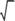 Тождественные преобразованияЧисловые и буквенные выраженияВыражение с переменной. Значение выражения. Подстановка выражений вместо переменных.Целые выраженияСтепень с натуральным показателем и ее свойства. Преобразования выражений, содержащих степени с натуральным показателем.Одночлен, многочлен. Действия с одночленами и многочленами (сложение, вычитание, умножение). Формулы сокращенного умножения: разность квадратов, квадрат суммы и разности. Разложение многочлена на множители: вынесение общего множителя за скобки, группировка, применение формул сокращенного умножения. Квадратный трехчлен, разложение квадратного трехчлена на множители.Дробно-рациональные выраженияСтепень с целым показателем. Преобразование дробно-линейных выражений: сложение, умножение, деление. Алгебраическая дробь. Допустимые значения переменных в дробно-рациональных выражениях. Сокращение алгебраических дробей. Приведение алгебраических дробей к общему знаменателю. Действия с алгебраическими дробями: сложение, вычитание, умножение, деление, возведение в степень.Преобразование выражений, содержащих знак модуля.Квадратные корниАрифметический квадратный корень. Преобразование выражений, содержащих квадратные корни: умножение, деление, вынесение множителя из-под знака корня, внесение множителя под знак корня.Уравнения и неравенстваРавенстваЧисловое равенство. Свойства числовых равенств. Равенство с переменной. УравненияПонятие уравнения и корня уравнения. Представление о равносильности уравнений. Область определения уравнения (область допустимых значений переменной).Линейное уравнение и его корниРешение линейных уравнений. Линейное уравнение с параметром. Количество корней линейного уравнения. Решение линейных уравнений с параметром.Квадратное уравнение и его корниКвадратные уравнения. Неполные квадратные уравнения. Дискриминант квадратного уравнения. Формула корней квадратного уравнения. Теорема Виета. Теорема, обратная теореме Виета. Решение квадратных уравнений: использование формулы для нахождения корней, графический метод решения, разложение на множители, подбор корней с использованием теоремы Виета. Количество корней квадратного уравнения в зависимости от его дискриминанта. Биквадратные уравнения. Уравнения, сводимые к линейным и квадратным. Квадратные уравнения с параметром.Дробно-рациональные уравненияРешение простейших дробно-линейных уравнений. Решение дробно-рациональных уравнений.Методы решения уравнений: методы равносильных преобразований, метод замены переменной, графический метод. Использование свойств функций при решении уравнений.Системы уравненийУравнение с двумя переменными. Линейное уравнение с двумя переменными.Прямая как графическая интерпретация линейного уравнения с двумя переменными.Понятие системы уравнений. Решение системы уравнений.Методы решения систем линейных уравнений с двумя переменными: графический метод, метод сложения, метод подстановки.Системы линейных уравнений с параметром.НеравенстваЧисловые неравенства. Свойства числовых неравенств. Проверка справедливости неравенств при заданных значениях переменных.Неравенство с переменной. Строгие и нестрогие неравенства. Область определения неравенства (область допустимых значений переменной).Решение линейных неравенств.Квадратное неравенство и его решения. Решение квадратных неравенств: использование свойств и графика квадратичной функции, метод интервалов. Запись решения квадратного неравенства.Решение целых и дробно-рациональных неравенств методом интервалов. Системы неравенствСистемы неравенств с одной переменной. Решение систем неравенств с одной переменной: линейных, квадратных. Изображение решения системы неравенств на числовой прямой. Запись решения системы неравенств.ФункцииПонятие функцииДекартовы координаты на плоскости. Формирование представлений о метапредметном понятии «координаты». Способы задания функций: аналитический, графический, табличный. График функции. Примеры функций, получаемых в процессе исследования различных реальных процессов и решения задач. Значение функции в точке. Свойства функций: область определения, множество значений, нули, промежутки знакопостоянства, четность/нечетность, промежутки возрастания и убывания, наибольшее и наименьшее значения. Исследование функции по ее графику.Представление об асимптотах.Непрерывность функции. Кусочно заданные функции.Линейная функцияСвойства и график линейной функции. Угловой коэффициент прямой. Расположение графика линейной функции в зависимости от ее углового коэффициента и свободного члена. Нахождение коэффициентов линейной функции по заданным условиям: прохождение прямой через две точки с заданными координатами, прохождение прямой через данную точку и параллельной данной прямой.Квадратичная функцияСвойства и график квадратичной функции (парабола). Построение графика квадратичной функции по точкам. Нахождение нулей квадратичной функции, множества значений, промежутков знакопостоянства, промежутков монотонности.Обратная пропорциональностьЧисловая последовательность. Примеры числовых последовательностей. Бесконечные последовательности. Арифметическая прогрессия и ее свойства. Геометрическая прогрессия. Формула общего члена и суммы n первых членоварифметической и геометрической прогрессий. Сходящаяся геометрическая прогрессия.Решение текстовых задачЗадачи на все арифметические действияРешение текстовых задач арифметическим способом. Использование таблиц, схем, чертежей, других средств представления данных при решении задачи.Задачи на движение, работу и покупкиАнализ возможных ситуаций взаимного расположения объектов при их движении, соотношения объемов выполняемых работ при совместной работе.Задачи на части, доли, процентыРешение задач на нахождение части числа и числа по его части. Решение задач на проценты и доли. Применение пропорций при решении задач.Логические задачиРешение логических задач. Решение логических задач с помощью графов, таблиц. Основные методы решения текстовых задач: арифметический, алгебраический, перебор вариантов. Первичные представления о других методах решения задач (геомет-рические и графические методы).Статистика и теория вероятностейСтатистикаТабличное и графическое представление данных, столбчатые и круговые диа-граммы, графики, применение диаграмм и графиков для описания зависимостей реаль-ных величин, извлечение информации из таблиц, диаграмм и графиков. Описательные статистические показатели числовых наборов: среднее арифметическое, медиана, наибольшее и наименьшее значения. Меры рассеивания: размах, дисперсия и стандартное отклонение.Случайная изменчивость. Изменчивость при измерениях. Решающие правила. За-кономерности в изменчивых величинах.Случайные событияСлучайные опыты (эксперименты), элементарные случайные события (исходы). Вероятности элементарных событий. События в случайных экспериментах и благопри-ятствующие элементарные события. Вероятности случайных событий. Опыты с равно-возможными элементарными событиями. Классические вероятностные опыты с использованием монет, кубиков. Представление событий с помощью диаграмм Эйлера. Противоположные события, объединение и пересечение событий. Правило сложения вероятностей. Случайный выбор. Представление эксперимента в виде дерева. Независимые события. Умножение вероятностей независимых событий. Последовательные независимые испытания. Представление о независимых событиях в жизни.Элементы комбинаторикиПравило умножения, перестановки, факториал числа. Сочетания и число сочетаний. Формула числа сочетаний. Треугольник Паскаля. Опыты с большим числом равновозможных элементарных событий. Вычисление вероятностей в опытах с применением комбинаторных формул. Испытания Бернулли. Успех и неудача. Вероятности событий в серии испытаний Бернулли.Случайные величиныЗнакомство со случайными величинами на примерах конечных дискретных случайных величин. Распределение вероятностей. Математическое ожидание. Свойства ма-тематического ожидания. Понятие о законе больших чисел. Измерение вероятностей. Применение закона больших чисел в социологии, страховании, в здравоохранении, обес-печении безопасности населения в чрезвычайных ситуациях.ГеометрияГеометрические фигурыФигуры в геометрии и в окружающем миреГеометрическая фигура. Формирование представлений о метапредметном поня-тии «фигура».Точка, линия, отрезок, прямая, луч, ломаная, плоскость, угол, биссектриса угла и ее свойства, виды углов, многоугольники, круг.Осевая симметрия геометрических фигур. Центральная симметрия геометриче-ских фигур.МногоугольникиМногоугольник, его элементы и его свойства. Распознавание некоторых много-угольников. Выпуклые и невыпуклые многоугольники. Правильные многоугольники.Треугольники. Высота, медиана, биссектриса, средняя линия треугольника. Равнобедренный треугольник, его свойства и признаки. Равносторонний треугольник. Прямоугольный, остроугольный, тупоугольный треугольники. Внешние углы треугольника. Неравенство треугольника.Четырехугольники. Параллелограмм, ромб, прямоугольник, квадрат, трапеция, равнобедренная трапеция. Свойства и признаки параллелограмма, ромба, прямоуголь-ника, квадрата.Окружность, кругОкружность, круг, их элементы и свойства; центральные и вписанные углы. Касательная и секущая к окружности, их свойства. Вписанные и описанные окружности для треугольников, четырехугольников, правильных многоугольников.Геометрические фигуры в пространстве (объемные тела)Многогранник и его элементы. Названия многогранников с разным положением и количеством граней. Первичные представления о пирамиде, параллелепипеде, призме, сфере, шаре, цилиндре, конусе, их элементах и простейших свойствах.ОтношенияРавенство фигурСвойства равных треугольников. Признаки равенства треугольников.Параллельность прямыхПризнаки и свойства параллельных прямых. Аксиома параллельности	Евклида.Теорема Фалеса.Перпендикулярные прямыеПрямой угол. Перпендикуляр к прямой. Наклонная, проекция. Серединный пер-пендикуляр к отрезку. Свойства и признаки перпендикулярности.ПодобиеПропорциональные отрезки, подобие фигур. Подобные треугольники. Признаки подобия.Взаимное расположение прямой и окружности, двух окружностей.Измерения и вычисленияВеличиныПонятие величины. Длина. Измерение длины. Единицы измерения длины. Вели-чина угла. Градусная мера угла.Понятие о площади плоской фигуры и ее свойствах. Измерение площадей. Единицы измерения площади.Представление об объеме и его свойствах. Измерение объема. Единицы измерения объемов.Измерения и вычисленияИнструменты для измерений и построений; измерение и вычисление углов, длин (расстояний), площадей. Тригонометрические функции острого угла в прямоугольном треугольнике Тригонометрические функции тупого угла. Вычисление элементов тре-угольников с использованием тригонометрических соотношений. Формулы площади треугольника, параллелограмма и его частных видов, формулы длины окружности и площади круга. Сравнение и вычисление площадей. Теорема Пифагора. Теорема сину-сов. Теорема косинусов.РасстоянияРасстояние между точками. Расстояние от точки до прямой. Расстояние между фигурами.Геометрические построенияГеометрические построения для иллюстрации свойств геометрических фигур. Инструменты для построений: циркуль, линейка, угольник. Простейшие постро-ения циркулем и линейкой: построение биссектрисы угла, перпендикуляра к прямой, угла, равного данному,Построение треугольников по трем сторонам, двум сторонам и углу между ними, стороне и двум прилежащим к ней углам.Деление отрезка в данном отношении.Геометрические преобразованияПреобразованияПонятие преобразования. Представление о метапредметном понятии «преобразо-вание». Подобие.ДвиженияОсевая и центральная симметрия, поворот и параллельный перенос. Комбинации движений на плоскости и их свойства.Векторы и координаты на плоскостиВекторыПонятие вектора, действия над векторами, использование векторов в физике, разложение вектора на составляющие, скалярное произведение.КоординатыОсновные понятия, координаты вектора, расстояние между точками. Координаты середины отрезка. Уравнения фигур.Применение векторов и координат для решения простейших геометрических задач.История математикиВозникновение математики как науки, этапы ее развития. Основные разделы математики. Выдающиеся математики и их вклад в развитие науки.Бесконечность множества простых чисел. Числа и длины отрезков. Рациональ-ные числа. Потребность в иррациональных числах. Школа ПифагораЗарождение алгебры в недрах арифметики. Ал-Хорезми. Рождение буквеннойсимволики. П. Ферма, Ф. Виет, Р. Декарт. История вопроса о нахождении формул корней алгебраических уравнений степеней, больших четырех. Н. Тарталья, Дж. Кардано, Н.Х. Абель, Э. Галуа.Появление метода координат, позволяющего переводить геометрические объ-екты на язык алгебры. Появление графиков функций. Р. Декарт, П. Ферма. Примеры различных систем координат.Задача Леонардо Пизанского (Фибоначчи) о кроликах, числа Фибоначчи. Задача о шахматной доске. Сходимость геометрической прогрессии.Истоки теории вероятностей: страховое дело, азартные игры. П. Ферма, Б.Паскаль, Я. Бернулли, А.Н.Колмогоров.От земледелия к геометрии. Пифагор и его школа. Фалес, Архимед. Платон и Аристотель. Построение правильных многоугольников. Триссекция угла. Квадратура круга. Удвоение куба. История числа π. Золотое сечение. «Начала» Евклида. Л Эйлер, Н.И.Лобачевский. История пятого постулата.Геометрия и искусство. Геометрические закономерности окружающего мира. Астрономия и геометрия. Что и как узнали Анаксагор, Эратосфен и Аристарх оразмерах Луны, Земли и Солнца. Расстояния от Земли до Луны и Солнца. Измерение расстояния от Земли до Марса.Роль российских ученых в развитии математики: Л. Эйлер. Н.И. Лобачевский, П.Л.Чебышев, С. Ковалевская, А.Н. Колмогоров.Математика в развитии России: Петр I, школа математических и навигацких наук, развитие российского флота, А.Н. Крылов. Космическая программа и М.В. Кел-дыш.2.2.2.9. ИнформатикаСодержание курса «Информатика»При реализации программы учебного предмета «Информатика» у учащихся фор-мируется информационная и алгоритмическая культура;умение формализации и струк-турирования информации, учащиеся овладевают способами представления данных в со-ответствии с поставленной задачей - таблицы, схемы, графики, диаграммы, с использо-ванием соответствующих программных средств обработки данных; у учащихся форми-руется представление о компьютере как универсальном устройстве обработки информа-ции; представление об основных изучаемых понятиях: информация, алгоритм, модель -их свойствах;развивается алгоритмическое мышление, необходимое для профессио-нальной деятельности в современном обществе; формируютсяпредставления о том, как понятия и конструкции информатики применяются в реальном мире, о роли информа-ционных технологий и роботизированных устройств в жизни людей, промышленностинаучных исследованиях; вырабатываются навык и умение безопасного и целесообраз-ного поведения при работе с компьютерными программами и в сети Интернет, умение соблюдать нормы информационной этики и права.ВведениеИнформация и информационные процессыИнформация – одно из основных обобщающих понятий современной науки. Различные аспекты слова «информация»: информация как данные, которые могутбыть обработаны автоматизированной системой, и информация как сведения, предна-значенные для восприятия человеком.Примеры данных: тексты, числа. Дискретность данных. Анализ данных. Возмож-ность описания непрерывных объектов и процессов с помощью дискретных данных.Информационные процессы – процессы, связанные с хранением, преобразованием и передачей данных.Компьютер – универсальное устройство обработки данныхАрхитектура компьютера: процессор, оперативная память, внешняя энергонезави-симая память, устройства ввода-вывода; их количественные характеристики.Компьютеры, встроенные в технические устройства и производственные ком-плексы. Роботизированные производства, аддитивные технологии (3D-принтеры).Программное обеспечение компьютера.Носители информации, используемые в ИКТ. История и перспективы развития. Представление об объемах данных и скоростях доступа, характерных для различных видов носителей. Носители информации в живой природе.История и тенденции развития компьютеров, улучшение характеристик компью-теров. Суперкомпьютеры.Физические ограничения на значения характеристик компьютеров.Параллельные вычисления.Техника безопасности и правила работы на компьютере.Математические основы информатикиТексты и кодированиеСимвол. Алфавит – конечное множество символов. Текст – конечная последова-тельность символов данного алфавита. Количество различных текстов данной длины в данном алфавите.Разнообразие языков и алфавитов. Естественные и формальные языки. Алфавит текстов на русском языке.Кодирование символов одного алфавита с помощью кодовых слов в другом алфа-вите; кодовая таблица, декодирование.Двоичный алфавит. Представление данных в компьютере как текстов в двоичном алфавите.Двоичные коды с фиксированной длиной кодового слова. Разрядность кода – длина кодового слова. Примеры двоичных кодов с разрядностью 8, 16, 32.Единицы измерения длины двоичных текстов: бит, байт, Килобайт и т.д. Количе-ство информации, содержащееся в сообщении.Подход А.Н. Колмогорова к определению количества информации.Зависимость количества кодовых комбинаций от разрядности кода. Код ASCII. Кодировки кириллицы. Примеры кодирования букв национальных алфавитов. Пред-ставление о стандарте Unicode. Таблицы кодировки с алфавитом, отличным от двоич-ного.Искажение информации при передаче. Коды, исправляющие ошибки. Возмож-ность однозначного декодирования для кодов с различной длиной кодовых слов.ДискретизацияИзмерение и дискретизация. Общее представление о цифровом представлении аудиовизуальных и других непрерывных данных.Кодирование цвета. Цветовые модели. Модели RGB и CMYK. Модели HSB и CMY.Глубина кодирования. Знакомство с растровой и векторной графикой.Кодирование звука. Разрядность и частота записи. Количество каналов записи.Оценка количественных параметров, связанных с представлением и хранением изображений и звуковых файлов.Системы счисленияПозиционные и непозиционные системы счисления. Примеры представления чи-сел в позиционных системах счисления.Основание системы счисления. Алфавит (множество цифр) системы счисления. Количество цифр, используемых в системе счисления с заданным основанием. Краткая и развернутая формы записи чисел в позиционных системах счисления.Двоичная система счисления, запись целых чисел в пределах от 0 до 1024. Перевод натуральных чисел из десятичной системы счисления в двоичную и из двоичной в десятичную.Восьмеричная и шестнадцатеричная системы счисления. Перевод натуральных чисел из десятичной системы счисления в восьмеричную, шестнадцатеричную и об-ратно.Перевод натуральных чисел из двоичной системы счисления в восьмеричную и шестнадцатеричную и обратно.Арифметические действия в системах счисления.Элементы комбинаторики, теории множеств и математической логики Расчет количества вариантов: формулы перемножения и сложения количества вариантов. Количество текстов данной длины в данном алфавите.Множество. Определение количества элементов во множествах, полученных из двух или трех базовых множеств с помощью операций объединения, пересечения и до-полнения.Высказывания. Простые и сложные высказывания. Диаграммы Эйлера-Венна. Логические значения высказываний. Логические выражения. Логические операции: «и» (конъюнкция, логическое умножение), «или» (дизъюнкция, логическое сложение), «не» (логическое отрицание). Правила записи логических выражений. Приоритеты логических операций.Таблицы истинности. Построение таблиц истинности для логических выражений.Логические операции следования (импликация) и равносильности (эквивалент- ность).Свойства логических операций. Законы алгебры логики. Использование таблиц истинности для доказательства законов алгебры логики. Логические элементы. Схемы логических элементов и их физическая (электронная) реализация. Знакомство с логическими основами компьютера.Списки, графы, деревьяСписок. Первый элемент, последний элемент, предыдущий элемент, следующийэлемент. Вставка, удаление и замена элемента.Граф. Вершина, ребро, путь. Ориентированные и неориентированные графы. Начальная вершина (источник) и конечная вершина (сток) в ориентированном графе. Длина (вес) ребра и пути. Понятие минимального пути. Матрица смежности графа (с длинами ребер).Дерево. Корень, лист, вершина (узел). Предшествующая вершина, последующие вершины. Поддерево. Высота дерева. Бинарное дерево. Генеалогическое дерево.Алгоритмы и элементы программирования. Исполнители и алгоритмы. Управление исполнителямиИсполнители. Состояния, возможные обстановки и система команд исполнителя; команды-приказы и команды-запросы; отказ исполнителя. Необходимость формального описания исполнителя. Ручное управление исполнителем.Алгоритм как план управления исполнителем (исполнителями). Алгоритмический язык (язык программирования) – формальный язык для записи алгоритмов. Программа– запись алгоритма на конкретном алгоритмическом языке. Компьютер – автоматиче-ское устройство, способное управлять по заранее составленной программе исполните-лями, выполняющими команды. Программное управление исполнителем. Программное управление самодвижущимся роботом.Словесное описание алгоритмов. Описание алгоритма с помощью блок-схем. От-личие словесного описания алгоритма, от описания на формальном алгоритмическом языке.Системы программирования. Средства создания и выполнения программ.Понятие об этапах разработки программ и приемах отладки программ.Управление. Сигнал. Обратная связь. Примеры: компьютер и управляемый им исполнитель (в том числе робот); компьютер, получающий сигналы от цифровых датчиков в ходе наблюдений и экспериментов, и управляющий реальными (в том числе движущимися) устройствами.Алгоритмические конструкцииКонструкция «следование». Линейный алгоритм. Ограниченность линейных алгоритмов: невозможность предусмотреть зависимость последовательности выполняемых действий от исходных данных.Конструкция «ветвление». Условный оператор: полная и неполная формы.Выполнение  и невыполнение условия (истинность и ложность	высказывания).Простые и составные условия. Запись составных условий.Конструкция «повторения»: циклы с заданным числом повторений, с условием выполнения, с переменной цикла. Проверка условия выполнения цикла до начала выпол-нения тела цикла и после выполнения тела цикла: постусловие и предусловие цикла. Инвариант цикла.Запись алгоритмических конструкций в выбранном языке программирования. Примеры записи команд ветвления и повторения и других конструкций в различ-ных алгоритмических языках.Разработка алгоритмов и программОператор присваивания. Представление о структурах данных.Константы и переменные. Переменная: имя и значение. Типы переменных: целые, вещественные, символьные, строковые, логические. Табличные величины (массивы). Одномерные массивы. Двумерные массивы.Примеры задач обработки данных:нахождение минимального и максимального числа из двух, трех, четырех дан-ных чисел;нахождение всех корней заданного квадратного уравнения;заполнение числового массива в соответствии с формулой или путем ввода чи-сел;нахождение суммы элементов данной конечной числовой последовательности или массива;нахождение минимального (максимального) элемента массива.Знакомство с алгоритмами решения этих задач. Реализации этих алгоритмов в выбранной среде программирования.Составление алгоритмов и программ по управлению исполнителями Робот, Чере-пашка, Чертежник и др.Знакомство с постановками более сложных задач обработки данных и алгорит-мами их решения: сортировка массива, выполнение поэлементных операций с масси-вами; обработка целых чисел, представленных записями в десятичной и двоичной си-стемах счисления, нахождение наибольшего общего делителя (алгоритм Евклида).Понятие об этапах разработки программ: составление требований к программе, выбор алгоритма и его реализация в виде программы на выбранном алгоритмическом языке, отладка программы с помощью выбранной системы программирования, тестирование.Простейшие приемы диалоговой отладки программ (выбор точки останова, пошаговое выполнение, просмотр значений величин, отладочный вывод).Знакомство с документированием программ. Составление описание программы по образцу.Анализ алгоритмовСложность вычисления: количество выполненных операций, размер используе-мой памяти; их зависимость от размера исходных данных. Примеры коротких программ, выполняющих много шагов по обработке небольшого объема данных; примеры коротких программ, выполняющих обработку большого объема данных.Определение возможных результатов работы алгоритма при данном множестве входных данных; определение возможных входных данных, приводящих к данному ре-зультату. Примеры описания объектов и процессов с помощью набора числовых харак-теристик, а также зависимостей между этими характеристиками, выражаемыми с помо-щью формул.Математическое моделированиеПонятие математической модели. Задачи, решаемые с помощью математического (компьютерного) моделирования. Отличие математической модели от натурной моделиот словесного (литературного) описания объекта. Использование компьютеров при работе с математическими моделями.Компьютерные эксперименты.Примеры использования математических (компьютерных) моделей при решении научно-технических задач. Представление о цикле моделирования: построение матема-тической модели, ее программная реализация, проверка на простых примерах (тестиро-вание), проведение компьютерного эксперимента, анализ его результатов, уточнение мо-дели.Использование программных систем и сервисов Файловая системаПринципы построения файловых систем. Каталог (директория). Основные опера-ции при работе с файлами: создание, редактирование, копирование, перемещение, уда-ление. Типы файлов.Характерные размеры файлов различных типов (страница печатного текста, пол-ный текст романа «Евгений Онегин», минутный видеоклип, полуторачасовой фильм, файл данных космических наблюдений, файл промежуточных данных при математиче-ском моделировании сложных физических процессов и др.).Архивирование и разархивирование.Файловый менеджер.Поиск в файловой системе.Подготовка текстов и демонстрационных материаловТекстовые документы и их структурные элементы (страница, абзац, строка, слово, символ).Текстовый процессор – инструмент создания, редактирования и форматирования текстов. Свойства страницы, абзаца, символа. Стилевое форматирование.Включение в текстовый документ списков, таблиц, и графических объектов. Включение в текстовый документ диаграмм, формул, нумерации страниц, колонтиту-лов, ссылок и др. История изменений.Проверка правописания, словари.Инструменты ввода текста с использованием сканера, программ распознавания, расшифровки устной речи. Компьютерный перевод.Понятие о системе стандартов по информации, библиотечному и издательскому делу. Деловая переписка, учебная публикация, коллективная работа. Реферат и аннотация.Подготовка компьютерных презентаций. Включение в презентацию аудиовизу-альных объектов.Знакомство с графическими редакторами. Операции редактирования графических объектов: изменение размера, сжатие изображения; обрезка, поворот, отражение, работаобластями (выделение, копирование, заливка цветом), коррекция цвета, яркости и кон-трастности. Знакомство с обработкой фотографий. Геометрические и стилевые пре-образования.Ввод изображений с использованием различных цифровых устройств (цифровых фотоаппаратов и микроскопов, видеокамер, сканеров и т. д.).Средства компьютерного проектирования. Чертежи и работа с ними. Базовые операции: выделение, объединение, геометрические преобразования фрагментов и ком-понентов. Диаграммы, планы, карты.Электронные (динамические) таблицыЭлектронные (динамические) таблицы. Формулы с использованием абсолютной, относительной и смешанной адресации; преобразование формул при копировании. Вы-деление диапазона таблицы и упорядочивание (сортировка) его элементов; построение графиков и диаграмм.Базы данных. Поиск информацииБазы данных. Таблица как представление отношения. Поиск данных в готовой базе. Связи между таблицами.Поиск информации в сети Интернет. Средства и методика поиска информации. Построение запросов; браузеры. Компьютерные энциклопедии и словари. Компьютер-ные карты и другие справочные системы. Поисковые машины.Работа в информационном пространстве. Информационно-коммуникацион-ные технологииКомпьютерные сети. Интернет. Адресация в сети Интернет. Доменная система имен. Сайт. Сетевое хранение данных. Большие данные в природе и технике (геномные данные, результаты физических экспериментов, Интернет-данные, в частности, дан-160ные социальных сетей). Технологии их обработки и хранения.Виды деятельности в сети Интернет. Интернет-сервисы: почтовая служба; спра-вочные службы (карты, расписания и т. п.), поисковые службы, службы обновления про-граммного обеспечения и др.Компьютерные вирусы и другие вредоносные программы; защита от них. Приемы, повышающие безопасность работы в сети Интернет. Проблема подлин-ности полученной информации. Электронная подпись, сертифицированные сайты и документы. Методы индивидуального и коллективного размещения новой информации в сети Интернет. Взаимодействие на основе компьютерных сетей: электронная почта, чат, форум, телеконференция и др.Гигиенические, эргономические и технические условия эксплуатации средств ИКТ. Экономические, правовые и этические аспекты их использования. Личная инфор-мация, средства ее защиты. Организация личного информационного пространства.Основные этапы и тенденции развития ИКТ. Стандарты в сфере информатики и ИКТ. Стандартизация и стандарты в сфере информатики и ИКТ докомпьютерной эры (запись чисел, алфавитов национальных языков и др.) и компьютерной эры (языки программирования, адресация в сети Интернет и др.).2.2.2.10. ФизикаФизическое образование в основной школе должно обеспечить формирование у обучающихся представлений о научной картине мира – важного ресурса научно-техни-ческого прогресса, ознакомление обучающихся с физическими и астрономическими яв-лениями, основными принципами работы механизмов, высокотехнологичных устройствприборов, развитие компетенций в решении инженерно-технических и научно-иссле-довательских задач.Освоение учебного предмета «Физика» направлено на развитие у обучающихся представлений о строении, свойствах, законах существования и движения материи, на освоение обучающимися общих законов и закономерностей природных явлений, созда-ние условий для формирования интеллектуальных, творческих, гражданских, коммуни-кационных, информационных компетенций. Обучающиеся овладеют научными мето-дами решения различных теоретических и практических задач, умениями формулиро-вать гипотезы, конструировать, проводить эксперименты, оценивать и анализировать полученные результаты, сопоставлять их с объективными реалиями жизни.Учебный предмет «Физика» способствует формированию у обучающихся умений безопасно использовать лабораторное оборудование, проводить естественно-научные исследования и эксперименты, анализировать полученные результаты, представлять и научно аргументировать полученные выводы.Изучение предмета «Физика» в части формирования у обучающихся научного мировоззрения, освоения общенаучных методов (наблюдение, измерение, эксперимент, моделирование), освоения практического применения научных знаний физики в жизни основано на межпредметных связях с предметами: «Математика», «Информатика», «Химия», «Биология», «География», «Экология», «Основы безопасности жизнедеятельности», «История», «Литература» и др.Физика и физические методы изучения природыФизика – наука о природе. Физические тела и явления. Наблюдение и описаниефизических явлений. Физический эксперимент. Моделирование явлений и объектов природы.Физические величины и их измерение. Точность и погрешность измерений. Меж-дународная система единиц.Физические законы и закономерности. Физика и техника. Научный метод позна-ния. Роль физики в формировании естественнонаучной грамотности.Механические явленияМеханическое движение. Материальная точка как модель физического тела. От-носительность механического движения. Система отсчета.Физические величины, необ-ходимые для описания движения и взаимосвязь между ними (путь, перемещение, ско-рость, ускорение, время движения). Равномерное и равноускоренное прямолинейное движение. Равномерное движение по окружности. Первый закон Ньютона и инер-ция.Масса тела. Плотность вещества. Сила. Единицы силы. Второй закон Ньютона. Третий закон Ньютона. Свободное падение тел. Сила тяжести. Закон всемирного тяготения. Сила упругости. Закон Гука. Вес тела. Невесомость. Связь между силой тяжести и массой тела. Динамометр. Равнодействующая сила. Сила трения. Трение скольжения. Трение покоя. Трение в природе и технике.Импульс. Закон сохранения импульса. Реактивное движение. Механическая ра-бота. Мощность. Энергия. Потенциальная и кинетическая энергия. Превращение одного вида механической энергии в другой. Закон сохранения полной механической энергии.Простые механизмы. Условия равновесия твердого тела, имеющего закрепленную ось движения. Момент силы. Центр тяжести тела. Рычаг. Равновесие сил на рычаге. Рычаги в технике, быту и природе. Подвижные и неподвижные блоки. Равенство работпри использовании простых механизмов («Золотое правило механики»). Коэффициент полезного действия механизма.Давление твердых тел. Единицы измерения давления. Способы изменения давле-ния. Давление жидкостей и газов Закон Паскаля. Давление жидкости на дно и стенки сосуда. Сообщающиеся сосуды. Вес воздуха. Атмосферное давление. Измерение атмо-сферного давления. Опыт Торричелли. Барометр-анероид. Атмосферное давление на различных высотах. Гидравлические механизмы (пресс, насос). Давление жидкости и газа на погруженное в них тело. Архимедова сила. Плавание тел и судов Воздухоплава-ние.Механические колебания. Период, частота, амплитуда колебаний. Резонанс. Ме-ханические волны в однородных средах. Длина волны. Звук как механическая волна. Громкость и высота тона звука.Тепловые явленияСтроение вещества. Атомы и молекулы. Тепловое движение атомов и молекул. Диффузия в газах, жидкостях и твердых телах. Броуновское движение. Взаимодействие (притяжение и отталкивание) молекул. Агрегатные состояния вещества. Различие в строении твердых тел, жидкостей и газов.Тепловое равновесие. Температура. Связь температуры со скоростью хаотиче-ского движения частиц. Внутренняя энергия. Работа и теплопередача как способы изменения внутренней энергии тела. Теплопроводность. Конвекция. Излучение. Примеры теплопередачи в природе и технике. Количество теплоты. Удельная теплоемкость. Удельная теплота сгорания топлива. Закон сохранения и превращения энергии в механических и тепловых процессах. Плавление и отвердевание кристаллических тел. Удельная теплота плавления. Испарение и конденсация. Поглощение энергии при испарении жидкости и выделение ее при конденсации пара. Кипение. Зависимость температуры кипения от давления. Удельная теплота парообразования и конденсации. Влажность воздуха. Работа газа при расширении. Преобразования энергии в тепловых машинах (паровая турбина, двигатель внутреннего сгорания, реактивный двигатель). КПД тепловой машины. Экологические проблемы использования тепловых машин.Электромагнитные явленияЭлектризация физических тел. Взаимодействие заряженных тел. Два рода элек-трических зарядов. Делимость электрического заряда. Элементарный электрический за-ряд. Закон сохранения электрического заряда. Проводники, полупроводники и изоля-торы электричества. Электроскоп. Электрическое поле как особый вид материи. Напря-женность электрического поля. Действие электрического поля на электрические за-ряды. Конденсатор. Энергия электрического поля конденсатора.Электрический ток. Источники электрического тока. Электрическая цепь и ее со-ставные части. Направление и действия электрического тока. Носители электрических зарядов в металлах. Сила тока. Электрическое напряжение. Электрическое сопротивле-ние проводников. Единицы сопротивления.Зависимость силы тока от напряжения. Закон Ома для участка цепи. Удельное сопротивление. Реостаты. Последовательное соединение проводников. Параллельное соединение проводников.Работа электрического поля по перемещению электрических зарядов. Мощность электрического тока. Нагревание проводников электрическим током. Закон Джоуля - Ленца. Электрические нагревательные и осветительные приборы. Короткое замыкание. Магнитное поле. Индукция магнитного поля. Магнитное поле тока. Опыт Эрстеда. Магнитное поле постоянных магнитов. Магнитное поле Земли. Электромагнит. Магнит-ное поле катушки с током. Применение электромагнитов. Действие магнитного поля на проводник с током и движущуюся заряженную частицу. Сила Ампера и сила Лоренца.Электродвигатель. Явление электромагнитной индукция. Опыты Фарадея. Электромагнитные колебания. Колебательный контур. Электрогенератор. Переменный ток. Трансформатор. Передача электрической энергии на расстояние. Электромагнитные волны и их свойства. Принципы радиосвязи и телевидения. Влияние электро-магнитных излучений на живые организмы.Свет – электромагнитная волна. Скорость света. Источники света. Закон прямолинейного распространение света. Закон отражения света. Плоское зеркало. Закон преломления света. Линзы. Фокусное расстояние и оптическая сила линзы. Изображение предмета в зеркале и линзе. Оптические приборы. Глаз как оптическая система. Дисперсия света. Интерференция и дифракция света.Квантовые явленияСтроение атомов. Планетарная модель атома. Квантовый характер поглощения и испускания света атомами. Линейчатые спектры.Опыты Резерфорда.Состав атомного ядра. Протон, нейтрон и электрон. Закон Эйнштейна о пропор-циональности массы и энергии. Дефект масс и энергия связи атомных ядер. Радиоак-тивность. Период полураспада. Альфа-излучение. Бета-излучение. Гамма-излучение. Ядерные реакции. Источники энергии Солнца и звезд. Ядерная энергетика. Экологиче-ские проблемы работы атомных электростанций. Дозиметрия. Влияние радиоактив-ных излучений на живые организмы.Строение и эволюция ВселеннойГеоцентрическая и гелиоцентрическая системы мира. Физическая природа небес-ных тел Солнечной системы. Происхождение Солнечной системы. Физическая природа Солнца и звезд. Строение Вселенной. Эволюция Вселенной. Гипотеза Большого взрыва.Темы лабораторных и практических работ Проведение прямых измерений физических величинИзмерение расстояний.Измерение размеров тел.Измерение размеров малых тел.Измерение линейных размеров тел и площади поверхности.Измерение времени между ударами пульса.Измерение массы тела.Измерение объема тела.Измерение плотности жидкости с помощью ареометра.Измерение силы.Измерение силы трения с помощью динамометра.Измерение времени процесса, периода колебаний.Измерение температуры.Сборка электрической цепи и измерение силы тока в ее различных участках.Измерение силы тока и его регулирование.Измерение напряжения.Измерение углов падения и преломления.Измерение фокусного расстояния линзы.Измерение радиоактивного фона.Расчет по полученным результатам прямых измерений зависимого от них па-раметра (косвенные измерения)Определение цены деления шкалы измерительного прибора.Измерение плотности вещества твердого тела.Измерение плотности жидкости.Определение коэффициента трения скольжения.Определение жесткости пружины.Определение выталкивающей силы, действующей на погруженное в жидкостьтело.Определение момента силы.Измерение скорости равномерного движения.Измерение средней скорости движения.Измерение ускорения равноускоренного движения.Измерение ускорения свободного падения с помощью математического маятника.Измерение ускорения свободного падения.Определение работы и мощности.Измерение КПД наклонной плоскости.Определение частоты колебаний груза на пружине и нити.Определение относительной влажности.Определение количества теплоты.Оление удельной теплоемкости.19. Измерение работы и мощности электрического тока.  20. Измерение сопротивления.21. Определение оптической силы линзы.Наблюдение явлений и постановка опытов (на качественном уровне) по об-наружению факторов, влияющих на протекание данных явленийВыяснение условий плавания тела в жидкости.Исследование зависимости веса тела в жидкости от объема погруженной части.Исследование условия равновесия рычага.Наблюдение зависимости периода колебаний груза на нити от длины и незави-симости от массы.Наблюдение зависимости периода колебаний груза на пружине от массы и жесткости.Наблюдение зависимости температуры остывающей воды от времени.Изучение явления теплообмена при смешивании холодной и горячейводы.Исследование явления взаимодействия катушки с током и магнита.Исследование явления электромагнитной индукции.Наблюдение явления отражения и преломления света.Наблюдение явления дисперсии.Обнаружение зависимости сопротивления проводника от его параметров и ве-щества.Наблюдение сплошного и линейчатых спектров испускания.Изучение деления ядра атома урана по фотографии треков.Оценка периода полураспада находящихся в воздухе продуктов распада газарадона.Изучение треков заряженных частиц по готовым фотографиям.Наблюдение Луны.Наблюдение звездного неба.Исследование зависимости одной физической величины от другой с представлением результатов в виде графика или таблицы.Исследование зависимости массы от объема.Исследование зависимости выталкивающей силы от объема погруженной части от плотности жидкости, ее независимости от плотности и массы тела.Исследование зависимости силы трения от характера поверхности, ее независимости от площадиИсследование зависимости пути от времени при равноускоренном движении без начальной скорости.Исследование зависимости скорости от времени и пути при равноускоренном движении.Исследование зависимости силы трения от силы давления.Исследование зависимости деформации пружины от силы.Исследование зависимости периода колебаний груза на нити от длины.Исследование зависимости периода колебаний груза на пружине от жесткостимассы.Исследование зависимости силы тока через проводник от напряжения.Исследование зависимости силы тока через лампочку от напряжения.Исследование зависимости угла преломления от угла падения.Проверка заданных предположений (прямые измерения физических величинсравнение заданных соотношений между ними). Проверка гипотезПроверка гипотезы о линейной зависимости длины столбика жидкости в трубке от температуры.Проверка гипотезы о прямой пропорциональности скорости при равноускорен-ном движении пройденному пути.Проверка гипотезы: при последовательно включенных лампочки и проводника или двух проводников напряжения складывать нельзя (можно).4. Проверка правила сложения токов на двух параллельно включенных	резисто-ров.Нахождение центра тяжести плоского тела.Изучение последовательного соединения проводников.Изучение параллельного соединения проводников.Знакомство с техническими устройствами и их конструированиеКонструирование наклонной плоскости с заданным значением КПД.Конструирование ареометра и испытание его работы.Сборка и испытание электрической цепи постоянного тока.Сборка электромагнита и испытание его действия.Изучение электрического двигателя постоянного тока (на модели).Изучение свойств изображения в линзах.Выращивание кристаллов поваренной соли или сахара.Градуирование пружины.Изготовление баночного барометра.Определение КПД тепловой машины.Изготовление баночного электроскопа.Изготовление «кухонного» гальванического элемента.Изготовление переговорного устройства.Бутылочный ксилофон.2.2.2.11. БиологияБиологическое образование в основной школе должно обеспечить формирование биологической и экологической грамотности, расширение представлений об уникаль-ных особенностях живой природы, ее многообразии и эволюции, человеке как биосоци-альном существе, развитие компетенций в решении практических задач, связанных с жи-вой природой.Освоение учебного предмета «Биология» направлено на развитие у обучающихся ценностного отношения к объектам живой природы, создание условий для формирова-ния интеллектуальных, гражданских, коммуникационных, информационных компетен-ций. Обучающиеся овладеют научными методами решения различных теоретических и практических задач, умениями формулировать гипотезы, конструировать, проводить эксперименты, оценивать и анализировать полученные результаты, сопоставлять их с объективными реалиями жизни.Учебный предмет «Биология» способствует формированию у обучающихся уме-ния безопасно использовать лабораторное оборудование, проводить исследования, ана-лизировать полученные результаты, представлять и научно аргументировать получен-ные выводы.Изучение предмета «Биология» в части формирования у обучающихся научного мировоззрения, освоения общенаучных методов (наблюдение, измерение, эксперимент, моделирование), освоения практического применения научных знаний основано на меж-предметных связях с предметами: «Физика», «Химия», «География», «Математика», «Экология», «Основы безопасности жизнедеятельности», «История», «Русский язык», «Литература» и др.Живые организмыБиология – наука о живых организмахБиология как наука. Методы изучения живых организмов. Роль биологии в познании окружающего мира и практической деятельности людей. Соблюдение правил поведения в окружающей среде. Бережное отношение к природе. Охрана биологических объектов. Правила работы в кабинете биологии, с биологическими приборами и инструментами.Свойства живых организмов (структурированность, целостность, обмен ве-ществ, движение, размножение, развитие, раздражимость, приспособленность, наслед-ственность и изменчивость) их проявление у растений, животных, грибов и бактерий.Клеточное строение организмовКлетка – основа строения и жизнедеятельности организмов. История изучения клетки. Методы изучения клетки. Строение и жизнедеятельность клетки. Бактериаль-ная клетка. Животная клетка. Растительная клетка. Грибная клетка. Ткани организмов.Многообразие организмовКлеточные и неклеточные формы жизни. Организм. Классификация организмов. Принципы классификации. Одноклеточные и многоклеточные организмы. Основные царства живой природы.Среды жизниСреда обитания. Факторы среды обитания. Места обитания. Приспособления ор-ганизмов к жизни в наземно-воздушной среде. Приспособления организмов к жизни в водной среде. Приспособления организмов к жизни в почвенной среде. Приспособления организмов к жизни в организменной среде. Растительный и животный мир родного края.Царство РастенияМногообразие и значение растений в природе и жизни человека. Общее знаком-ство с цветковыми растениями. Растительные ткани и органы растений. Вегетативные и генеративные органы. Жизненные формы растений. Растение – целостный организм (биосистема). Условия обитания растений. Среды обитания растений. Сезонные явления в жизни растений.Органы цветкового растенияСемя. Строение семени. Корень. Зоны корня. Виды корней. Корневые системы. Значение корня. Видоизменения корней. Побег. Генеративные и вегетативные побеги. Строение побега. Разнообразие и значение побегов. Видоизмененные побеги. Почки. Вегетативные и генеративные почки. Строение листа. Листорасположение. Жилкование листа. Стебель. Строение и значение стебля. Строение и значение цветка. Соцветия. Опыление. Виды опыления. Строение и значение плода. Многообразие плодов. Распространение плодов.Микроскопическое строение растенийРазнообразие растительных клеток. Ткани растений. Микроскопическое строение корня. Корневой волосок. Микроскопическое строение стебля. Микроскопическое стро-ение листа.Жизнедеятельность цветковых растенийПроцессы жизнедеятельности растений. Обмен веществ и превращение энергии: почвенное питание и воздушное питание (фотосинтез), дыхание, удаление конечных продуктов обмена веществ. Транспорт веществ. Движения. Рост, развитие и размноже-ние растений. Половое размножение растений. Оплодотворение у цветковых растений. Вегетативное размножение растений. Приемы выращивания и размножения растений и ухода за ними. Космическая роль зеленых растений.Многообразие растенийКлассификация растений. Водоросли – низшие растения. Многообразие водорос-лей. Высшие споровые растения (мхи, папоротники, хвощи, плауны), отличительныеособенности и многообразие. Отдел Голосеменные, отличительные особенности и мно-гообразие. Отдел Покрытосеменные (Цветковые), отличительные особенности. Классы Однодольные и Двудольные. Многообразие цветковых растений. Меры профилактики заболеваний, вызываемых растениями.Царство БактерииБактерии,их строение и жизнедеятельность. Роль бактерий в природе, жизни че-ловека. Меры профилактики заболеваний, вызываемых бактериями. Значение работ Р. Коха и Л. Пастера.Царство ГрибыОтличительные особенности грибов. Многообразие грибов. Роль грибов в при-роде, жизни человека. Грибы-паразиты. Съедобные и ядовитые грибы. Первая помощь при отравлении грибами. Меры профилактики заболеваний, вызываемых грибами. Ли-шайники, их роль в природе и жизни человека.Царство ЖивотныеОбщее знакомство с животными. Животные ткани, органы и системы органов животных. Организм животного как биосистема. Многообразие и классификация животных. Среды обитания животных. Сезонные явления в жизни животных. Поведение животных (раздражимость, рефлексы и инстинкты). Разнообразие отношений животных в природе. Значение животных в природе и жизни человека.Одноклеточные животные, или ПростейшиеОбщая характеристика простейших. Происхождение простейших. Значение про-стейших в природе и жизни человека. Пути заражения человека и животных паразити-ческими простейшими. Меры профилактики заболеваний, вызываемых одноклеточ-ными животными.Тип КишечнополостныеМногоклеточные животные. Общая характеристика типа Кишечнополостные. Ре-генерация. Происхождение кишечнополостных. Значение кишечнополостных в природежизни человека.Типы червейТип Плоские черви, общая характеристика. Тип Круглые черви, общая характери-стика. Тип Кольчатые черви, общая характеристика. Паразитические плоские и круглые черви. Пути заражения человека и животных паразитическими червями. Меры профилактики заражения. Значение дождевых червей в почвообразовании. Происхождение червей.Тип МоллюскиОбщая характеристика типа Моллюски. Многообразие моллюсков. Происхожде-ние моллюсков и их значение в природе и жизни человека.Тип ЧленистоногиеОбщая характеристика типа Членистоногие. Среды жизни. Происхождение членистоногих. Охрана членистоногих.Класс Ракообразные. Особенности строения и жизнедеятельности ракообразных, их значение в природе и жизни человека.Класс Паукообразные. Особенности строения и жизнедеятельности паукообраз-ных, их значение в природе и жизни человека. Клещи – переносчики возбудителей заболеваний животных и человека. Меры профилактики.Класс Насекомые. Особенности строения и жизнедеятельности насекомых. Пове-дение насекомых, инстинкты. Значение насекомых в природе и сельскохозяйственной деятельности человека. Насекомые – вредители. Меры по сокращению численности насекомых-вредителей. Насекомые, снижающие численность вредителей растений. Насекомые – переносчики возбудителей и паразиты человека и домашних животных. Одомашненные насекомые: медоносная пчела и тутовый шелкопряд.Тип ХордовыеОбщая характеристика типа Хордовых. Подтип Бесчерепные. Ланцетник. Подтип Черепные, или Позвоночные. Общая характеристика надкласса Рыбы. Места обитания и внешнее строение рыб. Особенности внутреннего строения и процессов жизнедеятель-ности у рыб в связи с водным образом жизни. Размножение и развитие и миграция рыбприроде. Основные систематические группы рыб. Значение рыб в природе и жизни человека. Рыбоводство и охрана рыбных запасов.Класс Земноводные. Общая характеристика класса Земноводные. Места обитания и распространение земноводных. Особенности внешнего строения в связи с образом жизни. Внутреннее строение земноводных. Размножение и развитие земноводных. Происхождение земноводных. Многообразие современных земноводных и их охрана. Значение земноводных в природе и жизни человека.Класс Пресмыкающиеся. Общая характеристика класса Пресмыкающиеся. Места обитания, особенности внешнего и внутреннего строения пресмыкающихся. Размноже-ние пресмыкающихся. Происхождение и многообразие древних пресмыкающихся. Зна-чение пресмыкающихся в природе и жизни человека.Класс Птицы. Общая характеристика класса Птицы. Места обитания и особенно-сти внешнего строения птиц. Особенности внутреннего строения и жизнедеятельности птиц. Размножение и развитие птиц. Сезонные явления в жизни птиц. Экологические группы птиц. Происхождение птиц. Значение птиц в природе и жизни человека. Охрана птиц. Птицеводство. Домашние птицы, приемы выращивания и ухода за птицами.Класс Млекопитающие. Общая характеристика класса Млекопитающие. Среды жизни млекопитающих. Особенности внешнего строения, скелета и мускулатуры мле-копитающих. Органы полости тела. Нервная система и поведение млекопитающих, рассудочное поведение. Размножение и развитие млекопитающих. Происхождение млекопитающих. Многообразие млекопитающих. Млекопитающие – переносчики возбудителей опасных заболеваний. Меры борьбы с грызунами. Меры предосторожности и первая помощь при укусах животных. Экологические группы млекопитающих. Сезонные явления в жизни млекопитающих. Происхождение и значение млекопитающих. Охрана млекопитающих. Важнейшие породы домашних млекопитающих. Приемы выращивания и ухода за домашними млекопитающими. Многообразие птиц и млекопитающих родного края.Человек и его здоровье Введение в науки о человекеЗначение знаний об особенностях строения и жизнедеятельности организма чело-века для самопознания и сохранения здоровья. Комплекс наук, изучающих организм че-ловека. Научные методы изучения человеческого организма (наблюдение, измерение, эксперимент). Место человека в системе животного мира. Сходства и отличия человекаживотных. Особенности человека как социального существа. Происхождение совре-менного человека. Расы.Общие свойства организма человекаКлетка – основа строения, жизнедеятельности и развития организмов. Строение, химический состав, жизненные свойства клетки. Ткани, органы и системы органов организма человека, их строение и функции. Организм человека как биосистема. Внутренняя среда организма (кровь, лимфа, тканевая жидкость).Нейрогуморальная регуляция функций организмаРегуляция функций организма, способы регуляции. Механизмы регуляции функ-ций.Нервная система: центральная и периферическая, соматическая и вегетативная. Нейроны, нервы, нервные узлы. Рефлекторный принцип работы нервной системы. Ре-флекторная дуга. Спинной мозг. Головной мозг. Большие полушария головного мозга. Особенности развития головного мозга человека и его функциональная асимметрия. Нарушения деятельности нервной системы и их предупреждение.Железы и их классификация. Эндокринная система. Гормоны, их роль в регуляции физиологических функций организма. Железы внутренней секреции: гипофиз, эпифиз, щитовидная железа, надпочечники. Железы смешанной секреции: поджелудочная и по-ловые железы. Регуляция функций эндокринных желез.Опора и движениеОпорно-двигательная система: строение, функции. Кость: химический состав, строение, рост. Соединение костей. Скелет человека. Особенности скелета человека, связанные с прямохождением и трудовой деятельностью. Влияние факторов окружающей среды и образа жизни на развитие скелета. Мышцы и их функции. Значение физических упражнений для правильного формирования скелета и мышц. Гиподинамия. Про-филактика травматизма. Первая помощь при травмах опорно-двигательного аппарата.Кровь и кровообращениеФункции крови илимфы. Поддержание постоянства внутренней среды. Гомео-стаз. Состав крови. Форменные элементы крови: эритроциты, лейкоциты, тромбоциты. Группы крови. Резус-фактор. Переливание крови. Свертывание крови. Иммунитет. Фак-торы, влияющие на иммунитет. Значение работ Л. Пастера и И.И. Мечникова в области иммунитета. Роль прививок в борьбе с инфекционными заболеваниями. Кровеносная и лимфатическая системы: строение, функции. Строение сосудов. Движение крови по сосудам. Строение и работа сердца. Сердечный цикл. Пульс. Давление крови. Движение лимфы по сосудам. Гигиена сердечно-сосудистой системы. Профилактика сердечно-со-судистых заболеваний. Виды кровотечений, приемы оказания первой помощи при кровотечениях.ДыханиеДыхательная система: строение и функции. Этапы дыхания. Легочные объемы. Газообмен в легких и тканях. Регуляция дыхания. Гигиена дыхания. Вред табакокурения. Предупреждение распространения инфекционных заболеваний и соблюдение мер профилактики для защиты собственного организма. Первая помощь при остановке дыхания, спасении утопающего, отравлении угарным газом.ПищеварениеПитание. Пищеварение. Пищеварительная система: строение и функции. Фер-менты, роль ферментов в пищеварении. Обработка пищи в ротовой полости. Зубы и уход за ними. Слюна и слюнные железы. Глотание. Пищеварение в желудке. Желудочный сок. Аппетит. Пищеварение в тонком кишечнике. Роль печени и поджелудочной железыпищеварении. Всасывание питательных веществ. Особенности пищеварения в толстом кишечнике. Вклад Павлова И. П. в изучение пищеварения. Гигиена питания, предотвращение желудочно-кишечных заболеваний.Обмен веществ и энергииОбмен веществ и превращение энергии. Две стороны обмена веществ и энергии. Обмен органических и неорганических веществ. Витамины. Проявление гиповитаминозов и авитаминозов, и меры их предупреждения. Энергетический обмен и питание. Пищевые рационы. Нормы питания. Регуляция обмена веществ.Поддержание температуры тела. Терморегуляция при разных условиях среды. По-кровы тела. Уход за кожей, волосами, ногтями. Роль кожи в процессах терморегуляции. Приемы оказания первой помощи при травмах, ожогах, обморожениях и их профилак-тика.ВыделениеМочевыделительная система: строение и функции. Процесс образования и выде-ления мочи, его регуляция. Заболевания органов мочевыделительной системы и меры их предупреждения.Размножение и развитиеПоловая система: строение и функции. Оплодотворение и внутриутробное разви-тие. Роды. Рост и развитие ребенка. Половое созревание. Наследование признаков у че-ловека. Наследственные болезни, их причины и предупреждение. Роль генетических знаний в планировании семьи. Забота о репродуктивном здоровье. Инфекции, передаю-щиеся половым путем и их профилактика. ВИЧ, профилактика СПИДа.Сенсорные системы (анализаторы)Органы чувств и их значение в жизни человека. Сенсорные системы, их строение и функции. Глаз и зрение. Оптическая система глаза. Сетчатка. Зрительные рецепторы: палочки и колбочки. Нарушения зрения и их предупреждение. Ухо и слух. Строение и функции органа слуха. Гигиена слуха. Органы равновесия, мышечного чувства, осяза-ния, обоняния и вкуса. Взаимодействие сенсорных систем. Влияние экологических факторов на органы чувств.Высшая нервная деятельностьВысшая нервная деятельность человека, работы И. М. Сеченова, И. П. Павлова, А. А. Ухтомского и П. К. Анохина. Безусловные и условные рефлексы, их значение. По-знавательная деятельность мозга. Эмоции, память, мышление, речь. Сон и бодрствова-ние. Значение сна. Предупреждение нарушений сна. Особенности психики человека: осмысленность восприятия, словесно-логическое мышление, способность к накоплению и передаче из поколения в поколение информации. Индивидуальные особенности лич-ности: способности, темперамент, характер, одаренность. Психология и поведение чело-века. Цели и мотивы деятельности. Значение интеллектуальных, творческих и эстети-ческих потребностей. Роль обучения и воспитания в развитии психики и поведения че-ловека.Здоровье человека и его охранаЗдоровье человека. Соблюдение санитарно-гигиенических норм и правил здоро-вого образа жизни. Укрепление здоровья: аутотренинг, закаливание, двигательная ак-тивность, сбалансированное питание. Влияние физических упражнений на органы и си-стемы органов. Защитно-приспособительные реакции организма. Факторы, нарушающие здоровье (гиподинамия, курение, употребление алкоголя, несбалансированное питание, стресс). Культура отношения к собственному здоровью и здоровью окружающих. Человек и окружающая среда. Значение окружающей среды как источника веществ и энергии. Социальная и природная среда, адаптации к ним. Краткая характеристикаосновных форм труда. Рациональная организация труда и отдыха. Соблюдение правил поведения в окружающей среде, в опасных и чрезвычайных ситуациях, как ос-нова безопасности собственной жизни. Зависимость здоровья человека от состояния окружающей среды.Общие биологические закономерностиБиология как наукаНаучные методы изучения, применяемые в биологии: наблюдение, описание, эксперимент. Гипотеза, модель, теория, их значение и использование в повседневной жизни. Биологические науки. Роль биологии в формировании естественно-научной кар-тины мира. Основные признаки живого. Уровни организации живой природы. Живые природные объекты как система. Классификация живых природных объектов.КлеткаКлеточная теория. Клеточное строение организмов как доказательство их родства, единства живой природы. Строение клетки: клеточная оболочка, плазматическая мембрана, цитоплазма, ядро, органоиды. Многообразие клеток. Обмен веществ и превращение энергии в клетке. Хромосомы и гены. Нарушения в строении и функционировании клеток – одна из причин заболевания организма. Деление клетки – основа размножения, роста и развития организмов.ОрганизмКлеточные и неклеточные формы жизни. Вирусы. Одноклеточные и многоклеточные организмы. Особенности химического состава организмов: неорганические и органические вещества, их роль в организме. Обмен веществ и превращения энергии – признак живых организмов. Питание, дыхание, транспорт веществ, удаление продуктов обмена, координация и регуляция функций, движение и опора у растений и животных. Рост и развитие организмов. Размножение. Бесполое и половое размножение. Половые клетки. Оплодотворение. Наследственность и изменчивость – свойства организмов. Наследственная и ненаследственная изменчивость. Приспособленность организмов к условиям среды.ВидВид, признаки вида. Вид как основная систематическая категория живого. Попу-ляция как форма существования вида в природе. Популяция как единица эволюции. Ч. Дарвин – основоположник учения об эволюции. Основные движущие силы эволюции в природе. Результаты эволюции: многообразие видов, приспособленность организмов к среде обитания. Усложнение растений и животных в процессе эволюции. Происхождение основных систематических групп растений и животных. Применение знаний о наследственности, изменчивости и искусственном отборе при выведении новых пород животных, сортов растений и штаммов микроорганизмов.ЭкосистемыЭкология, экологические факторы, их влияние на организмы. Экосистемная орга-низация живой природы. Экосистема, ее основные компоненты. Структура экосистемы. Пищевые связи в экосистеме. Взаимодействие популяций разных видов в экосистеме. Естественная экосистема (биогеоценоз). Агроэкосистема (агроценоз) как искусственное сообщество организмов. Круговорот веществ и поток энергии в биогеоценозах. Биосфера – глобальная экосистема. В. И. Вернадский – основоположник учения о биосфере. Структура биосферы. Распространение и роль живого вещества в биосфере. Ноосфера. Краткая история эволюции биосферы. Значение охраны биосферы для сохранения жизни на Земле. Биологическое разнообразие как основа устойчивости биосферы. Со-временные экологические проблемы, их влияние на собственную жизнь и жизнь окру-жающих людей. Последствия деятельности человека в экосистемах. Влияние собствен-ных поступков на живые организмы и экосистемы.Примерный список лабораторных и практических работ по разделу «Живые организмы»:Изучение устройства увеличительных приборов и правил работы с ними;Приготовление микропрепарата кожицы чешуи лука (мякоти плода томата);Изучение органов цветкового растения;Изучение строения позвоночного животного;Выявление передвижение воды и минеральных веществ в растении;Изучение строения семян однодольных и двудольных растений;Изучение строения водорослей;Изучение внешнего строения мхов (на местных видах);Изучение внешнего строения папоротника (хвоща);Изучение внешнего строения хвои, шишек и семян голосеменных растений;Изучение внешнего строения покрытосеменных растений;Определение признаков класса в строении растений;Определение до рода или вида нескольких травянистых растений одного-двух семейств;Изучение строения плесневых грибов;Вегетативное размножение комнатных растений;Изучение строения и передвижения одноклеточных животных;Изучение внешнего строения дождевого червя, наблюдение за его передви-жением и реакциями на раздражения;Изучение строения раковин моллюсков;Изучение внешнего строения насекомого;Изучение типов развития насекомых;Изучение внешнего строения и передвижения рыб;Изучение внешнего строения и перьевого покрова птиц;Изучение внешнего строения, скелета и зубной системы млекопитающих.Примерный список экскурсий по разделу «Живые организмы»:Многообразие животных;Осенние (зимние, весенние) явления в жизни растений и животных;Примерный список лабораторных и практических работ по разделу «Человекего здоровье»:Выявление особенностей строения клеток разных тканей;Изучение строения головного мозга;Выявление особенностей строения позвонков;Выявление нарушения осанки и наличия плоскостопия;Сравнение микроскопического строения крови человека и лягушки;Подсчет пульса в разных условиях. Измерение артериального давления;Измерение жизненной емкости легких. Дыхательные движения.Изучение строения и работы органа зрения.Примерный список лабораторных и практических работ по разделу «Общебиологические закономерности»:1.	Изучение клеток и тканей растений и животных на готовых микропрепара-тах;Выявление изменчивости организмов;Выявление приспособлений у организмов к среде обитания (на конкретныхпримерах).Примерный список экскурсий по разделу «Общебиологические закономерно-сти»:Изучение и описание экосистемы своей местности.Многообразие  живых  организмов  (на  примере  парка  или природногоучастка).Естественный отбор - движущая сила эволюции.2.2.2.12. Химиясистеме естественнонаучного образования химия как учебный предмет занимает важное место в познании законов природы, формировании научной картины мира, создании основы химических знаний, необходимых для повседневной жизни, навыков здорового и безопасного для человека и окружающей его среды образа жизни, а также в воспитании экологической культуры.Успешность изучения химии связана с овладением химическим языком, соблюдением правил безопасной работы при выполнении химического эксперимента, осознанием многочисленных связей химии с другими предметами школьного курса.Программа включает в себя основы неорганической и органической химии. Глав-ной идеей программы является создание базового комплекса опорных знаний по химии, выраженных в форме, соответствующей возрасту обучающихся.содержании данного курса представлены основополагающие химические теоре-тические знания, включающие изучение состава и строения веществ, зависимости их свойств от строения, прогнозирование свойств веществ, исследование закономерностей химических превращений и путей управления ими в целях получения веществ и материалов.Теоретическую основу изучения неорганической химии составляет атомно-молекулярное учение, Периодический закон Д.И. Менделеева с краткими сведениями о строении атома, видах химической связи, закономерностях протекания химических реакций.изучении курса значительная роль отводится химическому эксперименту: проведению практических и лабораторных работ, описанию результатов ученического эксперимента, соблюдению норм и правил безопасной работы в химической лаборатории.Реализация данной программы в процессе обучения позволит обучающимся усво-ить ключевые химические компетенции и понять роль и значение химии среди других наук о природе.Изучение предмета «Химия» в части формирования у обучающихся научного ми-ровоззрения, освоения общенаучных методов (наблюдение, измерение, эксперимент, моделирование), освоения практического применения научных знаний основано на меж-предметных связях с предметами: «Биология», «География», «История», «Литература», «Математика», «Основы безопасности жизнедеятельности», «Русский язык», «Физика», «Экология».Первоначальные химические понятияПредмет химии. Тела и вещества. Основные методы познания: наблюдение, изме-рение, эксперимент. Физические и химические явления. Чистые вещества и смеси. Спо-собы разделения смесей. Атом. Молекула. Химический элемент. Знаки химических эле-ментов. Простые и сложные вещества. Валентность. Закон постоянства состава веще-ства. Химические формулы. Индексы. Относительная атомная и молекулярная массы. Массовая доля химического элемента в соединении. Закон сохранения массы веществ. Химические уравнения. Коэффициенты. Условия и признаки протекания химических ре-акций. Моль – единица количества вещества. Молярная масса.Кислород. ВодородКислород – химический элемент и простое вещество. Озон. Состав воздуха. Фи-зические и химические свойства кислорода. Получение и применение кислорода. Тепло-вой эффект химических реакций. Понятие об экзо- и эндотермических реакциях. Водо-род – химический элемент и простое вещество. Физические и химические свойства во-дорода. Получение водорода в лаборатории. Получение водорода в промышленности. Применение водорода. Закон Авогадро. Молярный объем газов. Качественные реакции на газообразные вещества (кислород, водород). Объемные отношения газов при хими-ческих реакциях.Вода. РастворыВода в природе. Круговорот воды в природе. Физические и химические свойства воды. Растворы. Растворимость веществ в воде. Концентрация растворов. Массовая доля растворенного вещества в растворе.Основные классы неорганических соединенийОксиды. Классификация. Номенклатура. Физические свойства оксидов. Химиче-ские свойства оксидов. Получение и применение оксидов. Основания. Классификация.Номенклатура. Физические свойства оснований. Получение оснований. Химические свойства оснований. Реакция нейтрализации. Кислоты. Классификация. Номенклатура.Физические свойства кислот. Получение и применение кислот. Химические свойствакислот. Индикаторы. Изменение окраски индикаторов в различных средах. Соли. Клас-сификация. Номенклатура. Физические свойства солей. Получение и применение солей. Химические свойства солей. Генетическая связь между классами неорганических соеди-нений. Проблема безопасного использования веществ и химических реакций в повседневной жизни. Токсичные, горючие и взрывоопасные вещества. Бытовая химическая грамотность.Строение атома. Периодический закон и периодическая система химических элементов Д.И. МенделееваСтроение атома: ядро, энергетический уровень. Состав ядра атома: протоны, нейтроны. Изотопы. Периодический закон Д.И. Менделеева. Периодическая система химических элементов Д.И. Менделеева. Физический смысл атомного (порядкового) но-мера химического элемента, номера группы и периода периодической системы. Строе-ние энергетических уровней атомов первых 20 химических элементов периодической системы Д.И. Менделеева. Закономерности изменения свойств атомов химических эле-ментов и их соединений на основе положения в периодической системе Д.И. Менделеева и строения атома. Значение Периодического закона Д.И. Менделеева.Строение веществ. Химическая связьЭлектроотрицательность атомов химических элементов. Ковалентная химиче-ская связь: неполярная и полярная. Понятие о водородной связи и ее влиянии на физиче-ские свойства веществ на примере воды. Ионная связь. Металлическая связь. Типы кри-сталлических решеток (атомная, молекулярная, ионная, металлическая). Зависимость физических свойств веществ от типа кристаллической решетки.Химические реакцииПонятие о скорости химической реакции. Факторы, влияющие на скорость хими-ческой реакции. Понятие о катализаторе. Классификация химических реакций по раз-личным признакам: числу и составу исходных и полученных веществ; изменению сте-пеней окисления атомов химических элементов; поглощению или выделению энергии. Электролитическая диссоциация. Электролиты и неэлектролиты. Ионы. Катионы и ани-оны. Реакции ионного обмена. Условия протекания реакций ионного обмена. Электро-литическая диссоциация кислот, щелочей и солей. Степень окисления. Определение сте-пени окисления атомов химических элементов в соединениях. Окислитель. Восстанови-тель. Сущность окислительно-восстановительных реакций.Неметаллы IV – VII групп и их соединенияПоложение неметаллов в периодической системе химических элементов Д.И. Менделеева. Общие свойства неметаллов. Галогены: физические и химические свой-ства. Соединения галогенов: хлороводород, хлороводородная кислота и ее соли. Сера: физические и химические свойства. Соединения серы: сероводород, сульфиды, оксиды серы. Серная, сернистая и сероводородная кислоты и их соли. Азот: физические и хи-мические свойства. Аммиак. Соли аммония. Оксиды азота. Азотная кислота и ее соли. Фосфор: физические и химические свойства. Соединения фосфора: оксид фосфора (V), ортофосфорная кислота и ее соли. Углерод: физические и химические свойства. Алло-тропия углерода: алмаз, графит, карбин, фуллерены. Соединения углерода: оксиды уг-лерода (II) и (IV), угольная кислота и ее соли. Кремний и его соединения.Металлы и их соединенияПоложение металлов в периодической системе химических элементов Д.И. Мен-делеева. Металлы в природе и общие способы их получения. Общие физические свойства металлов. Общие химические свойства металлов: реакции с неметаллами, кислотами, солями. Электрохимический ряд напряжений металлов. Щелочные металлы и их соеди-нения. Щелочноземельные металлы и их соединения. Алюминий. Амфотерность оксидагидроксида алюминия. Железо. Соединения железа и их свойства: оксиды, гидроксидысоли железа (II и III).Первоначальные сведения об органических веществахПервоначальные сведения о строении органических веществ. Углеводороды: ме-тан, этан, этилен. Источники углеводородов: природный газ, нефть, уголь. Кислородсо-держащие соединения: спирты (метанол, этанол, глицерин), карбоновые кислоты (уксус-ная кислота, аминоуксусная кислота, стеариновая и олеиновая кислоты). Биологически важные вещества: жиры, глюкоза, белки. Химическое загрязнение окружающей среды и его последствия.Практическая часть курса «Химия» (базовый уровень)Типы расчетных задач:Вычисление массовой доли химического элемента по формуле соединения. Установление простейшей формулы вещества по массовым долям химическихэлементов.Вычисления по химическим уравнениям количества, объема, массы веще-ства по количеству, объему, массе реагентов или продуктов реакции.Расчет массовой доли растворенного вещества в растворе.Темы практических работ:Практические работы:Практическая работа № 1. Правила безопасной работы в химической лаборатории.Признаки протекания химических реакций.Практическая работа № 2.Ионные реакцииУсловия протекания реакций между растворами электролитов до конца Практическая работа № 3.Свойства кислот, оксидов, оснований и солей Практическая работа № 4.Решение экспериментальных задач по теме «Свойстварастворов электролитов»классПо теме «Металлы»Практическая работа № 1. Осуществление превращений (генетический ряд метал-лов)Практическая работа № 2. Решение экспериментальных задач по теме «Металлы» По теме «Неметаллы»Практическая работа № 3. Получение и распознавание водорода и кислорода Практическая работа № 4. Получение, собирание и распознавание аммиака Практическая работа № 5. Получение и свойства углекислого газа Практическая работа № 6. Решение экспериментальных задач по теме «Неме-таллы»Практическая работа № 7. Решение экспериментальных задач по теме «Неме-таллы»2.2.2.13. Изобразительное искусствоПрограмма учебного предмета «Изобразительное искусство» ориентирована на развитие компетенций в области освоения культурного наследия, умения ориентиро-ваться в различных сферах мировой художественной культуры, на формирование у обу-чающихся целостных представлений об исторических традициях и ценностях русской художественной культуры.программе предусмотрена практическая художественно-творческая деятель-ность, аналитическое восприятие произведений искусства. Программа включает в себя основы разных видов визуально-пространственных искусств – живописи, графики, скульптуры, дизайна, архитектуры, народного и декоративно-прикладного искусства, театра, фото- и киноискусства.Отличительной особенностью программы является новый взгляд на предмет «Изобразительное искусство», суть которого заключается в том, что искусство в нем рассматривается как особая духовная сфера, концентрирующая в себе колоссальный эс-тетический, художественный и нравственный мировой опыт. Как целостность, состоя-щая из народного искусства и профессионально-художественного, проявляющихся и живущих по своим законам и находящихся в постоянном взаимодействии.программу включены следующие основные виды художественно-творческой деятельности:  ценностно-ориентационная и коммуникативная деятельность;  изобразительная деятельность (основы художественного изображения); декоративно-прикладная деятельность (основы народного и декоративно-при-кладного искусства); художественно-конструкторская деятельность (элементы дизайна и архитек-туры);  художественно-творческая деятельность на основе синтеза искусств.Связующим звеном предмета «Изобразительного искусства» с другими предме-тами является художественный образ, созданный средствами разных видов искусства и создаваемый обучающимися в различных видах художественной деятельности.Изучение предмета «Изобразительное искусство» построено на освоении общена-учных методов (наблюдение, измерение, моделирование), освоении практического при-менения знаний и основано на межпредметных связях с предметами: «История России», «Обществознание», «География», «Математика», «Технология».Связующим звеном предмета «Изобразительного искусства» с другими предме-тами является художественный образ, созданный средствами разных видов искусства и создаваемый обучающимися в различных видах художественной деятельности.Изучение предмета «Изобразительное искусство» построено на освоении общена-учных методов (наблюдение, измерение, эксперимент, моделирование), освоении прак-тического применения знаний и основано на межпредметных связях с предметами: «Ис-тория России», «Обществознание», «География», «Математика», «Технология».Народное художественное творчество – неиссякаемый источник самобытной красотыСолярные знаки (декоративное изображение и их условно-символический харак-тер). Древние образы в народном творчестве. Русская изба: единство конструкции и де-кора. Крестьянский дом как отражение уклада крестьянской жизни и памятник архитек-туры. Орнамент как основа декоративного украшения. Праздничный народный костюм– целостный художественный образ. Обрядовые действия народного праздника, их символическое значение. Различие национальных особенностей русского орнамента и орнаментов других народов России. Древние образы в народных игрушках (Дымковская игрушка, Филимоновская игрушка). Композиционное, стилевое и цветовое единство в изделиях народных промыслов (искусство Гжели, Городецкая роспись, Хохлома, Жостово, роспись по металлу, щепа, роспись по лубу и дереву, тиснение и резьба по бересте). Связь времен в народном искусстве.Виды изобразительного искусства и основы образного языка Пространственные искусства. Художественные материалы. Жанры в изобрази-тельном искусстве. Выразительные возможности изобразительного искусства. Язык и смысл. Рисунок – основа изобразительного творчества. Художественный образ. Стиле-вое единство. Линия, пятно. Ритм. Цвет. Основы цветоведения. Композиция. Натюр-морт. Понятие формы. Геометрические тела: куб, шар, цилиндр, конус, призма. Много-образие форм окружающего мира. Изображение объема на плоскости. Освещение. Свет и тень. Натюрморт в графике. Цвет в натюрморте. Пейзаж. Правила построения перспективы. Воздушная перспектива. Пейзаж настроения. Природа и художник. Пейзаж в живописи художников – импрессионистов (К. Моне, А. Сислей). Пейзаж в графике. Работа на пленэре.Понимание смысла деятельности художникаПортрет. Конструкция головы человека и ее основные пропорции. Изображение головы человека в пространстве. Портрет в скульптуре. Графический портретный рису-нок. Образные возможности освещения в портрете. Роль цвета в портрете. Великие портретисты прошлого (В.А. Тропинин, И.Е. Репин, И.Н. Крамской, В.А. Серов). Портрет в изобразительном искусстве XX века (К.С. Петров-Водкин, П.Д. Корин).Изображение фигуры человека и образ человека. Изображение фигуры человека в истории искусства (Леонардо да Винчи, Микеланджело Буанаротти, О. Роден). Пропорции и строение фигуры человека. Лепка фигуры человека. Набросок фигуры человека с натуры. Основы представлений о выражении в образах искусства нравственного поиска человечества (В.М. Васнецов, М.В. Нестеров).Вечные темы и великие исторические события в искусствеСюжет и содержание в картине. Процесс работы над тематической картиной. Биб-лейские сюжеты в мировом изобразительном искусстве (Леонардо да Винчи, Рембрандт, Микеланджело Буанаротти, Рафаэль Санти). Мифологические темы в зарубежном ис-кусстве (С. Боттичелли, Джорджоне, Рафаэль Санти). Русская религиозная живопись XIX века (А.А. Иванов, И.Н. Крамской, В.Д. Поленов). Тематическая картина в русском искусстве XIX века (К.П. Брюллов). Историческая живопись художников объединения «Мир искусства» (А.Н. Бенуа, Е.Е. Лансере, Н.К. Рерих). Исторические картины из жизни моего города (исторический жанр). Праздники и повседневность в изобразительном искусстве (бытовой жанр). Тема Великой Отечественной войны в монументальном искусстве и в живописи. Мемориальные ансамбли. Место и роль картины в искусстве XX века (Ю.И. Пименов, Ф.П. Решетников, В.Н. Бакшеев, Т.Н. Яблонская). Искусство иллюстрации (И.Я. Билибин, В.А. Милашевский, В.А. Фаворский). Анималистическийжанр (В.А. Ватагин, Е.И. Чарушин). Образы животных в современных предметах деко-ративно-прикладного искусства. Стилизация изображения животных.Конструктивное искусство: архитектура и дизайнХудожественный язык конструктивных искусств. Роль искусства в организации предметно – пространственной среды жизни человека. От плоскостного изображения к объемному макету. Здание как сочетание различных объемов. Понятие модуля. Важнейшие архитектурные элементы здания. Вещь как сочетание объемов и как образ времени. Единство художественного и функционального в вещи. Форма и материал. Цвет в архитектуре и дизайне. Архитектурный образ как понятие эпохи (Ш.Э. ле Корбюзье). Тенденции и перспективы развития современной архитектуры. Жилое пространство города (город, микрорайон, улица). Природа и архитектура. Ландшафтный дизайн. Основные школы садово-паркового искусства. Русская усадебная культура XVIII - XIX веков. Искусство флористики. Проектирование пространственной и предметной среды. Дизайн моего сада. История костюма. Композиционно - конструктивные принципы дизайна одежды.Изобразительное искусство и архитектура России XI –XVII вв. Художественная культура и искусство Древней Руси, ее символичность, обращенность к внутреннему миру человека. Архитектура Киевской Руси. Мозаика. Красота и своеобразие архитектуры Владимиро-Суздальской Руси. Архитектура Великого Новгорода. Образный мир древнерусской живописи (Андрей Рублев, Феофан Грек, Дионисий). Соборы Московского Кремля. Шатровая архитектура (церковь Вознесения Христова в селе Коломенском, Храм Покрова на Рву). Изобразительное искусство «бунташ-ного века» (парсуна). Московское барокко.Искусство полиграфииСпецифика изображения в полиграфии. Формы полиграфической продукции (книги, журналы, плакаты, афиши, открытки, буклеты). Типы изображения в полигра-фии (графическое, живописное, компьютерное фотографическое). Искусство шрифта. Композиционные основы макетирования в графическом дизайне. Проектирование об-ложки книги, рекламы, открытки, визитной карточки и др.Стили, направления виды и жанры в русском изобразительном искусстве и архитектуре XVIII - XIX вв.Классицизм в русской портретной живописи XVIII века (И.П. Аргунов, Ф.С. Роко-тов, Д.Г. Левицкий, В.Л. Боровиковский). Архитектурные шедевры стиля барокко в Санкт-Петербурге (В.В. Растрелли, А. Ринальди). Классицизм в русской архитектуре (В.И. Баженов, М.Ф. Казаков). Русская классическая скульптура XVIII века (Ф.И. Шу-бин, М.И. Козловский). Жанровая живопись в произведениях русских художников XIX века (П.А. Федотов). «Товарищество передвижников» (И.Н. Крамской, В.Г. Перов, А.И. Куинджи). Тема русского раздолья в пейзажной живописи XIX века (А.К. Саврасов, И.И. Шишкин, И.И. Левитан, В.Д. Поленов). Исторический жанр (В.И. Суриков). «Русский стиль» в архитектуре модерна (Исторический музей в Москве, Храм Воскресения Хри-стова (Спас на Крови) в г. Санкт - Петербурге). Монументальная скульптура второй половины XIX века (М.О. Микешин, А.М. Опекушин, М.М. Антокольский).Взаимосвязь истории искусства и истории человечестваТрадиции и новаторство в изобразительном искусстве XX века (модерн, авангард, сюрреализм). Модерн в русской архитектуре (Ф. Шехтель). Стиль модерн в зарубежной архитектуре (А. Гауди). Крупнейшие художественные музеи мира и их роль в куль- туре (Прадо, Лувр, Дрезденская галерея). Российские художественные музеи (Русский музей, Эрмитаж, Третьяковская галерея, Музей изобразительных искусств имени А.С. Пушкина). Художественно-творческие проекты.Изображение в синтетических и экранных видах искусства и художествен-ная фотографияРоль изображения в синтетических искусствах. Театральное искусство и худож-ник. Сценография – особый вид художественного творчества. Костюм, грим и маска. Театральные художники начала XX века (А.Я. Головин, А.Н. Бенуа, М.В. Добужинский). Опыт художественно-творческой деятельности. Создание художественного образа в искусстве фотографии. Особенности художественной фотографии. Выразительные средства фотографии (композиция, план, ракурс, свет, ритм и др.). Изображение в фотографии и в живописи. Изобразительная природа экранных искусств. Специфика киноизображения: кадр и монтаж. Кинокомпозиция и средства эмоциональной выразительности в фильме (ритм, свет, цвет, музыка, звук). Документальный, игровой и анимационный фильмы. Коллективный процесс творчества в кино (сценарист, режиссер, оператор, художник, актер). Мастера российского кинематографа (С.М. Эйзенштейн, С.Ф. Бондарчук, А.А. Тарковский, Н.С. Михалков). Телевизионное изображение, его особенности и возможности (видеосюжет, репортаж и др.). Художественно-творческие проекты.2.2.2.14. МузыкаОвладение основами музыкальных знаний в основной школе должно обеспечить формирование основ музыкальной культуры и грамотности как части общей и духовной культуры школьников, развитие музыкальных способностей обучающихся, а также способности к сопереживанию произведениям искусства через различные виды музыкальной деятельности, овладение практическими умениями и навыками в различных видах музыкально-творческой деятельности.Освоение предмета «Музыка» направлено на:приобщение школьников к музыке как эмоциональному, нравственно-эстети-ческому феномену, осознание через музыку жизненных явлений, раскрывающих духов-ный опыт поколений;расширение музыкального и общего культурного кругозора школьников; вос-питание их музыкального вкуса, устойчивого интереса к музыке своего народа и других народов мира, классическому и современному музыкальному наследию;развитие творческого потенциала, ассоциативности мышления, воображения, позволяющих проявить творческую индивидуальность в различных видах музыкальной деятельности;развитие способности к эстетическому освоению мира, способности оценивать произведения искусства по законам гармонии и красоты;овладение основами музыкальной грамотности в опоре на способность эмоционального восприятия музыки как живого образного искусства во взаимосвязи с жизнью, на специальную терминологию и ключевые понятия музыкального искусства, элементарную нотную грамоту.рамках продуктивной музыкально-творческой деятельности учебный предмет «Музыка» способствует формированию у обучающихся потребности в общении с музы-кой в ходе дальнейшего духовно-нравственного развития, социализации, самообразова-ния, организации содержательного культурного досуга на основе осознания роли му-зыки в жизни отдельного человека и общества, в развитии мировой культуры.Изучение предмета «Музыка» в части формирования у обучающихся научного мировоззрения, освоения общенаучных методов (наблюдение, измерение, эксперимент, моделирование), освоения практического применения научных знаний основано на межпредметных связях с предметами: «Литература», «Русский язык», «Изобразительное искусство», «История», «География», «Математика» и др.Программа содержит перечень музыкальных произведений, используемых для обеспечения достижения образовательных результатов, по выбору образовательной ор-ганизации. По усмотрению учителя музыкальный и теоретический материал разделов, связанных с народным музыкальным творчеством, может быть дополнен регионально-национальным компонентом.Музыка как вид искусстваИнтонация как носитель образного смысла. Многообразие интонационно-образ-ных построений. Средства музыкальной выразительности в создании музыкального об-раза и характера музыки. Разнообразие вокальной, инструментальной, вокально-инструментальной, камерной, симфонической и театральной музыки. Различные формы построения музыки (двухчастная и трехчастная, вариации, рондо, сонатно-симфонический цикл, сюита), их возможности в воплощении и развитии музыкальных образов. Круг музыкальных образов (лирические, драматические, героические, романтические, эпические и др.), их взаимосвязь и развитие. Многообразие связей музыки с литературой. Взаимодействие музыки и литературы в музыкальном театре. Программная музыка. Многообразие связей музыки с изобразительным искусством. Портрет в музыке и изобразительном искусстве. Картины природы в музыке и в изобразительном искусстве. Символика скульптуры, архитектуры, музыки.Народное музыкальное творчествоУстное народное музыкальное творчество в развитии общей культуры народа. Ха-рактерные черты русской народной музыки. Основные жанры русской народной вокаль-ной музыки. Различные исполнительские типы художественного общения (хоровое, со-ревновательное, сказительное). Музыкальный фольклор народов России. Знакомство с музыкальной культурой, народным музыкальным творчеством своего региона. Истоки и интонационное своеобразие, музыкального фольклора разных стран.Русская музыка от эпохи средневековья до рубежа XIX-ХХ вв.Древнерусская духовная музыка. Знаменный распев как основа древнерусской хра-мовой музыки. Основные жанры профессиональной музыки эпохи Просвещения: кант, хоровой концерт, литургия. Формирование русской классической музыкальной школы (М.И. Глинка). Обращение композиторов к народным истокам профессиональной му-зыки. Романтизм в русской музыке. Стилевые особенности в творчестве русских компо-зиторов (М.И. Глинка, М.П. Мусоргский, А.П. Бородин, Н.А. Римский-Корсаков, П.И. Чайковский, С.В. Рахманинов). Роль фольклора в становлении профессионального музыкального искусства. Духовная музыка русских композиторов. Традиции русской музыкальной классики, стилевые черты русской классической музыкальной школы.Зарубежная музыка от эпохи средневековья до рубежа XIХ-XХ вв. Средневековая духовная музыка: григорианский хорал. Жанры зарубежной духов-ной и светской музыки в эпохи Возрождения и Барокко (мадригал, мотет, фуга, месса, реквием, шансон). И.С. Бах – выдающийся музыкант эпохи Барокко. Венская классиче-ская школа (Й. Гайдн, В. Моцарт, Л. Бетховен). Творчество композиторов-романтиков Ф. Шопен, Ф. Лист, Р. Шуман, Ф. Шуберт, Э. Григ). Оперный жанр в творчестве композиторов XIX века (Ж. Бизе, Дж. Верди). Основные жанры светской музыки (соната, симфония, камерно-инструментальная и вокальная музыка, опера, балет). Развитие жанров светской музыки Основные жанры светской музыки XIX века (соната, симфония, камерно-инструментальная и вокальная музыка, опера, балет). Развитие жанров светской музыки (камерная инструментальная и вокальная музыка, концерт, симфония, опера, балет).Русская и зарубежная музыкальная культура XX в.Знакомство с творчеством всемирно известных отечественных композиторов (И.Ф. Стравинский, С.С. Прокофьев, Д.Д. Шостакович, Г.В. Свиридов, Р. Щедрин, А.И. Хачатурян, А.Г. Шнитке) и зарубежных композиторов ХХ столетия (К. Дебюсси, К. Орф, М. Равель, Б. Бриттен, А. Шенберг). Многообразие стилей в отечественной и зарубежной музыке ХХ века (импрессионизм). Джаз: спиричуэл, блюз, симфоджаз – наиболее яркие композиторы и исполнители. Отечественные и зарубежные компози-торы-песенники ХХ столетия. Обобщенное представление о современной музыке, ее разнообразии и характерных признаках. Авторская песня: прошлое и настоящее. Рок-музыка и ее отдельные направления (рок-опера, рок-н-ролл.). Мюзикл. Электронная музыка. Современные технологии записи и воспроизведения музыки.Современная музыкальная жизньПанорама современной музыкальной жизни в России и за рубежом: концерты, конкурсы и фестивали (современной и классической музыки). Наследие выдающихся отечественных (Ф.И. Шаляпин, Д.Ф. Ойстрах, А.В. Свешников; Д.А. Хворостовский, А.Ю. Нетребко, В.Т. Спиваков, Н.Л. Луганский, Д.Л. Мацуев и др.) и зарубежных ис-полнителей (Э. Карузо, М. Каллас; Л. Паваротти, М. Кабалье, В. Клиберн, В. Кельмпффдр.) классической музыки. Современные выдающиеся, композиторы, вокальные ис-полнители и инструментальные коллективы. Всемирные центры музыкальной культурымузыкального образования. Может ли современная музыка считаться классической? Классическая музыка в современных обработках.Значение музыки в жизни человекаМузыкальное искусство как воплощение жизненной красоты и жизненной правды. Стиль как отражение мироощущения композитора. Воздействие музыки на человека, ее роль в человеческом обществе. «Вечные» проблемы жизни в творчестве композиторов. Своеобразие видения картины мира в национальных музыкальных культурах Востока и Запада. Преобразующая сила музыки как вида искусства.Перечень музыкальных произведений для использования в обеспечении образовательных результатов по выбору образовательной организации для использования в обеспечении образовательных результатовЧ. Айвз. «Космический пейзаж».Г. Аллегри. «Мизерере» («Помилуй»).Американский народный блюз «Роллем Пит» и «Город Нью-Йорк» (обр. Дж. Сильвермена, перевод С. Болотина).Л. Армстронг. «Блюз Западной окраины».Э. Артемьев. «Мозаика».И. Бах. Маленькая прелюдия для органа соль минор (обр. для ф-но Д.Б. Ка-балевского). Токката и фуга ре минор для органа. Органная фуга соль минор. Органная фуга ля минор. Прелюдия до мажор (ХТК, том Ι). Фуга ре диез минор (ХТК, том Ι). Итальянский концерт. Прелюдия № 8 ми минор («12 маленьких прелюдий для начинающих»). Высокая месса си минор (хор «Kirie» (№ 1), хор «Gloria» (№ 4), ария альта «Agnus Dei» (№ 23), хор «Sanctus» (№ 20)). Оратория «Страсти по Матфею» (ария альта № 47). Сюита № 2 (7 часть «Шутка»). И. Бах-Ф. Бузони. Чакона из Партиты № 2 для скрипки соло.И. Бах-Ш. Гуно. «Ave Maria».М. Березовский. Хоровой концерт «Не отвержи мене во время старости».Л. Бернстайн. Мюзикл «Вестсайдская история» (песня Тони «Мария!», песня и танец девушек «Америка», дуэт Тони и Марии, сцена драки).Л. Бетховен. Симфония № 5. Соната № 7 (экспозиция Ι части). Соната № 8 («Патетическая»). Соната № 14 («Лунная»). Соната № 20 (ΙΙ часть, менуэт). Соната № 23 («Аппассионата»). Рондо-каприччио «Ярость по поводу утерянного гроша». Экосез ми бемоль мажор. Концерт № 4 для ф-но с орк. (фрагмент ΙΙ части). Музыка к трагедии И. Гете «Эгмонт» (Увертюра. Песня Клерхен). Шотландская песня «Верный Джонни».Ж. Бизе. Опера «Кармен» (фрагменты:Увертюра, Хабанера из I д., Сеге-дилья, Сцена гадания).Ж. Бизе-Р. Щедрин. Балет «Кармен-сюита» (Вступление (№ 1). Танец (№ 2) Развод караула (№ 4). Выход Кармен и Хабанера (№ 5). Вторая интермеццо (№ 7). Бо-леро (№ 8). Тореро (№ 9). Тореро и Кармен (№ 10). Адажио (№ 11). Гадание (№ 12). Фи-нал (№ 13).А. Бородин. Квартет № 2 (Ноктюрн, III ч.). Симфония № 2 «Богатырская» (экспозиция, Ι ч.). Опера «Князь Игорь» (Хор из пролога «Солнцу красному слава!», Ария Князя Игоря из II д., Половецкая пляска с хором из II д., Плач Ярославны из IV д.).Д. Бортнянский. Херувимская песня № 7. «Слава Отцу и Сыну и СвятомуДуху».Ж. Брель. Вальс.Дж. Верди. Опера «Риголетто» (Песенка Герцога, Финал).А. Вивальди. Цикл концертов для скрипки соло, струнного квинтета, органачембало «Времена года» («Весна», «Зима»).18.	Э. Вила Лобос. «Бразильская бахиана» № 5 (ария для сопрано и	виолонче-лей).А. Варламов. «Горные вершины» (сл. М. Лермонтова). «Красный сарафан» (сл. Г. Цыганова).В. Гаврилин «Перезвоны». По прочтении В. Шукшина (симфония-действо для солистов, хора, гобоя и ударных): «Весело на душе» (№ 1), «Смерть разбойника» (№ 2), «Ерунда» (№ 4), «Ти-ри-ри» (№ 8), «Вечерняя музыка» (№ 10), «Молитва» (№ 17). Вокальный цикл «Времена года» («Весна», «Осень»).Й. Гайдн. Симфония № 103 («С тремоло литавр»). I часть, IV часть.Г. Гендель. Пассакалия из сюиты соль минор. Хор «Аллилуйя» (№ 44) из оратории «Мессия».Дж. Гершвин. Опера «Порги и Бесс» (Колыбельная Клары из I д., Песня Порги из II д., Дуэт Порги и Бесс из II д., Песенка Спортинг Лайфа из II д.). Концерт для ф-но с оркестром (Ι часть). Рапсодия в блюзовых тонах. «Любимый мой» (сл. А. Гер-швина, русский текст Т. Сикорской).М. Глинка. Опера «Иван Сусанин» (Рондо Антониды из I д., хор «Разгуля-лися, разливалися», романс Антониды, Полонез, Краковяк, Мазурка из II д., Песня Вани из III д., Хор поляков из IV д., Ария Сусанина из IV д., хор «Славься!»). Опера «РусланЛюдмила» (Увертюра, Сцена Наины и Фарлафа, Персидский хор, заключительный хор «Слава великим богам!»). «Вальс-фантазия». Романс «Я помню чудное мгновенье» (ст. А. Пушкина). «Патриотическая песня» (сл. А. Машистова). Романс «Жаворонок» (ст. Н. Кукольника).М. Глинка-М. Балакирев. «Жаворонок» (фортепианная пьеса).К. Глюк. Опера «Орфей и Эвридика» (хор «Струн золотых напев», Мелодия, Хор фурий).Э. Григ. Музыка к драме Г. Ибсена «Пер Гюнт» (Песня Сольвейг, «Смерть Озе»). Соната для виолончели и фортепиано» (Ι часть).А. Гурилев. «Домик-крошечка» (сл. С. Любецкого). «Вьется ласточка сизо-крылая» (сл. Н. Грекова). «Колокольчик» (сл. И. Макарова).К. Дебюсси. Ноктюрн «Празднества». «Бергамасская сюита» («Лунный свет»). Фортепианная сюита «Детский уголок» («Кукольный кэк-уок»).Б. Дварионас. «Деревянная лошадка».И. Дунаевский. Марш из к/ф «Веселые ребята» (сл. В. Лебедева-Кумача). Оперетта «Белая акация» (Вальс, Песня об Одессе, Выход Ларисы и семи кавалеров).А. Журбин. Рок-опера «Орфей и Эвридика» (фрагменты по выбору учителя).Знаменный распев.Д. Кабалевский. Опера «Кола Брюньон» (Увертюра, Монолог Кола). Кон-церт № 3 для ф-но с оркестром (Финал). «Реквием» на стихи Р. Рождественского («Наши дети», «Помните!»). «Школьные годы».В. Калинников. Симфония № 1 (соль минор, I часть).К. Караев. Балет «Тропою грома» (Танец черных).Д. Каччини. «Ave Maria».В. Кикта. Фрески Софии Киевской (концертная симфония для арфы с ор-кестром) (фрагменты по усмотрению учителя). «Мой край тополиный» (сл. И. Векшегоновой).В. Лаурушас. «В путь».Ф. Лист. Венгерская рапсодия № 2. Этюд Паганини (№ 6).И. Лученок. «Хатынь» (ст. Г. Петренко).А. Лядов. Кикимора (народное сказание для оркестра).Ф. Лэй. «История любви».Мадригалы эпохи Возрождения.Р. де Лиль. «Марсельеза».А. Марчелло. Концерт для гобоя с оркестром ре минор (II часть, Адажио).М. Матвеев. «Матушка, матушка, что во поле пыльно».Д. Мийо. «Бразилейра».И. Морозов. Балет «Айболит» (фрагменты: Полечка, Морское плавание, Га-лоп).50. В. Моцарт. Фантазия для фортепиано до минор. Фантазия для фортепиано ре минор. Соната до мажор (эксп. Ι ч.). «Маленькая ночная серенада» (Рондо). Симфония40. Симфония № 41 (фрагмент ΙΙ ч.). Реквием («Dies ire», «Lacrimoza»). Соната № 11 (I, II, III ч.). Фрагменты из оперы «Волшебная флейта». Мотет «Ave, verum corpus».М. Мусоргский. Опера «Борис Годунов» (Вступление, Песня Варлаама, Сцена смерти Бориса, сцена под Кромами). Опера «Хованщина» (Вступление, Пляска персидок).Н. Мясковский. Симфония № 6 (экспозиция финала).Народные музыкальные произведения России, народов РФ и стран мира по выбору образовательной организации.Негритянский спиричуэл.М. Огинский. Полонез ре минор («Прощание с Родиной»).К. Орф. Сценическая кантата для певцов, хора и оркестра «Кармина Бу-рана». («Песни Бойерна: Мирские песни для исполнения певцами и хорами, совместно с инструментами и магическими изображениями») (фрагменты по выбору учителя).Дж. Перголези «Stabat mater» (фрагменты по выбору учителя).С. Прокофьев. Опера «Война и мир» (Ария Кутузова, Вальс). Соната № 2 (Ι ч.). Симфония № 1 («Классическая». Ι ч., ΙΙ ч., III ч. Гавот, IV ч. Финал). Балет «Ромео и Джульетта» (Улица просыпается, Танец рыцарей, Патер Лоренцо). Кантата «Александр Невский» (Ледовое побоище). Фортепианные миниатюры «Мимолетности» (по выбору учителя).М. Равель. «Болеро».С. Рахманинов. Концерт № 2 для ф-но с оркестром (Ι часть). Концерт № 3 для ф-но с оркестром (Ι часть). «Вокализ». Романс «Весенние воды» (сл. Ф. Тютчева). Романс «Островок» (сл. К. Бальмонта, из Шелли). Романс «Сирень» (сл. Е. Бекетовой).Прелюдии (до диез минор, соль минор, соль диез минор). Сюита для двух	фортепиано1 (фрагменты по выбору учителя). «Всенощное бдение» (фрагменты по выбору учи-теля).Н. Римский-Корсаков. Опера «Садко» (Колыбельная Волховы, хороводная песня Садко «Заиграйте, мои гусельки», Сцена появления лебедей, Песня Варяжского гостя, Песня Индийского гостя, Песня Веденецкого гостя). Опера «Золотой петушок» («Шествие»). Опера «Снегурочка» (Пролог: Сцена Снегурочки с Морозом и Весной, Ария Снегурочки «С подружками по ягоды ходить»; Третья песня Леля (ΙΙΙ д.), Сцена таяния Снегурочки «Люблю и таю» (ΙV д.)). Опера «Сказка о царе Салтане» («Полет шмеля»). Опера «Сказание о невидимом граде Китеже и деве Февронии» (оркестровый эпизод «Сеча при Керженце»). Симфоническая сюита «Шехеразада» (I часть). Романс «Горные вершины» (ст. М. Лермонтова).А. Рубинштейн. Романс «Горные вершины» (ст. М. Лермонтова).Ян Сибелиус. Музыка к пьесе А. Ярнефельта «Куолема» («Грустныйвальс»).П. Сигер «Песня о молоте». «Все преодолеем».Г. Свиридов. Кантата «Памяти С. Есенина» (ΙΙ ч. «Поет зима, аукает»). Сю-ита «Время, вперед!» (VI ч.). «Музыкальные иллюстрации к повести А. Пушкина «Ме-тель» («Тройка», «Вальс», «Весна и осень», «Романс», «Пастораль», «Военный марш», «Венчание»). Музыка к драме А. Толстого «Царь Федор Иоанович» («Любовь святая»).А. Скрябин. Этюд № 12 (ре диез минор). Прелюдия № 4 (ми бемоль минор).И. Стравинский. Балет «Петрушка» (Первая картина: темы гулянья, Балаганный дед, Танцовщица, Шарманщик играет на трубе, Фокусник играет на флейте, Танец оживших кукол). Сюита № 2 для оркестра.М. Теодоракис «На побережье тайном». «Я – фронт».Б. Тищенко. Балет «Ярославна» (Плач Ярославны из ΙΙΙ действия, другие фрагменты по выбору учителя).Э. Уэббер. Рок-опера «Иисус Христос – суперзвезда» (фрагменты по выбору учителя). Мюзикл «Кошки», либретто по Т. Элиоту (фрагменты по выбору учителя).А. Хачатурян. Балет «Гаянэ» (Танец с саблями, Колыбельная). Концерт для скрипки с оркестром (I ч., II ч., ΙΙΙ ч.). Музыка к драме М. Лермонтова «Маскарад» (Га-лоп, Вальс).К. Хачатурян. Балет «Чиполлино» (фрагменты).Т. Хренников. Сюита из балета «Любовью за любовь» (Увертюра. Общее адажио. Сцена заговора. Общий танец. Дуэт Беатриче и Бенедикта. Гимн любви).П. Чайковский. Вступление к опере «Евгений Онегин». Симфония № 4 (ΙΙΙ ч.). Симфония № 5 (I ч., III ч. Вальс, IV ч. Финал). Симфония № 6. Концерт № 1 для ф-но с оркестром (ΙΙ ч., ΙΙΙ ч.). Увертюра-фантазия «Ромео и Джульетта». Торжественная увертюра «1812 год». Сюита № 4 «Моцартиана». Фортепианный цикл «Времена года» («На тройке», «Баркарола»). Ноктюрн до-диез минор. «Всенощное бдение» («Богоро-дице Дево, радуйся» № 8). «Я ли в поле да не травушка была» (ст. И. Сурикова). «Ле-генда» (сл. А. Плещеева). «Покаянная молитва о Руси».П. Чесноков. «Да исправится молитва моя».М. Чюрленис. Прелюдия ре минор. Прелюдия ми минор. Прелюдия ля ми-нор. Симфоническая поэма «Море».А. Шнитке. Кончерто гроссо. Сюита в старинном стиле для скрипки и фор-тепиано. Ревизская сказка (сюита из музыки к одноименному спектаклю на Таганке): Увертюра (№ 1), Детство Чичикова (№ 2), Шинель (№ 4),Чиновники (№ 5).Ф. Шопен. Вальс № 6 (ре бемоль мажор). Вальс № 7 (до диез минор). Вальс10 (си минор). Мазурка № 1. Мазурка № 47. Мазурка № 48. Полонез (ля мажор). Ноктюрн фа минор. Этюд № 12 (до минор). Полонез (ля мажор).Д. Шостакович. Симфония № 7 «Ленинградская». «Праздничная увертюра».И. Штраус. «Полька-пиццикато». Вальс из оперетты «Летучая мышь».Ф. Шуберт. Симфония № 8 («Неоконченная»). Вокальный цикл на ст. В. Мюллера «Прекрасная мельничиха» («В путь»). «Лесной царь» (ст. И. Гете). «Шарман-щик» (ст. В Мюллера»). «Серенада» (сл. Л. Рельштаба, перевод Н. Огарева). «Ave Maria» (сл. В. Скотта).Р. Щедрин. Опера «Не только любовь». (Песня и частушки Варвары).Д. Эллингтон. «Караван».А. Эшпай. «Венгерские напевы».2.2.2.15. ТехнологияОсновную часть содержания программы составляет деятельность обучающихся, направленная на создание и преобразование как материальных, так и информационных объектов. Важнейшую группу образовательных результатов составляет полученный и осмысленный обучающимися опыт практической деятельности. В урочное время дея-тельность обучающихся организуется как в индивидуальном, так и в групповом фор-мате. Сопровождение со стороны педагога принимает форму прямого руководства, консультационного сопровождения или сводится к педагогическому наблюдению за деятельностью с последующей организацией анализа (рефлексии). Программа строится таким образом, чтобы объяснение учителя в той или иной форме составляло не более 0,2 урочного времени и не более 0,15 объема программы.Подразумевается и значительная внеурочная активность обучающихся. Такое ре-шение обусловлено задачами формирования учебной самостоятельности, высокой сте-пенью ориентации на индивидуальные запросы и интересы обучающегося, ориентацией на особенность возраста как периода разнообразных «безответственных» проб. В рамках внеурочной деятельности активность обучающихся связана:с выполнением заданий на самостоятельную работу с информацией (формиру-ется навык самостоятельной учебной работы, для обучающегося оказывается открыта большая номенклатура информационных ресурсов, чем это возможно на уроке, задания индивидуализируются по содержанию в рамках одного способа работы с информациейобщего тематического поля);с проектной деятельностью (индивидуальные решения приводят к тому, что обучающиеся работают в разном темпе – они сами составляют планы, нуждаются в раз-личном оборудовании, материалах, информации – в зависимости от выбранного способа деятельности, запланированного продукта, поставленной цели);с реализационной частью образовательного путешествия (логистика школь-ного дня не позволит уложить это мероприятие в урок или в два последовательно стоя-щих в расписании урока);с выполнением практических заданий, требующих наблюдения за окружаю-щей действительностью или ее преобразования (на уроке обучающийся может получить лишь модель действительности).Формирование технологической культуры и проектно-технологического мышления обучающихсяСпособы представления технической и технологической информации. Техниче-ское задание. Технические условия. Эскизы и чертежи.. Алгоритм. Инструкция. Описание систем и процессов с помощью блок-схем.Техники проектирования, конструирования, моделирования. Способы выявления потребностей. Методы принятия решения. Анализ альтернативных ресурсов.Порядок действий по сборке конструкции / механизма. Способы соединения деталей. Понятие модели.Конструкции. Основные характеристики конструкций. Анализ и синтез как средства решения задачи.Разработка и реализации персонального проекта, направленного на разрешение личностно значимой для обучающегося проблемы. Реализация запланированной дея-тельности по продвижению продукта.Разработка проектного замысла в рамках избранного обучающимся вида проекта.Построение образовательных траекторий и планов в области профессионального самоопределенияПредприятия региона проживания обучающихся, работающие на основе совре-менных производственных технологий. Обзор ведущих технологий, применяющихся на предприятиях региона, рабочие места и их функции. Производство и потребление энергии в регионе проживания обучающихся, профессии в сфере энергетики. Автоматизированные производства региона проживания обучающихся, новые функции рабочих профессий в условиях высокотехнологичных автоматизированных производств и новые требования к кадрам. Производство продуктов питания на предприятиях региона проживания обучающихся. Организация транспорта людей и грузов в регионе проживания обучающихся, спектр профессий.Понятия трудового ресурса, рынка труда. Характеристики современного рынка труда. Квалификации и профессии. Цикл жизни профессии. Стратегии профессиональной карьеры. Современные требования к кадрам. Концепции «обучения для жизни» и «обучения через всю жизнь».Введение национально-регионального компонента – Народные промыслы (8-9 класс)2.2.2.16. Физическая культураФизическое воспитание в основной школе должно обеспечить физическое, эмоциональное, интеллектуальное и социальное развитие личности обучающихся, формирование и развитие установок активного, здорового образа жизни.Освоение учебного предмета «Физическая культура направлено на развитие дви-гательной активности обучающихся, достижение положительной динамики в развитииосновных физических качеств, повышение функциональных возможностей основных систем организма, формирование потребности в систематических занятиях физической культурой и спортом.процессе освоения предмета «Физическая культура» на уровне основного об-щего образования формируется система знаний о физическом совершенствовании чело-века, приобретается опыт организации самостоятельных занятий физической культуройучетом индивидуальных особенностей и способностей, формируются умения приме-нять средства физической культуры для организации учебной и досуговой деятельности.целью формирования у учащихся ключевых компетенций, в процессе освоенияпредмета «Физическая культура» используются знания из других учебных предметов: «Биология», «Математика», «Физика», «География», «Основы безопасности жизнедея-тельности», Иностранный язык», «Музыка» и др.Физическая культура как область знанийИстория и современное развитие физической культурыОлимпийские игры древности. Возрождение Олимпийских игр и олимпийского дви-жения. Олимпийское движение в России. Современные Олимпийские игры. Физическая культура в современном обществе. Организация и проведение пеших туристических по-ходов. Требования техники безопасности и бережного отношения к природе.Современное представление о физической культуре (основные понятия) Физическое развитие человека. Физическая подготовка, ее связь с укреплениемздоровья, развитием физических качеств. Организация и планирование самостоятель-ных занятий по развитию физических качеств. Техника движений и ее основные показатели. Спорт и спортивная подготовка. Всероссийский физкультурно-спортивный комплекс «Готов к труду и обороне».Физическая культура человекаЗдоровье и здоровый образ жизни. Коррекция осанки и телосложения. Контроль и наблюдение за состоянием здоровья, физическим развитием и физической подготовлен-ностью. Требования безопасности и первая помощь при травмах во время занятий физи-ческой культурой и спортом. Способы двигательной (физкультурной) деятельности Организация и проведение самостоятельных занятий физической культурой -   Подготовка к занятиям физической культурой (выбор мест занятий, инвен-таря и одежды, планирование занятий с разной функциональной направленностью). Подбор упражнений и составление индивидуальных комплексов для утренней зарядки, физкультминуток, физкультпауз, коррекции осанки и телосложения. Составление пла-нов и самостоятельное проведение занятий спортивной подготовкой, прикладной фи-зической подготовкой с учетом индивидуальных показаний здоровья и физического развития. Организация досуга средствами физической культуры.Оценка эффективности занятий физической культуройСамонаблюдение и самоконтроль. Оценка эффективности занятий. Оценка тех-ники осваиваемых упражнений, способы выявления и устранения технических ошибок. Измерение резервов организма (с помощью простейших функциональных проб).Физическое совершенствование. Физкультурно-оздоровительная деятельностьКомплексы упражнений для оздоровительных форм занятий физической культу-рой. Комплексы упражнений современных оздоровительных систем физического воспитания, ориентированных на повышение функциональных возможностей организма, развитие основных физических качеств. Индивидуальные комплексы адаптивной физической культуры (при нарушении опорно-двигательного аппарата, центральной нервной системы, дыхания и кровообращения, при близорукости).Спортивно-оздоровительная деятельностьГимнастика с основами акробатики: организующие команды и приемы. Акробатические упражнения и комбинации. Гимнастические упражнения и комбинации на спортивных снарядах (опорные прыжки, упражнения на гимнастическом бревне (девочки), упражнения на перекладине (мальчики), упражнения и комбинации на гимнастических брусьях, упражнения на параллельных брусьях (мальчики), упражнения на разновысоких брусьях (девочки). Ритмическая гимнастика с элементами хореографии (девочки). Легкая атлетика: беговые упражнения. Прыжковые упражнения. Упражнения в метании малого мяча. Спортивные игры: технико-тактические действия и приемы игры в футбол, мини-футбол, волейбол, баскетбол. Правила спортивных игр. Игры по правилам. Национальные виды спорта: технико-тактические действия и правила. Лыжные гонки: передвижение на лыжах разными способами. Подъемы, спуски, повороты, торможения.Прикладно-ориентированная физкультурная деятельностьПрикладная физическая подготовка: ходьба, бег и прыжки, выполняемые разными способами в разных условиях; лазание, перелезание, ползание; метание малого мяча по движущейся мишени; преодоление препятствий разной сложности; передвижение в висах и упорах. Полосы препятствий, включающие разнообразные прикладные упражнения. Общефизическая подготовка. Упражнения, ориентированные на развитие основных физических качеств (силы, быстроты, выносливости, координации, гибкости, ловкости). Специальная физическая подготовка. Упражнения, ориентированные на развитие специальных физических качеств, определяемых базовым видом спорта (гимнастика с основами акробатики, легкая атлетика, лыжные гонки, плавание, спортивные игры).Введение национально-регионального компонента (Национальные виды спорта)  - модуль в изучении учебного предмета физическая культура2.2.2.17. Основы безопасности жизнедеятельностиОпасные и чрезвычайные ситуации становятся все более частым явлением в нашей повседневной жизни и требуют получения обучающимися знаний, умений, навыков и компетенций личной безопасности в условиях опасных и чрезвычайных ситуаций социально сложного и технически насыщенного окружающего мира.Целью изучения и освоения программы является формирование у подрастающего поколения россиян культуры безопасности жизнедеятельности в современном мире в соответствии с требованиями, предъявляемыми Федеральным государственным образовательным стандартом основного общего образования.Учебный предмет «Основы безопасности жизнедеятельности» является обязательным для изучения на уровне основного общего образования и является одной из составляющих предметной области «Физическая культура и основы безопасности жизнедеятельности».Программа определяет базовое содержание по учебному предмету «Основы без-опасности жизнедеятельности» в форме и объеме, которые соответствуют возрастным особенностям обучающихся и учитывает возможность освоения приемов умственной и практической деятельности обучающихся, что является важнейшим компонентом раз-вивающего обучения.На основе программы, курс «Основ безопасности жизнедеятельности», может быть выстроен как по линейному, так и по концентрическому типу. При составлении рабочих программ в отдельных темах возможны дополнения с учетом местных условий и специфики обучения.Основы безопасности жизнедеятельности как учебный предмет обеспечивает:освоение обучающимися знаний о безопасном поведении в повседневной жизнедеятельности;понимание обучающимися личной и общественной значимости современной культуры безопасности жизнедеятельности, ценностей гражданского общества, в том числе гражданской идентичности и правового поведения;понимание необходимости беречь и сохранять свое здоровье как индивидуальную и общественную ценность;понимание необходимости следовать правилам безопасного поведения в опас-ных и чрезвычайных ситуациях природного, техногенного и социального характера;понимание необходимости сохранения природы и окружающей среды для полноценной жизни человека;освоение обучающимися умений экологического проектирования безопасной жизнедеятельности с учетом природных, техногенных и социальных рисков;понимание роли государства и действующего законодательства в обеспечении национальной безопасности и защиты населения от опасных и чрезвычайных ситуаций природного, техногенного и социального характера, в том числе от экстремизма, терроризма и наркотизма;освоение умений использовать различные источники информации и коммуни-кации для определения угрозы возникновения опасных и чрезвычайных ситуаций;освоение умений предвидеть возникновение опасных и чрезвычайных ситуа-ций по характерным признакам их проявления, а также на основе информации, получа-емой из различных источников;освоение умений оказывать первую помощь пострадавшим;освоение умений готовность проявлять предосторожность в ситуациях неопределенности;освоение умений принимать обоснованные решения в конкретной опасной (чрезвычайной) ситуации с учетом реально складывающейся обстановки и индивидуальных возможностей;освоение умений использовать средства индивидуальной и коллективной за-щиты.Освоение и понимание учебного предмета «Основы безопасности жизнедея-тельности» направлено на:воспитание у обучающихся чувства ответственности за личную безопасность, ценностного отношения к своему здоровью и жизни;развитие у обучающихся качеств личности, необходимых для ведения здоро-вого образа жизни; необходимых для обеспечения безопасного поведения в опасных и чрезвычайных ситуациях;формирование у обучающихся современной культуры безопасности жизнеде-ятельности на основе понимания необходимости защиты личности, общества и государства посредством осознания значимости безопасного поведения в условиях чрезвычайных ситуаций природного, техногенного и социального характера, убеждения в необходимости безопасного и здорового образа жизни, антиэкстремистской и антитеррористической личностной позиции, нетерпимости к действиям и влияниям, представляющим угрозу для жизни человека.Программа учебного предмета «Основы безопасности жизнедеятельности» учи-тывает возможность получения знаний через практическую деятельность и способствует формированию у обучающихся умения безопасно использовать учебное оборудование, проводить исследования, анализировать полученные результаты, представлять и научно аргументировать полученные выводы.Межпредметная интеграция и связь учебного предмета «Основы безопасности жизнедеятельности» с такими предметами как «Биология», «История», «Информатика», «Обществознание», «Физика», «Химия», «Экология», «Экономическая и социальная география», «Физическая культура» способствует формированию целостного представления об изучаемом объекте, явлении, содействует лучшему усвоению содержания предмета, установлению более прочных связей учащегося с повседневной жизнью и окружающим миром, усилению развивающей и культурной составляющей программы, а также рационального использования учебного времени.Основы безопасности личности, общества и государства Основы комплексной безопасностиЧеловек и окружающая среда. Мероприятия по защите населения в местах с не-благоприятной экологической обстановкой, предельно допустимые концентрации вред-ных веществ в атмосфере, воде, почве. Бытовые приборы контроля качества окружаю-щей среды и продуктов питания. Основные правила пользования бытовыми приборамиинструментами, средствами бытовой химии, персональными компьютерами и др. Безопасность на дорогах. Правила поведения на транспорте (наземном, в том числе железнодорожном, воздушном и водном), ответственность за их нарушения. Правила безопасного поведения пешехода, пассажира и велосипедиста. Средства индивидуальной защиты велосипедиста. Пожар его причины и последствия. Правила поведения при пожаре при пожаре. Первичные средства пожаротушения. Средства индивидуальной защиты. Водоемы. Правила поведения у воды и оказания помощи на воде. Правила безопасности в туристических походах и поездках. Правила поведения в автономных условиях. Сигналы бедствия, способы их подачи и ответы на них. Правила безопасности в ситуациях криминогенного характера (квартира, улица, подъезд, лифт, карманная кража, мошенничество, самозащита покупателя). Элементарные способы самозащиты. Информационная безопасность подростка.Защита населения Российской Федерации от чрезвычайных ситуаций Чрезвычайные ситуации природного характера и защита населения от них (земле-трясения, извержения вулканов, оползни, обвалы, лавины, ураганы, бури, смерчи, силь-ный дождь (ливень), крупный град, гроза, сильный снегопад, сильный гололед, метели, снежные заносы, наводнения, половодье, сели, цунами, лесные, торфяные и степные пожары, эпидемии, эпизоотии и эпифитотии). Рекомендации по безопасному поведению. Средства индивидуальной защиты. Чрезвычайные ситуации техногенного характера и защита населения от них (аварии на радиационно-опасных, химически опасных, пожароопасных и взрывоопасных, объектах экономики, транспорте, гидротехнических сооружениях). Рекомендации по безопасному поведению. Средства индивидуальной и коллективной защиты. Правила пользования ими. Действия по сигналу «Внимание всем!». Эвакуация населения и правила поведения при эвакуации.Основы противодействия терроризму, экстремизму и наркотизму в Россий-ской ФедерацииТерроризм, экстремизм, наркотизм - сущность и угрозы безопасности личности и общества. Пути и средства вовлечения подростка в террористическую, экстремист-скую и наркотическую деятельность. Ответственность несовершеннолетних за пра-вонарушения. Личная безопасность при террористических актах и при обнаружении не-известного предмета, возможной угрозе взрыва (при взрыве). Личная безопасность при похищении или захвате в заложники (попытке похищения) и при проведении мероприятий по освобождению заложников. Личная безопасность при посещении массовых мероприятий.Основы медицинских знаний и здорового образа жизни Основы здорового образа жизниОсновные понятия о здоровье и здоровом образе жизни. Составляющие и факторы здорового образа жизни (физическая активность, питание, режим дня, гигиена). Вредные привычки и их факторы (навязчивые действия, игромания употребление алкоголя и наркотических веществ, курение табака и курительных смесей), их влияние на здоровье. Профилактика вредных привычек и их факторов. Семья в современном обществе. Права и обязанности супругов. Защита прав ребенка.Основы медицинских знаний и оказание первой помощиОсновы оказания первой помощи. Первая помощь при наружном и внутреннем кровотечении. Извлечение инородного тела из верхних дыхательных путей. Первая по-мощь при ушибах и растяжениях, вывихах и переломах. Первая помощь при ожогах, отморожениях и общем переохлаждении. Основные неинфекционные и инфекционные заболевания,их профилактика. Первая помощь при отравлениях. Первая помощь при тепловом (солнечном) ударе. Первая помощь при укусе насекомых и змей. Первая по-мощь при остановке сердечной деятельности. Первая помощь при коме. Особенности оказания первой помощи при поражении электрическим током.Содержание учебных предметов и курсов, входящих в раздел Учебного плана, формируемый участниками образовательных отношений2.2.2.18 Основы духовно-нравственной культуры народов Россиифедеральном государственном образовательном стандарте основного общего образования учебный предмет «Основы духовно-нравственной культуры народов Рос-сии» определен как курс, направленный на формирование первоначальных представле-ний о светской этике, о традиционных религиях, их роли в культуре, истории и совре-менности». Особенность данного учебного курса состоит в том, что расширение знаний школьников сочетается с воспитанием ценностных отношений к изучаемым явлениям: внутренней установки личности поступать согласно общественным нормам, правилам поведения и взаимоотношений в обществе. Курс носит интегративный характер: изуче-ние направлено на образование, воспитание и развитие лицеиста при особом вниманииего эмоциональному развитию.Предмет «Основы духовно-нравственной культуры народов России» не решает задачи подробного знакомства с разными религиями. Главное назначение предмета – развивать общую культуру обучающихся, формировать гражданскую идентичность, осознание своей принадлежности к народу, национальности, российской общности; воспитывать уважение к представителям разных национальностей и вероисповеданий. Исходя из этого, главной особенностью этого курса является представление культурообразующего содержания духовно-нравственного воспитания. Именно культурообразующее «ядро» отражает все грани общекультурного, этического, религиозного содержания, ориентированного на потребности как религиозной, так и нерелигиозной части общества.Раздел 1. В мире культурыВеличие российской культуры. Российская культура – плод усилий разных народов. Деятели науки и культуры – представителей разных национальностей (К. Брюллов, И. Репин, К. Станиславский, Ш. Алейхем, Г. Уланова, Д. Шостакович, Р. Гамзатов, Л. Лихачев, С. Эрьзя, Ю. Рытхэу и др.).Человек – творец и носитель культуры. Вне культуры жизнь человека невоз-можна. Вклад личности в культуру зависит от ее таланта, способностей, упорства. За-коны нравственности – часть культуры общества. Источники, создающие нравственные установки.Раздел 2. Нравственные ценности российского народа«Береги землю родимую, как мать любимую». Представления о патриотизмефольклоре разных народов. Герои национального эпоса разных народов (Улып, Сия-жар, Боотур, Урал-батыр и др.).Жизнь ратными подвигами полна. Реальные примеры выражения патриотиче-ских чувств в истории России (Дмитрий Донской, Кузьма Минин, Иван Сусанин,Надежда Дурова и др.). Деятели разных конфессий – патриоты (Сергий Радонежский, Рабби Шнеур-Залман и др.). Вклад народов нашей страны в победу над фашизмом.труде – красота человека. Тема труда в фольклоре разных народов (сказках, ле-гендах, пословицах).«Плод добрых трудов славен…». Буддизм, ислам, христианство о труде и трудолюбии.Люди труда. Примеры самоотверженного труда людей разной национальности на благо родины (землепроходцы, ученые, путешественники, колхозники и пр.).Бережное отношение к природе. Одушевление природы нашими предками. Роль заповедников в сохранении природных объектов. Заповедники на карте России.Семья – хранитель духовных ценностей. Роль семьи в жизни человека. Любовь, искренность, симпатия, взаимопомощь и поддержка – главные семейные ценности.любви и милосердии в разных религиях. Семейные ценности в православии, буддизме, исламе, иудаизме. Взаимоотношения членов семьи. Отражение ценностей семьи в фольклоре разных народов. Семья – первый трудовой коллектив.Раздел 3. Религия и культураРоль религии в развитии культуры. Вклад религии в развитие материальной и духовной культуры общества.Культурное наследие христианской Руси. Принятие христианства на Руси, влияние Византии. Христианская вера и образование в Древней Руси. Великие князья Древней Руси и их влияние на развитие образования. Православный храм (внешние особенности, внутреннее убранство). Духовная музыка. Богослужебное пес-нопение. Колокольный звон. Особенности православного календаря.Культура ислама. Возникновение ислама. Первые столетия ислама (VII-XII века)– золотое время исламской культуры. Успехи образования и науки. Вклад мусульман-ской литературы в сокровищницу мировой культуры. Декоративно-прикладное ис-кусство народов, исповедующих ислам. Мечеть – часть исламской культуры. Ислам-ский календарь.Иудаизм и культура. Возникновение иудаизма. Тора – Пятикнижие Моисея. Синагога – молельный дом иудеев. Особенности внутреннего убранства синагоги. Священная история иудеев в сюжетах мировой живописи. Еврейский календарь.Культурные традиции буддизма. Распространение буддизма в России. Культо-вые сооружения буддистов. Буддийские монастыри. Искусство танка. Буддийский ка-лендарь.Раздел 4. Как сохранить духовные ценностиЗабота государства о сохранении духовных ценностей. Конституционные гаран-тии права гражданина исповедовать любую религию. Восстановление памятников ду-ховной культуры, охрана исторических памятников, связанных с разными религиями.Хранить память предков. Уважение к труду, обычаям, вере предков. Примеры благотворительности из российской истории. Известные меценаты России.Раздел 5. Твой духовный мир.Что составляет твой духовный мир. Образованность человека, его интересы, увлечения, симпатии, радости, нравственные качества личности – составляющие духовного мира. Культура поведения человека. Этикет в разных жизненных ситуациях. Нравственные качества человек.3.3.	Программа воспитания и социализации обучающихся3.3.1. Пояснительная запискаПрограмма воспитания и социализации обучающихся на уровне основного общего образования (далее – Программа) строится на основе базовых национальных ценностей российского общества, таких как патриотизм, социальная солидарность, гражданственность, семья, здоровье, труд и творчество, наука, традиционные религии России, искусство, природа, человечество, и направлена на развитие и воспитание компетентного гражданина России, принимающего судьбу Отечества как свою личную, осознающего ответственность за настоящее и будущее своей страны, укорененного в духовных и культурных традициях многонационального народа России.Программа предусматривает формирование нравственного уклада лицейской жизни и направлена на обеспечение духовно-нравственного развития и воспитания обучающихся на уровне основного общего образования, их социализации, профессиональной ориентации, формирование экологической культуры, культуры здорового и безопасного образа жизни.Программа составлена с учетом реально достигнутого лицеистами уровня социа-лизации и воспитанности ко времени проектирования программы, а также сложившегося в школе нравственного уклада, традиций, социально-педагогических особенностей внешней окружающей среды, имеющегося в ней культурно- воспитательного потенциала. Программа воспитания и социализации обучающихся является инструментом реализации стратегической цели Программы развития ГБОУ НАО «Средняя школа п.Харута».– создание целостной образовательной среды, стимулирующей саморазвитие личности и обеспечивающей достижения участниками образовательных отношений уровня развития ключевых компетентностей в интеллектуальной, духовной, нравствен-ной, правовой, коммуникативной, информационной сферах, позволяющих им успешно адаптироваться в конкурентном и изменяющемся мире.В программе отражаются:цель и задачи духовно-нравственного развития, воспитания и социализации обучающихся, описание ценностных ориентиров, лежащих в ее основе;направления деятельности по духовно-нравственному развитию, воспита-нию и социализации, профессиональной ориентации обучающихся, здоровьесберегаю-щей деятельности и формированию экологической культуры обучающихся, отражаю-щие специфику лицея, запросы участников образовательных отношений;содержание, виды деятельности и формы занятий с обучающимися по каж-дому из направлений духовно-нравственного развития, воспитания и социализации обучающихся;формы индивидуальной и групповой организации профессиональной ориен-тации обучающихся по каждому из направлений («ярмарки профессий», дни открытых дверей, экскурсии, предметные недели, олимпиады, конкурсы);этапы организации работы в системе социального воспитания в рамках лицея, совместной деятельности лицея с предприятиями, общественными организациями, в том числе с системой дополнительного образования;основные формы организации педагогической поддержки социализации обу-чающихся по каждому из направлений с учетом урочной и внеурочной деятельности, атакже формы участия специалистов и социальных партнеров по направлениям социаль-ного воспитания;модели организации работы по формированию экологически целесообраз-ного, здорового и безопасного образа жизни, включающие, в том числе, рациональную организацию учебно-воспитательного процесса и образовательной среды, физкуль-турно-спортивной и оздоровительной работы, профилактику употребления психоактив-ных веществ обучающимися, профилактику детского дорожно-транспортного травма-тизма, организацию системы просветительской и методической работы с участниками образовательных отношений;описание деятельности лицея в области непрерывного экологического здоровьесберегающего образования обучающихся;систему поощрения социальной успешности и проявлений активной жизненной позиции обучающихся;критерии, показатели эффективности деятельности лицея в части духовно-нравственного развития, воспитания и социализации обучающихся, формирования здо-рового и безопасного образа жизни и экологической культуры обучающихся (поведение на дорогах, в чрезвычайных ситуациях);методика и инструментарий мониторинга духовно-нравственного разви-тия, воспитания и социализации обучающихся;планируемые результаты духовно-нравственного развития, воспитания и социализации обучающихся, формирования экологической культуры, культуры здоровогои безопасного образа жизни обучающихся.Данная программа содержит теоретические положения и методические рекомен-дации по организации целостного пространства воспитания и социализации обучаю-щихся и является документом, определяющим воспитательную деятельность школы.2.3.1. Цель и задачи духовно-нравственного развития, воспитания и социа-лизации обучающихсяПрограмма воспитания и социализации обучающихся на уровне основного общего образования основывается на учете возрастных особенностей обучающихся 5–9 классов– подростковый возраст, в период которого:– формируются чувство взрослости и «Я-концепция», появляется рефлексия, складываются мировоззрение, Я-идентичность, становится возможным самовоспитание;– возникает личностная нестабильность – противоположные черты, стремления, тенденции сосуществуют и борются друг с другом, определяя противоречивостьхарактера и поведения взрослеющего ребенка;– происходит дифференциация интересов, кризис по отношению к прежним досуговым занятиям;–возникает потребность в общественно-полезной деятельности;–происходит снижение мотивации к обучению;– возникает чувство взрослости, потребность равноправия, уважения и само-стоятельности, доверия;–проявляется склонность к фантазированию;– возникает стремление определить границы своих физических и интеллекту-альных возможностей – экспериментирование в поведении, риск и пробы;– происходит усиление интенсивности общения со сверстниками, проявляется важность статуса в группе сверстников.Целью духовно-нравственного развития, воспитания и социализации обучаю-щихся является развитие и воспитание компетентного гражданина России, принимаю-щего судьбу Отечества как свою личную, осознающего ответственность за настоящее и будущее своей страны, укорененного в духовных и культурных традициях многонацио-нального народа России.Задачи духовно-нравственного развития, воспитания и социализации обуча-ющихся:освоение обучающимися ценностно-нормативного и деятельностно- практического аспекта отношений человека с человеком, патриота с Родиной, гражданина с правовым государством и гражданским обществом, человека с природой, с искусством и т.д.;вовлечение обучающегося в процессы самопознания, самопонимания, содей-ствие обучающимся в соотнесении представлений о собственных возможностях, инте-ресах, ограничениях с запросами и требованиями окружающих людей, общества, госу-дарства, помощь в личностном самоопределении, проектировании индивидуальных об-разовательных траекторий и образа будущей профессиональной деятельности, под-держка деятельности обучающегося по саморазвитию;овладение обучающимся социальными, регулятивными и коммуникативными компетенциями, обеспечивающими им индивидуальную успешность в общении с окру-жающими, результативность в социальных практиках, процессе в сотрудничества со сверстниками, старшими и младшими.Таким образом, цель и задачи программы воспитания и социализации обучаю-щихся на уровне основного общего образования направлена на создание модели вы-пускника ГБОУ НАО «Средняя школа п.Харута».Нравственный портрет идеально воспитанного подростка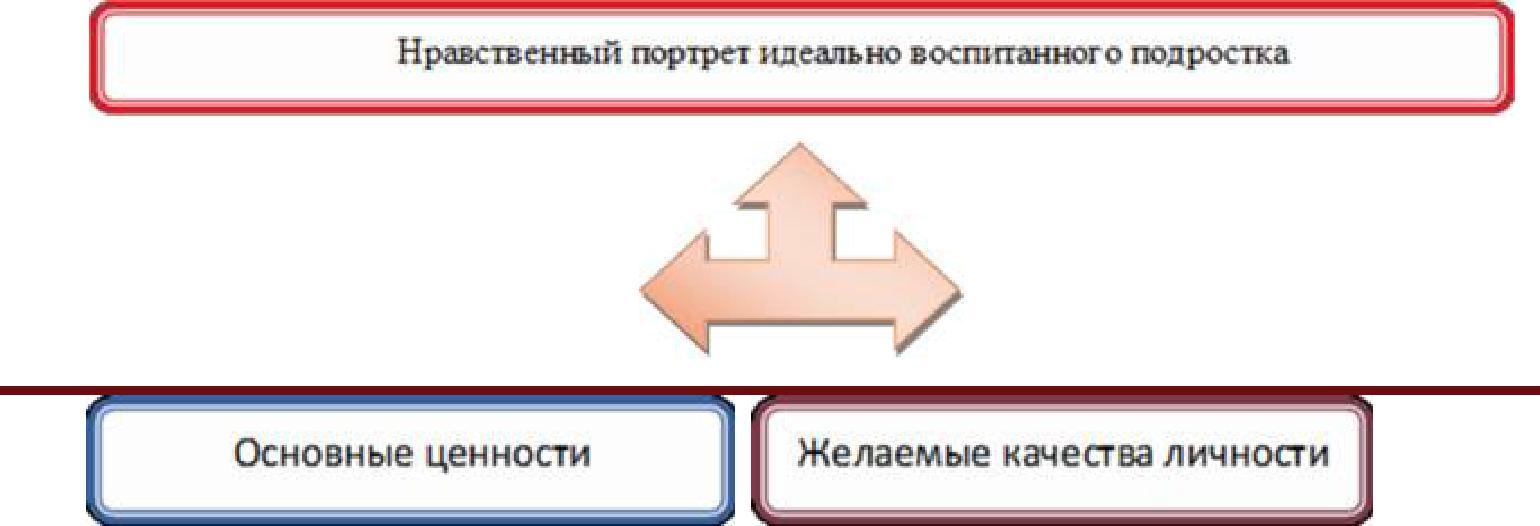 При реализации и наполнении данной схемы получим следующее: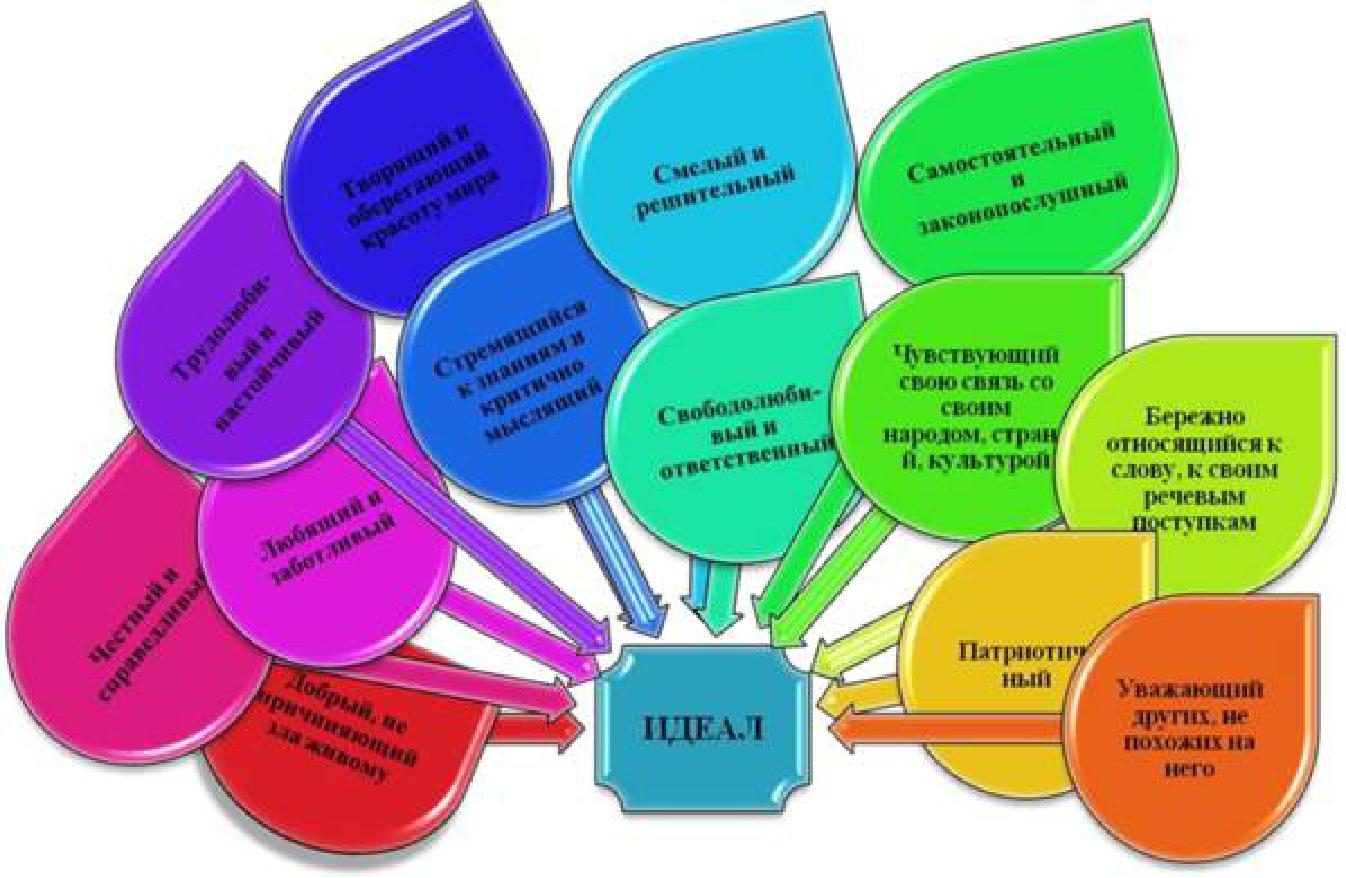 Содержанием воспитания и социализации обучающихся на уровне основного об-щего образования являются ценности, хранимые в культурных, семейных, религиозных, этнических, социальных традициях и передаваемые от поколения к поколению.Ценностные ориентиры программы воспитания и социализации обучающихся на уровне основного общего образования – базовые национальные ценности россий-ского общества:– Родина как ценностный ориентир программы воспитания и социализации обучающихся: психолого-педагогическое сопровождение развития у лицеистов любви к Родине (России и малой родине - своему краю, родному городу), к своему многонациональному народу и многонациональному культурному наследию, истории, природе, русскому языку и уважения; формирование личной заинтересованности в благополучии страны, в служении ей, в защите и преобразовании (улучшении) Российского государства;– гражданское общество и правовое государство как ценностный ориентир программы воспитания и социализации обучающихся предполагает психолого- педаго-гическое сопровождение формирования и развития у лицеистов знания и личностного принятия принципов правового государства и гражданского общества (демократия, верховенство закона, сущность правовой культуры и правопорядка, приоритеты поликультурного мира, гарантии свободы совести и вероисповедания, диалектического единства свободы личной и национальной, долга перед своим народом и государством);–человек и человечество как ценностные ориентиры программы воспитаниясоциализации обучающихся предусматривают приоритеты поиска человеком смысла собственной жизни, значения нравственного выбора и личной ответственности за него; осмысление и уважение многообразия народов мира и их культур, понимания противо-речивых путей прогресса человечества, понимание важности международного сотруд-ничества при непременном условии его безопасности для России.– социальная солидарность как ценностный ориентир программы воспитания и социализации обучающихся предусматривает психолого-педагогическое сопро-вождение формирования и развития у лицеистов знания, понимания и личностного принятия принципов единства личной свободы и свободы каждого другого человека, личной свободы и личной ответственности за мысли, желания, слова, поведение и поступки; личной свободы и долга, чести; индивидуального достоинства в сочетании с фактическим признанием достоинства других людей (сограждан и иностранцев, в том числе беженцев и мигрантов); доверие к институтам государства и гражданского общества, признание на деле ценности социальной справедливости и милосердия, посильного участия в развитии многообразия культур и прогресса человечества, ориентацию на международное сотрудничество;– семья как ценностный ориентир программы воспитания и социализации обучающихся представляет собой субъективную значимость любви и верности, уваже-ния к родителям и прародителям, заботы о старших и младших, заботы о продолжении рода; желания изучать традиции семьи у народов России, активно участвовать в воссо-здании истории своей семьи, своего рода;– труд и творчество как ценностные ориентиры программы воспитания и со-циализации обучающихся включают воспитание уважения к любому общественно зна-чимому труду, мотивацию значимости творчества и созидания в любой трудовой дея-тельности, трудолюбия, целеустремленности и настойчивости в труде; умение ориенти-роваться в массе современных профессий и сделать осознанный и ответственный выбор для себя; формирование потребности сочетать в своём труде интересы личные, семейные и общественные;–рыночная экономика и частная собственность как ценностные ориен-тиры программы воспитания и социализации обучающихся предусматривают субъек-тивное значение свободной предпринимательской инициативы, приоритет рыночного механизма координации действий участников экономических отношений, признание важности человеческого стремления обеспечить экономическое благополучие и доста-ток семьи исключительно честными способами, разрешёнными законодательством;– здоровье и природа как ценностные ориентиры программы воспитания и социализации обучающихся предполагают психолого-педагогическое сопровождения процесса осмысления лицеистами первостепенного значения в человеческой жизни ду-ховного, душевного (психического) и физического здоровья, формировании здорового образа собственной жизни; любви к родной природе и личной ответственности за сохранение родной земли и всей планеты Земля; способности к самоограничению в вопросах природопользования; формировании экологического сознания;– наука как ценностный ориентир программы воспитания и социализации обучающихся предполагает осмысление лицеистами непреходящей ценности знания и процесса познания, стремление к познанию и истине, принятие идеи необходимости непрерывного собственного образования на протяжении всей своей жизни;– традиционные религии России как ценностный ориентир программы вос-питания и социализации обучающихся предусматривает формирование у лицеистов представлений о вере, духовности, религиозной жизни человека, ценности религиозного мировоззрения, терпимости к верующим, иноверцам и атеистам, формируемые на основе межконфессионального диалога и диалога между верующими и неверующими (атеистами и антитеистами);–искусство и литература как ценностный ориентир программы воспитаниясоциализации является фактором развития духовного мира лицеиста, развития эстетической сферы его личности, формирования умений различать красивое и безобразное, осмыслять смыслы жизни персонажей ради поиска и реализации смысла собственной жизни, ответственно делать личные мировоззренческие и нравственные выборы.Основные задачи, направления и ценностные основы формирования антикорруп-ционного мировоззрения обучающихся в рамках основной образовательной программы основного общего образования :В области формирования личностной культуры:Формирование гражданского самосо-	- создание	основы	для	идентификациизнания	личности	как	участника	социальныхобъединений:	семьи,	трудового	кол-лектива,	местного	сообщества,	госу-дарства;- появление	убежденности	в	необхо-димости	активного	участия	в	делахобщества и государства.Усвоение ценностей правового демо-	- позитивная	оценка	принципов	закон-кратического государства	ности, равенства прав и свобод чело- века и гражданина, верховенства права;уважение прав и свобод других лиц, негативная оценка правонарушений, посягающих на интересы общества.Воспитание и социализация обучающихся на уровне основного общего образования осуществляется в рамках целого ряда направлений, обеспечивающих в своем единстве духовно-нравственное развитие личности активного и ответственного гражданина.Формирование нетерпимого отношения к коррупции, развитие антикоррупционного мировоззрения является самостоятельным комплексным направлением воспитательной работы, в отношении которого в программе воспитания и социализации обучающихся определяются: воспитательные задачи, ключевые мероприятия, планируемые результаты, формы совместной деятельности семьи и школы.Направление воспитательной работы по развитию антикоррупционного мировоз-зрения предполагает использование следующих видов деятельности и форм занятийс обучающимися:- изучение Конституции Российской Федерации (основы конституционного строя, ос-новы правового статуса личности);ознакомление с примерами противодействия коррупционному поведению (в процессе бесед, экскурсий, просмотра кинофильмов и видеоматериалов, путешествий по истори-ческим и памятным местам, сюжетно-ролевых игр социального и исторического содер-жания, изучения учебных дисциплин);организация и проведение ролевых творческих мероприятий (игр), направленных на развитие навыков правомерного поведения в типовых ситуациях);проведение учебно-воспитательных мероприятий с участием представителей обще-ственных организаций, органов государственной власти и местного самоуправления.Формирование антикоррупционного мировоззрения осуществляется на различных этапах социализации обучающихся.рамках организационно-административного этапа осуществляется информа-ционная поддержка реализации антикоррупционных инициатив в сфере деятельности образовательной организации, формирование в профессиональной среде образцов антикоррупционного сознания и поведения, привлечение к проведению учебных и воспитательных мероприятий представителей правоохранительных органов, общественных объединений и т.п.рамках организационно-педагогического этапа осуществляется создание условий для практической социальной активности учащихся, направленной на форми-рование антикоррупционного мировоззрения. Обеспечивается возможность становле-ния обучающихся в качестве субъектов различных видов общественных отношений, обеспечивающих взаимодействие со структурами гражданского общества (обществен-ные объединения, общественные фонды, общественные движения), органами государ-ственной власти, организациями профессионального и научного сообщества.процессе социализации обучающихся осуществляется формирование актив-ной позиции по конкретным вопросам и проблемам противодействия коррупции, фор-мирование корректной модели поведения обучающегося при взаимодействии с гражда-нами, организациями и государственными структурами, умения решать основные задачи и достигать необходимых целей в рамках концепции правомерного поведения, осознание обучающимся мотивов правомерного поведения, овладение методикой корректировки собственного поведения (самокритика, самоанализ).2.3.2. Направления деятельности по духовно-нравственному развитию, воспитанию и социализации, профессиональной ориентации обучающихся, здоровьесберегающей деятельности и формированию экологической культуры обучающихсяорганизации воспитательной работы лицей ориентируется на передовые пози-ции в развитии новых, наиболее востребованных направлений образования; тех, которые только начинают появляться или прогнозируются в общественной практике.Определяющим способом деятельности по духовно-нравственному развитию, воспитанию и социализации является формирование уклада школьной жизни:обеспечивающего создание социальной среды развития обучающихся;включающего урочную и внеурочную (общественно значимую деятельность, систему воспитательных мероприятий, культурных и социальных практик);основанного на системе базовых национальных ценностей российского обще-ства;• учитывающего историко-культурную и этническую специфику региона, по-требности обучающихся и их родителей (законных представителей).Социокультурное воспроизводство в школе на уровне основного общего образования осуществляется как решение творческих и изобретательских задач в эвристической среде, сочетающее учебно-познавательную деятельность с творчеством (художественным, научным, социальным). Общение носит демократический характер открытой дискуссии равных собеседников (особенно в старших классах) подчинено решению конкретных задач. Воспитание осуществляется во многом продуктивными методами (проект, исследовательская деятельность, дискуссия, участие в посильном преобразовании внутренней и внешней среды школы).Основными направлениями деятельности по духовно-нравственному разви-тию, воспитанию и социализации, профессиональной ориентации участников образова-тельных отношений, здоровьесберегающей деятельности и формированию экологиче-ской культуры обучающихся являются:формирование мотивов и ценностей обучающегося в сфере отношений к России как Отечеству (приобщение обучающихся к культурным ценностям своего народа, своей этнической или социокультурной группы, базовым национальным ценно-стям российского общества, общечеловеческим ценностям в контексте формирования у них российской гражданской идентичности);формирование мотивационно-ценностных отношений обучающегося всфере общественной самоорганизации (приобщение обучающихся к общественной деятельности, участие в детско-юношеских организациях и движениях, школьных и внешкольных объединениях, в ученическом самоуправлении, участие обучающихся в благоустройстве школы, класса, посёлка; социальная самоидентификация обучающихся в процессе участия в личностно значимой и общественно приемлемой деятельности; приобретение опыта конструктивного социального поведения, приобретение знаний о нормах и правилах поведения в обществе, социальных ролях человека; формирование у обучающихся личностных качеств, необходимых для конструктивного, успешного и ответственного поведения в обществе с учетом правовых норм, установленных российским законодательством);формирование мотивов и ценностей обучающегося в сфере отношений с другими людьми (усвоение обучающимися нравственных ценностей, формирование способности противостоять негативным воздействиям социальной среды на микро-, мезо и  макро- уровнях; развитие педагогической компетентности родителей (законных представителей) в целях содействия социализации обучающихся в семье; учет индиви-дуальных и возрастных особенностей обучающихся, культурных и социальных потреб-ностей их семей);формирование мотивов и ценностей обучающегося в сфере трудовых отношений и выбора будущей профессии (развитие собственных представлений о пер-спективах своего профессионального образования и будущей профессиональной дея-тельности, приобретение практического опыта, соответствующего интересам и способ-ностям обучающихся; формирование у обучающихся мотивации к труду, потребности к приобретению профессии; овладение способами и приемами поиска информации, связанной с профессиональным образованием и профессиональной деятельностью, поиском вакансий на рынке труда и работой служб занятости населения; создание условий для профессиональной ориентации обучающихся через систему работы педагогов, психологов, социальных педагогов; сотрудничество с базовыми предприятиями, учреждениями профессионального образования, центрами профориентационной работы; совместную деятельность обучающихся с родителями (законными представителями); информирование обучающихся об особенностях различных сфер профессиональной деятельности, социальных и финансовых составляющих различных профессий, особенностях местного, регионального, российского и международного спроса на различные виды трудовой деятельности; использование средств психолого-педагогической поддержки обучающихся и развитие консультационной помощи в их профессиональной ориентации, включающей диагностику профессиональных склонностей и профессионального потенциала обучающихся, их способностей и компетенций, необходимых для продолжения образования и выбора профессии (в том числе компьютерного профессионального тестирования и тренинга в специализированных центрах);формирование мотивационно-ценностных отношений обучающегося в сфере самопознания, самоопределения, самореализации, самосовершенствования(развитие мотивации и способности к духовно- нравственному самосовершенствова-нию; формирование позитивной самооценки, самоуважения, конструктивных способов самореализации);формирование мотивационно-ценностных отношений обучающегося в сфере здорового образа жизни (осознание обучающимися ценности целесообразного,здорового и безопасного образа жизни, формирование установки на систематические занятия физической культурой и спортом, готовности к выбору индивидуальных режимов двигательной активности на основе осознания собственных возможностей; осознанное отношение обучающихся к выбору индивидуального рациона здорового питания; фор-мирование знаний о современных угрозах для жизни и здоровья людей, в том числе экологических и транспортных, готовности активно им противостоять; овладение современными оздоровительными технологиями, в том числе на основе навыков личной гигиены; профилактики употребления наркотиков и других психоактивных веществ, профилактики инфекционных заболеваний; убежденности в выборе здорового образа жизни; формирование устойчивого отрицательного отношения к аддиктивным проявлениям различного рода – наркозависимость, алкоголизм, игромания, табакокурение, интернет-зависимость и др., как факторам ограничивающим свободу личности);формирование мотивов и ценностей обучающегося в сфере отношений к природе (формирование готовности обучающихся к социальному взаимодействию по вопросам улучшения экологического качества окружающей среды, устойчивого развития территории, экологического здоровьесберегающего просвещения населения, осознание обучающимися взаимной связи здоровья человека и экологического состояния окружающей его среды, роли экологической культуры в обеспечении личного и общественного здоровья и безопасности; необходимости следования принципу предосторожности при выборе варианта поведения);формирование мотивационно-ценностных отношений обучающегося в сфере искусства (формирование основ художественной культуры обучающихся как части их общей духовной культуры, как особого способа познания жизни и средства организации общения; развитие эстетического, эмоционально-ценностного видения окружающего мира; развитие способности к эмоционально-ценностному освоению мира, самовыражению и ориентации в художественном и нравственном пространстве культуры; воспитание уважения к истории культуры своего Отечества, выраженной в том числе в понимании красоты человека; развитие потребности в общении с художественными произведениями, формирование активного отношения к традициям художественной культуры как смысловой, эстетической и личностно- значимой ценности).2.3.3. Содержание, виды деятельности и формы занятий с обучающимися (по направлениям духовно-нравственного развития, воспитания и социализации обучающихся)Содержание духовно-нравственного развития, воспитания и социализации обучающихся отбирается на основании базовых национальных ценностей в логике реализации основных направлений.Каждое направление представлено в виде модуля, который содержит задачи, со-ответствующую систему базовых ценностей, особенности организации содержания (виды деятельности и формы занятий с обучающимися). Также, в каждом модуле определены условия совместной деятельности школы с семьями обучающихся, с общественными учреждениями по духовно-нравственному развитию и воспитанию обучающихся, обозначены планируемые результаты, представлены схемы, отражающие пути реализации данного модуля.Модуль «Я - гражданин»Направление 1. Формирование мотивов и ценностей обучающегося в сфере отношений к России как Отечеству планируем осуществлять в системе уроков, вне-урочной и внешкольной деятельности обучающихся. Прекрасные возможности для патриотического воспитания, освоения ценностей и традиций народов России предоставляет содержание уроков литературы и искусства, отечественной истории и обществознания. Особые возможности для решения названных задач открывают различные формы внеурочной деятельности в составе коллектива ученического класса. Организатором здесь выступает классный руководитель и педагоги школы, по мере взросления обучающихся – орган ученического соуправления. Планируем дальнейшее развитие шефства старших над младшими в проведении культурных и социальных практик патриотической направленности. Особую роль уделим мотивации участия обучающихся в военно-патриотических мероприятиях школы, округа.Модуль «Я – человек»Направление 2. Деятельность по формированию у обучающихся компетенций в сфере общественной самоорганизации планируем организовать в рамках внеурочной деятельности в ученическом классе, общешкольной внеурочной деятельности, в сфере ученического соуправления, участия в детско-юношеских организациях и движениях, через приобщение обучающихся к общественной деятельности и школьным традициям, участие обучающихся в деятельности творческих объединений, благотворительных организаций; в экологическом просвещении сверстников, родителей, населения; в благоустройстве территории школы, класса, поселка, партнерства с общественными организациями и объединениями.Включение обучающихся в сферу общественной самоорганизации предусматри-вает следующие этапы:авансирование положительного восприятия лицеистами предстоящей социальной деятельности – обеспечение социальных ожиданий обучающихся, связанных с успешностью, признанием со стороны семьи и сверстников, состоятельностью и самостоятельностью в реализации собственных замыслов;информирование обучающихся о пространстве предстоящей социальной деятельности, способах взаимодействия с различными социальными субъектами, возможностях самореализации в нем; статусных и функциональных характеристиках социальных ролей;обучение школьников социальному взаимодействию, информирование обучаю-щихся о способах решения задач социальной деятельности, пробное решение задач в рамках отдельных социальных проектов;организация планирования обучающимися собственного участия в социальной де-ятельности, исходя из индивидуальных особенностей, опробование индивидуальной стратегии участия в социальной деятельности;содействие обучающимся в осознания внутренних (собственных) ресурсов и внешних ресурсов (ресурсов среды), обеспечивающих успешное участие лицеиста в со-циальной деятельности;демонстрация вариативности социальных ситуаций, ситуаций выбора и необходи-мости планирования собственной деятельности;обеспечение проблематизации подростков по характеру их участия в социальной деятельности, содействие обучающимся в определении ими собственных целей участия в социальной деятельности;содействие школьникам в проектировании и планировании собственного участия в социальной деятельности.Этапы включения обучающихся в сферу общественной самоорганизации могут выстраиваться в логике технологии коллективно-творческой деятельности: поиск объектов общей заботы, коллективное целеполагание, коллективное планирование, коллективная подготовка мероприятия, коллективное проведение, коллективный анализ.Формирование мотивов и ценностей обучающегося в сфере отношений с дру-гими людьми построим на использовании потенциала уроков предметных областей «Филология», «Общественно-научные предметы», «Основы духовно-нравственной культуры народов России», внеурочной деятельности в ученическом коллективе с учё-том индивидуальных и возрастных особенностей обучающихся, культурных и социальных потребностей их семей.Модуль «Я и мир знаний»Направление 3. Формирование ответственного отношения к учебно- познава-тельной деятельности будем осуществлять как на уроках каждого учебного предмета, так и в процессе занятий в программах дополнительного образования (как лицейских, так и реализуемых организациями дополнительного образования детей). Приоритет принадлежит культивированию в укладе жизни лицея позитивного образа компетентного образованного человека, обладающего широким кругозором, способного эффективно решать познавательные задачи через пропаганду академических успехов обучающихся, поддержку лицеистов в ситуациях мобилизации индивидуальных ресурсов для достижения учебных результатов.создании условий для самопознания, самоопределения, самореализации,самосовершенствования ведущая роль принадлежит классному руководителю, а также детским коллективам (одновозрастным и разновозрастным). Важно также в процессе обучения на уроках создавать мотивацию обучающихся к самопознанию, самоопределению, самоорганизации и самосовершенствованию средствами проектирования, формировать умения к этим видам самодеятельности.Модуль «Я и труд»Направление 3. Формирование мотивов и ценностей обучающегося в сфере трудовых отношений и выбора будущей профессии предполагаем осуществлять через систему работы педагогов, психологов, социальных педагогов; сотрудничество с базовыми предприятиями, учреждениями профессионального образования, центрами профориентационной работы; совместную деятельность обучающихся с родителями (законными представителями); информирование обучающихся об особенностях различных сфер профессиональной деятельности, социальных и финансовых составляющих различных профессий, особенностях местного, регионального, российского и международного спроса на различные виды трудовой деятельности; использование средств психолого-педагогической поддержки обучающихся и развитие консультационной помощи в их профессиональной ориентации, включающей диагностику профессиональных склонностей и профессионального потенциала обучающихся, их способностей и компетенций, необходимых для продолжения образования и выбора профессии (в том числе компьютерного профессионального тестирования и тренинга в специализированных центрах).Модуль «Я и здоровье»Направление 4. Формирование у школьников здорового образа жизни (фор-мирование знаний о современных угрозах для жизни и здоровья людей, в том числе экологических и транспортных, готовности активно им противостоять; овладение современными оздоровительными технологиями, в том числе на основе навыков личной гигиены; профилактики употребления наркотиков и других психоактивных веществ, профилактики инфекционных заболеваний) мы продолжим осуществлять в процессе изучение предметной области «Физическая культура и основы безопасности жизнедеятельности», а также программы дополнительного образования (как школьные, так и реализуемые организациями дополнительного образования детей) с условием фиксации партнерских отношений и наличия названных элементов содержания в текстах программ дополнительного образования.Модуль «Я и природа»Направление 5. Мотивы и ценности обучающегося в сфере отношений к при-роде поможет сформировать изучение предметных областей «Естественнонаучные предметы» и «Физическая культура и основы безопасности жизнедеятельности», а также различные формы внеурочной деятельности.Модуль «Я и культура»Направление 6. Реализация задач развития эстетического сознания обучаю-щихся может быть возложена на уроки предметных областей «Филология», «Искус-ство», а также на различные формы внеурочной деятельности, на программы дополни-тельного образования (как лицейские, так и реализуемые организациями дополнитель-ного образования детей) с условием фиксации партнерских отношений и наличия названных элементов содержания в текстах программ дополнительного образования.Все направления дополняют друг друга и обеспечивают развитие личности на основе отечественных духовных, нравственных и культурных традиций.Примерное планирование мероприятий (ключевых дел) по направлениям и ценностным основам воспитания и социализации обучающихсяВоспитание экологической культуры, культуры здорового и безопасного образа жизниДень Здоровья;Система профилактических мер по ПДД иОБЖ;Профилактическая программа «За здоровыйобраз жизни», «Профилактика наркомании»;Всероссийская акция «Спорт вместо нарко-тиков», «Я выбираю спорт, как альтернативупагубным привычкам»;игра «Мы выбираем здоровье»;Спортивные мероприятия;Беседы врача с обучающимися «Здоровыйобраз жизни», «Профилактика простудныхзаболеваний»;Участие в массовых мероприятиях «День па-мяти жертв ДТП», «День защиты детей»; Акция «Внимание – дети!» по профилактикедорожно-транспортного	травматизма;Мероприятия,	посвященные	Всемирномудню борьбы со СПИДом;Вовлечение учащихся в детские объедине-ния, секции, клубы по интересамБеседы на уроках химии: «Сообщение о со-ставе	и	о	свойствах	алкоголя»Тематические классные часы в рамках об-ластного дня ТрезвостиЭкскурсия	в	пожарную	частьПроведение классных часов по ПДД«Кросс нации»Легкоатлетический кросс «Золотая осень»Школьный тур соревнований по баскетболу,волейболу, футболу;Конкурс творческих работ «Здоровым бытьздорово!»,Беседы на уроках биологии:«Вредное влияние табака и спиртных напит-ков на сердце и кровеносные сосуды», «Вли-яние курения на органы дыхания»Классный час «О вредных привычках и нетолько...»Общешкольные, поселковые, региональные соревнования по лыжному спорту, Всероссийская эстафета «Лыжня России»Участие в творческих конкурсах, проектах, выставках декоративно-прикладного творче-ства;Совместные мероприятия с библиотекойп.Красное. Вовлечение учащихся в детскиеобъединения, секции, клубы по интересамКонцерт, посвященный Дню учителяКлассные часы, посвященные историишколыКлассные часы «Народные праздники, обы-чаи, традиции» (в течение года календарные праздники)Школьный конкурс на лучшую новогоднююигрушку, новогодний кабинетФестиваль «Культура народов мира»Танцевальный марафонТворческий отчет работы. кружков2.3.4. Основные формы организации педагогической поддержки социализации обучающихся по каждому из направлений с учетом урочной и внеурочной деятельности, а также формы участия специалистов и социальных партнеров по направлениям социального воспитанияПедагогическая поддержка социализации осуществляется в процессе обучения, создания дополнительных пространств самореализации обучающихся с учётом урочнойвнеурочной деятельности, а также форм участия специалистов и социальных партнё-ров по направлениям социального воспитания, методического обеспечения социальной деятельности и формирования социальной среды лицея.Психолого-педагогическое консультирование – идентификация проблемной ситуации ребенка, а также определение, какие ресурсы и каким способом может задей-ствовать ребенок для самостоятельного разрешения проблемы. Целью консультации является создание у ребенка представлений об альтернативных вариантах действий в конкретной проблемной ситуации.В процессе консультирования могут решаться три группы задач:1.Эмоционально-волевой поддержки обучающегося (повышение уверенности школьника в себе, своих силах, убежденности в возможности преодолеть трудности).2.Информационной поддержки обучающегося (обеспечение школьника сведени-ями, необходимыми для разрешения проблемной ситуации).Интеллектуальной поддержки социализации (осознание школьником собствен-ной проблемной ситуации, в том числе и в самоопределении относительно вариантов получения образования).Метод организации развивающих ситуаций предполагает, что педагог осу-ществляет поддержку в решении ребенком значимой для него проблемной ситуации, может управлять как отдельными элементами существующих ситуаций, так и организовывать их специально. Воспитанник, участвуя в таких ситуациях, наращивает свои личностные ресурсы, совершенствуется в способах управления имеющимися ресурсами для решения собственных возрастных задач.При организации развивающих ситуаций педагог может использовать и комбини-ровать самые разнообразные педагогические средства, вовлекать воспитанника в разно-образные виды деятельности.Эффективными педагогическими средствами являются ситуационно-ролевые игры, позволяющие совершенствовать способы межличностного взаимодействия; аутотренинги, способствующие развитию навыков саморегуляции, приемы творческого мышления как средство развития способов мысленного решения ребенком задач своей жизнедеятельности.рамках ролевой игры воспитанник действует, познавая себя, осознавая собственные проблемы, ситуации выбора, принимая решение, проектируя и планируя собственную деятельность, взаимодействуя с другими игроками. В ситуационно-ролевой игре воспитанник, участвуя в разных ролях в различных моделях социального взаимодействия, не только становится более компетентным в сфере социальных отношений, но и относительно безболезненно приобретает опыт соревнования и сотрудничества, победыпроигрыша.Педагогическая поддержка социализации обучающихся средствами обществен-ной деятельности.Деятельность общественных организаций и органов ученического соуправленияшколе создаёт условия для реализации обучающимися собственных социальных инициатив, а также: придания общественного характера системе управления образова-тельной деятельностью; создания общелицеского уклада, комфортного для учеников и педагогов, способствующего активной общественной жизни лицея.Социальные инициативы в сфере общественного самоуправления позволяют формировать у обучающихся социальные навыки и компетентности, помогающие им лучше осваивать сферу общественных отношений. Социально значимая общественная деятельность связана с развитием гражданского сознания человека, патриотических чувств и понимания своего общественного долга. Направленность таких социальных инициатив определяет самосознание подростка как гражданина и участника общественных процессов.Спектр социальных функций обучающихся в рамках системы лицейского само-управления очень широк. В рамках этого вида деятельности обучающиеся должны иметь возможность:участвовать в принятии решений школы;решать вопросы, связанные с самообслуживанием, поддержанием порядка, дис-циплины, дежурства и работы в школе;контролировать выполнение обучающимися основных прав и обязанностей;защищать права обучающихся на всех уровнях управления школы.Важным условием педагогической поддержки социализации обучающихся явля-ется их включение в общественно значимые дела, социальные и культурные практики.Формы участия специалистов и социальных партнеров по направлениям со-циального воспитания.Важнейшим партнером образовательной организации в реализации цели и задач воспитания и социализации являются родители обучающегося (законные представи-тели), которые одновременно выступают в многообразии позиций и социальных ролей:как источник родительского запроса к лицею на физическое, социально-психологическое, академическое (в сфере обучения) благополучие ребенка, эксперт результатов деятельности лицея;как обладатель и распорядитель ресурсов для воспитания и социализации;непосредственный воспитатель (в рамках школьного и семейного воспита-ния).Условиями результативности работы с родителями обучающихся (законными представителями) является понимание педагогическими работниками и учет ими при проектировании и конструировании взаимодействия следующих аспектов:ориентация на «партисипативность» (вовлечение родителей в управление образовательным процессом, решение проблем, участие в решении и анализе проблем, принятии решений и даже их реализации в той или иной форме, возникающих в жизни образовательной организации);недопустимость директивного навязывания родителям обучающихся взгля-дов, оценок, помощи в воспитании их детей (без запроса со стороны родителей);наличие границ сотрудничества педагогов с родителями и вероятность кон-фликта интересов семьи и школы, умеренность ожиданий активности и заинтересован-ности родителей обучающегося в разрешении тех или иных противоречий, возникаю-щих в процессе образования их ребенка, неэффективность тактики просто информиро-вания педагогом родителей о недостатках в обучении или поведении их ребенка;безальтернативность переговоров как метода взаимодействия педагогов с родителями, восприятие переговоров как необходимой и регулярной ситуации взаимо-действия.Развитие педагогической компетентности родителей (законных представителей) в целях содействия социализации обучающихся в семье предусматривает содействие в формулировке родительского запроса образовательной организации, в определении ро-дителями объема собственных ресурсов, которые они готовы передавать и использоватьреализации цели и задач воспитания и социализации.Система работы школы по повышению педагогической культуры родителей (за-конных представителей) в обеспечении духовно-нравственного развития и воспитания участников образовательного процесса основана на следующих принципах:совместная педагогическая деятельность семьи и школы, в том числе в опре- делении основных направлений, ценностей и приоритетов деятельности школы по духовно-нравственному развитию и воспитанию обучающихся;сочетание педагогического просвещения с педагогическим самообразова-нием родителей (законных представителей);педагогическое внимание, уважение и требовательность к родителям (закон-ным представителям);поддержка и индивидуальное сопровождение становления и развития педа-гогической культуры каждого из родителей (законных представителей);содействие родителям (законным представителям) в решении индивидуаль-ных проблем воспитания детей;опора на положительный опыт семейного воспитания.системе повышения педагогической культуры родителей (законных представи-телей) используются различные формы работы, в том числе: родительское собрание, родительская конференция, организационно-деятельностная и психологическая игра, собрание-диспут, родительский лекторий, семейная гостиная, встреча за круглым столом, вечер вопросов и ответов, семинар, педагогический практикум, тренинг для родителей и другие.2.3.5. Деятельность школы в непрерывном здоровьесберегающемобразования обучающихсяФормирование осознанного отношения к собственному здоровью, устойчивых представлений о здоровье и здоровом образе жизни; факторах, оказывающих позитивноенегативное влияние на здоровье; формирование личных убеждений, качеств и привы-чек, способствующих снижению риска здоровью в повседневной жизни, включает не-комплекс мероприятий.ГБОУ НАО «Средняя школа п.Харута» раелизуется программа «Мы- здоровая семья!». Целью данной программы является поиск оптимальных средств сохранения и укрепления здоровья обучающихся школы, создание наиболее благоприятных условий для формирования у школьников отношения к здоровому образу жизни как к одному из главных путей в достижении успеха. Целенаправленная реализация данной программы обеспечит:- снижение количества обучающихся, предрасположенных к вредным привычкам; - увеличение количества обучающихся, ведущих здоровый образ жизни - отрицательное отношение к табакокурению, нарко  и токсикомании у обучающихся лицея;- увеличение количества обучающихся с высоким уровнем мотивации на здоровый образ жизни; - соблюдение принципов правильного питания;- стабильное качество успеваемости по физической культуре и основам безопасности жизнедеятельности; - сформированность культуры здоровья, умения вести здоровый образ жизни;- повышение активности учителей, представляющих свой опыт по проблемам здоро-вьесбережения, принимающих участие в мероприятиях по здоровьесбережению, семи-нарах, спецкурсах.- снижение заболеваемости учителей.- отсутствие психологического дискомфорта в педагогическом коллективе. - увеличение количества учителей, ведущих здоровый образ жизни.- увеличение количества родителей, принимающих участие в мероприятиях по здоровьесбережению; - позитивная оценка родителями качества здоровьесберегающей деятельности в лицее;- улучшение самочувствия, активности, настроения обучающихся на занятиях и дома; - соответствие организации учебно-воспитательного процесса требованиям СанПиН; - отсутствие психологического дискомфорта обучающихся на уроке и во внеурочное время.- Снижение заболеваемости обучающихся острыми респираторными и вирусными инфекциями.снижение у обучающихся случаев обострения хронических заболеваний.2.3.6. Система поощрения социальной успешности и проявлений активной жизненной позиции обучающихсяСистема поощрения социальной успешности и проявлений активной жизненной позиции обучающихся призвана реализовывать стратегическую задачу (формированиелицеистов активной жизненной позиции) и тактическую задачу (обеспечить вовлече-ние и активное участие обучающегося в совместной деятельности, организуемой в вос-питательных целях).Система поощрения социальной успешности и проявлений активной жизненной позиции обучающихся в нашем лицее строится на следующих принципах:– публичность поощрения (информирование всех обучающихся о награждении, проведение процедуры награждения в присутствии значительного числа школьников);– соответствие артефактов и процедур награждения укладу жизни школы, специ-фической символике, выработанной и существующей в сообществе в виде традиции;– прозрачность правил поощрения (соблюдение справедливости при выдвижении кандидатур);– регулирование частоты награждений (недопущение избыточности в поощрениях– недостаточно длительные периоды ожидания и чрезмерно большие группы поощряе-мых);–сочетание индивидуального и коллективного поощрения (использование и индивидуальных наград, и коллективных дает возможность стимулировать активность групп обучающихся, преодолевать межличностные противоречия между обучающимися, получившими награду и не получившими ее);– дифференцированность поощрений (наличие уровней и типов наград позволяет продлить стимулирующее действие системы поощрения).Рейтинг как способ организации поощрения социальной успешности и проявлений активной жизненной позиции обучающихся представляет собой размещение обучающихся или групп в последовательности, определяемой их успешностью в чем-либо (достижениями). Опыт школы свидетельствует о том, что рейтинги оказывают ощутимое стимулирующее воздействие на поведение ученических коллективов и отдельных обучающихся.Формирование портфолио в качестве способа организации поощрения социальной успешности и проявлений активной жизненной позиции обучающихся – деятельность по собиранию (накоплению) артефактов, символизирующих достижения «хозяина» портфолио. Портфолио может иметь смешанный характер.Вручение благодарственных писем учащимся и их родителям, награждение обу-чающихся Грамотами – достаточно эффективные в практике нашей жизни формы поощрения социальной успешности и проявлений активной жизненной позиции обучающихся.Спонсорство как способ организации поощрения социальной успешности и про-явлений активной жизненной позиции обучающихся предусматривает оказание материальной помощи обучающемуся или учебной группе за достижение в чем-либо.Вышеуказанные принципы и формы школа планирует развивать, создавая, в томчисле, новые традиции2.3.7.	Методика	и	инструментарий	мониторинга	духовно-нравственного развития, воспитания и социализации обучающихся ГБОУ НАО «СШ п. Харута»Методика мониторинга духовно-нравственного развития, воспитания и социали-зации обучающихся представляет собой совокупность следующих методических пра-вил:– мониторинг вследствие отсроченности результатов духовно-нравственного раз-вития, воспитания и социализации обучающихся целесообразно строить, в первую оче-редь, на отслеживании процессуальной стороны жизнедеятельности школьных сооб-ществ (деятельность, общение);– при разработке и осуществлении программы мониторинга следует сочетать об-щие цели и задачи духовно-нравственного развития, воспитания и социализации обуча-ющихся, задаваемые ФГОС, и специфические, определяемые социальным окружением школы, традициями и другими обстоятельствами;– комплекс мер по мониторингу предлагается ориентировать, в первую очередь, не на контроль за деятельностью педагогов, а на совершенствование процессов духовно-нравственного развития, воспитания и социализации обучающихся;– мониторингу предлагается придать общественно-административный характер, включив и объединив в этой работе администрацию школы, родительскую обществен-ность, представителей различных служб (медика, психолога, социального педагога и т.п.);– мониторинг должен предлагать чрезвычайно простые, формализованные проце-дуры диагностики;– предлагаемый мониторинг не должен существенно увеличить объем работы, привнести дополнительные сложности, отчетность, ухудшить ситуацию в повседневной практике педагогов, своей деятельностью обеспечивающих реализацию задач духовно-нравственного развития, воспитания и социализации обучающихся;– педагоги лицея не могут исключительно отвечать за результаты духовно-нрав-ственного развития, воспитания и социализации обучающихся - успехи и серьезные упущения лишь отчасти обусловлены их деятельностью;– в ходе мониторинга мы исходим из фактической несравнимости результатов духовно-нравственного развития, воспитания и социализации в различных школах, ученических сообществах и по отношению к разным обучающимся (школа, коллектив, учащийся могут сравниваться только сами с собой);– работа предусматривает постепенное совершенствование методики мониторингаИнструментарий мониторинга духовно-нравственного развития, воспитания и со-циализации обучающихся включает следующие элементы:– профессиональная и общественная экспертиза планов и программ духовно-нрав-ственного развития, воспитания и социализации обучающихся на предмет следования требованиям ФГОС и учет специфики школы (социокультурное окружение, уклад школьной жизни, запрос родителей и общественности, наличные ресурсы);– периодический контроль за исполнением планов деятельности, обеспечивающей духовно-нравственное развитие, воспитание и социализацию обучающихся;– профессиональная и общественная экспертиза отчетов о реализации планов ипрограмм духовно-нравственного развития, воспитания и социализации обучающихся на предмет анализа и рефлексии изменений, произошедших благодаря деятельности педагогов в жизни лицея, ученических групп (коллективов), отдельных обучающихся.Методологический инструментарий мониторинга воспитания и социализации обучающихся предусматривает использование следующих методов:Тестирование (метод тестов)Опрос в виде: анкетирования; интервью; беседы.Психолого-педагогическое наблюдение. В рамках мониторинга духовно-нрав-ственного развития обучающихся предусматривается использование следую-щих видов наблюдения: включенное наблюдение; узкоспециальное наблюдение.Психолого-педагогический эксперимент.2.4	Программа коррекционной работыПрограмма коррекционной работы в соответствии с ФГОС ООО направлена на создание системы комплексной помощи детям с ограниченными возможностями здоро-вья и с другими особенностями развития в освоении основной образовательной про-граммы основного общего образования.Дети с ограниченными возможностями здоровья (ОВЗ) — это дети, состояние здоровья которых препятствует освоению образовательных программ общего образова-ния вне специальных условий обучения и воспитания, т.е. это дети- инвалиды либо другие дети в возрасте до 18 лет, не признанные в установленном порядке детьми-инвалидами, но имеющие временные или постоянные отклонения в физическом и (или) психическом развитии и нуждающиеся в создании специальных условий обучения и воспита-ния.Программы коррекционной работы основного общего образования и начального общего образования являются преемственными. Программа коррекционной работы ос-новного общего образования обеспечивает:— создание в школе специальных условий воспитания, обучения, позволяющих учитывать особые образовательные потребности детей с особенностями развития посредством индивидуализации и дифференциации образовательного процесса;— дальнейшую социальную адаптацию и интеграцию детей с особыми образо-вательными потребностями в общеобразовательном учреждении.Коррекционная работа в ГБОУ НАО «Средняя школа п.Харута» предусматривает как вариативные формы получения образования для детей с выявленными особенностями развития, так и различные варианты специального сопровождения детей с ограниченными возможностями здоровья. Это могут быть формы обучения в общеобразовательном классе по общей образовательной программе основного общего образования или по индивидуальной программе с использованием различных форм обучения. Варьироваться могут степень участия специалистов сопровождения, а также организационные формы работы.При реализации основных образовательных программ для учащихся с ограничен-ными возможностями здоровья могут использоваться специальные образовательные программы и быть установлены специальные федеральные государственные образова-тельные стандарты. Может быть увеличен нормативный срок освоения образовательной программы основного общего образования с учётом особенностей психофизического развития и индивидуальных возможностей детей (в соответствии с рекомендациями психолого-медико-педагогической комиссии).2.4.1. Цели и задачи программы коррекционной работы с обучающимися при получении основного общего образованияЦели программы:— оказание комплексной психолого-социально-педагогической помощи и поддержки обучающимся с особенностями развития и их родителям (законным представителям);— осуществление освоения основных и дополнительных общеобразовательных про-грамм в соответствии с индивидуальным сценарием развития ребенка;— создание условий для социальной адаптации детей с особыми образовательными потребностями;— осуществление выравнивания в физическом и (или) психическом развитии обуча-ющихся с особенностями при освоении основных и дополнительных общеобразовательных программ основного общего образования, дополнительных образовательных программ.Приоритетными направлениями программы на этапе основного общего образо-вания становятся формирование социальной компетентности обучающихся индиви-дуальными особенностями развития, развитие адаптивных способностей личности для самореализации в обществе.Задачи программы:— выявление и удовлетворение особых образовательных потребностей обучающихся с ограниченными возможностями здоровья при освоении ими основной образо-вательной программы основного общего образования;— определение особенностей организации образовательного процесса и условий ин-теграции для детей с особыми образовательными потребностями в соответствии с инди видуальными особенностями каждого ребёнка, структурой нарушения развития и степенью выраженности (в соответствии с рекомендациями психолого-медико- педагогиче-ской комиссии);— осуществление индивидуально ориентированной социально-психолого- педаго-гической и медицинской помощи обучающимся с ограниченными возможностями здо-ровья с учётом особенностей психического или физического развития, индивидуальных возможностей детей (в соответствии с рекомендациями психолого-медико-педагогической комиссии);— разработка и реализация индивидуальных программ, учебных планов, организа-ция индивидуальных и (или) групповых занятий для детей, нуждающихся в коррекци-онной работе;— обеспечение возможности воспитания и обучения по дополнительным образова-тельным программам социально-педагогической и других направленностей, получения дополнительных образовательных коррекционных услуг;— формирование зрелых личностных установок, способствующих оптимальной адап-тации в условиях реальной жизненной ситуации;— расширение адаптивных возможностей личности, определяющих готовность к ре-шению доступных проблем в различных сферах жизнедеятельности;—   развитие коммуникативной компетенции, форм и навыков конструктивного лич-ностного общения в группе сверстников;— реализация комплексной системы мероприятий по социальной адаптации и про-фессиональной ориентации обучающихся с ограниченными возможностями здоровья;— оказание консультативной и методической помощи родителям (законным предста-вителям) детей с особенностями развития по медицинским, социальным, правовым и другим вопросам.Содержание программы коррекционной работы определяют следующие принципы:— Преемственность. Принцип обеспечивает создание единого образователь-ного пространства при переходе от начального общего образования к основному общему образованию, способствует достижению личностных, метапредметных, предметных результатов освоения основной образовательной программы основного общего образования, необходимых обучающимся с особенностями развития для продолжения образования. Принцип обеспечивает связь программы коррекционной работы с другими разделами программы основного общего образования.— Соблюдение интересов ребёнка. Принцип определяет позицию специалиста, который призван решать проблему ребёнка с максимальной пользой и в интересах ребёнка.— Системность. Принцип обеспечивает единство диагностики, коррекции и развития, т. е. системный подход к анализу особенностей развития и коррекции нарушений у детей, а также всесторонний многоуровневый подход специалистов различного профиля, взаимодействие и согласованность их действий в решении проблем ребёнка.— Непрерывность. Принцип гарантирует ребёнку и его родителям (законным представителям) непрерывность помощи до полного решения проблемы или определе-ния подхода к её решению.— Вариативность. Принцип предполагает создание вариативных условий для получения образования детьми, имеющими различные особенности в развитии.—  Рекомендательный характер оказания помощи. Принцип обеспечивает со-блюдение гарантированных законодательством прав родителей здоровья выбирать формы получения детьми образования, образовательные организации, формы обучения, защищать законные права и интересы детей, включая обязательное согласование с родителями (законными представителями) вопроса о направлении (переводе) детей с ограниченными возможностями здоровья в специальные (коррекционные) образовательные организации, классы (группы).Этапы реализации программы Коррекционная работа реализуется поэтапно.Этап сбора и анализа информации (информационно-аналитическая деятельность). Результатом данного этапа является оценка контингента обучающихся для учёта особенностей развития детей, определения специфики и их особых образовательных потребностей; оценка образовательной среды с целью соответствия требованиям программно-методического обеспечения, материально- технической и кадровой базы лицея.Этап планирования, организации, координации (организационно- исполни-тельская деятельность). Результатом работы является особым образом организованная образовательная деятельность, имеющая коррекционно- развивающую направленностьпроцесс специального сопровождения детей с ограниченными возможностями здоро-вья при специально созданных (вариативных) условиях обучения, воспитания, развития, социализации рассматриваемой категории детей.Этап диагностики коррекционно-развивающей образовательной среды (кон-трольно-диагностическая деятельность). Результатом является констатация соответ-ствия созданных условий и выбранных коррекционно-развивающих и образовательных программ особым образовательным потребностям ребёнка.Этап регуляции и корректировки. Результатом является внесение необходи-мых изменений в образовательный процесс и процесс сопровождения детей с ограни-ченными возможностями здоровья, корректировка условий и форм обучения, методов и приёмов работы.2.4.2. Перечень и содержание индивидуально ориентированных коррекци-онных направлений работы, способствующих освоению обучающимися с особыми образовательными потребностями ООП ОООПрограмма коррекционной работы на уровне основного общего образования включает в себя взаимосвязанные направления, раскрывающие ее основное содержание: диагностическое, коррекционно-развивающее, консультативное, информационно-просветительское.Характеристика содержания Диагностическая работа включает:- своевременное выявление детей, нуждающихся в специализированной по-мощи;диагностику отклонений в развитии и анализ причин трудностей адаптации;комплексный сбор сведений о ребёнке на основании диагностической инфор-мации от специалистов разного профиля: учителя, педагога-психолога, врача- педиатра, врача-психиатра;изучение развития эмоционально-волевой сферы и личностных особенностей обучающихся, испытывающих трудности в обучении и в общении, с ОВЗ;изучение социальной ситуации развития и условий семейного воспитания ре-бёнка испытывающих трудности в обучении и в общении, с ОВЗ;изучение адаптивных возможностей и уровня социализации ребёнка испыты-вающего трудности в обучении и в общении, с ограниченными возможностями здоро-вья;анализ успешности коррекционно-развивающей работы.Коррекционно-развивающая работа включает:выбор оптимальных для развития ребёнка с ограниченными возможностями здоровья коррекционных программ/методик, методов и приёмов обучения в соответ-ствии с его особыми образовательными потребностями;организацию и проведение специалистами индивидуальных и групповых кор-рекционно-развивающих занятий, необходимых для преодоления нарушений развития и трудностей обучения;системное воздействие на учебно-познавательную деятельность ребёнка в ди-намике образовательного процесса, направленное на формирование универсальных учебных действий и коррекцию отклонений в развитии;коррекцию и развитие высших психических функций;развитие эмоционально-волевой и личностной сфер ребёнка и психокоррек-цию его поведения;социальную защиту ребёнка в случаях неблагоприятных условий жизни при психотравмирующих обстоятельствах.Консультативная работа включает:выработку совместных рекомендаций по основным направлениям работы с обучающимся с ограниченными возможностями здоровья, единых для всех участников образовательных отношений;консультирование специалистами педагогов по выбору индивидуально- ори-ентированных методов и приёмов работы с обучающимся с ограниченными возможно-стями здоровья;консультативную помощь семье в вопросах выбора стратегии воспитания и приёмов коррекционного обучения ребёнка с ограниченными возможностями здоровья.Информационно-просветительская работа предусматривает:различные формы просветительской деятельности (лекции, беседы, информационные стенды, печатные материалы);проведение тематических выступлений для педагогов и родителей по разъяс-нению индивидуально-типологических особенностей различных категорий детей с ограниченными возможностями здоровья.2.4.3. Система комплексного психолого-медико-социального сопровожде-ния и поддержки обучающихся с ограниченными возможностями здоровья, вклю-чающая комплексное обследование, мониторинг динамики развития, успешности освоения ООП ОООМеханизм реализации программыОдним из основных механизмов реализации коррекционной работы является оп-тимально выстроенное взаимодействие специалистов образовательной организации, обеспечивающее системное сопровождение детей с ограниченными возможностями здоровья специалистами различного профиля в образовательном процессе.Такое взаимодействие включает:комплексность в определении и решении проблем ребёнка, предоставле-нии ему квалифицированной помощи специалистов разного профиля;многоаспектный анализ личностного и познавательного развития ребёнка;составление комплексных индивидуальных программ общего развития и коррекции отдельных сторон учебно-познавательной, речевой, эмоционально- волевойличностной сфер ребёнка.Консолидация усилий разных специалистов в области психологии, педагогики, медицины, социальной работы позволит обеспечить систему комплексного психолого-медико-педагогического сопровождения и эффективно решать проблемы ребёнка. Наиболее распространённые и действенные формы организованного взаимодействия специалистов на современном этапе – это консилиумы и службы сопровождения, кото-рые предоставляют многопрофильную помощь ребёнку и его родителям (законным представителям).качестве ещё одного механизма реализации коррекционной работы следует обозначить социальное партнёрство, которое предполагает профессиональное взаимодействие образовательной организации с внешними ресурсами (организациями различных ведомств, общественными организациями и другими институтами общества).Социальное партнёрство включает:сотрудничество с учреждениями образования и другими ведомствами по вопросам преемственности обучения, развития и адаптации, социализации, здоровьесбережения детей с ограниченными возможностями здоровья;сотрудничество с ПМПК «Дар»;сотрудничество с родительской общественностью. Требования к усло-виям реализации программы Психолого-педагогическое обеспечение:- обеспечение дифференцированных условий (оптимальный режим учебных нагрузок, вариативные формы получения образования и специализированной помощи)соответствии с рекомендациями психолого-медико-педагогической комиссии;- обеспечение психолого-педагогических условий (коррекционная направлен-ность учебно-воспитательного процесса; учёт индивидуальных особенностей ребенка; соблюдение комфортного психоэмоционального режима; использование современных педагогических технологий, в том числе информационных, компьютерных для оптими-зации образовательного процесса, повышения его эффективности, доступности);- обеспечение здоровьесберегающих условий (оздоровительный и охранитель-ный режим, укрепление физического и психического здоровья, профилактика физиче-ских, умственных и психологических перегрузок обучающихся, соблюдение санитарно-гигиенических правил и норм);обеспечение участия всех детей с ограниченными возможностями здоровья, независимо от степени выраженности нарушений их развития, вместе с нормально раз-вивающимися детьми в проведении воспитательных, культурно- развлекательных, спортивно-оздоровительных и иных досуговых мероприятий;развитие системы обучения и воспитания детей, имеющих сложные наруше-ния психического и физического развития.Программно-методическое обеспечениеВ процессе реализации программы коррекционной работы могут быть использо-ваны коррекционно-развивающие программы, диагностический и коррекционно-разви-вающий инструментарий, необходимый для осуществления профессиональной деятельности учителя, педагога-психолога и др.В случаях обучения детей с выраженными нарушениями психического и (или) физического развития по индивидуальному учебному плану целесообразным является использование специальных (коррекционных) образовательных программ, учебников и учебных пособий для специальных (коррекционных) образовательных учреждений (соответствующего вида), в том числе цифровых образовательных ресурсов.Кадровое обеспечениеВажным моментом реализации программы коррекционной работы является кад-ровое обеспечение. Коррекционная работа должна осуществляться специалистами соответствующей квалификации, имеющими специализированное образование, и педагогами, прошедшими обязательную курсовую или другие виды профессиональной подготовки в рамках обозначенной темы.С целью обеспечения освоения детьми с ограниченными возможностями здоровья основной образовательной программы начального общего образования, кор-рекции недостатков их физического и (или) психического развития в штатное расписа-ние ГБОУ НАО «Средняя школа п. Харута» введена ставка педагога-психолога.Уровень квалификации работников образовательной организации для каждой занимаемой должности соответствует квалификационным характеристикам по соответствующей должности.Педагогические работники школы должны иметь чёткое представление об особенностях психического и (или) физического развития детей с ограниченными возможностями здоровья, о методиках и технологиях организации образовательного и реабилитационного процесса.Материально-техническое обеспечение Материально-техническое обеспечение заключается в создании надлежащей материально-технической базы, позволяющей обеспечить адаптивную и коррекционно-развивающую среды школыИнформационное обеспечениеОбязательным является создание системы широкого доступа детей с ограничен-ными возможностями здоровья, родителей (законных представителей), педагогов к се-тевым источникам информации, к информационно-методическим фондам, предполага-ющим наличие методических пособий и рекомендаций по всем направлениям и видам деятельности, наглядных пособий, мультимедийных, аудио- и видеоматериалов.Система комплексного психолого-медико-педагогического сопровождения детей с ограниченными возможностями здоровья, инвалидов, детей с нарушениями эмоционально-волевой сферы и поведения.Диагностическое направлениеЦель: выявление характера и интенсивности трудностей развития детей с ограниченными возможностями здоровья, проведение их комплексного обследования и подготовку рекомендаций по оказанию им психолого-медико- педагогической помощи.Консультативное направлениеЦель: обеспечение непрерывности специального индивидуального сопровожде-ния детей с ограниченными возможностями здоровья и их семей по вопросам реализации дифференцированных психолого-педагогических условий обучения, воспитания; коррекции, развития и социализации обучающихся.работы с ре-бенкомИнформационно – просветительская работаЦель: организация информационно-просветительской деятельности по вопро-сам инклюзивного образования со всеми участниками образовательных отношений2.4.4.	Планируемые результаты коррекционной работыПрограмма коррекционной работы предусматривает выполнение требований к результатам, определенным ФГОС ООО.Планируемые результаты коррекционной работы имеют дифференцированный характер и могут определяться индивидуальными программами развития детей с ОВЗ.зависимости от формы организации коррекционной работы планируются разные группы результатов (личностные, метапредметные, предметные). В урочной деятельности отражаются предметные, метапредметные и личностные результаты. Во внеурочной– личностные и метапредметные результаты.Личностные результаты – индивидуальное продвижение обучающегося в личностном развитии (расширение круга социальных контактов, стремление к собственной результативности и др.).Метапредметные результаты – овладение общеучебными умениями с учетом ин-дивидуальных возможностей; освоение умственных действий, направленных на анализуправление своей деятельностью; сформированность коммуникативных действий, направленных на сотрудничество и конструктивное общение и т. д.Предметные результаты определяются совместно с учителем – овладение содер-жанием ООП ООО (конкретных предметных областей; подпрограмм) с учетом индиви-дуальных возможностей разных категорий детей с ОВЗ; индивидуальные достижения по отдельным учебным предметам (умение учащихся с нарушенным слухом общаться на темы, соответствующие их возрасту; умение выбирать речевые средства адекватно коммуникативной ситуации; получение опыта решения проблем и др.).Планируемые результаты коррекционной работы включают в себя описание орга-низации и содержания промежуточной аттестации обучающихся в рамках урочной и внеурочной деятельности по каждому классу, а также обобщенные результаты итоговой аттестации на основном уровне обучения.Достижения обучающихся с ОВЗ рассматриваются с учетом их предыдущих ин-дивидуальных достижений, а не в сравнении с успеваемостью учащихся класса. Это может быть накопительная оценка (на основе текущих оценок) собственных достижений ребенка, а также оценка на основе его портфеля достижений.2.4.5.	Работа с детьми, оказавшимся в трудной жизненной ситуациисвязи с ухудшающейся общей социально-экономической ситуацией в стране, вызванной целым комплексом исторических, культурных, политических и экономиче-ских причин на данном этапе развития общества возрастает необходимость в квалифи-цированной помощи различным слоям населения и особенно детям из неблагополучных семей или, иначе, детям, оказавшимся в трудной жизненной ситуации. Это более трудная в воспитательном отношении категория детей, имеющих отклонения в социальном развитии и испытывающих затруднения в обучении, в общении с родителями, педагогами, сверстниками, склонных к девиациям по различным причинам, отстающих в темпах физического и психического развития.Профилактика правонарушений и преступлений становится наиболее актуальной.этой категории относятся дети из семей, бюджет которых не позволяет организовать полноценный отдых и питание, в результате чего они, как правило, предоставлены сами себе. Все это ведет к росту правонарушений среди подростков.группе риска относятся следующие семьи: многодетные, неполные, малообеспеченные, с опекаемыми детьми.Анализ правонарушений, беседы с подростками, анкетирование показывает, что правонарушения в основном совершаются во внеурочное время.Логика профилактики подсказывает необходимость создания в школе условий, которые не провоцируют отклонение в поведении, а расширяют безопасное пространство для ребенка, где ему хорошо и интересно.Предметом особого внимания в школе является формирование системы дополни-тельного образования учащихся. Чтобы воспитать человека целеустремленного, убеж-денного, творчески мыслящего, доброго и отзывчивого, необходимо хорошо продумать систему работы во внеурочное время.Данная программа совместно с воспитательной системой лицея ориентирована на организацию содержательного досуга детей, на воспитание физически здорового чело-века, профилактику правонарушений и преступлений.Программа по профилактике безнадзорности и правонарушениям среди несовер-шеннолетних направлена на совместную деятельность как детей, оказавшихся в трудной жизненной ситуации, так и детей, легко адаптирующихся в социуме, лидеров в любых делах, что позволяет предоставить одинаковые возможности вовлечения всех учащихся в учебно-воспитательный процесс.Цель программы:– создание оптимальных условий для адаптации детей в социуме и утверждение среди сверстников учащихся, находящихся в трудной жизненной ситуации, через вовлечение их во внеурочную деятельность,– социальная защита обучающихся, исходя из анализа их развития, воспитания, образования.Задачи программы:– обеспечить обучающимся психолого-педагогическое сопровождение для реализации прав на получение основного общего образования;– организовать расширение внеучебной деятельности, направленной на вовлечение обучающихся в досуговые мероприятия, на развитие социальной инициативы, реализацию социальных программ, участие в их разработке и утверждение;–  предупредить случаи правонарушений среди обучающихся школы;–  создать установку на необходимость здорового образа жизни;– выявить интересы и потребности обучающихся, трудности и проблемы, отклонения в поведении, уровень социальной защищенности и адаптированности к социальной среде;– быть посредником между личностью обучающегося и школой, семьей, средой, специалистами социальных служб, ведомственными и административными органами;– координировать взаимодействие учителей, родителей, специалистов соци-альных служб для оказания помощи обучающимся;– содействовать созданию обстановки психологического комфорта и безопас-ности личности обучающегося в учреждении, в семье, в окружающей социальной среде;– координировать взаимодействие учителей, родителей, специалистов соци-альных служб для оказания помощи обучающимся.Участники программы - обучающиеся ГБОУ НАО «СШ п. Харута».Основное содержание программыСоциально-экономическая и духовно-нравственная ситуация в России характеризуется нарастанием социального неблагополучия отдельных семей, падением их жиз-ненного уровня, криминальной среды, ростом преступлений и правонарушений среди подростков и порождает опасные для подрастающего поколения и общества в целом процессы.Профилактика правонарушений и преступлений становится наиболее актуальной, т.к. появилась немало подростков, оказавшихся в трудной жизненной ситуации.За годы работы в школе накоплен положительный опыт в создании системы про-филактики правонарушений учащихся в различных формах деятельности: походы, ра-бота детского актива школы, организация летнего отдыха, дни здоровья, привлечение детей, оказавшихся в трудной жизненной ситуации к участию в различных мероприятиях. В школе создан Совет профилактики, на заседаниях которого рассматриваются вопросы профилактики правонарушений и безнадзорности. Составлен план работы Совета профилактики. Приглашаются обучающиеся и их родители, нуждающиеся в педагогической помощи.Разработано Положение о порядке постановки обучающихся на внутришкольный учет и снятие с учета.Ведущую роль в работе с детьми, оказавшимися в трудной жизненной ситуации, отводится социальному педагогу, заместителю директора по воспитательной работе и классному руководителю.Большая целенаправленная работа проводится с этими детьми и по учебной работе. Заместитель директора по УР, классные руководители проводят индивидуальные беседы с детьми и их родителями по результатам учебы и по ведения.2.4.6.	Работа с одарёнными детьминаши дни проблема выявления, развития и обучения одаренных является весьма актуальной. Термин «одаренность» многозначен. Узкое его значение – обозначение любого ребенка, чьи интеллектуальные способности и достижения значительно превышают нормы, характерные для его возраста. Более широкое значение: одаренный – ребенок, обладающий специальными способностями в любой области человеческой деятельности, представляющими ценность для общества.Таким образом, одаренность – это системное, развивающееся в течение жизни ка-чество психики, которое определяет возможность достижения человеком более высоких (необычных, незаурядных) результатов в одном или нескольких видах деятельности по сравнению с другими людьми.Современными научными исследованиями доказано существование особого вида одаренности – творческой, т. е. способности к творческой самореализации в различных областях жизнедеятельности. Творческая одаренность не связана однозначно с интел-лектом.Выявление одаренных детей должно начинаться уже с детского сада на основе наблюдения, изучения психологических особенностей, речи, памяти, логического мышления. Работа с одаренными и способными детьми, их поиск, выявление и развитие должны стать одним из важнейших аспектов деятельности школы.Условно можно выделить следующие категории одаренных детей:– Дети с необыкновенно высокими общими интеллектуальными способно-стями.– Дети с признаками специальной умственной одаренности в определенной об-ласти наук и конкретными академическими способностями.–  Дети с высокими творческими (художественными) способностями.–  Дети с высокими лидерскими (руководящими) способностями.– Обучающиеся, не достигающие по каким-либо причинам успехов в учении, но обладающие яркой познавательной активностью, оригинальностью мышления и психи-ческого склада.Цель программы:Формирование и развитие у одаренных детей способности к самоактуализации, к эффективной реализации их повышенных возможностей в будущем, в зрелой профессиональной деятельности.Задачи программы:- способствовать проявлению одаренности в различных видах деятельности че-рез оптимальное сочетание основного, дополнительного и индивидуального образова-ния;- внедрить в образовательное пространство школы инновационные педагогиче-ские технологии обучения детей с высоким уровнем одаренности;- совершенствовать систему выявления и сопровождения одарённых детей, их специальной поддержки, создание психолого-консультационной службы для оказания психологической помощи одарённым детям;-  создать банк данных одаренных детей школы;-  создать условия для укрепления здоровья одарённых детей;- расширить возможности для участия способных и одарённых детей в город-ских, областных олимпиадах, научных конференциях, творческих выставках, различных конкурсах.Принципы педагогической деятельности в работе с одаренными детьми: - применение междисциплинарного подхода; - углубленное изучение тех проблем, которые выбраны самими учащимися;-  насыщенность учебного материала заданиями открытого типа;- поощрение результатов, которые бросают вызов существующим взглядам и со-держат новые идеи;- поощрение использования разнообразных форм предъявления и внедрения в жизнь результатов работы;поощрение движения к пониманию самих себя, сходства и различия с другими, признанию своих способностей; оценка результатов работы на основе критериев, связанных с конкретной областью интересов.Основные направления работы– Идентификация одаренных и талантливых детей Создание системы учета одаренных детей через:анализ особых успехов и достижений ученика;создание банка данных по талантливым и одаренным детям;преемственность между начальным и основным уровнем образования посредством создания программы взаимодействия.– Создание условий для самореализации одаренных детей и талантливых детей для проявления творческих и интеллектуальных способностейсоздание для ученика ситуации успеха и уверенности, через индивидуальное обучение и воспитание, формирование личностных развивающих маршрутов одаренных детей;включение в учебный план лицея факультативных и элективных курсов, про-фильное и углубленное изучение математики, информатики, физики, химии, биологии;формирование и развитие сети дополнительного образования;организация научно-исследовательской проектной деятельностиорганизация и участие в творческих конкурсах, предметных олимпиадах, научно-практических конференциях;мониторинг формирования ключевых компетенций в рамках учебной деятельности;организация эффективного взаимодействия педагогов.–  Педагогическая поддержка одаренных детей- создание индивидуальных программ по развитию творческого потенциала та-лантливого ученика;стимулирование педагогической поддержки одаренных детей–  Работа с родителями одаренных детейПедагогическое сопровождение родителей одаренного ребенка;Поддержка и поощрение родителей одаренных детей.Основные мероприятия реализации программы–  разработка и внедрение индивидуальных программ учителей для одарённыхдетей;–	организация внутришкольных олимпиад, конкурсов, конференций, выста-вок,– приобретение научной и учебно-методической литературы, необходимой для творческой, проектной и исследовательской деятельности одарённых детей;– подбор и поддержка руководителей проектных, исследовательских и творче-ских работ школьников;– проведение научно-практических конференций и семинаров по проблемам ра-боты с одарёнными детьми.Формы организации образовательной деятельности с одаренными обучающимисяФорма	ЗадачиПоказатели эффективности реализации программы– Повышение уровня индивидуальных достижений детей в образовательных областях, к которым у них есть способности.–  Повышение уровня владения детьми ключевыми компетенциями.–  Создание банка данных одаренных детей школы.– Повышение профессиональной компетентности педагогов по актуальным вопросам педагогики одаренности.– Успешная социализация детей с высоким уровнем актуализированной одаренности в социуме как основа развития их задатков, способностей, дарования.–  Удовлетворенность детей своей деятельностью и увеличение числа таких детей.Организационный раздел3.1	Учебный план основного общего образованияПояснительная запискаОбщие положения1.1. Учебный план для 5-6-х классов составлен на основе Примерного недельного учебного плана основного общего образования (вариант 1). Примерной основной образовательной программы начального общего образования, одобренной решением федерального учебно-методического объединения по общему образованию (протокол от 8 апреля 2015 года №1/15).1.2. Учебный план является нормативным документом, определяющим распределение учебного времени, отводимого на изучение различных предметов обязательной части и части, формируемой участниками образовательных отношений, максимальный объем обязательной нагрузки обучающихся, нормативы финансирования.Нормативно-правовая основа разработки учебного плана.Учебный план ГБОУ НАО «СШ п.Харута» на 2016 – 2017 учебный год для 5-6-х классов, реализующих ФГОС НОО, составлен на основании следующих документов:Федеральный закон от 29.12.2012 № 273-Фз «Об образовании в Российской Федерации»;Приказ Министерства образования и науки Российской Федерации от 17.12.2010 № 1897 «Об утверждении Федеральных государственных образовательных стандартов основного общего образования»;Приказ Министерства образования и науки Российской Федерации от 29.12.2014 № 1644 «О внесении изменений в Федеральный государственный образовательный стандарт основного общего образования, утвержденный приказом министерства образования и науки РФ от 17 декабря 2010 № 1897»;Приказ Министерства образования и науки Российской Федерации от 31.12.2015 № 1577 «О внесении изменений в Федеральный государственный образовательный стандарт основного общего образования, утвержденный приказом министерства образования и науки РФ от 17 декабря 2010 № 1897»;СанПиН 2.4.2.2821-10 «Санитарно-эпидемиологические требования к условиям и организации обучения в общеобразовательных учреждениях», утвержденный Постановление главного государственного врача РФ от 29.12..2010 (с изм. от 29.06.2011 N 85, от 25.12.2013 N 72, от 24.11.2015 N 81);Приказ Министерства образования и науки Российской Федерации от 30.08.2013 № 1015 «Об утверждении порядка организации и осуществления образовательной деятельности по основным общеобразовательным программам – образовательным программам начального общего, основного общего и среднего общего образования»;Приказ Министерства образования и науки Российской Федерации от 31.03.2014 №253 "Об утверждении федерального перечня учебников, рекомендуемых к использованию при реализации имеющих государственную аккредитацию образовательных программ начального общего, основного общего и среднего общего образования" (с изм. о 08.06.2015 N 576, от 28.12.2015 N 1529, от 26.01.2016 N 38);Письмо Министерства образования и науки Российской Федерации от 25.05.2015 № 08 761 «Об изучении предметных областей: «Основы религиозных культур и светско этики» и «Основы духовно-нравственной культуры народов России»;Устав ГБОУ НАО «Средняя школа п. Харута»Режим работы школыПродолжительность учебного года: для 5-6-х классов – 34 учебные недели.Продолжительность учебной недели: на уровне основного общего образования устанавливается 6-дневная учебная неделя.Обязательная недельная нагрузка обучающихся 5-6-х классов: в 5-м классе – 32 часа, в 6-м классе – 33 часа.Режим работы школы определен с учетом проведения занятий в одну смену.Продолжительность уроков в 5-6 классах составляет 40 минут.Продолжительность каникул в течение учебного года составляет не менее 30 календарных дней.На основании статьи 58 Федерального закона «Об образовании» для обучающихся устанавливаются формы промежуточной аттестации, предусмотренные «Положением о проведении промежуточной аттестации обучающихся ГБОУ НАО «СШ п. Харута» и осуществлении текущего контроля их успеваемости».Формами четвертной (полугодовой) промежуточной аттестации являются:письменная проверка – письменный ответ учащегося на один или систему вопросов (заданий). К письменным ответам относятся: домашние, проверочные, лабораторные, практические, контрольные, творческие работы; письменные отчёты о наблюдениях; письменные ответы на вопросы теста; сочинения, изложения, диктанты, рефераты и другое;устная проверка – устный ответ учащегося на один или систему вопросов в форме ответа на билеты, беседы, собеседования и другое;комбинированная проверка - сочетание письменных и устных форм проверок.Во внеурочной деятельности предполагается разработка и защита (в апреле-мае) проекта.Учебный планУчебный план включает две части: обязательную и формируемую участниками образовательных отношений. Обязательная часть определена составом предметов обязательных предметных областей. Часть, формируемая участниками образовательных отношений, включает курсы, предметы, направленные на реализацию потребностей обучающихся в соответствии с их запросами, а также отражающие специфику школы. Номенклатура обязательных предметов и базисное количество часов на обязательные предметы полностью сохраняется.Содержание образования основного общего образования реализуется учебниками, принадлежащими к завершенным предметным линиям (см. Приложение 1 «Список учебно-методической литературы на 2016-2017 учебный год»).Обязательная часть учебного плана 5-6-х классов представлена следующими предметными областями: Русский язык и литература;  Иностранные языки;  Математика и информатика; Общественно-научные предметы;  Естественно-научные предметы;  Искусство;  Технология;  Физическая культура и Основы безопасности жизнедеятельности.Предметная область «Русский язык и литература» представлена предметами «Русский язык» (5 часов в неделю в 5-х классах, 6 часов в неделю в 6-х классах), «Литература» (3 часа в неделю в 5-6 классах).Предметная область «Иностранный язык» представлена предметом «Иностранный язык» (3 часа в неделю в 5-6 классах). Во всех 5-6-х классах в 2016-2017 учебном году в качестве иностранного языка изучается английский язык.Предметная область «Математика и информатика» представлена учебным предметом «Математика», на изучение которого отводится по 5 часов в неделю в 5-6-х классах.Предметная область «Общественно-научные предметы» представлена учебными предметами «История» (по 2 часа в неделю в 5-6-х классах), «Обществознание» (1 час в неделю в 6-х классах), «География» (1 час в неделю в 5-6-х классах). В рамках изучения предмета «История» обучающимися 5-х классов изучается Всеобщая история, обучающимися 6-х классах Всеобщая история и История России.Предметная область «Естественно-научные предметы» представлена учебным предметом «Биология», на изучение которого отводится по 1 часу в неделю в 5-6 классах.Предметная область «Искусство» представлена учебными предметами «Музыка» и «Изобразительное искусство», на изучение которых отводится по 1 часу в неделю соответственно в 5-6-х классах.Предметная область «Технология» представлена учебным предметом «Технология» (по 2 часа в неделю в 5-6 классах).Предметная область «Физическая культура и основы безопасности жизнедеятельности» представлена учебным предметом «Физическая культура» (по 3 часа в неделю в 5-6 классах).Занятия по предметной области «Основы духовно-нравственной культуры народов России» в 5-х классах реализуются за счет включения в рабочие программы учебных предметов «Русский язык», «История», «Литература», «Обществознание», «География», «Иностранный язык», «Музыка», «Изобразительное искусство» тем, содержащих вопросы духовно-нравственного воспитания.При изучении предмета «Технология» предусмотрено деление класса по гендерном составу на две группы: мальчиков и девочек. С учётом сохранения национальны традиций предмет «Технология» для девочек представлен предметом «Национальны промыслы». Обучение по предмету осуществляется в соответствии с программой Е.Н Бобриковой «Женское рукоделие» (Нарьян-Мар, 1999г.), взятой за основу и дополненно учителем П.И. Выучейской с учетом образовательных предпочтений обучающихся Модифицированная программа учителя национальных промыслов П.И. Выучейско была рассмотрена школьным методическим объединением предметов эстетическог цикла, согласована методическим советом ОУ и утверждена Приказом директора ОУ.Учебным планом предусмотрено следующее распределение часов части, формируемоучастниками образовательных отношений:Для подавляющей части обучающихся ГБОУ НАО «СШ п. Харута», независимо от национальности, родным языком, по сути, является русский язык. Изучение русского языка в школе рассматривается не просто как процесс овладения определенной суммой знаний о русском языке и системой соответствующих умений и навыков, а как процесс речевого, речемыслительного, а, следовательно, духовного развития школьника. В связи с вышеизложенным, Школа понимает необходимость обучению ненецкому языку, но по принципу «не навреди». В 5-7х классах для реализации плана бережного отношения к культурному наследию Ненецкого автономного округа выделен 1 час в неделю на изучение предмета «Литература народов Севера» из части, формируемой участниками образовательных отношений. Любовь к ненецкому языку, национальной культуре воспитывается и через проведение в образовательном учреждении обязательной недели ненецкого языка, олимпиад по ненецкому языку, а также через многочисленные мероприятия, конкурсы, где звучат стихи, песни на ненецком языке, разыгрываются языковые сценки, и где школьники расширяют свои знания о национальной культуре. Всем желающим изучать ненецкий язык в большем объеме школа может предоставить такую возможность за счет часов внеурочной деятельности, что способствует созданию более гибкой образовательной траектории и учету сугубо индивидуальных интересов участников образовательного процесса.Учебный план школы решает образовательные задачи обучающихся и их родителей обеспечивает повышение качества образования, создает каждому ученику условия дл самоопределения и развития.Учебный план школы обеспечен необходимым программно-методическими комплексам (программами, учебниками, методическими рекомендациями и дидактическим материалами)..Учебный план финансируется на основе стандартного государственного обеспечения соответствии с типом учреждения (государственное).Обеспечение учебного процесса4.1. Материально-техническая база школы соответствует обеспечению реализации учебного плана на 2016-2017 учебный год.4.2. Кадровое обеспечение.	В основной  школе	 работаетвысококвалифицированный педагогический коллектив, освоивший современную структуру образовательного пространства. Педагогам школы присущ позитивный настрой в отношении обучающихся: соблюдение прав и свобод участников образовательных отношений.4.3. Учебно-методическое обеспечение. Для реализации учебного плана в школе используются учебники в соответствии с перечнем, утвержденным приказом Министерства образования и науки Российской Федерации от 31.03.2014 №253 "Об утверждении федерального перечня учебников, рекомендуемых к использованию при реализации имеющих государственную аккредитацию образовательных программ начального общего, основного общего и среднего общего образования" (с изм. от 08.06.2015 N 576, от 28.12.2015 N 1529, от 26.01.2016 N 38)Пояснительная  записка К учебному плану ГБОУ НАО  «СШ п. Харута»На 2016 – 2017  учебный  год5,6  классы  ФГОС ОООI. Нормативно – правовая основа формирования учебного плана.II.            Учебный план основного общего образования (ФГОС ООО)Составлен  на основе  нормативных  документов, результатов  анкетирования обучающихся  и  родителей.Основное  общее  образование  обеспечивает личностное самоопределение учащихся- формирование  нравственных качеств личности, мировоззренческой позиции, гражданской зрелости; готовность  к профессиональному  выбору, к  самостоятельному  решению проблем  в различных видах и сферах деятельности, к развитию творческих  способностей.Содержание  образования  на второй ступени является  относительно завершенным  и  базовым для продолжения  обучения в средней  общеобразовательной школе  или  в  учреждении профессионального  образования, создает условия для получения обязательного среднего (полного) образования, подготовки  учеников  к выбору профиля  дальнейшего  образования. Их социального самоопределения  и самообразования.Особое  место на ступени основного общего образования принадлежит 5 классу.Содержание  обучения в 5 классе  реализует принцип  преемственности  с начальной  школой, обеспечивает адаптацию учащихся к новым для них  условиям и организационным формам обучения, характерным  для основной  школы.В 2016-2017 учебном  году   вводится  ФГОС ООО в 6 классе.Цели  общего  образования  в рамках  Федерального государственного образовательного стандарта представляются  в виде системы  ключевых задач, отражающих основные  направления:Личностное развитие – развитие  индивидуальных,нравственных, эмоциональных, эстетических и физических ценностных ориентаций и качеств, а также  развитие интеллектуальных качеств  личности, овладение методологией познания, стратегиями и способами учения, самообразования и  саморегуляции;Социальное  развитие – воспитание  гражданских,демократических и патриотических убеждений, освоение  социальных практик, формирование  способности и  готовности принимать  ответственные решения, делать  осознанный выбор, сотрудничать и  свободно  общаться  на русском, родном  и иностранных  языках;Общекультурное  развитие - освоение основ  наук, основ  Отечественной и мировой  культуры.Основным  концептом Закона «Об образовании», позволяющим  интегрировать ведущие  подходы  к  образовательным стандартам,  служит  основная  образовательная  программа. Именно   она  к своей  структуре и содержании позволяет наиболее полно отразить   все особенности комплексного подхода к формированию:Личностных  результатов;Метапредметных результатов;Предметных  результатовЦелями  реализации  учебного плана являются:Обеспечение  планируемых результатов по  достижению выпускником целевых установок, знаний, умений, навыков, компетенций и компетентностей, определяемых личностными, семейными, общественными, государственными потребностями и  возможностями  обучающегося, индивидуальными особенностями  его  развития  и состояния  здоровья;Становление   и  развитие  личности в её индивидуальности, самобытности, уникальности,  неповторимости.Учебный  план предусматривает работу  школы  в режиме  шестидневной  рабочей  недели, при этом  предельно допустимая  аудитория нагрузка не превышает норму, установленную СаНПиН 2.4.2.2821-10 (от 29.12.2010)           Учебный план ориентирован на работу в режиме шестидневной рабочей недели (5,6 классы)Нормативный срок освоения основной образовательной программы основного
общего образования составляет  2 года  5 ,6 класс – ФГОС ООО.Минимальное количество часов в неделю в 5, 6 классах при 34 учебных неделях    составляет 32, 33  часа.Максимально допустимая аудиторная недельная нагрузка определена п. 19 СаНиПиНа 2.4.2.2821-13, утвержденного Постановлением Главного государственного санитарного врача Российской Федерации 29.12.2010 (с изменениями и дополнениями). Продолжительность     каникул     в     течение     учебного     года         определяется образовательной организацией самостоятельно.Продолжительность урока в основной школе составляет 40минут.Учебный план для 5-6,кл. составляется на  2  года -  с количеством часов в неделю:  5  класс – 32 часа;  33 часа -   с  количеством часов в год. -   продолжительность урока  составляет    40 минут.   (5,6 классы)2. Характеристика  учебного  плана.Учебный план  состоит  из двух  частей – обязательной части и части, формируемой участниками  образовательных отношений, соотношение  которых  определено  требованиями ФГОС (ст.15): «Обязательная часть основной образовательной  программы  основного  общего  образования  составляет 70%, а часть , формируемая  участниками  образовательных  отношений, - 30% об общего объема  основной  образовательной  программы  основного общего образования».Обязательная часть учебного плана определяет состав учебных предметов обязательных предметных областей для всех имеющих по данной программе государственную аккредитацию образовательных организаций, реализующих образовательную программу основного общего образования, и учебное время, отводимое на их изучение по классам (годам) обучения.Часть учебного плана, формируемая участниками образовательных отношений, определяет время, отводимое на изучение содержания образования, обеспечивающего реализацию интересов и потребностей обучающихся, их родителей (законных представителей), педагогического коллектива образовательной организации.Время, отводимое на данную часть учебного плана, может быть использовано на:-	увеличение учебных часов, предусмотренных на изучение отдельных учебных
предметов обязательной части;-	введение специально разработанных учебных курсов, обеспечивающих интересы и
потребности участников образовательных отношений, в том числе этнокультурные;другие виды учебной, воспитательной, спортивной и иной деятельности обучающихся.Для развития потенциала обучающихся, прежде всего одаренных детей, и детей с ограниченными возможностями здоровья могут разрабатываться с участием самих обучающихся и их родителей (законных представителей) индивидуальные учебные планы.Согласно требованиям ФГОС ООО (п. 26), учебно-методическое и
информационное обеспечение реализации основной образовательной программы
основного общего образования должно обеспечивать информационную поддержку
образовательной деятельности обучающихся и педагогических работников на основе
современных информационных технологий в области библиотечных услуг и
укомплектованность учебниками, учебно-методической литературой и материалами по
всем учебным предметам основной образовательной программы основного общего
образования на определенных	учредителем организации, осуществляющейобразовательную деятельность, языках обучения и воспитания. Норма обеспеченности образовательной деятельности учебными изданиями определяется из расчета:не менее одного учебника в печатной и (или) электронной форме, достаточного
для освоения программы учебного предмета на каждого обучающегося по каждому
учебному  предмету,  входящему     в  обязательную  часть  учебного  плана     основной
образовательной программы основного общего образования;не менее одного учебника в печатной и (или) электронной форме или учебного
пособия,   достаточного   для   освоения   программы   учебного   предмета   на   каждого
обучающегося по каждому учебному предмету, входящему    в часть, формируемую
участниками образовательных отношений, учебного плана основной образовательной
программы основного общего образования.	.Обязательная  часть  учебного плана.Основы  духовно-нравственной  культуры  России  (17 часов  в год)   Форма  реализации  - классные часы, мероприятия.Общеобразовательная организация самостоятельно определяет список учебников иучебных пособий, необходимых для реализации общеобразовательных программ (п. 9 ч. ст. 28 Федерального закона от 29.12.2012 № 273-ФЗ    «Об образовании в Российской Федерации»).2.1 Обязательная  частьПредметная область «Русский язык  и  литература» представлена учебными  предметами,  учебниками: «Русский  язык» - автор  Т.А. Ладыженская (5 часов  в неделю в 5 классе  и  6 часов  в неделю -6 классе).«Литература» автор  В.Ф. Чертов(3 часа в неделю в 5 и 6 классах);  Предметная область «Иностранный  язык», который предусматривает изучение  английского   (3 часа в неделю в 5,6 классах).Предметная  область  «Математика и информатика» представлена  учебным  предметом «Математика»  автор   А.Г. Мерзляк ( 5 часов в неделю) в 5,6 классах.Предметная  область  «Общественно-научные  предметы» представлена:               -  «История Древнего мира»  А.А.  Вегасин,  Г.И. Годер, (2 часа  в неделю)-5класс;               -    «История  Средних веков» Е.В.Агибалова;«История России с древнейших времен  до XVIвека» И.Л.Андреев , И.Н.Федоров (2 часа  в неделю)-6 класс.             -   «География» авторА.А.Плешакова  Начальный курс (1 час в неделю-5 класс);               -  «География» авторы: Т.П.Герасимова , Н.П. Неклюкова. Начальный курс  (1 час в неделю-6 класс);           Предметная  область   «Естественно – научные предметы»представлены:             -  Биология (Бактерии, грибы, растения)авторВ.В. Пасечник  (1 час в неделю) – 5класс;                - Биология (Многообразие покрытосеменных растений)  авторы: И.И Баранова,   В.В. Пасечник.  (1 час в неделю) – 6класс;            Предметная  область  «Искусство»  представлена  учебными  предметами:  -     «Изобразительное  искусство»  автор  Н.А. Горяева, О.В. Островская (2 часа  в неделю)(5 класс)     -    6 класс - «Изобразительное искусство. Искусство в жизни человека», (под ред. Б.М. Неменского) (2 часа  в неделю)          Предметная  область  «Технология» учебным  предметом   «Технология. Технология  ведения  дома» автор Н.В. Синицина, В.Д. Симаненко «Технология: индустриальные  технологии» автор А.Тищенко, В.Д. Симоненко  (по 2 часа  в неделю) в 5,6 классах. Деление класса   на две подгруппы   группы  проводятся   в  5,6  классах  на основе  Типового положения  об общеобразовательном учреждении   п.26 (утвержденного постановлением Правительства  РФ № 196 от 10.03.2001года) количеством   оборудованных   рабочих мест в столярной, слесарной, швейной  мастерских. (Преподавание  отдельное  девочек и мальчиков).         Предметная  область   «Физическая  культура  и Основы  безопасности и жизнедеятельности»      -     представлена  учебным  предметом «Физическая культура»  автор М.Я. Виленский (3 часа  в неделю) в 5,6 классах.Для полной  реализации содержания программы  по физической  культуре и требований СанПиН 2.4.2.2821-10 урочные и  внеурочные  занятия, спортивные  соревнования  могут  проводиться  на школьной  спортивной  площадке в зависимости от метеоусловий. В дождливые, ветряные  и морозные  дни занятий  физической  культурой  проводят  в зале.-     представлена  учебным  предметомОсновы  безопасности и жизнедеятельности»  автор  В.В. Поляков и др.  5, 6  классе.2.2.Часть, формируемая  участниками  образовательного  процесса              Учебный  предмет  «Литература народов Севера» - (1 час в неделю) в 5,6 классах  проводится  по Программе   ( составители О.А. Кривополенова, Т.В. Сметанина;   Нарьян-Мар, НОИППК 2005год).Программа  прошла корректировку  и утверждена  на  педсовете №  9  от   05 мая 2016 года. ГБОУ НАО «СШ п. Харута».            Данный  учебный  предмет  знакомит  с фольклором, эпосом  коми и ненецкого  народа, с творчеством  писателей  и поэтов  НАО. Литература  народов  Севера:1)	осознание  значимости  чтения  и изучения  родной литературы  для  своего дальнейшего развития; формирование потребности в систематическом чтении как средстве познания мира и себя в этом мире, гармонизации отношений человека и общества, многоаспектного диалога;2)	понимание родной литературы как одной из основных национально-культурных    ценностей народа, как особого способа познания жизни.Программа  прошла  корректировку и  утверждена на педсовете №  9  от   05 мая 2016г ГБОУ  НАО «СШ п. Харута»- Информатика (6 класс)  - 1 час в неделю (Информатика, автор   Л.Л. Босова)«Обществознание»  изучается с 5 класс, 6 класс (по 1 часу в неделю) автор Л.Н.Боголюбов «Обществознание». Учебный предмет направлен на содействие социализации личности, усвоение индивидом знаний о современном обществе и человеке. Учебный предмет «Обществознание» является интегрированным, построен по модульному принципу и включает в себя содержательные разделы: «Общество», «Человек», «Социальная сфера», «Политика».                                             В 5 классах  вводится  курс  «Начало экономики» автор  И.В. Ермакова  в объеме  1 час  в неделю.          Преподавание экономики  в 5-6 классах способствует  развитию  экономической грамотности обучающихся, способствует   исправному  образованию  по основам  экономических знаний, Экономика как  учебная дисциплина  является  модулем  в преподавании  обществознания.В условиях  рыночных  отношений  преподавание экономики  актуально«Удивительные  приключения  в стране экономики»  6 класс  -   1 часа в неделю (автор  И.В. Липсиц); Курс  введен   в учебный    план  5,6 классах, как  неотъемлемая  часть современного общего  образования является  необходимость раннего  обучения  экономическим  знаниям.На  уроках экономики формируется  системное  восприятие мира, экономическое   мировоззрение,  экономическая  грамотность.Факультативы(Элективные курсы)«Математика для любознательных» автор В.А. Ермеев. Издательство  «Просвещение». (2 часа  в неделю) (5 класс).  (6 класс) – 1 час  в неделюВ соответствии со ст. 58 Федерального закона от 29.12.2012 № 273-ФЗ «Об образовании в Российской Федерации» учебный план  определяетформы промежуточной аттестации обучающихся в  теченииучебных  четвертей и  в конце  учебного года:3.Внеурочная  деятельность (кружки, секции, проектная деятельность и др)План внеурочной  деятельности обеспечивает введение  в действие  и реализацию  требований  Федерального  государственного  образовательного, основного  общего образования  и  определяет  общий и максимальный объем  нагрузки обучающихся в рамках  внеурочной деятельности, состав  и структуру  направлений и форм  внеурочной  деятельности  по классам. План подготовки с учетом  требований  Федерального  государственных  образовательных стандартов основного общего образования  санитарно-эпидемиологических  правил  и   нормативов Сан-ПиН 2.4.2.2821-10, обеспечивает широту  развития  личности обучающихся, учитывает социокультурные и иные потребности, регулирует   недопустимость перегрузки обучающихся.  План  составлен  с целью  дальнейшего совершенствования  образовательного процесса, повышения  результативности обучения  детей, обеспечения  вариативности образовательного процесса,  сохранения  единого  образовательного  пространства, а также  выполнения  гигиенических требований  к условиям  обучения  школьников и сохранения  их  здоровья.Основные  принципы  плана:Учет познавательных  потребностей обучающихся и социальногозаказа  родителей; - учет кадрового  потенциала  образовательного  учреждения;Поэтапность  развития   нововведений; - построение образовательного  процесса в соответствии  с санитарно-гигиеническими нормами;Соблюдение  преемственности и перспективности обучения.Специфика  внеурочной  деятельности заключается  в том,  что в условиях  образовательного  учреждения  ребенок получает возможность  подключиться  к занятиям по интересам, познать новый  способ существования-безоценочный, при этом обеспечивающий  достижение   успеха  благодаря  его  способностям  независимо  от успеваемости  по обязательным учебным  дисциплинам. Внеурочная   деятельность опирается  на  содержание   основного  образования, интегрирует с ним,  что позволяет сблизить  процессы воспитания, обучения  и  развития, решая  тем самым  одну  из  наиболее  сложных  проблем  современной педагогики.  В процессе   совместной  творческой  деятельности  учителя и  обучающегося  происходит  становление  личности  ребенка.Целью   внеурочной  деятельности  является   создание   условий  для развития  творческого   потенциала обучающихся, создание  основы   для  осознанного  выбора  и последующего  усвоения профессиональных образовательных  программ, воспитание гражданственности, трудолюбия, уважения  к правам и свободам  человека, любви к окружающей  природе, Родине, семье   формирование  здорового  образа  жизни. Внеурочная  деятельность  решает следующие  специфические  задачи:Создать  комфортные  условия  для позитивного восприятия  ценностей  основного  образования  и более  успешного  освоения  его  содержания;Способствовать  осуществлению  воспитания  благодаря включению  детей  в личностно значимые  творческие  виды деятельности, в процессе которых формируются  нравственные, духовные и культурные  ценности  подрастающего  поколения;Компенсировать  отсутствие   и дополнить, углубить в основномобразовании те или  иные учебные курсы, которые  нужны  обучающимся для определения  индивидуального  образовательного маршрута, конкретизации  жизненных и профессиональных планов, формирования  важных личностных качеств;Ориентировать  обучающихся, проявляющих особый интерес к тем или иным видам деятельности, на  развитие  своих  способностей по более  сложным  программам.Программы  внеурочной  деятельности направлены:На  расширение  содержания  программ общего образования;На реализацию  основных  направлений региональной  образовательной  политики;На формирование личности  ребенка средствами  искусства, творчества, спорта.Внеурочная  деятельность на базе  образовательного  учреждения  реализуется через  системы  неаудиторной  занятости, дополнительного  образования и  работу  классных  руководителей по следующим  направлениям развития личности:Духовно-нравственноеСпортивно-оздоровительноеСоциальноеОбщеинтеллектуальноеОбщекультурное          План реализует индивидуальный  подход в процессе внеурочной деятельности, позволяя обучающимся раскрыть  свои творческие  способности  и интересы. Занятия групп  проводятся  на базе  школы  в кабинетах  математики,   русского языка, английского языка, кабинете музыки, в спортивном  зале, актовом  зале.  Таким образом, план   внеурочной  деятельности  на 2016-2017 учебный год  создает  условия  для повышения  качества  образования, обеспечивает развитие  личности  обучающихся, способствует самоопределению учащихся в выборе  профиля  обучения  с учетом  возможностей  педагогического  коллектива. В нашей  школе  созданы   условия  для реализации  ФГОС ООО (кадровые, материально-технические, учебно-методические, нормативно-правовые, психолого-педагогические, информационно-методические):Создана  нормативно-правовая база  по введению ФГОС ООО;Образовательная  программа основного общего  образования, реализующая  ФГОС ООО для 5, 6классов;Разработан  учебный план  на 2016-2017годРазработаны  рабочие программы по  предметам:Определен  учебно-методический  комплект, обеспечивающий  реализацию  ФГОС ООО.Учебные планы 5-9 класс на 2015-2020 учебный год (недельный)Учебный план ГБОУ НАО «Средняя школа п. Харута»на 2016-2019 учебные годыФГОС ООО 5-9 классы (годовой)Внеурочная деятельность 7-9 класс ФГОС на 2017-2019 учебные годы3.2	Система условий реализации основной образовательной программы3.2.1.	Описание кадровых условий реализации ООП ОООГБОУ НАО «СШ п.Харута» на 100% укомплектовано кадрами, имеющими необходимую квалификацию для решения задач, определённых основной образовательной программой, способными к инновационной профессиональной деятельности.Кадровое обеспечение реализации ООП ОООКадровый состав школы, осуществляющий образовательную деятельность в соответствии с требованиями ФГОС ООО, представлен педагогами, на 100% имеющими высшее и среднее профессиональное образование, регулярно проходящими курсы повышения квалификации, имеющими удостоверения и сертификаты и систематически использующими педагогические технологии, в том числе информационно-коммуникационные.На основе квалификационных характеристик, представленных в Едином квалификационном справочнике должностей руководителей, специалистов и служащих (раз дел «Квалификационные характеристики должностей работников образования») разработаны должностные инструкции, содержащие конкретный перечень должностных обязанностей работников, с учётом особенностей организации труда и управления, а также права, ответственность и компетентность работников школы.Аттестация педагогических работников в соответствии с Федеральным законом  «Об образовании в Российской Федерации» (ст. 49) проводится в целях подтверждения их соответствия занимаемым должностям на основе оценки их профессиональной деятельности, с учетом желания педагогических работников в целях установления квалификационной категории. Проведение аттестации педагогических работников в целях подтверждения их соответствия занимаемым должностям должна осуществляться один раз в пять лет на основе оценки их профессиональной деятельности аттестационными комиссиями, самостоятельно формируемыми образовательными организациями.Проведение аттестации в отношении педагогических работников образовательных организаций, находящихся в ведении субъекта Российской Федерации, муниципальных и частных организаций, осуществляется аттестационными комиссиями, формируемыми уполномоченными органами государственной власти субъектов Российской Федерации.Педагогов школы отличает высокий уровень методической подготовки. Их опыт рассматривается и обобщается на заседаниях окружных методических объединений, окружных ассоциаций учителей-предметников, через публикации и в результате участиясеминарах, конференциях, конкурсах регионального, всероссийского уровней.Профессиональное развитие и повышение квалификации педагогических работниковОсновным условием формирования и наращивания необходимого и достаточного кадрового потенциала лицея является обеспечение в соответствии с новыми образовательными реалиями и задачами адекватности системы непрерывного педагогического образования происходящим изменениям в системе образования в целом.Ожидаемый результат повышения квалификации - профессиональная готовность работников образования к реализации ФГОС:- обеспечение оптимального вхождения работников образования в систему ценностей современного образования;принятие идеологии ФГОС общего образования;освоение новой системы требований к структуре основной образовательной программы, результатам её освоения и условиям реализации, а также системы оценки итогов образовательной деятельности обучающихся;овладение учебно-методическими и информационно-методическими ресурсами, необходимыми для успешного решения задач ФГОС.В целях эффективной организации введения федерального государственного образовательного стандарта основного общего образования в школе приказом директора утвержден план учебно-методической работы в соответствии с ФГОС ООО.В арсенале школьной методической службы используются следующие формы по-вышения педагогического мастерства:1. Семинары, посвященные содержанию и ключевым особенностям ФГОС ООО.2. Тренинги для педагогов с целью выявления и соотнесения собственной профессиональной позиции с целями и задачами ФГОС ООО.Участие педагогов в разработке разделов и компонентов основной образовательной программы образовательной организации.Участие педагогов в разработке и апробации оценки эффективности работы в условиях внедрения ФГОС ООО и новой системы оплаты труда.Участие педагогов в проведении мастер-классов, круглых столов, «открытых» уроков, внеурочных занятий и мероприятий по отдельным направлениям введения иреализации ФГОС ООО.Подведение итогов и обсуждение результатов мероприятий могут осуществляться разных формах: совещания при директоре, заседания педагогического и методического советов, решения педагогического совета, презентации, приказы, инструкции, рекомендации, резолюции и т. д.Для достижения результатов основной образовательной программы в ходе ее реализации предполагается оценка качества и результативности деятельности педагогических работников с целью коррекции их деятельности, а также определения стимулирующей части фонда оплаты труда.Примерные критерии оценки результативности деятельности педагогических работников.Результативность деятельности педагогов оценивается по схеме:критерии оценки,содержание критерия,показатели/индикаторы.3.2.2.	Психолого-педагогические условия реализации ООП ОООООП основного общего образования в ГБОУ НАО «Средняя школа п.Харута», прежде всего, учитывает возрастные особенности подросткового возраста и обеспечивает достижение образовательных результатов основной школы через два ее последовательных этапа реализации:Этап 5-6 классы – образовательный переход из младшего школьного возраста в подростковый. На данном этапе образования ООП ООО обеспечивает:организацию сотрудничества между младшими подростками и младшими школьниками (разновозрастное сотрудничество), что позволяет решить проблему подросткового негативизма в его школьных проявлениях (дисциплинарных, учебных, мотивационных);разворачивание содержания учебного материала отдельных учебных дисциплин как возможность рассмотрения его другими глазами, что позволяет педагогам организовать изучение учебного материала на переходном этапе таким образом, что обучающиеся 5- 6-х классов смогли работать над обобщением своих способов действий, знаний и умений в новых условиях с другой позиции – учителя, а также выстроить пробно-поисковые действия по определению их индивидуальных возможностей (индивидуальной образовательной траектории);формирование учебной самостоятельности обучающихся через работу в позиции «учителя», основанной на способности, удерживая точку зрения незнающего, помочь ему занять новую точку зрения, но уже не с позиции сверстника, а учителя;учебное сотрудничество между младшими и старшими подростками, что дает возможность педагогам организовать образовательный процесс так, чтобы младшие подростки, выстраивая свои учебные отношения со старшими подростками, могли бы сами определять границы своих знаний-незнаний и пробовать строить собственные маршруты в учебном материале;организацию образовательного процесса через возможность разнообразия выбора образовательных пространств (учения, тренировки, экспериментирования) обучающихся;организацию взаимодействия между учащимися, между учащимися и учителем в образовательном процессе через письменные дискуссии при работе с культурными текстами, в которых должны содержаться разные точки зрения, существующие в той или другой области знания, предмете рассмотрения.Этап 7-9 классы – этап самоопределения и индивидуализации.На данном этапе образования содержание ООП основного общего образования обеспечивает:наличие разнообразных организационно-учебных форм (уроки, занятия, тренинги, проекты, практики, конференции, выездные сессии и пр.) с постепенным расширением возможностей обучающихся осуществлять выбор уровня и характера самостоятельной работы;места социального экспериментирования, позволяющего ощутить границы собственных возможностей обучающихся;выбор и реализацию индивидуальных образовательных траекторий в заданной учебной предметной программой области самостоятельности;организацию системы социальной жизнедеятельности и группового проектирования социальных событий, предоставление обучающимся поля для самопрезентации и самовыражения в группах сверстников и разновозрастных группах;создание пространств для реализации разнообразных творческих замыслов обучающихся, проявление инициативных действий.Результатом реализации указанных требований является комфортная развивающая образовательная среда основного общего образования как базового условия:обеспечивающего достижение целей основного общего образования, его высокое качество, доступность и открытость для обучающихся, их родителей (законных представителей) и всего общества, духовно-нравственное развитие и воспитание обучающихся;гарантирующего охрану и укрепление физического, психологического и социального здоровья обучающихся;преемственного по отношению к начальному общему образованию и учитывающей особенности организации основного общего образования, а также специфику возрастного психофизического развития обучающихся на данной ступени общего образования. Для достижения запланированных образовательных результатов основная образовательная программа обеспечивает ряд необходимых условий (психолого-педагогических, кадровых, материально-технических и иных) прежде всего через занятия определенными видами деятельности:совместной распределенной учебной деятельностью в личностно ориентированных формах (включающих возможность самостоятельного планирования и целеполагания, возможность проявить свою индивидуальность, выполнять «взрослые» функции – контроля, оценки, дидактической организации материала и пр.);совместной распределенной проектной деятельностью, ориентированной на получение социально значимого продукта;исследовательской деятельностью в ее разных формах, в том числе осмысленное экспериментирование с природными объектами, социальное экспериментирование,направленное на выстраивание отношений с окружающими людьми, тактики собственного поведения;деятельностью управления системными объектами (техническими объектами, группами людьми);творческой деятельностью (художественное, техническое и другое творчество), направленной на самореализацию и самопознание;спортивной деятельностью, направленной на построение образа себя и самоизменение;трудовой деятельностью, направленной на пробу и поиск подростком себя в сфере современных профессий и рынка труда.Учёт особенностей подросткового возраста, успешность и своевременность формирования новообразований познавательной сферы, качеств и свойств личности связывается с активной позицией учителя, а также с адекватностью построения образовательного процесса и выбора условий и методик обучения. Объективно необходимое для подготовки к будущей жизни подростка развитие его социальной взрослости требует и от родителей (законных представителей) решения соответствующей задачи воспитания подростка в семье, смены прежнего типа отношений на новый.Актуальность проблемы психолого-педагогического сопровождения ФГОС.Приоритетным направлением новых образовательных стандартов является реализация развивающего потенциала основного общего образования, актуальной задачей становится обеспечение развития универсальных учебных действий как собственно психологической составляющей ядра образования. Изменение парадигмы педагогического образования и превращение его по существу в образование психолого-педагогическое, означает необходимость такого содержания, которое позволит учителю осуществлять в процессе своей профессиональной деятельности обучение, ориентированное на развитие учащихся, учет их особенностей и всестороннее раскрытие их интеллектуального и личностного потенциала. Целью образования становится общекультурное, личностное и познавательное развитие учащихся.Новый стандарт выделяет в качестве основных образовательных результатов компетенции: предметные, метапредметные и личностные. Необходимость измерения метапредметных компетенций и личностных качеств потребует создания национальной системы диагностики результатов образовательного процесса, а технологии формированияизмерения указанных компетенций должны стать основным предметом деятельности школьного педагога-психолога.Обязательные составляющие организации психолого-педагогического сопровождения:1. методологические и содержательные основы сформулированных в Стандарте требований к программе духовно-нравственного развития и воспитания (на основе концепции духовно-нравственного развития и воспитания личности гражданина России и Фундаментального ядра содержания общего образования)2. ценностно-нравственное и системообразующее значение образования в социокультурной модернизации общества, удовлетворение актуальных потребностей личности и общества3. системно-деятельностный подход (воспитание и развитие качеств личности, отвечающей тенденциям современной жизни; стратегия проектирования и конструирования, определяющая пути достижения желаемого результата; ориентация на результаты, гдеразвитие личности происходит на основе усвоения универсальных учебных действий; решающая роль содержания и способов организации деятельности, направленной на личностное, социальное, познавательное развитие; учет индивидуальных особенностейразнообразие видов деятельности и форм общения для достижения воспитательных результатов)4. обеспечение преемственности на всех уровнях образования5. развитие индивидуальных образовательных траекторий и индивидуального развития обучающихся, обеспечивающих рост творческого потенциала, познавательных мотивов, обогащение форм сотрудничества и расширение зоны ближайшего развития.Концепция образования дополняет традиционное содержание и обеспечивает преемственность образовательной деятельности, что обеспечивает сформированность универсальных учебных действий на каждом возрастном этапе.Цель психолого-педагогического сопровождения обусловлена государственным заказом на результаты образовательно-воспитательной деятельности в лицее в условиях внедрения ФГОС и потребностями всех участников образовательных отношений. Потребности личности в процессе психолого-педагогического сопровождения изучаютсяметодами психолого-педагогической диагностики. На основе полученных данных уточняются цель и задачи психолого-педагогического сопровождения.Цель психолого-педагогического сопровождения: ориентировать участников образовательного пространства на достижение качественно новых результатов образования посредством парадигмы деятельностного развития. Задачи психолого-педагогического сопровождения:Проводить профилактику возникновения проблем развития ребенка (психолого-педагогическое сопровождение процесса адаптации учащихся в переходные периоды);содействовать ребенку в решении актуальных задач развития, обучения, социализации (учебные трудности, трудности с выбором образовательного и профессионального маршрута, нарушения эмоционально-волевой сферы, проблемы взаимоотношений со сверстниками, учителями, родителями);развивать психолого-педагогическую компетентность учащихся, родителей, учителей.отслеживать систематически психолого-педагогический статус ребенка и динамику его психологического развития в процессе школьного обучения в соответствии с требованиями ФГОС ООО;разрабатывать индивидуальные образовательные траектории развития ребенка на основе формирования устойчивой мотивации познания в соответствии с требованиямиФГОСоказывать психолого-педагогическую поддержку педагогам, реализующим требования ФГОС;оказывать психолого-педагогическую помощь родителям детей обучающихся в соответствии с требованиями ФГОС.Принципы психолого-педагогического сопровождения:Принцип системного целеполагания, который направлен на развитие психолого-педагогического сопровождения процесса образования.Принцип целостности предполагает охват психолого-педагогическим сопровождением всех участников образовательных отношений.Принцип профессионально-педагогической активности состоит в утверждении активной роли участников образовательных отношений.Принцип достаточной ограниченности, который предполагает выбор единых и достаточно экономичных диагностических методик, для полного психолого-педагогического исследования.Принцип взаимодействия всех участников образовательных отношений, для достижения фокусированного результата.Принцип развития участников образовательных отношений как личности и как субъекта деятельности.Уровни психолого-педагогического сопровождения:Индивидуально, групповое на уровне класса, школы.Формы сопровождения:диагностикаконсультирование;коррекционно-развивающая работа;профилактика;просвещение.Направления психолого-педагогического сопровождения:работа с учащимися:-  Психолого-педагогическое сопровождение процесса адаптации обучающихся в переходный период.Выявление и поддержка одарённых детей.Психолого-педагогическое сопровождение обучающихся «группы риска».Психологическое просвещение всех обучающихся.Формирование умения учиться как самой значимой компетенции через развитие универсальных учебных действий у обучающихся.Мониторинг возможностей и способностей обучающихся.Выявление и поддержка детей с особыми образовательными потребностями.Дифференциация и индивидуализация обучения.Сохранение и укрепление психологического здоровья.Обеспечение осознанного и ответственного выбора дальнейшей профессиональной сферы деятельности.Работа с педагогическим коллективом:Психологическое просвещение, развитие психолого-педагогической компетентности педагогов через консультирование, выступления на педсоветах, методических совещаниях.Работа с родителями:Психологическое просвещение, развитие психолого-педагогической компетентности; консультирование.Реализация цели психолого-педагогического сопровождения достигается основными функциями: информационной, направляющей и развивающей.Информационная функция сопровождения состоит в широком оповещении всех заинтересованных лиц о формах и методах сопровождения. В первую очередь это касается педагогов, администрации лицея и родителей учащихся, принимающих участие программе психологического сопровождения. Информационная функция обеспечивает открытость процесса сопровождения, что согласуется с принципами открытого образования, а также, в свою очередь делает всех заинтересованных лиц активными участниками (сотрудниками).Направляющая функция сопровождения обеспечивает согласование всех заинтересованных в сопровождении участников образовательных отношений с целью обеспечения координации их действий в интересах ребенка. Вместе с тем, направляющая функция предусматривает, что ведущей (направляющей) фигурой в этих действиях в силу его профессиональной компетенции становится педагог-психолог лицея.Развивающая функция сопровождения задает основной вектор действиям всех участвующих в системе сопровождения службам, которые становятся службами развития личности ребенка. Развивающая функция обеспечивается деятельностью учителей, педагога-психолога, других педагогических работников школы, при этом учителя и педагогические работники используют в практике работы развивающие технологии обучения и воспитания, а педагоги-психологи – развивающие дополнительные занятия с учащимися, проходящие, как правило, после уроков.Функции психолого-педагогического сопровождения обеспечиваются компонентами сопровождения, среди которых выделяются профессионально-психологический и организационно-просветительский.Профессионально-психологический компонент сопровождения – представлен системной деятельностью педагога-психолога, использующего принцип взаимосвязи диагностической и коррекционно-развивающей деятельности. В практической деятельности педагога-психолога личность ребенка изучается только с целью оказания психологической помощи. В этом положении реализуется важнейший императив гуманистической психологии: Ребенок не может быть средством – он всегда цель психологического сопровождения.Организационно-просветительский компонент обеспечивает единое информационное поле для всех участников психологического сопровождения, а также ее анализ и актуальную оценку. Данный компонент реализуется в деятельности педагога-психолога, через осуществление просветительской работы с родителями, педагогами и администрацией лицея, при этом используются разнообразные формы активного полисубъектного взаимодействия всех участников. Анализ и оценка существующей системы сопровождения делает возможным развитие и совершенствование системы, обеспечивая ее важнейшие характеристики – открытость и развивающийся характер (синергетичность).Психолого-педагогическое обеспечение включает:- дифференцированные условия (оптимальный режим учебных нагрузок);- психолого-педагогические условия (коррекционно-развивающая направленность учебно-воспитательного процесса; учёт индивидуальных особенностей ребёнка; соблюдение комфортного психоэмоционального режима; использование современных педагогических технологий, в том числе информационных, компьютерных для оптимизации образовательного процесса, повышения его эффективности, доступности); - специализированные условия, т.е. выдвижение комплекса специальных задач обучения, ориентированных на особые образовательные потребности обучающихся с ограниченными возможностями здоровья; дифференцированное и индивидуализированное обучение с учётом специфики развития ребёнка; комплексное воздействие на обучающегося, осуществляемое на индивидуальных и групповых коррекционно-развивающихзанятиях;здоровьесберегающие условия (оздоровительный и охранительный режим, укрепление физического и психического здоровья, профилактика физических, умственных и психологических перегрузок обучающихся, соблюдение санитарно-гигиенических правил и норм).Готовность детей к обучению на уровне основного общего образования при переходе от начального к общему образованию необходимо рассматривать как комплексное образование, включающее в себя физическую и психологическую готовности. Физическая готовность определятся состоянием здоровья, в том числе развитием двигательных навыков и качеств (тонкая моторная координация), физической и умственной работоспособности.Психологическая готовность включает в себя эмоционально-личностную, интеллектуальную и коммуникативную готовность.Преемственность формирования универсальных учебных действий по уровням общего образования обеспечивается за счет:ориентации на ключевой стратегический приоритет непрерывного образования – формирование умения учиться;четкого представления о планируемых результатах обучения на каждой ступени обучения;целенаправленной деятельности по реализации условий, обеспечивающих развитие УУД в образовательном процессе.3.2.3.	Финансово-экономические условия реализации ООП ОООФинансовое обеспечение реализации образовательной программы основного общего образования опирается на исполнение расходных обязательств, обеспечивающих государственные гарантии прав на получение общедоступного и бесплатного основного общего образования.Обеспечение государственных гарантий реализации прав на получение общедоступного и бесплатного основного общего образования в общеобразовательных организациях осуществляется в соответствии с нормативами, определяемыми органами государственной власти субъектов Российской Федерации.Норматив затрат на реализацию образовательной программы основного общего образования – гарантированный минимально допустимый объем финансовых средств вгод в расчете на одного обучающегося, необходимый для реализации образовательной программы основного общего образования, включая:расходы на оплату труда работников, реализующих образовательную программу основного общего образования;расходы на приобретение учебников и учебных пособий, средств обучения, игр;прочие расходы (за исключением расходов на содержание зданий и оплату коммунальных услуг).Нормативные затраты на оказание услуги в сфере образования определяются по каждому виду и направленности образовательных программ, с учетом форм обучения, типа образовательной организации, сетевой формы реализации образовательных программ, образовательных технологий, специальных условий получения образования обучающимися с ОВЗ, обеспечения дополнительного профессионального образования педагогическим работникам, обеспечения безопасных условий обучения и воспитания,охраны здоровья обучающихся, а также с учетом иных предусмотренных законодательством особенностей организации и осуществления образовательной деятельности (для различных категорий обучающихся), за исключением образовательной деятельности, осуществляемой в соответствии с образовательными стандартами, в расчете на одного обучающегося, если иное не установлено законодательством.3.2.4.	Материально-технические условия реализации ООП ОООМатериально-техническая база школы приведена в соответствие с задачами по обеспечению реализации основной образовательной программы, необходимого учебно-материального оснащения образовательной деятельности и созданию соответствующей образовательной и социальной среды.Для этого в школе разработаны и закреплены локальным актом перечни оснащения и оборудования образовательной организации.соответствии с требованиями ФГОС в образовательной организации, реализующей основную образовательную программу основного общего образования, созданызапланированы для установления:учебные кабинеты с рабочими местами обучающихсяпедагогических работников;помещения для занятий учебно-исследовательской и проектной деятельностью, художественным творчеством;необходимые для реализации учебной и внеурочной деятельности мастерские;библиотека;помещение для питания обучающихся, а также для хранения и приготовления пищи, обеспечивающие возможность организации качественного горячего питания;административные и иные помещения, оснащенные необходимым оборудованием;санузлы;участок (территория) с необходимым набором оснащенных зон.3.2.5. Сетовой график (дорожная карта) по формированию необходимых условий введения ФГОС ОООРассмотреноПедагогическим советомПротокол № 1 от 23.05.2015г.Принято Советом школыПротокол № 3 от 23.05.2015УтвержденоПриказом директора ГБОУ НАО «СШ п.Харута»№«215» от 25 мая 2015г.I уровеньI уровеньII уровеньII уровеньIII уровеньIII уровеньIII уровеньОпределяетсяОпределяетсяОпределяетсянаивно-наивно-реалистическимреалистическимреалистическимХарактеризуется тем, что обучающийсяХарактеризуется тем, что обучающийсяХарактеризуется тем, что обучающийсяХарактеризуется тем, что обучающийсяХарактеризуется тем, что обучающийсяХарактеризуется тем, что обучающийсяОпределяетсяОпределяетсяОпределяетсяумениемумениемумениемвосприятиемвосприятиемвосприятиемлитературно-литературно-литературно-понимает обусловленность особенностейпонимает обусловленность особенностейпонимает обусловленность особенностейпонимает обусловленность особенностейпонимает обусловленность особенностейпонимает обусловленность особенностейвосприниматьвосприниматьвосприниматьпроизвепроизведение какдение какдение какхудожественногохудожественногохудожественногохудожественногопроизведенияпроизведенияпроизведениякакхудожественногохудожественногопроизведенияпроизведенияхудожественхудожественхудожественноецелое,целое,истории из реальной жизни (сферы такистории из реальной жизни (сферы такистории из реальной жизни (сферы такистории из реальной жизни (сферы такистории из реальной жизни (сферы такистории из реальной жизни (сферы такистории из реальной жизни (сферы такистории из реальной жизни (сферы такавторскойволей,волей,однакооднакоумениеконцептуальноконцептуальноконцептуальноосмыслятьосмыслятьосмыслятьеговназываемойназываемой«первичной«первичнойнаходить способы про явления авторскойнаходить способы про явления авторскойнаходить способы про явления авторскойнаходить способы про явления авторскойнаходить способы про явления авторскойнаходить способы про явления авторскойэтой   целостности,   ви-   детьэтой   целостности,   ви-   детьэтой   целостности,   ви-   детьэтой   целостности,   ви-   детьэтой   целостности,   ви-   детьэтой   целостности,   ви-   детьэтой   целостности,   ви-   детьэтой   целостности,   ви-   детьдействительности»).действительности»).действительности»).действительности»).по зиции у него пока от сутствуют.по зиции у него пока от сутствуют.по зиции у него пока от сутствуют.по зиции у него пока от сутствуют.по зиции у него пока от сутствуют.по зиции у него пока от сутствуют.воплощенныйвоплощенныйвоплощенныйвнемавторскийавторскийавторскийПонимание   текста   на   этом   уровнеПонимание   текста   на   этом   уровнеПонимание   текста   на   этом   уровнеПонимание   текста   на   этом   уровнеПонимание   текста   на   этом   уровнеПонимание   текста   на   этом   уровнеПонимание   текста   на   этом   уровнеПонимание   текста   на   этом   уровнеУ читателей этого уровня формируетсяУ читателей этого уровня формируетсяУ читателей этого уровня формируетсяУ читателей этого уровня формируетсяУ читателей этого уровня формируетсяУ читателей этого уровня формируетсязамысел.   Читатель,   достигшийзамысел.   Читатель,   достигшийзамысел.   Читатель,   достигшийзамысел.   Читатель,   достигшийзамысел.   Читатель,   достигшийзамысел.   Читатель,   достигшийзамысел.   Читатель,   достигшийзамысел.   Читатель,   достигшийосуществляетсяосуществляетсяосуществляетсянаосновеосновебуквальнойбуквальнойстремлениеразмышлятьразмышлятьразмышлятьнадэтогоуровня,уровня,уровня,сумеетсумеет«распаковки» смыслов; к художественному«распаковки» смыслов; к художественному«распаковки» смыслов; к художественному«распаковки» смыслов; к художественному«распаковки» смыслов; к художественному«распаковки» смыслов; к художественному«распаковки» смыслов; к художественному«распаковки» смыслов; к художественномупрочитанным,прочитанным,появляетсяпоявляетсяпоявляетсяумениеинтерпретироватьинтерпретироватьинтерпретироватьинтерпретироватьмиру произведения читатель под ходит смиру произведения читатель под ходит смиру произведения читатель под ходит смиру произведения читатель под ходит смиру произведения читатель под ходит смиру произведения читатель под ходит смиру произведения читатель под ходит смиру произведения читатель под ходит свыделять в произведении значимые ввыделять в произведении значимые ввыделять в произведении значимые ввыделять в произведении значимые ввыделять в произведении значимые ввыделять в произведении значимые вхудожественныйхудожественныйхудожественныйхудожественныйсмыслсмыслпроиз-произ-житейских позиций. Такое эмоцио нальноежитейских позиций. Такое эмоцио нальноежитейских позиций. Такое эмоцио нальноежитейских позиций. Такое эмоцио нальноежитейских позиций. Такое эмоцио нальноежитейских позиций. Такое эмоцио нальноежитейских позиций. Такое эмоцио нальноежитейских позиций. Такое эмоцио нальноесмысловомиэстетическомэстетическомэстетическомпланеведения,  то  есть  отвечать  наведения,  то  есть  отвечать  наведения,  то  есть  отвечать  наведения,  то  есть  отвечать  наведения,  то  есть  отвечать  наведения,  то  есть  отвечать  наведения,  то  есть  отвечать  наведения,  то  есть  отвечать  нанепосредственноенепосредственноенепосредственноенепосредственноевосприятие,восприятие,восприятие,создаетотдельныеэлементыэлементыхудожественногохудожественногохудожественноговопросы:   «Почему   (с   какойвопросы:   «Почему   (с   какойвопросы:   «Почему   (с   какойвопросы:   «Почему   (с   какойвопросы:   «Почему   (с   какойвопросы:   «Почему   (с   какойвопросы:   «Почему   (с   какойвопросы:   «Почему   (с   какойоснову для формирования осмысленного иоснову для формирования осмысленного иоснову для формирования осмысленного иоснову для формирования осмысленного иоснову для формирования осмысленного иоснову для формирования осмысленного иоснову для формирования осмысленного иоснову для формирования осмысленного ипроизведения,   а   также   возникаетпроизведения,   а   также   возникаетпроизведения,   а   также   возникаетпроизведения,   а   также   возникаетпроизведения,   а   также   возникаетпроизведения,   а   также   возникаетцелью?)  произведениецелью?)  произведениецелью?)  произведениецелью?)  произведениецелью?)  произведениепостроенопостроенопостроеноглубокогоглубокогочтения,чтения,нос  точкис  точкизрениястремление находить и объяснять связистремление находить и объяснять связистремление находить и объяснять связистремление находить и объяснять связистремление находить и объяснять связистремление находить и объяснять связитак,анеиначе?иначе?КакойКакойэстетической еще не является достаточным.эстетической еще не является достаточным.эстетической еще не является достаточным.эстетической еще не является достаточным.эстетической еще не является достаточным.эстетической еще не является достаточным.эстетической еще не является достаточным.эстетической еще не является достаточным.между ними.между ними.так,анеиначе?иначе?КакойКакойэстетической еще не является достаточным.эстетической еще не является достаточным.эстетической еще не является достаточным.эстетической еще не является достаточным.эстетической еще не является достаточным.эстетической еще не является достаточным.эстетической еще не является достаточным.эстетической еще не является достаточным.между ними.между ними.художественныйхудожественныйхудожественныйхудожественныйэффектэффектдалодалоОнохарактеризуетсяхарактеризуетсяхарактеризуетсяхарактеризуетсяспособностямиспособностямиспособностямиЧитательэтогоуровняуровняпытаетсяпытаетсяхудожественныйхудожественныйхудожественныйхудожественныйэффектэффектдалодалоОнохарактеризуетсяхарактеризуетсяхарактеризуетсяхарактеризуетсяспособностямиспособностямиспособностямиЧитательэтогоуровняуровняпытаетсяпытаетсяименно такое по-именно такое по-именно такое по-именно такое по-строение,строение,какойкакойчитателячитателявоспроизводитьвоспроизводитьвоспроизводитьвоспроизводитьсодержаниесодержаниеаргументированноаргументированноотвечатьотвечатьнавопросименно такое по-именно такое по-именно такое по-именно такое по-строение,строение,какойкакойчитателячитателявоспроизводитьвоспроизводитьвоспроизводитьвоспроизводитьсодержаниесодержаниеаргументированноаргументированноотвечатьотвечатьнавопросвыводнаосновеосновеименноименнотакоготакоголитературноголитературноголитературного«Как устроен текст?», умеет выде- лять«Как устроен текст?», умеет выде- лять«Как устроен текст?», умеет выде- лять«Как устроен текст?», умеет выде- лять«Как устроен текст?», умеет выде- лять«Как устроен текст?», умеет выде- лятьвыводнаосновеосновеименноименнотакоготакоголитературноголитературноголитературного«Как устроен текст?», умеет выде- лять«Как устроен текст?», умеет выде- лять«Как устроен текст?», умеет выде- лять«Как устроен текст?», умеет выде- лять«Как устроен текст?», умеет выде- лять«Как устроен текст?», умеет выде- лятьпостроенияпостроениямы можеммы можеммы можемсделатьсделатьопроизведения,произведения,произведения,отвечаяотвечаянатестовыетестовыекрупныеединицыединицыпроизведения,произведения,произведения,построенияпостроениямы можеммы можеммы можемсделатьсделатьопроизведения,произведения,произведения,отвечаяотвечаянатестовыетестовыекрупныеединицыединицыпроизведения,произведения,произведения,тематике,тематике,проблематикепроблематикепроблематикепроблематикепроблематикеивопросы (устно, письменно)вопросы (устно, письменно)вопросы (устно, письменно)вопросы (устно, письменно)вопросы (устно, письменно)вопросы (устно, письменно)типа«Что?пытается определять связи между нимипытается определять связи между нимипытается определять связи между нимипытается определять связи между нимипытается определять связи между нимипытается определять связи между нимитематике,тематике,проблематикепроблематикепроблематикепроблематикепроблематикеивопросы (устно, письменно)вопросы (устно, письменно)вопросы (устно, письменно)вопросы (устно, письменно)вопросы (устно, письменно)вопросы (устно, письменно)типа«Что?пытается определять связи между нимипытается определять связи между нимипытается определять связи между нимипытается определять связи между нимипытается определять связи между нимипытается определять связи между нимиавторской позиции в данном кон-авторской позиции в данном кон-авторской позиции в данном кон-авторской позиции в данном кон-авторской позиции в данном кон-авторской позиции в данном кон-авторской позиции в данном кон-авторской позиции в данном кон-Кто?Где?Когда?Где?Когда?Где?Когда?Какой?»,Какой?»,Какой?»,краткодля доказательства верности пониманиядля доказательства верности пониманиядля доказательства верности пониманиядля доказательства верности пониманиядля доказательства верности пониманиядля доказательства верности пониманияавторской позиции в данном кон-авторской позиции в данном кон-авторской позиции в данном кон-авторской позиции в данном кон-авторской позиции в данном кон-авторской позиции в данном кон-авторской позиции в данном кон-авторской позиции в данном кон-Кто?Где?Когда?Где?Когда?Где?Когда?Какой?»,Какой?»,Какой?»,краткодля доказательства верности пониманиядля доказательства верности пониманиядля доказательства верности пониманиядля доказательства верности пониманиядля доказательства верности пониманиядля доказательства верности пониманиякретном произведении.кретном произведении.кретном произведении.кретном произведении.кретном произведении.выражать/определять свое эмоциональноевыражать/определять свое эмоциональноевыражать/определять свое эмоциональноевыражать/определять свое эмоциональноевыражать/определять свое эмоциональноевыражать/определять свое эмоциональноевыражать/определять свое эмоциональноевыражать/определять свое эмоциональноетемы,проблемыпроблемыиидеикретном произведении.кретном произведении.кретном произведении.кретном произведении.кретном произведении.выражать/определять свое эмоциональноевыражать/определять свое эмоциональноевыражать/определять свое эмоциональноевыражать/определять свое эмоциональноевыражать/определять свое эмоциональноевыражать/определять свое эмоциональноевыражать/определять свое эмоциональноевыражать/определять свое эмоциональноетемы,проблемыпроблемыиидеиотношение к событиямотношение к событиямотношение к событиямотношение к событиямотношение к событиямхудожественного текстахудожественного текстахудожественного текстахудожественного текстаСамопознание иСамопознание и-построение образа «Я» («Я-концепции»), включая самоотно-самоопределениесамоопределениешение и самооценку;шение и самооценку;формирование идентичности личности;формирование идентичности личности;-личностное, профессиональное, жизненное самоопределениеи построение жизненных планов во временной перспективе (ви построение жизненных планов во временной перспективе (вт.ч. умение спланировать собственную образовательную траек-т.ч. умение спланировать собственную образовательную траек-торию, готовность к выбору направления профильного образо-торию, готовность к выбору направления профильного образо-вания).вания).Смыслообразование и-  учащимся значения результатов своей деятельности длясмыслопорождениеудовлетворения своих потребностей, мотивов, жизненных ин-тересов;- установление связи между целью учебной деятельности и еемотивом.Нравственно--  выделение морально-этического содержания событий иэтическоедействий;оценивание- идентификация поступка как морального/аморального наоснове соотнесения действия с моральным эталоном;- построение системы нравственных ценностей как основанияморального выбора;- нравственно-этическое оценивание событий и действий сточки зрения моральных норм;- ориентирование в моральной дилемме и осуществлениеличностного морального выбора, решение моральной  ди-леммы;-  определение содержания моральной нормы на основе выде-ления существенных признаков.- адекватная оценка трудности учебного задания (объективная- адекватная оценка трудности учебного задания (объективнаятрудность как мера фактического или предполагаемого расходатрудность как мера фактического или предполагаемого расходаресурсов на решение задачи, и субъективная трудность –ресурсов на решение задачи, и субъективная трудность –оценка возможностей субъекта преодолеть объективную труд-оценка возможностей субъекта преодолеть объективную труд-ность задачи).ность задачи).Планирование-последовательности промежуточных целей с учетом ко-нечного результата;нечного результата;-плана и последовательности действий.Прогнозирование-  предвосхищение результата и уровня усвоения, его времен--  предвосхищение результата и уровня усвоения, его времен-ных характеристик.ных характеристик.Контроль- сличение способа действия и его результата с заданным эта-- сличение способа действия и его результата с заданным эта-лоном с целью обнаружения отклонений и отличий от эталона.лоном с целью обнаружения отклонений и отличий от эталона.Коррекция- внесение необходимых дополнений и корректив в план и спо-- внесение необходимых дополнений и корректив в план и спо-- внесение необходимых дополнений и корректив в план и спо-соб действия в случае расхождения эталона, реального дей-соб действия в случае расхождения эталона, реального дей-соб действия в случае расхождения эталона, реального дей-ствия и его продукта;ствия и его продукта;ствия и его продукта;- регуляция темпа выполнения плана на основе овладения при-- регуляция темпа выполнения плана на основе овладения при-- регуляция темпа выполнения плана на основе овладения при-ёмами управления временем (тайм – менеджмент);ёмами управления временем (тайм – менеджмент);ёмами управления временем (тайм – менеджмент);- внесение изменений в результат своей деятельности, исходя- внесение изменений в результат своей деятельности, исходя- внесение изменений в результат своей деятельности, исходяиз оценки этого результата самим обучающимся, учителем, то-из оценки этого результата самим обучающимся, учителем, то-из оценки этого результата самим обучающимся, учителем, то-варищами.варищами.варищами.Оценка- выделение и осознание учащимся того, что уже усвоено и- выделение и осознание учащимся того, что уже усвоено и- выделение и осознание учащимся того, что уже усвоено ичто еще подлежит усвоению;что еще подлежит усвоению;что еще подлежит усвоению;- осознание качества и уровня усвоения;- осознание качества и уровня усвоения;- осознание качества и уровня усвоения;- оценка результатов работы.- оценка результатов работы.- оценка результатов работы.Волевая- удержание учебной задачи;- удержание учебной задачи;- удержание учебной задачи;саморегуляция- способность к мобилизации сил и энергии к волевому уси-- способность к мобилизации сил и энергии к волевому уси-- способность к мобилизации сил и энергии к волевому уси-лию - выбору в ситуации мотивационного конфликта;лию - выбору в ситуации мотивационного конфликта;лию - выбору в ситуации мотивационного конфликта;- к преодолению препятствий;- к преодолению препятствий;- к преодолению препятствий;- эмоциональная устойчивость к стрессам и фрустрации;- эмоциональная устойчивость к стрессам и фрустрации;- эмоциональная устойчивость к стрессам и фрустрации;- эффективные стратегии совладания с трудными жизненными- эффективные стратегии совладания с трудными жизненными- эффективные стратегии совладания с трудными жизненнымиситуациями.ситуациями.ситуациями.Познавательные универсальные учебные действияПознавательные универсальные учебные действияПознавательные универсальные учебные действияПознавательные универсальные учебные действияПознавательные универсальные учебные действияПознавательные универсальные учебные действияПознавательные универсальные учебные действияПознавательные универсальные учебные действияОбщеучебныеОбщеучебныеОбщеучебныеОбщеучебныеОбщеучебные--самостоятельное выделение и формулирование познава-самостоятельное выделение и формулирование познава-тельной цели;тельной цели;тельной цели;тельной цели;- поиск и выделение необходимой информации; применение- поиск и выделение необходимой информации; применение- поиск и выделение необходимой информации; применение- поиск и выделение необходимой информации; применениеметодов информационного поиска, в том числе с помощьюметодов информационного поиска, в том числе с помощьюметодов информационного поиска, в том числе с помощьюметодов информационного поиска, в том числе с помощьюкомпьютерных средств;компьютерных средств;компьютерных средств;компьютерных средств;- структурирование знаний;- структурирование знаний;- структурирование знаний;- структурирование знаний;-   произвольное и осознанное построение речевого высказы--   произвольное и осознанное построение речевого высказы--   произвольное и осознанное построение речевого высказы--   произвольное и осознанное построение речевого высказы-вания в устной и письменной форме;вания в устной и письменной форме;вания в устной и письменной форме;вания в устной и письменной форме;-  смысловое чтение текстов различных жанров как осмысле--  смысловое чтение текстов различных жанров как осмысле--  смысловое чтение текстов различных жанров как осмысле--  смысловое чтение текстов различных жанров как осмысле-ние цели чтения и выбор вида чтения в зависимости от цели;ние цели чтения и выбор вида чтения в зависимости от цели;ние цели чтения и выбор вида чтения в зависимости от цели;ние цели чтения и выбор вида чтения в зависимости от цели;-  извлечение информации из прослушанных текстов различ--  извлечение информации из прослушанных текстов различ--  извлечение информации из прослушанных текстов различ--  извлечение информации из прослушанных текстов различ-ных жанров в соответствии с целью чтения;ных жанров в соответствии с целью чтения;ных жанров в соответствии с целью чтения;ных жанров в соответствии с целью чтения;- определение основной и второстепенной информации;- определение основной и второстепенной информации;- определение основной и второстепенной информации;- определение основной и второстепенной информации;--понимание и адекватная оценка языка средств массовой ин-понимание и адекватная оценка языка средств массовой ин-формации;формации;формации;формации;- умение адекватно, подробно, сжато, выборочно передавать- умение адекватно, подробно, сжато, выборочно передавать- умение адекватно, подробно, сжато, выборочно передавать- умение адекватно, подробно, сжато, выборочно передаватьсодержание текста, составлять тексты различных жанров, со-содержание текста, составлять тексты различных жанров, со-содержание текста, составлять тексты различных жанров, со-содержание текста, составлять тексты различных жанров, со-блюдая нормы построения текста (соответствие жанру, теме,блюдая нормы построения текста (соответствие жанру, теме,блюдая нормы построения текста (соответствие жанру, теме,блюдая нормы построения текста (соответствие жанру, теме,стилю речи и др.);стилю речи и др.);стилю речи и др.);стилю речи и др.);- рефлексия способов и условий действия, их контроль и- рефлексия способов и условий действия, их контроль и- рефлексия способов и условий действия, их контроль и- рефлексия способов и условий действия, их контроль иоценка, критичность;оценка, критичность;оценка, критичность;оценка, критичность;--выбор наиболее эффективных способов решения задач в за-выбор наиболее эффективных способов решения задач в за-висимости от конкретных условий;висимости от конкретных условий;висимости от конкретных условий;висимости от конкретных условий;--экспериментирование (проанализировать и повторить чужойэкспериментирование (проанализировать и повторить чужойэксперимент, спроектировать собственный эксперимент: сфор-эксперимент, спроектировать собственный эксперимент: сфор-эксперимент, спроектировать собственный эксперимент: сфор-эксперимент, спроектировать собственный эксперимент: сфор-мулировать гипотезу, придумать способы её проверки, провестимулировать гипотезу, придумать способы её проверки, провестимулировать гипотезу, придумать способы её проверки, провестимулировать гипотезу, придумать способы её проверки, провестиэксперимент, записать результаты, проанализировать их, сде-эксперимент, записать результаты, проанализировать их, сде-эксперимент, записать результаты, проанализировать их, сде-эксперимент, записать результаты, проанализировать их, сде-лать вывод, предсказать поведение исследуемого процесса).лать вывод, предсказать поведение исследуемого процесса).лать вывод, предсказать поведение исследуемого процесса).лать вывод, предсказать поведение исследуемого процесса).Знаково –Знаково –-предварительный анализ текста (работа над отдельными сло-предварительный анализ текста (работа над отдельными сло-предварительный анализ текста (работа над отдельными сло-предварительный анализ текста (работа над отдельными сло-символическиесимволическиевами и терминами, перефразирование, переформулированиевами и терминами, перефразирование, переформулированиевами и терминами, перефразирование, переформулированиевами и терминами, перефразирование, переформулированиевами и терминами, перефразирование, переформулированиетекста, постановка вопросов, выделение «смысловых опорныхтекста, постановка вопросов, выделение «смысловых опорныхтекста, постановка вопросов, выделение «смысловых опорныхтекста, постановка вопросов, выделение «смысловых опорныхтекста, постановка вопросов, выделение «смысловых опорныхпунктов» текста);пунктов» текста);пунктов» текста);пунктов» текста);пунктов» текста);-кодирование - декодирование (выбор адекватных графи-кодирование - декодирование (выбор адекватных графи-кодирование - декодирование (выбор адекватных графи-кодирование - декодирование (выбор адекватных графи-ческих средств построения модели, перевод текста на знаково-ческих средств построения модели, перевод текста на знаково-ческих средств построения модели, перевод текста на знаково-ческих средств построения модели, перевод текста на знаково-ческих средств построения модели, перевод текста на знаково-символический язык, с помощью вещественных или графиче-символический язык, с помощью вещественных или графиче-символический язык, с помощью вещественных или графиче-символический язык, с помощью вещественных или графиче-символический язык, с помощью вещественных или графиче-ских средств, приводящий к построению модели);ских средств, приводящий к построению модели);ских средств, приводящий к построению модели);ских средств, приводящий к построению модели);ских средств, приводящий к построению модели);- моделирование (преобразование объекта из чувствительной- моделирование (преобразование объекта из чувствительной- моделирование (преобразование объекта из чувствительной- моделирование (преобразование объекта из чувствительной- моделирование (преобразование объекта из чувствительнойформы в пространственно-графическую или знаково- символи-формы в пространственно-графическую или знаково- символи-формы в пространственно-графическую или знаково- символи-формы в пространственно-графическую или знаково- символи-формы в пространственно-графическую или знаково- символи-ческую модель, где выделены существенные характеристикическую модель, где выделены существенные характеристикическую модель, где выделены существенные характеристикическую модель, где выделены существенные характеристикическую модель, где выделены существенные характеристикиобъекта);объекта);объекта);объекта);объекта);- работа с моделью: преобразование модели (достраивание,- работа с моделью: преобразование модели (достраивание,- работа с моделью: преобразование модели (достраивание,- работа с моделью: преобразование модели (достраивание,- работа с моделью: преобразование модели (достраивание,включение в модель новых элементов с целью выявления об-включение в модель новых элементов с целью выявления об-включение в модель новых элементов с целью выявления об-включение в модель новых элементов с целью выявления об-включение в модель новых элементов с целью выявления об-щих законов, определяющих данную предметную область); ви-щих законов, определяющих данную предметную область); ви-щих законов, определяющих данную предметную область); ви-щих законов, определяющих данную предметную область); ви-щих законов, определяющих данную предметную область); ви-доизменение  модели  (перегруппировка  элементов  модели,доизменение  модели  (перегруппировка  элементов  модели,доизменение  модели  (перегруппировка  элементов  модели,доизменение  модели  (перегруппировка  элементов  модели,доизменение  модели  (перегруппировка  элементов  модели,установление связей и отношений между элементами модели);установление связей и отношений между элементами модели);установление связей и отношений между элементами модели);установление связей и отношений между элементами модели);установление связей и отношений между элементами модели);- соотнесение результатов решения, полученного на модели, с- соотнесение результатов решения, полученного на модели, с- соотнесение результатов решения, полученного на модели, с- соотнесение результатов решения, полученного на модели, с- соотнесение результатов решения, полученного на модели, среальностью (текстом): подстановка результата решения, полу-реальностью (текстом): подстановка результата решения, полу-реальностью (текстом): подстановка результата решения, полу-реальностью (текстом): подстановка результата решения, полу-реальностью (текстом): подстановка результата решения, полу-ченного на модели, в текст задачи с целью проверки его пра-ченного на модели, в текст задачи с целью проверки его пра-ченного на модели, в текст задачи с целью проверки его пра-ченного на модели, в текст задачи с целью проверки его пра-ченного на модели, в текст задачи с целью проверки его пра-вильности; придумывание задачи, обратной решенной.вильности; придумывание задачи, обратной решенной.вильности; придумывание задачи, обратной решенной.вильности; придумывание задачи, обратной решенной.вильности; придумывание задачи, обратной решенной.ЛогическиеЛогические-анализ объекта с выделением существенных и несуще-анализ объекта с выделением существенных и несуще-анализ объекта с выделением существенных и несуще-анализ объекта с выделением существенных и несуще-ственных признаков;ственных признаков;ственных признаков;ственных признаков;ственных признаков;-синтез как составление целого из частей, в том числе само-синтез как составление целого из частей, в том числе само-синтез как составление целого из частей, в том числе само-синтез как составление целого из частей, в том числе само-стоятельное достраивание, восполнение недостающих компо-стоятельное достраивание, восполнение недостающих компо-стоятельное достраивание, восполнение недостающих компо-стоятельное достраивание, восполнение недостающих компо-стоятельное достраивание, восполнение недостающих компо-нентов;нентов;нентов;нентов;нентов;-  выбор оснований и критериев для сравнения, классифика--  выбор оснований и критериев для сравнения, классифика--  выбор оснований и критериев для сравнения, классифика--  выбор оснований и критериев для сравнения, классифика--  выбор оснований и критериев для сравнения, классифика-ции, сериации объектов;ции, сериации объектов;ции, сериации объектов;ции, сериации объектов;ции, сериации объектов;-задание собственного основания и проведение классифи-задание собственного основания и проведение классифи-задание собственного основания и проведение классифи-задание собственного основания и проведение классифи-кации;кации;кации;кации;кации;- подведение под понятие, выведение следствий;- подведение под понятие, выведение следствий;- подведение под понятие, выведение следствий;- подведение под понятие, выведение следствий;- подведение под понятие, выведение следствий;- установление причинно-следственных связей, представление- установление причинно-следственных связей, представление- установление причинно-следственных связей, представление- установление причинно-следственных связей, представление- установление причинно-следственных связей, представлениецепочек объектов и явлений;цепочек объектов и явлений;цепочек объектов и явлений;цепочек объектов и явлений;цепочек объектов и явлений;- построение логической цепи рассуждения;- построение логической цепи рассуждения;- построение логической цепи рассуждения;- построение логической цепи рассуждения;- построение логической цепи рассуждения;-доказательство, опровержение, приведение примеров идоказательство, опровержение, приведение примеров идоказательство, опровержение, приведение примеров идоказательство, опровержение, приведение примеров иконтрпримеров;контрпримеров;контрпримеров;контрпримеров;контрпримеров;- выстраивание аналогии;- выстраивание аналогии;- выстраивание аналогии;- выстраивание аналогии;- выстраивание аналогии;- анализ истинности утверждений;- анализ истинности утверждений;- анализ истинности утверждений;- анализ истинности утверждений;- анализ истинности утверждений;- выдвижение гипотез, их обоснование.- выдвижение гипотез, их обоснование.- выдвижение гипотез, их обоснование.- выдвижение гипотез, их обоснование.- выдвижение гипотез, их обоснование.ПостановкаПостановкаи- формулирование проблемы;- формулирование проблемы;- формулирование проблемы;- формулирование проблемы;- формулирование проблемы;решение проблемырешение проблемы-самостоятельное создание способов решения проблем твор-самостоятельное создание способов решения проблем твор-самостоятельное создание способов решения проблем твор-самостоятельное создание способов решения проблем твор-ческого и поискового характера.ческого и поискового характера.ческого и поискового характера.ческого и поискового характера.ческого и поискового характера.Коммуникативные универсальные учебные действияКоммуникативные универсальные учебные действияКоммуникативные универсальные учебные действияКоммуникативные универсальные учебные действияКоммуникативные универсальные учебные действияКоммуникативные универсальные учебные действияКоммуникативные универсальные учебные действияКоммуникативные универсальные учебные действияОбщение и взаимо-- слушать и слышать друг друга;- слушать и слышать друг друга;действие с партнё-- с достаточной полнотой и точностью выражать свои мысли в- с достаточной полнотой и точностью выражать свои мысли врами по совмест-соответствии с задачами и условиями коммуникации;соответствии с задачами и условиями коммуникации;ной деятельности- адекватно использовать речевые средства для дискуссии и- адекватно использовать речевые средства для дискуссии иили обмену инфор-аргументации своей позиции;аргументации своей позиции;мацией (коммуни--представлять конкретное содержание и сообщать его в пись-кация как взаимо-менной и устной форме;менной и устной форме;действие)- спрашивать, интересоваться чужим мнением и  высказывать- спрашивать, интересоваться чужим мнением и  высказыватьсвоё мнение;своё мнение;- в диалог, участвовать в коллективном обсуждении проблем,- в диалог, участвовать в коллективном обсуждении проблем,владеть монологической и диалогической формами речи в со-владеть монологической и диалогической формами речи в со-ответствии с грамматическими и синтаксическими нормамиответствии с грамматическими и синтаксическими нормамирусского языка.русского языка.Способность дей--  понимание возможности различных точек зрения, не совпа--  понимание возможности различных точек зрения, не совпа-ствовать с учётомдающих с собственной;дающих с собственной;позиции другого и- готовность к обсуждению разных точек зрения и выработке- готовность к обсуждению разных точек зрения и выработкеуметь согласовы-общей (групповой) позиции;общей (групповой) позиции;вать свои действия- установление и сравнение разных точек зрения прежде, чем- установление и сравнение разных точек зрения прежде, чемпринятие решения и осуществление выбора;принятие решения и осуществление выбора;-  аргументация своей точки зрения, умение спорить и отстаи--  аргументация своей точки зрения, умение спорить и отстаи-вать свою позицию невраждебным для оппонентов образом.вать свою позицию невраждебным для оппонентов образом.Организация и пла--  определение цели и функций участников, способов взаимо--  определение цели и функций участников, способов взаимо-нирование учебногодействия;действия;сотрудничества с- планирование общих способов работы;- планирование общих способов работы;учителем и сверст-- обмен знаниями между членами группы для принятия эф-- обмен знаниями между членами группы для принятия эф-никами (коммуника-фективных совместных решений;фективных совместных решений;ция как кооперация)-  способность брать на себя инициативу в организации сов--  способность брать на себя инициативу в организации сов-местного действия (деловое лидерство);местного действия (деловое лидерство);- способность с помощью вопросов добывать недостающую- способность с помощью вопросов добывать недостающуюинформацию (познавательная инициативность);информацию (познавательная инициативность);-  разрешение конфликтов – выявление, идентификация про--  разрешение конфликтов – выявление, идентификация про-блемы, поиск и оценка альтернативных способов разрешенияблемы, поиск и оценка альтернативных способов разрешенияконфликта, принятие решения и его реализация;конфликта, принятие решения и его реализация;- управление поведением партнёра – контроль, коррекция,- управление поведением партнёра – контроль, коррекция,оценка действий партнёра, умение убеждать.оценка действий партнёра, умение убеждать.Работа в группе-устанавливать рабочие отношения, эффективно сотрудни-(включая ситуациичать и способствовать продуктивной кооперации;чать и способствовать продуктивной кооперации;учебного сотрудни--  интегрироваться в группу сверстников и строить продук--  интегрироваться в группу сверстников и строить продук-чества и проектныетивное взаимодействие со сверстниками и взрослыми;тивное взаимодействие со сверстниками и взрослыми;формы работы)- обеспечивать бесконфликтную совместную работу в группе;- обеспечивать бесконфликтную совместную работу в группе;- переводить конфликтную ситуацию в логический план и раз-- переводить конфликтную ситуацию в логический план и раз-решать её как задачу через анализ её условий.решать её как задачу через анализ её условий.Следование мо-- уважительное отношение к партнёрам, внимание к личностирально – этическимдругого;и психологическим- адекватное межличностное восприятие;принципам обще--  готовность адекватно реагировать на нужды других; в част-ния и сотрудниче-ности, оказывать помощь и эмоциональную поддержку партнё-стварам в процессе достижения общей цели совместной деятельно-сти;-  стремление устанавливать доверительные отношения взаи-мопонимания, способность к эмпатии.Речевые действия-   использование адекватных языковых средств для отобра-как средства регуля-жения в форме речевых высказываний своих чувств, мыслей,ции собственной де-побуждений и иных составляющих внутреннего мира;ятельности- речевое отображение (описание, объяснение) содержания со-вершаемых действий в форме речевых знаний с целью ориен-тировки (планирование, контроль, оценка) предметно –прак-тической или иной деятельности как в форме громкой социа-лизированной речи, так и в форме внутренней речи (внутрен-него говорения), служащей этапом интериоризации – процессапереноса во внутренний план в ходе усвоения новых умствен-ных действий и понятий.Проектная деятельностьУчебно-исследовательскаядеятельностьПроект направлен на получение кон-В ходе исследования организуется поиск в ка-кретного запланированного резуль-кой-то области, формулируются отдельные ха-тата  —  продукта,  обладающегорактеристики итогов работ. Отрицательныйопределёнными свойствами и необ-результат есть тоже результатходимого для конкретного исполь-зованияРеализацию проектных работ пред-Логика  построения  исследовательской  дея-варяет  представление  о  будущемтельности включает формулировку проблемыпроекте, планирование процесса со-исследования, выдвижение гипотезы (для ре-здания продукта и реализации этогошения этой проблемы) и последующую экспе-плана.  Результат  проекта  долженриментальную или модельную проверку вы-быть точно соотнесё со всеми ха-двинутых предположенийрактеристиками,   сформулирован-ными в его замыслеЭтапы учебно-исследовательскойВедущие умения обучающихсядеятельностиПостановка проблемы, созданиеУмение видеть проблему приравнивается кпроблемной ситуации, обеспечи-проблемной ситуации и понимается как воз-вающей возникновение вопроса,никновение трудностей в решении проблемыаргументирование  актуально-при  отсутствии  необходимых  знаний  исти проблемысредств;Умение ставить вопросы можно рассматри-вать как вариант, компонент умения видетьпроблему;Умение выдвигать гипотезы -это формулиро-вание  возможного  варианта  решения  про-блемы, который проверяется в ходе проведе-ния исследования;Умение структурировать тексты являетсячастью умения работать с текстом, которыевключают достаточно большой набор опера-ций;Умение давать определение понятиям – этологическая операция, которая направлена нараскрытие сущности понятия либо установле-ние значения терминаВыдвижение гипотезы, форму-Выдвижение гипотезы, форму-Для формулировки гипотезы необходимо про-лировка гипотезы и раскрытиелировка гипотезы и раскрытиеведение  предварительного  анализа  имею-замысла исследованиязамысла исследованиящейся информацииПланированиеисследователь-Выделение  материала,  который  будет  ис-ских (проектных) работ и выборских (проектных) работ и выборпользован в исследовании;необходимого инструментариянеобходимого инструментарияПараметры  (показатели)  оценки,  анализа(количественные и качественные);Вопросы, предлагаемые для обсуждения и пр.Поиск решения проблемы, прове-Поиск решения проблемы, прове-Умение наблюдать, умения и навыки проведе-дение исследований (проектныхдение исследований (проектныхния экспериментов; умение делать выводы иработ) с поэтапным контролем иработ) с поэтапным контролем иумозаключения;  организацию  наблюдения,коррекцией результатовкоррекцией результатовпланирование и проведение простейших опы-тов для нахождения необходимой информа-ции и проверки гипотез; использование раз-ных источников информации; обсуждение иоценку полученных результатов и применениеих к новым ситуациям; умение делать выводыи заключения; умение классифицироватьПредставление  (изложение)  ре-Представление  (изложение)  ре-Умение структурировать материал; обсужде-зультатов исследования или про-зультатов исследования или про-ние, объяснение, доказательство, защиту ре-дукта проектных работ, его орга-дукта проектных работ, его орга-зультатов, подготовку, планирование сообще-низация с целью соотнесения снизация с целью соотнесения сния о проведении исследования, его результа-гипотезой, оформление результа-гипотезой, оформление результа-тах и защите; оценку полученных результатовтов деятельности как конечноготов деятельности как конечногои их применение к новым ситуациямпродукта,  формулирование  но-продукта,  формулирование  но-вого знанияВидСтартовыйОпережающийРефлексивныйИтоговыйпроектаСтартовыйОпережающийРефлексивныйИтоговыйпроектаОбеспечение индивидуальной траектории развития обучающихсяОбеспечение индивидуальной траектории развития обучающихсяОбеспечение индивидуальной траектории развития обучающихсяОбеспечение индивидуальной траектории развития обучающихсяОпределениеРазвитие навы-ОтслеживаниеОпределениеосновных задачков самостоя-усвоения поня-целостного по-Цельи планированиетельной учеб-тий, способовнимания и зна-Цельих решения.ной деятельно-действий, зако-ния изучаемогоих решения.ной деятельно-действий, зако-ния изучаемогоСозданиестинов и т.п.предметного«карты пред-содержаниямета»Место вВ начале учеб-В рамках твор-После изученияВ конце годаучебной дея-ного годаческих лабора-важной темыобучениятельноститорий по ходуизучения мате-риалаНазначениеЗадает индиви-ОпределеннаяСформирован-Подводятсядуальную тра-часть предмет-ные понятия,итоги года поекторию про-ного материаласпособы дей-данному пред-движения уча-выносится наствий, откры-метусамостоятель-тые законы иную работущихся в пред-т.п. перено-метном матери-сятся в новую,аленестандартнуюситуацию длявыявления иустраненияпробелов вучебном мате-риалеДеятель-Выбирают под-Ставят передОсмысливаютОсуществляютность обуча-ход к изучениюсобой задачу;учебный мате-проектную дея-ющегосяпредметногоПланируют;риал;тельность вматериала сОсуществляют;Пробуют ис-полном объемеучетом индиви-Проводят кон-пользовать егокак исследова-дуальныхтроль и оценкув новой длятельскуюсклонностей ина всех этапахсебя ситуации;интересоввыполненияРефлексируютпроектаРезультатПроект какПроект как от-Проект как ре-Проект как ре-план изучениячет об изучен-зультат усвое-зультат усвое-предметногоном самостоя-ния важногония предмет-материала.тельно пред-предметногоного содержа-Фиксируется вметном содер-материала.ния в целомтетради и кор-жании.Навыки иссле-ректируется поНавыки само-довательской имере исполне-стоятельнойтворческой дея-ния.учебной дея-тельностиНавыки целе-тельностиполагания ипланированияКритерииУровни сформированности навыков проектнойУровни сформированности навыков проектнойдеятельностидеятельностиБазовыйПовышенныйСамостоятельноеРабота в целом свидетель-Работа в целом свидетель-приобретение зна-ствует о способности само-ствует о способности само-ний  и  решениестоятельно с опорой на по-проблеммощь  руководителямощь  руководителямощь  руководителяста-ста-стоятельно ставить про-стоятельно ставить про-стоятельно ставить про-стоятельно ставить про-стоятельно ставить про-вить проблему и находитьвить проблему и находитьвить проблему и находитьвить проблему и находитьвить проблему и находитьблему и находить пути ееблему и находить пути ееблему и находить пути ееблему и находить пути ееблему и находить пути еепути ее решения.пути ее решения.пути ее решения.решения.ПродемонстрированаПродемонстрированаПродемонстрированаПродемонстрированаспо-ПродемонстрированоПродемонстрированоПродемонстрированоПродемонстрированосво-собностьприобретатьприобретатьприобретатьно-бодноевладениевладениелогиче-логиче-вые знания и/или осваиватьвые знания и/или осваиватьвые знания и/или осваиватьвые знания и/или осваиватьвые знания и/или осваиватьскими  операциями,  навы-скими  операциями,  навы-скими  операциями,  навы-скими  операциями,  навы-скими  операциями,  навы-новые способыновые способыдействий,действий,действий,ками критического мышле-ками критического мышле-ками критического мышле-ками критического мышле-ками критического мышле-достигать более глубокогодостигать более глубокогодостигать более глубокогодостигать более глубокогодостигать более глубокогония,   умение   самостоя-ния,   умение   самостоя-ния,   умение   самостоя-ния,   умение   самостоя-ния,   умение   самостоя-понимания изученного.понимания изученного.понимания изученного.понимания изученного.понимания изученного.тельно мыслить. Продемон-тельно мыслить. Продемон-тельно мыслить. Продемон-тельно мыслить. Продемон-тельно мыслить. Продемон-понимания изученного.понимания изученного.понимания изученного.понимания изученного.понимания изученного.стрирована способность настрирована способность настрирована способность настрирована способность настрирована способность настрирована способность настрирована способность настрирована способность настрирована способность настрирована способность наэтой  основеэтой  основеприобретатьприобретатьприобретатьновые знания и/или осваи-новые знания и/или осваи-новые знания и/или осваи-новые знания и/или осваи-новые знания и/или осваи-вать  новые  способы  дей-вать  новые  способы  дей-вать  новые  способы  дей-вать  новые  способы  дей-вать  новые  способы  дей-ствий, достигать более глу-ствий, достигать более глу-ствий, достигать более глу-ствий, достигать более глу-ствий, достигать более глу-бокогопониманияпониманияпониманияпро-блемы.Знание предметаПродемонстрировано пони-Продемонстрировано пони-Продемонстрировано пони-Продемонстрировано пони-Продемонстрировано пони-ПродемонстрированоПродемонстрированоПродемонстрированоПродемонстрированосво-мание содержания выпол-мание содержания выпол-мание содержания выпол-мание содержания выпол-мание содержания выпол-бодное владение предметомбодное владение предметомбодное владение предметомбодное владение предметомбодное владение предметомненной работы. В работе и вненной работы. В работе и вненной работы. В работе и вненной работы. В работе и вненной работы. В работе и впроектнойпроектнойдеятельности.деятельности.деятельности.ответах на вопросы по со-ответах на вопросы по со-ответах на вопросы по со-ответах на вопросы по со-ответах на вопросы по со-Ошибки отсутствуютОшибки отсутствуютОшибки отсутствуютОшибки отсутствуютдержаниюработыработыотсут-отсут-ствуют грубые ошибкиствуют грубые ошибкиствуют грубые ошибкиствуют грубые ошибкиРегулятивныеПродемонстрированыПродемонстрированыПродемонстрированыРабота тщательно сплани-Работа тщательно сплани-Работа тщательно сплани-Работа тщательно сплани-Работа тщательно сплани-действиянавыки определения темы инавыки определения темы инавыки определения темы инавыки определения темы инавыки определения темы ирована и последовательнорована и последовательнорована и последовательнорована и последовательнорована и последовательнопланирования работы. Ра-планирования работы. Ра-планирования работы. Ра-планирования работы. Ра-планирования работы. Ра-реализована, своевременнореализована, своевременнореализована, своевременнореализована, своевременнореализована, своевременнобота доведена до конца ибота доведена до конца ибота доведена до конца ибота доведена до конца ибота доведена до конца ипройдены все необходи-пройдены все необходи-пройдены все необходи-пройдены все необходи-пройдены все необходи-представлена комиссии; не-представлена комиссии; не-представлена комиссии; не-представлена комиссии; не-представлена комиссии; не-мые этапы обсуждения имые этапы обсуждения имые этапы обсуждения имые этапы обсуждения имые этапы обсуждения икоторые этапы выполнялиськоторые этапы выполнялиськоторые этапы выполнялиськоторые этапы выполнялиськоторые этапы выполнялисьпредставления.представления.представления.под контролем и при под-под контролем и при под-под контролем и при под-под контролем и при под-под контролем и при под-Контроль и коррекция осу-Контроль и коррекция осу-Контроль и коррекция осу-Контроль и коррекция осу-Контроль и коррекция осу-держке руководителя. Придержке руководителя. Придержке руководителя. Придержке руководителя. Придержке руководителя. Приществлялисьществлялисьсамостоя-самостоя-этом проявляются отдель-этом проявляются отдель-этом проявляются отдель-этом проявляются отдель-этом проявляются отдель-тельно.ные элементы самооценки иные элементы самооценки иные элементы самооценки иные элементы самооценки иные элементы самооценки исамоконтролясамоконтроляобучающе-обучающе-обучающе-госяКоммуникацияПродемонстрированыПродемонстрированыПродемонстрированыТема ясно определена и по-Тема ясно определена и по-Тема ясно определена и по-Тема ясно определена и по-Тема ясно определена и по-навыки оформления проект-навыки оформления проект-навыки оформления проект-навыки оформления проект-навыки оформления проект-яснена.Текст/сообщениеТекст/сообщениеТекст/сообщениеТекст/сообщениеной работы и пояснитель-ной работы и пояснитель-ной работы и пояснитель-ной работы и пояснитель-ной работы и пояснитель-хорошоструктурированы.структурированы.структурированы.структурированы.ной записки, а также подго-ной записки, а также подго-ной записки, а также подго-ной записки, а также подго-ной записки, а также подго-Все мысли выражены ясно,Все мысли выражены ясно,Все мысли выражены ясно,Все мысли выражены ясно,Все мысли выражены ясно,товки простой презентации.товки простой презентации.товки простой презентации.товки простой презентации.товки простой презентации.логично,последовательно,последовательно,последовательно,последовательно,Автор отвечает на вопросыАвтор отвечает на вопросыАвтор отвечает на вопросыАвтор отвечает на вопросыАвтор отвечает на вопросыаргументированно.аргументированно.аргументированно.аргументированно.Ра-бота/сообщениебота/сообщениебота/сообщениевызываетвызываетинтерес. Автор свободно от-интерес. Автор свободно от-интерес. Автор свободно от-интерес. Автор свободно от-интерес. Автор свободно от-вечает на вопросы.вечает на вопросы.вечает на вопросы.вечает на вопросы.КомпонентыПланируемые результатыПланируемые результатыбудут сформированы /учащийся научитсяучащийся получит возможность для фор-мирования / учащийся получит возмож-ность научитьсяЛичностные уни-• историко-географический образ, включая представ-версальные учеб-ление о территории и границах России, её географиче-ные действияских особенностях, знание основных исторических со-Когнитивныйбытий развития государственности и общества; знаниеКогнитивныйистории и географии края, его достижений и культур-компонентных традиций;• образ социально-политического устройства - пред-ставление о государственной организации России, зна-ние государственной символики (герб, флаг, гимн), зна-ние государственных праздников;• знание положений Конституции РФ, основных прав иобязанностей гражданина, ориентация в правовом про-странстве государственно- общественных отношений;• знание о своей этнической принадлежности, освоениенациональных ценностей, традиций, культуры, знание онародах и этнических группах России;• освоение общекультурного наследия России и обще-мирового культурного наследия;• ориентация в системе моральных норм и ценностей иих иерархизация, понимание конвенционального харак-тера морали;• основы социально-критического мышления, ориента-ция в особенностях социальных отношений и взаимо-действий, установление взаимосвязи между обществен-ными и политическими событиями;• экологическое сознание, признание высокой ценно-сти жизни во всех её проявлениях; знание основныхпринципов и правил отношения к природе; знание основздорового образа жизни и здоровьесберегающих техно-логий; правил поведения в чрезвычайных ситуациях.Ценностныйи• гражданский патриотизм, любовь к Родине, чувствоэмоциональныйгордости за свою страну;компонент• уважение к истории, культурным и историческим па-мятникам;• эмоционально положительное принятие своей этниче-ской идентичности;• уважение к другим народам России и мира и принятиеих, межэтническая толерантность, готовность к равно-правному сотрудничеству;• уважение к личности и её достоинствам, доброжела-тельное отношение к окружающим, нетерпимость к лю-бым видам насилия и готовность противостоять им;• уважение к ценностям семьи, любовь к природе, при-знание ценности здоровья, своего и других людей, опти-мизм в восприятии мира; потребность в самовыражениии самореализации, социальном признании;• позитивная моральная самооценка и моральные чув-ства — чувство гордости при следовании моральнымнормам, переживание стыда и вины при их нарушении.Деятельностный• готовность и способность к участию в школьном само-выраженной  устойчивой  учебно-познава-(поведенческий)управлении в пределах возрастных компетенций (де-тельной мотивации и интереса к учению;компонентжурство в школе и классе, участие в детских и молодёж-• готовности к самообразованию и самовос-ных общественных организациях, школьных и вне-питанию;школьных мероприятиях);• адекватной позитивной самооценки и Я-• готовность и способность к выполнению норм и требо-концепции;ваний школьной жизни, прав и обязанностей ученика;• компетентности в реализации основ граж-• умение вести диалог на основе равноправных отноше-данской идентичности в поступках и дея-ний и взаимного уважения и принятия; умение кон-тельности;структивно разрешать конфликты;• морального сознания на конвенциональном• готовность и способность к выполнению моральныхуровне, способности к решению моральныхнорм в отношении взрослых и сверстников в школе,дилемм на основе учёта позиций участниковдома, во внеучебных видах деятельности;дилеммы, ориентации на их мотивы и чув-• потребность в участии в общественной жизни ближай-ства; устойчивое следование в поведении мо-шего социального окружения, общественно полезнойральным нормам и этическим требованиям;деятельности;• эмпатии как осознанного понимания и сопе-• умение строить жизненные планы с учётом конкрет-реживания чувствам других, выражающейсяных социально- исторических, политических и экономи-в поступках, направленных на помощь и обес-ческих условий;печение благополучия.• устойчивый познавательный интерес и становлениесмыслообразующей функции познавательного мотива;• готовность к выбору профильного образования.Регулятивные• целеполаганию, включая постановку новых целей, пре-• самостоятельно ставить новые учебныеуниверсальныеобразование практической задачи в познавательную;цели и задачи;учебные действия• самостоятельно анализировать условия достижения• построению жизненных планов во времен-цели на основе учёта выделенных учителем ориентировной перспективе;действия в новом учебном материале;• при планировании достижения целей само-• планировать пути достижения целей;стоятельно и адекватно учитывать условия• устанавливать целевые приоритеты;и средства их достижения;• уметь самостоятельно контролировать своё время и• выделять альтернативные способы дости-управлять им;жения цели и выбирать наиболее эффектив-• принимать решения в проблемной ситуации на основеный способ;переговоров;• основам саморегуляции в учебной и познава-• осуществлять констатирующий и предвосхищающийтельной деятельности в форме осознанногоконтроль по результату и по способу действия; актуаль-управления своим поведением и деятельно-ный контроль на уровне произвольного внимания;стью, направленной на достижение постав-• адекватно самостоятельно оценивать правильность вы-ленных целей;полнения действия и вносить необходимые коррективы• осуществлять познавательную рефлексию вв исполнение как в конце действия, так и по ходу его ре-отношении действий по решению учебных иализации;познавательных задач;• основам прогнозирования как предвидения будущих• адекватно оценивать объективную труд-событий и развития процесса.ность как меру фактического или предпола-гаемого расхода ресурсов на решение задачи;• адекватно оценивать свои возможностидостижения цели определённой сложности вразличных  сферах  самостоятельной  дея-тельности;• основам саморегуляции эмоциональных со-стояний;• прилагать волевые усилия и преодолеватьтрудности и препятствия на пути дости-жения целей.Коммуникатив-• учитывать разные мнения и стремиться к координации• учитывать и координировать отличные отные  универсаль-различных позиций в сотрудничестве;собственной позиции других людей, в сотруд-ные учебные дей-• формулировать собственное мнение и позицию, аргу-ничестве;ствияментировать и координировать её с позициями партнё-• учитывать разные мнения и интересы иров в сотрудничестве при выработке общего решения вобосновывать собственную позицию;совместной деятельности;7272прежде чем принимать решения и делать выбор;ходов к решению проблемы;• аргументировать свою точку зрения, спорить и отстаи-• продуктивно разрешать конфликты на ос-вать свою позицию не враждебным для оппонентов об-нове учёта интересов и позиций всех участ-разом;ников, поиска и оценки альтернативных спо-трудничестве необходимую взаимопомощь;ции столкновения интересов;• адекватно использовать речь для планирования и регу-• брать на себя инициативу в организацииляции своей деятельности;совместного действия (деловое лидерство);• адекватно использовать речевые средства для решения• оказывать поддержку и содействие тем,различных коммуникативных задач; владеть устной иот кого зависит достижение цели в совмест-письменной  речью;  строить  монологическое  кон-ной деятельности;текстное высказывание;• осуществлять коммуникативную рефлек-ровать общие способы работы;точно, последовательно и полно передавать• осуществлять контроль, коррекцию, оценку действийпартнёру необходимую информацию как ори-партнёра, уметь убеждать;ентир для построения действия;ния, эффективно сотрудничать и способствовать про-ства для отображения своих чувств, мыслей,дуктивной  кооперации;  интегрироваться  в  группумотивов и потребностей;сверстников и строить продуктивное взаимодействие со• отображать в речи (описание, объяснение)сверстниками и взрослыми;содержание совершаемых действий как в• основам коммуникативной рефлексии.форме громкой социализированной речи, таки в форме внутренней речи.• вступать в диалог, а также участвовать в• вступать в диалог, а также участвовать вколлективном обсуждении проблем, участ-коллективном обсуждении проблем, участ-вовать в дискуссии и аргументировать своювовать в дискуссии и аргументировать своюпозицию, владеть монологической и диалоги-позицию, владеть монологической и диалоги-ческой формами речи в соответствии с грам-ческой формами речи в соответствии с грам-матическимии синтаксическими нормамиродного языка;родного языка;• следовать морально - этическим и психоло-• следовать морально - этическим и психоло-гическим принципам общения и сотрудниче-гическим принципам общения и сотрудниче-ства на основе уважительного отношения кства на основе уважительного отношения кпартнёрам, внимания к личности другого,партнёрам, внимания к личности другого,адекватногомежличностного восприятия,готовностиадекватно  реагировать  нанужды других, в частности оказывать по-нужды других, в частности оказывать по-мощь и эмоциональную поддержку партнё-мощь и эмоциональную поддержку партнё-рам в процессе достижения общей цели сов-рам в процессе достижения общей цели сов-местной деятельности;местной деятельности;• устраивать эффективные групповые об-• устраивать эффективные групповые об-суждения и обеспечивать обмен знаниямисуждения и обеспечивать обмен знаниямимежду членами группы для принятия эффек-между членами группы для принятия эффек-тивных совместных решений;тивных совместных решений;• в совместной деятельности чётко форму-• в совместной деятельности чётко форму-лировать цели группы и позволять её участ-лировать цели группы и позволять её участ-никам проявлять собственную энергию дляникам проявлять собственную энергию длядостижения этих целей.достижения этих целей.Познавательные• основам реализации проектно-исследовательской дея-• основам рефлексивного чтения;• основам рефлексивного чтения;универсальныетельности;• ставить проблему, аргументировать её ак-• ставить проблему, аргументировать её ак-учебные действия• проводить наблюдение и эксперимент под руковод-туальность;ством учителя;7474пользованием ресурсов библиотек и Интернета;на основе применения методов наблюдения ишения задач;• выдвигать гипотезы о связях и закономер-• осуществлять выбор наиболее эффективных способовностях событий, процессов, объектов;решения задач в зависимости от конкретных условий;• организовывать исследование с целью про-• давать определение понятиям;верки гипотез;• устанавливать причинно-следственные связи;• делать умозаключения (индуктивное и по• осуществлять логическую операцию установления ро-аналогии) и выводы на основе аргументации.довидовых отношений, ограничение понятия;КомпонентыПланируемые результатыПланируемые результатыбудут сформированы /учащийся научитсяучащийся получит возможность для фор-мирования / учащийся получит возмож-ность научитьсяОбращениес• подключать устройства ИКТ к электрическим и инфор-осознавать и использовать в практическойустройствамимационным сетям, использовать аккумуляторы;деятельности основные психологические осо-ИКТ•  соединять  устройства  ИКТ  (блоки  компьютера,бенности восприятия информации челове-устройства сетей, принтер, проектор, сканер, измери-ком.тельные устройства и т. д.) с использованием проводныхи беспроводных технологий;• правильно включать и выключать устройства ИКТ,входить в операционную систему и завершать работу сней, выполнять базовые действия с экранными объек-тами (перемещение курсора, выделение, прямое переме-щение, запоминание и вырезание);• осуществлять информационное подключение к локаль-ной сети и глобальной сети Интернет;• входить в информационную среду образовательногоучреждения, в том числе через Интернет, размещать винформационной  среде  различные  информационныеобъекты; • выводить информацию на бумагу, правильнообращаться с расходными материалами;• соблюдать требования техники безопасности, гигиены,эргономики и ресурсосбережения при работе с устрой-ствами ИКТ, в частности учитывающие специфику ра-боты с различными экранами.Фиксацияизоб-• осуществлять фиксацию изображений и звуков в ходе• различать творческую и техническую фик-ражений и звуковражений и звуковпроцесса обсуждения, проведения эксперимента, при-сацию звуков и изображений;родного процесса, фиксацию хода и результатов проект-• использовать возможности ИКТ в творче-ной деятельности;ской деятельности, связанной с искусством;• учитывать смысл и содержание деятельности при орга-• осуществлять трёхмерное сканирование.низации фиксации, выделять для фиксации отдельныеэлементы объектов и процессов, обеспечивать качествофиксации существенных элементов;• выбирать технические средства ИКТ для фиксацииизображений и звуков в соответствии с поставленнойцелью; проводить обработку цифровых фотографий сиспользованием возможностей специальных компью-терных инструментов, создавать презентации на основецифровых фотографий;• проводить обработку цифровых звукозаписей с ис-пользованием возможностей специальных компьютер-ных инструментов, проводить транскрибирование циф-ровых звукозаписей;• осуществлять видеосъёмку и проводить монтаж отсня-того материала с использованием возможностей специ-альных компьютерных инструментов.Созданиепись-создавать текст на русском языке с использованием сле-создавать текст на иностранном языке с ис-менных  сообще-менных  сообще-пого десятипальцевого клавиатурного письма;пользованием слепого десятипальцевого кла-ний• сканировать текст и осуществлять распознавание ска-виатурного письма;нированного текста;7777• осуществлять редактирование и структурирование тек-•  использовать  компьютерные  инстру-ста в соответствии с его смыслом средствами текстовогоменты, упрощающие расшифровку аудиоза-редактора;писей.• создавать текст на основе расшифровки аудиозаписи, втом числе нескольких участников обсуждения, осу-ществлять письменное смысловое резюмирование вы-сказываний в ходе обсуждения;• использовать средства орфографического и синтакси-ческого контроля русского текста и текста на иностран-ном языке.Созданиеграфи-создавать различные геометрические объекты с исполь-создавать мультипликационные фильмы;ческих объектовческих объектовзованием возможностей специальных компьютерных• создавать виртуальные модели трёхмер-инструментов;ных объектов.• создавать диаграммы различных видов (алгоритмиче-ские, концептуальные, классификационные, организа-ционные, родства и др.) в соответствии с решаемыми за-дачами;• создавать специализированные карты и диаграммы:географические, хронологические;• создавать графические объекты проведением рукойпроизвольных линий с использованием специализиро-ванных компьютерных инструментов и устройств.Созданиемузы-использовать звуковые и музыкальные редакторы;- использовать музыкальные редакторы, кла-кальных и звуко-кальных и звуко-• использовать клавишные и кинестетические синтеза-вишные и кинестетические синтезаторы длявых сообщенийвых сообщенийторы;решения творческих задач.• использовать программы звукозаписи и микрофоны.Создание,вос-организовывать сообщения в виде линейного или вклю-- проектировать дизайн сообщений в соот-приятиеи  ис-чающего ссылки представления для самостоятельноговетствии  с  задачами  и  средствами  до-просмотра через браузер;ставки;пользованиеги-• работать с особыми видами сообщений: диаграммами• понимать сообщения, используя при их вос-пермедиасообще-пермедиасообще-(алгоритмическими, концептуальными, классификаци-приятии внутренние и внешние ссылки, раз-нийонными, организационными, родства и др.), картамиличные инструменты поиска, справочные ис-(географическими, хронологическими) и спутниковымиточники (включая двуязычные).фотографиями, в том числе в системах глобального по-зиционирования;• проводить деконструкцию сообщений, выделение вних структуры, элементов и фрагментов;• использовать при восприятии сообщений внутренние ивнешние ссылки;• формулировать вопросы к сообщению, создавать крат-кое описание сообщения; цитировать фрагменты сооб-щения;• избирательно относиться к информации в окружаю-щем информационном пространстве, отказываться отпотребления ненужной информации.Коммуникация иКоммуникация ивыступать с аудиовидеоподдержкой, включая выступле-• взаимодействовать в социальных сетях, ра-социальноевзаи-ние перед дистанционной аудиторией; • участвовать вботать в группе над сообщением (вики);модействиеобсуждении (аудиовидеофорум, текстовый форум) с ис-• участвовать в форумах в социальных обра-пользованием возможностей Интернета;зовательных сетях;• использовать возможности электронной почты для ин-• взаимодействовать с партнёрами с исполь-формационного обмена;зованием возможностей Интернета (игро-• вести личный дневник (блог) с использованием воз-вое и театральное взаимодействие).можностей Интернета; • осуществлять образовательное взаимодействие в информационном пространстве обра-зовательного учреждения (получение и выполнение за-даний, получение комментариев, совершенствованиесвоей работы, формирование портфолио);7979• соблюдать нормы информационной культуры, этики иправа; с уважением относиться к частной информации иинформационным правам других людей.Поиск и органи-Поиск и органи-- использовать различные приёмы поиска информации в• создавать и заполнять различные определи-зацияхраненияИнтернете, поисковые сервисы, строить запросы для по-тели; • использовать различные приёмы по-информацииинформациииска информации и анализировать результаты поиска;иска информации в Интернете в ходе учеб-• использовать приёмы поиска информации на персо-ной деятельности.нальном компьютере, в информационной среде учре-ждения и в образовательном пространстве;• использовать различные библиотечные, в том числеэлектронные, каталоги для поиска необходимых книг;• искать информацию в различных базах данных, созда-вать и заполнять базы данных, в частности использоватьразличные определителиАнализ информа-Анализ информа-• вводить результаты измерений и другие цифровые дан-• проводить естественно - научные и соци-ции, математиче-ции, математиче-ные для их обработки, в том числе статистической, и ви-альные измерения, вводить результаты из-скаяобработказуализации;мерений и других цифровых данных и обраба-данныхв иссле-• строить математические моделитывать их, в том числе статистически и сдованиидовании• проводить эксперименты и исследования в виртуаль-помощью визуализации;ных лабораториях по естественным наукам, математике• анализировать результаты своей деятель-и информатике.ности и затрачиваемых ресурсов.Моделирование иМоделирование и• моделировать с использованием виртуальных кон-• проектировать виртуальные и реальные объ-проектирование,проектирование,структоров; • конструировать и моделировать с исполь-екты и процессы, использовать системы авто-управлениеуправлениезованием материальных конструкторов с компьютер-матизированного проектирования.ным управлением и обратной связью; • моделировать сиспользованием средств программирования; • проекти-ровать и организовывать свою индивидуальную и груп-повую деятельность, организовывать своё время с ис-пользованием ИКТ.КомпонентыПланируемые результатыПланируемые результатыбудут сформированы /учащийся научитсяучащийся получит возможность для фор-мирования / учащийся получит возмож-ность научитьсяРабота с текстом:• ориентироваться в содержании текста и понимать• анализировать изменения своего эмоцио-поиск  информа-его целостный смысл:нального состояния в процессе чтения, по-ции и понимание— определять  главную  тему,  общую  цель  илилучения и переработки полученной инфор-прочитанногоназначение текста;мации и её осмысления.— выбирать из текста или придумать заголовок, со-ответствующий содержанию и общему смыслу тек-ста;— формулировать  тезис,  выражающий  общийсмысл текста;— предвосхищать содержание предметного планатекста по заголовку и с опорой на предыдущийопыт;— объяснять порядок частей/инструкций, содержа-щихся в тексте;— сопоставлять основные текстовые и внетексто-вые  компоненты:  обнаруживать  соответствиемежду частью текста и его общей идеей, сформули-рованной вопросом, объяснять назначение карты,рисунка, пояснять части графика или таблицы ит. д.;• находить в тексте требуемую информацию (про-бегать текст глазами, определять его основные эле-менты, сопоставлять формы выражения  информа-ции в запросе и в самом тексте, устанавливать, яв-ляются ли они тождественными или синонимиче-скими, находить необходимую единицу информа-ции в тексте);• решать учебно-познавательные и учебно-практи-ческие задачи, требующие полного и критическогопонимания текста:— определять назначение разных видов текстов;— ставить перед собой цель чтения, направляя вни-мание на полезную в данный момент информацию;— различать темы и подтемы специального текста;— выделять не только главную, но и избыточнуюинформацию;— прогнозировать последовательность изложенияидей текста;— сопоставлять разные точки зрения и разные ис-точники информации по заданной теме;— выполнять смысловое свёртывание выделенныхфактов и мыслей;— формировать на основе текста систему аргумен-тов (доводов) для обоснования определённой пози-ции;— понимать душевное состояние персонажей тек-ста, сопереживать им.Работа с текстом:• структурировать  текст,  используя  нумерацию• выявлять имплицитную информацию тек-преобразование истраниц, списки, ссылки, оглавление; проводитьста на основе сопоставления иллюстратив-интерпретацияпроверку правописания; использовать в тексте таб-ного материала с информацией текста,информациилицы, изображения;анализа подтекста (использованных языко-вых средств и структуры текста).• преобразовывать текст, используя новые формыпредставления информации: формулы,  графики,диаграммы, таблицы (в том числе динамические,электронные, в частности в практических задачах),переходить от одного представления данных к дру-гому;• интерпретировать текст:— сравнивать и противопоставлять заключённую втексте информацию разного характера;— обнаруживать в тексте доводы в подтверждениевыдвинутых тезисов;— делать выводы из сформулированных посылок;— выводить заключение о намерении автора илиглавной мысли текста.Работа с текстом:• откликаться на содержание текста:• критически относиться к рекламной ин-оценка информа-— связывать информацию, обнаруженную в тексте,формации;циисо знаниями из других источников;• находить способы проверки противоречи-— оценивать утверждения, сделанные в тексте, ис-вой информации;ходя из своих представлений о мире;• определять достоверную информацию в— находить доводы в защиту своей точки зрения;случае наличия противоречивой или кон-• откликаться на форму текста: оценивать не толькофликтной ситуации.содержание текста, но и его форму, а в целом — ма-стерство его исполнения;• на основе имеющихся знаний, жизненного опытаподвергать сомнению достоверность имеющейсяинформации, обнаруживать недостоверность полу-чаемой информации, пробелы в информации инаходить пути восполнения этих пробелов;Всеобщая историяВсеобщая историяИстория России5ИСТОРИЯДРЕВНЕГОНароды   и   государстваНароды   и   государстванаклассМИРАтерритории нашей страны в древноститерритории нашей страны в древноститерритории нашей страны в древностиПервобытность.Первобытность.Древний ВостокДревний ВостокАнтичный мир. ДревняяАнтичный мир. ДревняяГреция. Древний Рим.Греция. Древний Рим.6ИСТОРИЯСРЕДНИХ ОТ   ДРЕВНЕЙРУСИКклассВЕКОВ. VI-XV вв.ВЕКОВ. VI-XV вв.РОССИЙСКОМУГОСУДАР-ГОСУДАР-Раннее СредневековьеРаннее СредневековьеСТВУ. VIII –XV вв.Зрелое СредневековьеЗрелое СредневековьеСтраны Востока в Сред-Страны Востока в Сред-Страны Востока в Сред-Восточная Европа в сере- дине IВосточная Европа в сере- дине IВосточная Европа в сере- дине Iние векатыс. н.э.ГосударстваГосударствадоколумбо-Образование  государстваОбразование  государстваОбразование  государствавой Америки.РусьРусь в конце X – началеРусь в конце X – началеРусь в конце X – началеXII в.Культурное пространство РусьКультурное пространство РусьКультурное пространство Русьвсередине  XII  –середине  XII  –начале XIII в.Русские земли в середине XIII -Русские земли в середине XIII -Русские земли в середине XIII -XIV в.Народыи  государства  степнойи  государства  степнойзоны Восточной Ев- ропы и Сибири взоны Восточной Ев- ропы и Сибири взоны Восточной Ев- ропы и Сибири вXIII-XV вв.Культурное пространствоКультурное пространствоКультурное пространствоФормированиеФормированиеединогоРусского  государства  в  XV  векеРусского  государства  в  XV  векеРусского  государства  в  XV  векеКультурноеКультурноепространствоРегиональный компонентРегиональный компонентРегиональный компонент7ИСТОРИЯИСТОРИЯНОВОГОРОССИЯ  В  XVI  –  XVIIРОССИЯ  В  XVI  –  XVIIРОССИЯ  В  XVI  –  XVIIклассВРЕМЕНИ. XVI-XVII вв. ОтВРЕМЕНИ. XVI-XVII вв. ОтВРЕМЕНИ. XVI-XVII вв. ОтВЕКАХ:ОТВЕЛИКОГОабсолютизмакпарламента-КНЯЖЕСТВА К ЦАРСТВУКНЯЖЕСТВА К ЦАРСТВУКНЯЖЕСТВА К ЦАРСТВУризму. Первые буржуазные ре-ризму. Первые буржуазные ре-ризму. Первые буржуазные ре-Россия в XVI веке СмутаРоссия в XVI веке СмутаРоссия в XVI веке Смутаволюциив России Россия в XVIIв России Россия в XVIIв России Россия в XVIIЕвропа  в  конце  ХV—Европа  в  конце  ХV—Европа  в  конце  ХV—векеначале XVII в.Культурное пространствоКультурное пространствоКультурное пространствоЕвропа  в  конце  ХV—Европа  в  конце  ХV—Европа  в  конце  ХV—Региональный компонентРегиональный компонентРегиональный компонентначале XVII в.Страны Европы и Север-Страны Европы и Север-Страны Европы и Север-ной Америки в середине XVII—ной Америки в середине XVII—ной Америки в середине XVII—ХVIII в.Страны Востока в XVI—Страны Востока в XVI—Страны Востока в XVI—XVIII вв.8ИСТОРИЯИСТОРИЯНОВОГОРОССИЯ  В  КОНЦЕ  XVII  -РОССИЯ  В  КОНЦЕ  XVII  -РОССИЯ  В  КОНЦЕ  XVII  -классВРЕМЕНИ. XVIIIв.ВРЕМЕНИ. XVIIIв.ВРЕМЕНИ. XVIIIв.XVIII ВЕКАХ: ОТ ЦАР- СТВА КXVIII ВЕКАХ: ОТ ЦАР- СТВА КXVIII ВЕКАХ: ОТ ЦАР- СТВА КЭпоха Просвещения.Эпоха Просвещения.Эпоха Просвещения.ИМПЕРИИЭпохапромышленногопромышленногоРоссия в эпоху преобразо- ванийРоссия в эпоху преобразо- ванийРоссия в эпоху преобразо- ванийпереворотаПетра IВеликая французская ре-Великая французская ре-Великая французская ре-ПослеПетраВеликого: эпохаволюция«дворцовых переворотов» Россия в«дворцовых переворотов» Россия в«дворцовых переворотов» Россия в1760-х – 1790- гг.Правление Екатерины II и Павла IПравление Екатерины II и Павла IПравление Екатерины II и Павла IКультурноеКультурноепространствоРоссийской империи в XVIII в.Российской империи в XVIII в.Российской империи в XVIII в.Народы России в XVIII в. РоссияНароды России в XVIII в. РоссияНароды России в XVIII в. РоссияНароды России в XVIII в. РоссияНароды России в XVIII в. РоссияНароды России в XVIII в. РоссияНароды России в XVIII в. РоссияНароды России в XVIII в. РоссияНароды России в XVIII в. Россияпри Павле I Региональныйпри Павле I Региональныйпри Павле I Региональныйпри Павле I Региональныйпри Павле I Региональныйпри Павле I Региональныйпри Павле I Региональныйпри Павле I Региональныйкомпоненткомпоненткомпоненткомпонент9ИСТОРИЯНОВОГОНОВОГОНОВОГОIV.РОССИЙСКАЯРОССИЙСКАЯРОССИЙСКАЯРОССИЙСКАЯРОССИЙСКАЯРОССИЙСКАЯРОССИЙСКАЯИМ-классВРЕМЕНИ. XIX в.ПЕРИЯ В XIX – НАЧАЛЕ XX ВВ.ПЕРИЯ В XIX – НАЧАЛЕ XX ВВ.ПЕРИЯ В XIX – НАЧАЛЕ XX ВВ.ПЕРИЯ В XIX – НАЧАЛЕ XX ВВ.ПЕРИЯ В XIX – НАЧАЛЕ XX ВВ.ПЕРИЯ В XIX – НАЧАЛЕ XX ВВ.ПЕРИЯ В XIX – НАЧАЛЕ XX ВВ.ПЕРИЯ В XIX – НАЧАЛЕ XX ВВ.ПЕРИЯ В XIX – НАЧАЛЕ XX ВВ.ПЕРИЯ В XIX – НАЧАЛЕ XX ВВ.Мир к началу XX в. Но-Мир к началу XX в. Но-Мир к началу XX в. Но-Мир к началу XX в. Но-Россия на пути к рефор-Россия на пути к рефор-Россия на пути к рефор-Россия на пути к рефор-Россия на пути к рефор-Россия на пути к рефор-Россия на пути к рефор-вейшая история. Становлениевейшая история. Становлениевейшая история. Становлениевейшая история. СтановлениеРоссия на пути к рефор-Россия на пути к рефор-Россия на пути к рефор-Россия на пути к рефор-Россия на пути к рефор-Россия на пути к рефор-Россия на пути к рефор-и расцвет индустриального об-и расцвет индустриального об-и расцвет индустриального об-и расцвет индустриального об-мам (1801–1861)мам (1801–1861)мам (1801–1861)мам (1801–1861)мам (1801–1861)эпоха:щества. До начала Первой ми-щества. До начала Первой ми-щества. До начала Первой ми-щества. До начала Первой ми-эпоха:щества. До начала Первой ми-щества. До начала Первой ми-щества. До начала Первой ми-щества. До начала Первой ми-АлександровскаяАлександровскаяАлександровскаяАлександровскаяАлександровскаяэпоха:ровой войныгосударственный либерализмгосударственный либерализмгосударственный либерализмгосударственный либерализмгосударственный либерализмгосударственный либерализмгосударственный либерализмгосударственный либерализмгосударственный либерализмСтраны Европы и Север-Страны Европы и Север-Страны Европы и Север-Страны Европы и Север-Отечественная война 1812Отечественная война 1812Отечественная война 1812Отечественная война 1812Отечественная война 1812Отечественная война 1812Отечественная война 1812Отечественная война 1812Страны Европы и Север-Страны Европы и Север-Страны Европы и Север-Страны Европы и Север-г.г.ной Америки в первой половиненой Америки в первой половиненой Америки в первой половиненой Америки в первой половинеНиколаевское  самодержа-  вие:Николаевское  самодержа-  вие:Николаевское  самодержа-  вие:Николаевское  самодержа-  вие:Николаевское  самодержа-  вие:Николаевское  самодержа-  вие:Николаевское  самодержа-  вие:Николаевское  самодержа-  вие:Николаевское  самодержа-  вие:ХIХ в.государственный консерва- тизмгосударственный консерва- тизмгосударственный консерва- тизмгосударственный консерва- тизмгосударственный консерва- тизмгосударственный консерва- тизмгосударственный консерва- тизмгосударственный консерва- тизмгосударственный консерва- тизмСтраны Европы и Север-Страны Европы и Север-Страны Европы и Север-Страны Европы и Север-Крепостнический социум.Крепостнический социум.Крепостнический социум.Крепостнический социум.Крепостнический социум.Крепостнический социум.Крепостнический социум.Крепостнический социум.ной Америки во второй поло-ной Америки во второй поло-ной Америки во второй поло-ной Америки во второй поло-Деревня и городДеревня и городДеревня и городДеревня и городДеревня и городвине ХIХ в.КультурноеКультурноеКультурноеКультурноепространствопространствопространствопространствоЭкономическоеи  соци-и  соци-империи в первой половине XIX в.империи в первой половине XIX в.империи в первой половине XIX в.империи в первой половине XIX в.империи в первой половине XIX в.империи в первой половине XIX в.империи в первой половине XIX в.империи в первой половине XIX в.империи в первой половине XIX в.империи в первой половине XIX в.ально-политическоеразвитиеразвитиеПространствоПространствоПространствоПространствоимперии:империи:империи:стран Европы и США в концестран Европы и США в концестран Европы и США в концестран Европы и США в концеэтнокультурный облик страныэтнокультурный облик страныэтнокультурный облик страныэтнокультурный облик страныэтнокультурный облик страныэтнокультурный облик страныэтнокультурный облик страныэтнокультурный облик страныэтнокультурный облик страныХIХ в.ФормированиеФормированиеФормированиеФормированиеграждан-граждан-граждан-граждан-скогоСтраны Азии в ХIХ в.Страны Азии в ХIХ в.Страны Азии в ХIХ в.правосознания.правосознания.правосознания.Основные   теченияОсновные   теченияОсновные   теченияОсновные   теченияОсновные   теченияОсновные   теченияВойна за независимость вВойна за независимость вВойна за независимость вВойна за независимость вобщественной мыслиобщественной мыслиобщественной мыслиобщественной мыслиобщественной мыслиЛатинской АмерикеРоссия в эпоху реформРоссия в эпоху реформРоссия в эпоху реформРоссия в эпоху реформРоссия в эпоху реформРоссия в эпоху реформНароды Африки в НовоеНароды Африки в НовоеНароды Африки в НовоеНароды Африки в НовоеРоссия в эпоху реформРоссия в эпоху реформРоссия в эпоху реформРоссия в эпоху реформРоссия в эпоху реформРоссия в эпоху реформвремяПреобразованияПреобразованияПреобразованияПреобразованияАлек-Алек-Алек-Развитие  культурыРазвитие  культурыРазвитие  культурывсандра II: социальная и правоваясандра II: социальная и правоваясандра II: социальная и правоваясандра II: социальная и правоваясандра II: социальная и правоваясандра II: социальная и правоваясандра II: социальная и правоваясандра II: социальная и правоваясандра II: социальная и правоваяXIX в.модернизациямодернизациямодернизацияМеждународныеМеждународныеотноше-отноше-«Народное   самодержа-   вие»«Народное   самодержа-   вие»«Народное   самодержа-   вие»«Народное   самодержа-   вие»«Народное   самодержа-   вие»«Народное   самодержа-   вие»«Народное   самодержа-   вие»«Народное   самодержа-   вие»«Народное   самодержа-   вие»ния в XIX в.Александра IIIАлександра IIIАлександра IIIМир в 1900—1914 гг.Мир в 1900—1914 гг.Мир в 1900—1914 гг.ПореформенныйПореформенныйПореформенныйПореформенныйсоциум.социум.социум.Сельское   хозяйство   и   промыш-Сельское   хозяйство   и   промыш-Сельское   хозяйство   и   промыш-Сельское   хозяйство   и   промыш-Сельское   хозяйство   и   промыш-Сельское   хозяйство   и   промыш-Сельское   хозяйство   и   промыш-Сельское   хозяйство   и   промыш-Сельское   хозяйство   и   промыш-Сельское   хозяйство   и   промыш-ленностьленностьКультурноеКультурноеКультурноеКультурноепространствопространствопространствопространствоимперии во второй половине XIX в.империи во второй половине XIX в.империи во второй половине XIX в.империи во второй половине XIX в.империи во второй половине XIX в.империи во второй половине XIX в.империи во второй половине XIX в.империи во второй половине XIX в.империи во второй половине XIX в.империи во второй половине XIX в.Этнокультурный облик империиЭтнокультурный облик империиЭтнокультурный облик империиЭтнокультурный облик империиЭтнокультурный облик империиЭтнокультурный облик империиЭтнокультурный облик империиЭтнокультурный облик империиЭтнокультурный облик империиФормированиеФормированиеФормированиеФормированиеграждан-граждан-граждан-граждан-скогообществаобществаиосновныеосновныеосновныенаправлениянаправлениянаправлениянаправленияобщественных дви- женийобщественных дви- женийобщественных дви- женийобщественных дви- женийобщественных дви- женийобщественных дви- женийЗадача программыЗадача программыЗначение для формирования антикор-Значение для формирования антикор-Значение для формирования антикор-рупционного мировоззрениярупционного мировоззрениярупционного мировоззренияУсвоение общечеловеческих и нацио-Усвоение общечеловеческих и нацио-Усвоение общечеловеческих и нацио--формирование   аксиологическойформирование   аксиологическойбазыбазынальных ценностейнальных ценностейправовой культуры и правосо- знания;правовой культуры и правосо- знания;правовой культуры и правосо- знания;-изучениецивилизационныхосновосновправомерного поведения.правомерного поведения.правомерного поведения.Развитиецелеустремлённостии-формирование способности поста- новки иформирование способности поста- новки иформирование способности поста- новки иформирование способности поста- новки инастойчивости в достижении резуль-настойчивости в достижении резуль-настойчивости в достижении резуль-достижения социальных це- лей;достижения социальных це- лей;достижения социальных це- лей;тата- формирование способности выяв- лять и- формирование способности выяв- лять и- формирование способности выяв- лять и- формирование способности выяв- лять и- формирование способности выяв- лять ииспользовать   наиболее   эффек-   тивныеиспользовать   наиболее   эффек-   тивныеиспользовать   наиболее   эффек-   тивныеиспользовать   наиболее   эффек-   тивныеиспользовать   наиболее   эффек-   тивныеправомерные способы реше- ния задач воправомерные способы реше- ния задач воправомерные способы реше- ния задач воправомерные способы реше- ния задач воправомерные способы реше- ния задач вовсех сферах жизни.всех сферах жизни.всех сферах жизни.В области формирования социальной культуры:В области формирования социальной культуры:В области формирования социальной культуры:В области формирования социальной культуры:В области формирования социальной культуры:Задача программыЗадача программыЗначение для формирования антикор-Значение для формирования антикор-Значение для формирования антикор-рупционного мировоззрениярупционного мировоззрениярупционного мировоззренияВоспитательные задачи- формирование навыков совместного- формирование навыков совместногоподдержания порядка в коллективе;поддержания порядка в коллективе;- формирование навыков эффектив-- формирование навыков эффектив-ного правомерного решения типовыхного правомерного решения типовыхситуаций бытового характера;ситуаций бытового характера;- усвоение знаний о вреде коррупци-- усвоение знаний о вреде коррупци-онных проявлений для личности, об-онных проявлений для личности, об-щества и государства;щества и государства;- развитие общественной активности,- развитие общественной активности,направленной на предотвращение инаправленной на предотвращение ипресечение коррупционного поведе-пресечение коррупционного поведе-ния;ния;- усвоение основных знаний о правах- усвоение основных знаний о правахи обязанностях человека и гражда-и обязанностях человека и гражда-нина;нина;- формирование развитого бытового- формирование развитого бытовогоправосознания, создание условий дляправосознания, создание условий дляповышения  уровня  правовой  куль-повышения  уровня  правовой  куль-туры;туры;- развитие стремления к поиску право-- развитие стремления к поиску право-мерных форм взаимодействия с граж-мерных форм взаимодействия с граж-данами,  структурами  гражданскогоданами,  структурами  гражданскогообщества и органами государствен-общества и органами государствен-ной власти в рамках типовых ситуа-ной власти в рамках типовых ситуа-ций;ций;- формирование духовно-нравствен-- формирование духовно-нравствен-ных ориентиров, исключающих воз-ных ориентиров, исключающих воз-можностькоррупционного  поведе-ния;- усвоение базовых знаний о мерах- усвоение базовых знаний о мерахюридической ответственности, преду-юридической ответственности, преду-смотренных за совершение коррупци-смотренных за совершение коррупци-онных правонарушений, и о неотвра-онных правонарушений, и о неотвра-тимости наказания;тимости наказания;- развитие чувства нравственной от-- развитие чувства нравственной от-ветственности за совершение корруп-ветственности за совершение корруп-ционных действий, наносящих ущербционных действий, наносящих ущербобщественным отношениям; - усвое-общественным отношениям; - усвое-ние знаний о безусловной обществен-ние знаний о безусловной обществен-ной опасности коррупционных пред-ной опасности коррупционных пред-ставлений, развенчание ложных сте-ставлений, развенчание ложных сте-реотипов о «пользе» коррупции;реотипов о «пользе» коррупции;- формирование позитивного образа- формирование позитивного образасотрудникаправоохранительных ор-ганов.Ключевые мероприятия- выполнение творческих заданий по- выполнение творческих заданий подисциплинам;дисциплинам;- проведение тематического классного- проведение тематического классногочаса;- посещение с экскурсией местного- посещение с экскурсией местногосамо- управления;само- управления;- сюжетно-ролевые творческие меро-- сюжетно-ролевые творческие меро-приятия;-  оформление  наглядных  пособий,-  оформление  наглядных  пособий,презентаций, плакатов, стендов и т.п.;презентаций, плакатов, стендов и т.п.;- проведение бесед с представителями- проведение бесед с представителямиправохранительных органов, юриди-правохранительных органов, юриди-ческого сообщества, депутатами пред-ческого сообщества, депутатами пред-ставительных органов государствен-ставительных органов государствен-ной власти и местного самоуправле-ной власти и местного самоуправле-ния;- проведение тематических конкур-- проведение тематических конкур-сов;- проведение тематических бесед с- проведение тематических бесед собучающимися («что такое корруп-обучающимися («что такое корруп-ция?», «какой вред наносит корруп-ция?», «какой вред наносит корруп-ция?» и т.п.;ция?» и т.п.;- обсуждение публикаций в средствах- обсуждение публикаций в средствах- обсуждение публикаций в средствах- обсуждение публикаций в средствахмассовой информации, связанных смассовой информации, связанных смассовой информации, связанных смассовой информации, связанных спротиводействием коррупции;противодействием коррупции;противодействием коррупции;противодействием коррупции;- организация мероприятий, приуро-- организация мероприятий, приуро-- организация мероприятий, приуро-- организация мероприятий, приуро-ченныхк  памятнымдатамРоссии(День российского парламентаризма,(День российского парламентаризма,(День российского парламентаризма,(День российского парламентаризма,Деньконституции),праздничнымпраздничнымдням (День России) и иным соответ-дням (День России) и иным соответ-дням (День России) и иным соответ-дням (День России) и иным соответ-ствующим датам (День сотрудникаствующим датам (День сотрудникаствующим датам (День сотрудникаствующим датам (День сотрудникаорганов внутренних дел Российскойорганов внутренних дел Российскойорганов внутренних дел Российскойорганов внутренних дел РоссийскойФедерации, День юриста и пр.).Федерации, День юриста и пр.).Федерации, День юриста и пр.).Федерации, День юриста и пр.).Планируемый образовательный ре-- нетерпимое отношение к проявле-- нетерпимое отношение к проявле-- нетерпимое отношение к проявле-- нетерпимое отношение к проявле-зультатниям коррупционного поведения и ихниям коррупционного поведения и ихниям коррупционного поведения и ихниям коррупционного поведения и ихпоследствиям;последствиям;- умение вести дискуссию об обще-- умение вести дискуссию об обще-- умение вести дискуссию об обще-- умение вести дискуссию об обще-ственной опасности коррупционногоственной опасности коррупционногоственной опасности коррупционногоственной опасности коррупционногоповедения;поведения;- знания основных принципов анти-- знания основных принципов анти-- знания основных принципов анти-- знания основных принципов анти-коррупционной  политикикоррупционной  политикикоррупционной  политикигосудар-ства, формирование позитивного от-ства, формирование позитивного от-ства, формирование позитивного от-ства, формирование позитивного от-ношения к антикоррупционным меро-ношения к антикоррупционным меро-ношения к антикоррупционным меро-ношения к антикоррупционным меро-приятиям;приятиям;- знание типовых ситуаций взаимо-- знание типовых ситуаций взаимо-- знание типовых ситуаций взаимо-- знание типовых ситуаций взаимо-действия с органами государственнойдействия с органами государственнойдействия с органами государственнойдействия с органами государственнойвласти, содержащих в себе предпо-власти, содержащих в себе предпо-власти, содержащих в себе предпо-власти, содержащих в себе предпо-сылки для коррупционных проявле-сылки для коррупционных проявле-сылки для коррупционных проявле-сылки для коррупционных проявле-ний;- умение применять алгоритмы право-- умение применять алгоритмы право-- умение применять алгоритмы право-- умение применять алгоритмы право-мерного разрешения конфликтов ин-мерного разрешения конфликтов ин-мерного разрешения конфликтов ин-мерного разрешения конфликтов ин-тересов, возникающих в рамках взаи-тересов, возникающих в рамках взаи-тересов, возникающих в рамках взаи-тересов, возникающих в рамках взаи-модействия с представителями орга-модействия с представителями орга-модействия с представителями орга-модействия с представителями орга-нов государственной власти;нов государственной власти;нов государственной власти;- заинтересованность в участии в ме-- заинтересованность в участии в ме-- заинтересованность в участии в ме-- заинтересованность в участии в ме-роприятиях, направленных на борьбуроприятиях, направленных на борьбуроприятиях, направленных на борьбуроприятиях, направленных на борьбус коррупцией.с коррупцией.Совместная деятельность семьи и- тематические родительские собра-- тематические родительские собра-- тематические родительские собра-- тематические родительские собра-школыния;- оформление информационных стен-- оформление информационных стен-- оформление информационных стен-- оформление информационных стен-дов;- индивидуальные консультации и бе-- индивидуальные консультации и бе-- индивидуальные консультации и бе-- индивидуальные консультации и бе-седы;- проведение опросов, иных форм со-- проведение опросов, иных форм со-- проведение опросов, иных форм со-- проведение опросов, иных форм со-циологических исследований.циологических исследований.циологических исследований.циологических исследований.Направления деятельностиНаправления деятельностиФормы организации деятельностиФормы организации деятельностиФормы организации деятельности(базовые ценности)(базовые ценности)Воспитание гражданственности, пат-Воспитание гражданственности, пат-Фестиваль инсценированной военно-патрио-Фестиваль инсценированной военно-патрио-Фестиваль инсценированной военно-патрио-риотизма, уважения к правам, свобо-риотизма, уважения к правам, свобо-тической песни, стихов «Песни дедов и от-тической песни, стихов «Песни дедов и от-тической песни, стихов «Песни дедов и от-дам и обязанностям человекадам и обязанностям человекацов поёт молодёжь»цов поёт молодёжь»цов поёт молодёжь»Тематические линейки, уроки мужества, по-Тематические линейки, уроки мужества, по-Тематические линейки, уроки мужества, по-свящённые дням воинской славы.свящённые дням воинской славы.свящённые дням воинской славы.День народного единства;День народного единства;День народного единства;Классные часы, посвященные Международ-Классные часы, посвященные Международ-Классные часы, посвященные Международ-ному Дню толерантности;ному Дню толерантности;ному Дню толерантности;Месячник правовой культуры «Я – человек,Месячник правовой культуры «Я – человек,Месячник правовой культуры «Я – человек,я – гражданин!»;я – гражданин!»;я – гражданин!»;Уроки мужества «Служить России сужденоУроки мужества «Служить России сужденоУроки мужества «Служить России сужденоУроки мужества «Служить России сужденотебе и мне», посвящённые памятным датам;тебе и мне», посвящённые памятным датам;тебе и мне», посвящённые памятным датам;тебе и мне», посвящённые памятным датам;День космонавтики;День космонавтики;День космонавтики;День космонавтики;Акция «Ветеран живет рядом» (поздравле-Акция «Ветеран живет рядом» (поздравле-Акция «Ветеран живет рядом» (поздравле-Акция «Ветеран живет рядом» (поздравле-ние ветеранов Великой Отечественнойние ветеранов Великой Отечественнойние ветеранов Великой Отечественнойние ветеранов Великой Отечественнойвойны и труда);войны и труда);войны и труда);войны и труда);«Вахта Памяти» (мероприятия, посвящённые«Вахта Памяти» (мероприятия, посвящённые«Вахта Памяти» (мероприятия, посвящённые«Вахта Памяти» (мероприятия, посвящённыеДню Победы).Дню Победы).Дню Победы).Дню Победы).Районные конкурсы правовой, патриотиче-Районные конкурсы правовой, патриотиче-Районные конкурсы правовой, патриотиче-Районные конкурсы правовой, патриотиче-ской и краеведческой направленности.ской и краеведческой направленности.ской и краеведческой направленности.ской и краеведческой направленности.Военно – патриотическая игра «Зарница».Военно – патриотическая игра «Зарница».Военно – патриотическая игра «Зарница».Военно – патриотическая игра «Зарница».Информационные стенды и книжные вы-Информационные стенды и книжные вы-Информационные стенды и книжные вы-Информационные стенды и книжные вы-ставки.ставки.ставки.ставки.Конкурсы эссе, рисунков.Конкурсы эссе, рисунков.Конкурсы эссе, рисунков.Конкурсы эссе, рисунков.Воспитание социальнойВыборы органов ученического соуправленияВыборы органов ученического соуправленияВыборы органов ученического соуправленияВыборы органов ученического соуправленияответственности и компетентностив классах, в школев классах, в школев классах, в школев классах, в школеОкружные сборы лидеров школьногоОкружные сборы лидеров школьногоОкружные сборы лидеров школьногоОкружные сборы лидеров школьногосоуправлениясоуправлениясоуправлениясоуправления«Неделя безопасности»«Неделя безопасности»«Неделя безопасности»«Неделя безопасности»Социальная акция «Мы ответственны за тех,Социальная акция «Мы ответственны за тех,Социальная акция «Мы ответственны за тех,Социальная акция «Мы ответственны за тех,кого приручили»кого приручили»кого приручили»кого приручили»Благотворительная акция «Вместе мы смо-Благотворительная акция «Вместе мы смо-Благотворительная акция «Вместе мы смо-Благотворительная акция «Вместе мы смо-жем все!»жем все!»жем все!»жем все!»Классные часы по формированию правовойКлассные часы по формированию правовойКлассные часы по формированию правовойКлассные часы по формированию правовойкультуры, толерантного поведениякультуры, толерантного поведениякультуры, толерантного поведениякультуры, толерантного поведенияТематическая неделя «Салют Победа!»Тематическая неделя «Салют Победа!»Тематическая неделя «Салют Победа!»Тематическая неделя «Салют Победа!»Акции «Георгиевская ленточка!» Участие вАкции «Георгиевская ленточка!» Участие вАкции «Георгиевская ленточка!» Участие вАкции «Георгиевская ленточка!» Участие впроекте "Дети войны - детям мира",проекте "Дети войны - детям мира",проекте "Дети войны - детям мира",проекте "Дети войны - детям мира","Бессмертный полк""Бессмертный полк""Бессмертный полк""Бессмертный полк"Воспитание нравственных чувств,День Знаний;День Знаний;убеждений, этического сознания, от-День пожилого человека;День пожилого человека;День пожилого человека;ношение с другими людьмиДень Учителя;День Учителя;День матери;День матери;Урок Доброты, посвященный Декаде инва-Урок Доброты, посвященный Декаде инва-Урок Доброты, посвященный Декаде инва-Урок Доброты, посвященный Декаде инва-лидов;лидов;День посвящения вДень посвящения вДень посвящения впервоклассники ипервоклассники ипервоклассники ипятиклассники; КТДпятиклассники; КТДпятиклассники; КТД«Новогодний праздник»;«Новогодний праздник»;«Новогодний праздник»;Акция милосердия «От сердца – к сердцу»;Акция милосердия «От сердца – к сердцу»;Акция милосердия «От сердца – к сердцу»;Акция милосердия «От сердца – к сердцу»;Мероприятия ко Дню защитника Отечества;Мероприятия ко Дню защитника Отечества;Мероприятия ко Дню защитника Отечества;Мероприятия ко Дню защитника Отечества;Праздничные мероприятия, посвященные 8Праздничные мероприятия, посвященные 8Праздничные мероприятия, посвященные 8Праздничные мероприятия, посвященные 8марта;марта;День именинников;День именинников;День именинников;Совместные мероприятия с сельскойСовместные мероприятия с сельскойСовместные мероприятия с сельскойСовместные мероприятия с сельскойбиблиотекой (праздники, творческаябиблиотекой (праздники, творческаябиблиотекой (праздники, творческаябиблиотекой (праздники, творческаядеятельность);деятельность);Беседы с обучающимися на темы личной иБеседы с обучающимися на темы личной иБеседы с обучающимися на темы личной иБеседы с обучающимися на темы личной иобщественной значимостиобщественной значимостиобщественной значимостиВовлечение учащихся в детские объедине-Вовлечение учащихся в детские объедине-Вовлечение учащихся в детские объедине-Вовлечение учащихся в детские объедине-ния, секции, клубы по интересам.ния, секции, клубы по интересам.ния, секции, клубы по интересам.ния, секции, клубы по интересам.Ценностное отношение к природе иТематические классные часы, посвященныеТематические классные часы, посвященныеТематические классные часы, посвященныеТематические классные часы, посвященныевсем формам жизнипроблемам экологии;проблемам экологии;проблемам экологии;Экологическая акция «Чистый двор вокругЭкологическая акция «Чистый двор вокругЭкологическая акция «Чистый двор вокругЭкологическая акция «Чистый двор вокругшколы»;школы»;Организация экскурсий по историческим ме-Организация экскурсий по историческим ме-Организация экскурсий по историческим ме-Организация экскурсий по историческим ме-стам НАО;стам НАО;Посещение историко-краеведческого музея;Посещение историко-краеведческого музея;Посещение историко-краеведческого музея;Посещение историко-краеведческого музея;Акция «Сохраним зеленое богатство Земли»;Акция «Сохраним зеленое богатство Земли»;Акция «Сохраним зеленое богатство Земли»;Акция «Сохраним зеленое богатство Земли»;Классные часы «Школа экологической гра-Классные часы «Школа экологической гра-Классные часы «Школа экологической гра-Классные часы «Школа экологической гра-мотности»;мотности»;Организация и проведение походов выход-Организация и проведение походов выход-Организация и проведение походов выход-Организация и проведение походов выход-ного дня;ного дня;Участие   в   экологических   конкурсах;Участие   в   экологических   конкурсах;Участие   в   экологических   конкурсах;Участие   в   экологических   конкурсах;Участие  в  региональных,  всероссийскихУчастие  в  региональных,  всероссийскихУчастие  в  региональных,  всероссийскихУчастие  в  региональных,  всероссийскихконкурсахконкурсахпроектно-исследовательскихпроектно-исследовательскихработ по экологии ;работ по экологии ;работ по экологии ;Участие в реализации проекта по благо-Участие в реализации проекта по благо-Участие в реализации проекта по благо-Участие в реализации проекта по благо-устройствуустройствутерритории;Вовлечениеучащихся в детские объединения, секции,учащихся в детские объединения, секции,учащихся в детские объединения, секции,учащихся в детские объединения, секции,клубы по интересам.клубы по интересам.клубы по интересам.Спортивный праздник в честь Дня защит- никаСпортивный праздник в честь Дня защит- никаСпортивный праздник в честь Дня защит- никаСпортивный праздник в честь Дня защит- никаОтечестваСпортивные соревнования "Папа, мама и я -Спортивные соревнования "Папа, мама и я -Спортивные соревнования "Папа, мама и я -Спортивные соревнования "Папа, мама и я -спортивная семья"спортивная семья"спортивная семья""Веселые  старты" для  обучающихся  5-6"Веселые  старты" для  обучающихся  5-6"Веселые  старты" для  обучающихся  5-6"Веселые  старты" для  обучающихся  5-6классов"Военизированные  эстафеты"  для  обучаю-"Военизированные  эстафеты"  для  обучаю-"Военизированные  эстафеты"  для  обучаю-"Военизированные  эстафеты"  для  обучаю-щихся 7-8 классовщихся 7-8 классовщихся 7-8 классовВоспитание трудолюбия,Деньпосвященияпосвящениявсознатель- ного, творческогопервоклассники,первоклассники,пятиклассники;пятиклассники;отношения к обра- зованию,Акциипоблагоустройствублагоустройствутруду и жизни, подготовка ктерриторий школы, посёлка.территорий школы, посёлка.территорий школы, посёлка.сознательному выборуАкция «Мастерская Деда Мороза»; ОформлениеАкция «Мастерская Деда Мороза»; ОформлениеАкция «Мастерская Деда Мороза»; ОформлениеАкция «Мастерская Деда Мороза»; Оформлениепрофессиикласса к Новому году; Выставки декоративно-класса к Новому году; Выставки декоративно-класса к Новому году; Выставки декоративно-класса к Новому году; Выставки декоративно-прикладного творче- ства;прикладного творче- ства;прикладного творче- ства;Конкурсные, познавательно развлекатель- ные,Конкурсные, познавательно развлекатель- ные,Конкурсные, познавательно развлекатель- ные,Конкурсные, познавательно развлекатель- ные,сюжетно-ролевые и коллективно-твор- ческиесюжетно-ролевые и коллективно-твор- ческиесюжетно-ролевые и коллективно-твор- ческиесюжетно-ролевые и коллективно-твор- ческиемероприятия;мероприятия;Вовлечение  учащихся  в детские  объедине-Вовлечение  учащихся  в детские  объедине-Вовлечение  учащихся  в детские  объедине-Вовлечение  учащихся  в детские  объедине-ния, секции, клубы по интересам.ния, секции, клубы по интересам.ния, секции, клубы по интересам.ния, секции, клубы по интересам.Участие   в   интеллектуальных   конкурсах,Участие   в   интеллектуальных   конкурсах,Участие   в   интеллектуальных   конкурсах,Участие   в   интеллектуальных   конкурсах,олимпиадах, смотрах, фестиваляхокруга.олимпиадах, смотрах, фестиваляхокруга.олимпиадах, смотрах, фестиваляхокруга.олимпиадах, смотрах, фестиваляхокруга.Проведение  Всероссийской  акции  «День фи-Проведение  Всероссийской  акции  «День фи-Проведение  Всероссийской  акции  «День фи-Проведение  Всероссийской  акции  «День фи-нансовой грамотности в учебных заведе- ниях»нансовой грамотности в учебных заведе- ниях»нансовой грамотности в учебных заведе- ниях»нансовой грамотности в учебных заведе- ниях»Декада профориентацииДекада профориентацииДекада профориентацииОрганизация работы информационных стендов поОрганизация работы информационных стендов поОрганизация работы информационных стендов поОрганизация работы информационных стендов посоответствующей теме.соответствующей теме.соответствующей теме.Воспитание ценностногоДень знаний;День знаний;отношения к прекрасному,Выполнение творческих заданий по разнымВыполнение творческих заданий по разнымВыполнение творческих заданий по разнымВыполнение творческих заданий по разнымформирование основпредметам;предметам;эстетической культуры –Посещение учреждений культуры;Посещение учреждений культуры;Посещение учреждений культуры;Посещение учреждений культуры;эстетическое воспитаниеДень музея;День музея;КТД эстетической направленности;КТД эстетической направленности;КТД эстетической направленности;КТД эстетической направленности;Последний звонок;Последний звонок;Последний звонок;Организация экскурсий по историческим ме-Организация экскурсий по историческим ме-Организация экскурсий по историческим ме-Организация экскурсий по историческим ме-стам округастам округаЗадачиПланируе-Планируе-Виды и формыСрокиОтветствен-(направлениямыерезуль-деятельности,ныедеятельно-татымероприятиясти)Психолого-педагогическая диагностикаПсихолого-педагогическая диагностикаПсихолого-педагогическая диагностикаПсихолого-педагогическая диагностикаПервичная ди-СозданиеСозданиеНаблюдение,сентябрьКлассный  ру-агностика длябанка данныхбанка данныхпсихологиче-ководительвыявленияобучающихся,обучающихся,ское обследова-Педагог-пси-группынуждающихсянуждающихсяние;холог«риска»в специализи-в специализи-анкетированиерованной  по-рованной  по-родителей,  бе-мощи.мощи.седы с педаго-Формирова-Формирова-гаминиехаракте-ристики обра-ристики обра-зовательнойзовательнойситуации в ОУситуации в ОУУглубленнаяУглубленнаяПолучениеПолучениеПолучениеДиагностиро-сентябрьПедагог-пси-диагностикадиагностикаобъективныхобъективныхобъективныхваниехологдетей с ОВЗ,детей с ОВЗ,сведенийсведенийобЗаполнение ди-детей-инвали-детей-инвали-обучающемсяобучающемсяобучающемсяагностическихдовна  основаниина  основаниина  основаниидокументовдиагностиче-диагностиче-диагностиче-специалистамиской информа-ской информа-ской информа-(протокола об-ции специали-ции специали-ции специали-следования)стовразногоразногопрофиля,профиля,со-зданиезданиедиа-гностическихгностическихгностических"портретов""портретов""портретов"детейдетейСоциально – педагогическая диагностикаСоциально – педагогическая диагностикаСоциально – педагогическая диагностикаСоциально – педагогическая диагностикаСоциально – педагогическая диагностикаСоциально – педагогическая диагностикаОпределитьОпределитьПолучениеПолучениеПолучениеАнкетирова-Сентябрь - ок-Классный  ру-уровень орга-уровень орга-объективнойобъективнойобъективнойние,  наблюде-тябрьководительнизованностинизованностиинформацииинформацииинформацииние  во  времяПедагог-пси-ребенка,осо-оборганизо-организо-занятий, беседахологбенности эмо-бенности эмо-ванностиванностире-с  родителями,Учитель-пред-ционально-во-ционально-во-бенка, умениибенка, умениибенка, умениипосещение  се-метниклевой  илич-учиться,учиться,осо-мьи. Составле-ностнойбенности лич-бенности лич-бенности лич-ние характери-сферы;уро-ности, уровнюности, уровнюности, уровнюстики.вень знаний повень знаний познанийзнанийпопредметампредметампредметам.предметам.предметам.ВыявлениеВыявлениеВыявлениенарушений  внарушений  внарушений  вповеденииповедении(гиперактив-(гиперактив-(гиперактив-ность замкну-ность замкну-ность замкну-тость, обидчи-тость, обидчи-тость, обидчи-вость и т.д.)вость и т.д.)вость и т.д.)ЗадачиПланируе-Планируе-ВидыиСроки (пери-Сроки (пери-Ответствен-Ответствен-(направле-(направле-мыерезуль-формыдея-одичность водичность вныения)дея-таты.тельности,тельности,течениетечениетельностительностимероприя-мероприя-года)тия.Консультиро-Консультиро-1.Рекоменда-1.Рекоменда-Индивиду-Индивиду-Поотдель-СпециалистыСпециалистывание педаго-вание педаго-ции, приёмы,ции, приёмы,альные, груп-альные, груп-номуплану-ПМПКговупражнения иупражнения иповые,тема-графикуграфикуПедагог–др.матери-тические кон-тические кон-психологалы.сультациисультацииЗаместитель2. Разработка2. Разработкадиректора подиректора попланакон-УМРсультативнойсультативнойработы с ре-работы с ре-бёнком, роди-бёнком, роди-телями, клас-телями, клас-сом, работни-сом, работни-ками школыками школыКонсультиро-Консультиро-1.Рекоменда-1.Рекоменда-Индивиду-Индивиду-Поотдель-СпециалистыСпециалистывание  обуча-вание  обуча-ции, приёмы,ции, приёмы,альные, груп-альные, груп-номуплану-ПМПКющихсяпоупражнения иупражнения иповые,тема-графикуграфикуПедагог–выявленнымвыявленнымдр.матери-тические кон-тические кон-психологпроблемам,проблемам,алы.сультациисультацииЗаместительоказание пре-оказание пре-2. Разработка2. Разработкадиректора подиректора повентивнойвентивнойпланакон-УМРпомощисультативнойсультативнойКонсультиро-1.Рекоменда-1.Рекоменда-1.Рекоменда-Индивиду-По   отдель-СпециалистыСпециалистывание родите-ции, приёмы,ции, приёмы,ции, приёмы,альные, груп-  ному  плану-альные, груп-  ному  плану-ПМПКлейупражнения иупражнения иупражнения иповые,  тема-  графикуповые,  тема-  графикуПедагог–др.матери-матери-тические кон-психологалы.алы.сультацииЗаместитель2.РазработкаРазработкадиректора подиректора попланапланакон-УМРсультативнойсультативнойсультативнойработы сработы сро-дителямидителямиЗадачиЗадачиПланируе-Планируе-ВидыиСрокиОтветствен-(направле-(направле-(направле-мыерезуль-формыдея-ныения) деятель-ния) деятель-ния) деятель-таты.тельности,тельности,ностимероприятиямероприятияИнформиро-Информиро-Информиро-ОрганизацияОрганизацияИнформаци-Информаци-Поотдель-СпециалистыСпециалистывание родите-вание родите-вание родите-работы семи-работы семи-онныемеро-номуплану-ПМПКлей (законныхлей (законныхлей (законныхнаров,тре-приятияграфикуграфикуПедагог–представите-представите-представите-нингов.нингов.психологлей) по меди-лей) по меди-лей) по меди-цинским,цинским,со-циальным,циальным,правовымправовымидругим вопро-другим вопро-другим вопро-самПсихолого-Психолого-Психолого-ОрганизацияОрганизацияИнформаци-Информаци-Поотдель-СпециалистыСпециалистыпедагогиче-педагогиче-педагогиче-методическихметодическихонныемеро-номуплану-ПМПКскоепросве-просве-мероприятиймероприятийприятияграфикуграфикуПедагог–щение педаго-щение педаго-щение педаго-психологгическихгическихра-ботниковботниковповопросам раз-вопросам раз-вопросам раз-вития, обуче-вития, обуче-вития, обуче-ния и воспи-ния и воспи-ния и воспи-танияданнойданнойЭлективный- Учет  индивидуальных  возможно-  стей- Учет  индивидуальных  возможно-  стей- Учет  индивидуальных  возможно-  стей- Учет  индивидуальных  возможно-  стей- Учет  индивидуальных  возможно-  стей- Учет  индивидуальных  возможно-  стейкурсобучающихся.обучающихся.Повышение  степени  самостоятель-  ностиПовышение  степени  самостоятель-  ностиПовышение  степени  самостоятель-  ностиПовышение  степени  самостоятель-  ностиПовышение  степени  самостоятель-  ностиПовышение  степени  самостоятель-  ностиобучающихся.обучающихся.- Расширение- Расширениепознавательныхпознавательныхпознавательныхвоз-можностей обучающихся.можностей обучающихся.можностей обучающихся.- Формирование- Формированиенавыковнавыковисследова-исследова-тельской,творческойтворческойипроектнойпроектнойдеятельности.деятельности.Недели- Представление  широкого  спектра  форм- Представление  широкого  спектра  форм- Представление  широкого  спектра  форм- Представление  широкого  спектра  форм- Представление  широкого  спектра  форм- Представление  широкого  спектра  формметодическихвнеурочной деятельности.внеурочной деятельности.внеурочной деятельности.объединений-  Повышение мотивации обучаю- щихся к-  Повышение мотивации обучаю- щихся к-  Повышение мотивации обучаю- щихся к-  Повышение мотивации обучаю- щихся к-  Повышение мотивации обучаю- щихся к-  Повышение мотивации обучаю- щихся кизучению образовательной области.изучению образовательной области.изучению образовательной области.изучению образовательной области.изучению образовательной области.- Развитиетворческихтворческихспособностейспособностейспособностейобучающихся.обучающихся.Научно-практическая конференция- Привлечение- Привлечениеобучающихсяобучающихсякис-следовательской, творческой и проектнойследовательской, творческой и проектнойследовательской, творческой и проектнойследовательской, творческой и проектнойследовательской, творческой и проектнойследовательской, творческой и проектнойдеятельности.деятельности.- Формирование- Формированиеаналитическогоаналитическогоаналитическогоикритического мышления обучаю- щихся вкритического мышления обучаю- щихся вкритического мышления обучаю- щихся вкритического мышления обучаю- щихся вкритического мышления обучаю- щихся вкритического мышления обучаю- щихся впроцессе   творческого   по-   искапроцессе   творческого   по-   искапроцессе   творческого   по-   искапроцессе   творческого   по-   искапроцессе   творческого   по-   искаивыполнения исследований.выполнения исследований.выполнения исследований.Кружки, студии, объединения- Развитие творческих способностей- Развитие творческих способностей- Развитие творческих способностей- Развитие творческих способностей- Развитие творческих способностейобучающихся.обучающихся.- Содействие в профессиональной- Содействие в профессиональной- Содействие в профессиональной- Содействие в профессиональной- Содействие в профессиональнойориентации.- Самореализация обучающихся во- Самореализация обучающихся во- Самореализация обучающихся во- Самореализация обучающихся во- Самореализация обучающихся вовнеурочной деятельности.внеурочной деятельности.внеурочной деятельности.Работа по индивидуальным планам- Создание индивидуальной траектории- Создание индивидуальной траектории- Создание индивидуальной траектории- Создание индивидуальной траектории- Создание индивидуальной траекторииразвития личности ребенкаразвития личности ребенкаразвития личности ребенка№Федеральные документы1Федеральный закон от 29.12.2012 № 273-Фз «Об образовании в Российской Федерации».2Приказ МОиН РФ от 17.12.2010 № 1897 «Об утверждении Федеральных государственных образовательных стандартов основного общего образования».3Приказ  Министерства  образования и науки РФ от 30 августа 2010 года № 889 «О введении  третьего часа физической  культуры»;4Приказ МОиН РФ от 29.12.2014 № 1644 «О внесении изменений в Федеральный государственный образовательный стандарт основного общего образования, утвержденный приказом министерства образования и науки РФ от 17 декабря 2010 № 1897»Приказы  Министерства  образования  и науки Российской Федерации ( внесение изменений в Федеральный государственный  образовательный  стандарт основного общего образования  - от 29 декабря  2014года № 1644                            -    от 31 декабря  2015 года  № 1577)5Федеральные перечни учебников, рекомендованных (допущенных) к использованию  в  образовательном процессе в образовательных учреждениях, на  2016-2017  учебный год. Приказ  Министерства  образования  и науки Российской  Федерации от  28 декабря  2011года  № 2885, зарегистрирован в Министерстве юстиции Российской  Федерации 21 февраля  2012 года  № 23290.Федеральный  перечень  учебников   Приказ  Министерства образования и науки Российской Федерации от 05 сентября 2013года № 1047 изменения  в федеральный перечень учебников   от 08.122014 г № 1559от  31 марта 2014года № 253от 08 июня  2015года №576от 14 августа  2015года  № 82528 декабря  2015года № 1529       (федеральный перечень учебников)6Приказ МОиН РФ от 31.12.2015 № 1577 «О внесении изменений в Федеральный государственный образовательный стандарт основного общего образования, утвержденный приказом министерства образования и науки РФ от 17 декабря 2010 № 1897»7САНПИН 2.4.2.2821-10 «Санитарно-эпидемиологические требования к условиям и организации обучения в общеобразовательных учреждениях», утвержденный Постановление главного государственного врача РФ от 29.12..2010 (с изм. от 29.06.2011 N 85,  от 25.12.2013 N 72, от 24.11.2015 N 81).Приказ МОиН РФ от 30.08.2013 № 1015 «Об утверждении порядка организации и осуществления образовательной деятельности по основным общеобразовательным программам – образовательным программам начального общего, основного общего и среднего общего образования»Письмо МОиН РФ от 25.05.2015 № 08-761 «Об изучении предметных областей: «Основы религиозных культур и светской этики» и «Основы духовно-нравственной культуры народов России».Документы образовательной организации1Устав ГБОУ НАО «Средняя  школа п. Харута»2Локальные акты и внутренние приказы по школе, в которых определен круг регулируемых вопросов о правах и обязанностях участников образовательного процесса.№п/пПредметные областиПредметыОсновные задачи реализации содержания12341Русский язык  и  ЛитератураРусский язык  и  ЛитератураИзучение предметной области «Русский язык и литература» — языка как знаковой системы, лежащей в основе человеческого общения, формирования российской гражданской, этнической и социальной идентичности, позволяющей понимать, быть понятым, выражать внутренний мир человека, в том числе при помощи альтернативных средств коммуникации.получение знаний о русском языке как системе и как развивающемся явлении, о его уровнях и единицах, о закономерностях его функционирования, освоение базовых понятий лингвистики, формирование аналитических умений в отношении языковых единиц и текстов разных функционально-смысловых типов и жанров.Предметные результаты изучения предметной области «Русский язык и литература» должны отражать:Русский язык: 1) совершенствование различных видов устной и письменной речевой деятельности (говорения и аудирования, чтения и письма, общения при помощи современных средств устной и письменной коммуникации):            2) понимание  определяющей роли  языка  в развитии  интеллектуальных и творческих  способностей  личности в процессе  образования  и  самообразования; 3)использование коммуникативно-эстетических возможностей русского языка:4) расширение и систематизация научных знаний о языке, ею единицах и категориях; осознание взаимосвязи его уровней и единиц; освоение базовых понятий лингвистики:5) формирование навыков проведения различных видов анализа слова, синтаксического анализа словосочетания и предложения, а также многоаспектного анализа текста:6) обогащение активного и потенциального словарного запаса, расширение объемаиспользуемых в речи  грамматических языковых  средств для свободного  выражениямыслей и чувств в соответствии с ситуацией и стилем общения:7)   овладение   основными   нормами   литературного    языка (орфоэпическими,
лексическими,	грамматическими,орфографическими,пунктуационными,стилистическими),   нормами   речевого   этикета;   приобретение   опыта   использования языковых норм в речевой практике при создании устных и письменных высказываний; стремление к речевому самосовершенствованию, овладение основными стилистическими, ресурсами лексики и фразеологии языка:Литература.1)	осознание значимости чтения и изучения литературы для своего дальнейшего    развития; формирование потребности в систематическом чтении как средстве познания мира и себя в этом мире, гармонизации отношений человека и общества, многоаспектного  диалога;2)               овладение процедурами смыслового и эстетического анализа текста на основе  понимания принципиальных отличий литературного художественного текста от научного,     делового, публицистического и т.п., формирование умений воспринимать, анализировать,   критически оценивать  и  интерпретировать прочитанное,  осознавать художественную    картину  жизни,   отраженную   в   литературном   произведении,   на  уровне   не  только
эмоционального восприятия, но и интеллектуального осмысления».2Иностранный язык Иностранный языкИностранный языкИзучение предметной области «Иностранные языки» должно обеспечить:приобщение к культурному наследию стран изучаемого иностранного языка, воспитание ценностного отношения к иностранному языку как инструменту познания и достижения взаимопонимания между людьми и народами;обогащение активного и потенциального словарного запаса, развитие у обучающихся культуры владения иностранным языком в соответствии с требованиями к нормам устной и письменной речи, правилами речевого этикета.3МатематикаМатематика  и  информатикаМатематика  и  информатикаИзучение предметной области «Математика и информатика» должно обеспечить:  осознание значения математики и информатики в повседневной жизни человека;формирование представлений о социальных, культурных и исторических факторах становления математической науки;Предметные результаты изучения предметной облаете «Математикаи информатика» должны отражать:Математика. Информатика:формирование представлений о математике как о методе познания действительности, позволяющем описывать и изучать реальные процессы и явления:2) развитие умений работать с учебным математическим текстом (анализировать,извлекать необходимую информацию), точно и грамотно выражать  свои  мысли с применением математической терминологии и  символики, проводить классификации, логические обоснования, доказательства математических утверждений.3)	развитие   представлений   о   числе   и   числовых   системах   от   натуральных
до действительных чисел; овладение навыками устных, письменных, инструментальных
вычислений:4)	овладение символьным языком алгебры, приемами выполнения тождественных
преобразований выражений, решения уравнений, систем уравнений, неравенств и систем
неравенств; умения моделировать реальные ситуации на языке алгебры, исследоватьпостроенные модели с использованием аппарата алгебры, интерпретировать полученный результат:5) овладение системой функциональных понятий, развитие умения использовать функционально-графические представления для решения различных математических задач, для описания и анализа реальных зависимостей:6) овладение геометрическим языком; развитее умения использовать его для описания предметов окружающего мира; развитие пространственных представлений, изобразительных умений, навыков геометрических построений:7)	формирование систематических знаний о плоских фигурах и их свойствах,  представлений о простейших пространственных телах; развитие умений моделирования   реальных    ситуаций    на    языке    геометрии,    исследования    построенной    модели   с   использованием   геометрических   понятий   и   теорем,   аппарата   алгебры,   решения    геометрических и практических задач:           8) формирование навыков и умений безопасного и целесообразного поведения при    работе  с  компьютерными  программами  и  в Интернете,  умения  соблюдать  нормыинформационной этики и права;4Общественно- научнаяИсторияОбществознание ГеографияИстория.Формирование уважительного отношения к России, региону, к истории,  и культуре, природе нашей страны, ее современной жизни. История  Древнего  мира знакомит  с возникновением и развитием  древних цивилизаций. История Средних веков знакомит  с основными  событиями  средневековой истории.Формирование  личности ГеографияФормирование  целостного  представления  о  Земле, как   планете  людей, о нашей Родине- России, её природе, хозяйстве, населения, крупных регионах, экологической обстановке5Естественно -научная БиологияБиологияПонимание законов  природы и применение биологических  знаний в практической  деятельности.6Искусствоизобразительное искусствоИзобразительное искусствоРазвитие способностей художественно – образного, эмоционально – ценностному восприятию           произведений искусства, выражению в творческих работах своего отношения к окружающему миру.7ТехнологияТехнологияТехнологияФормирование опыта как основы обучения и познания, осуществление  поисково – аналитической деятельности для практического решения прикладных задач с использованием знаний, полученных при изучении других учебных предметов; формирование первоначального опыта практической преобразовательной деятельности,  трудовой  деятельности8Физическая культура и  основы  безопасности жизнедеятельностиФизическая культура  и  основы  безопасности жизнедеятельности«Физическая культура»владение современными технологиями укрепления и сохранения здоровья,владение доступными способами самоконтроля индивидуальных показателей здоровья, умственной и физической работоспособности, физического развития и физических качеств;владение доступными физическими упражнениями разной функциональной направленности.владение доступными техническими приёмами и двигательными действиями базовых видов спорта, активное применение их в игровой и соревновательной деятельности;«Основы  безопасности жизнедеятельности»Формирование модели безопасного поведения в условиях повседневной жизни и в различных опасных и чрезвычайных ситуациях. Формирование психологической культуры и компетенции для обеспечения эффективного и безопасного взаимодействия в социуме.Предметы  Аттестация Русский  языкконтрольные  работыМатематикаконтрольные  работыИностранный  язык контрольные  работыЛитературапроверка  техники чтения,  контрольные работы, тестированиеИсториязачет, тестирование, обобщающие урокиОбществознаниезачет, тестирование, обобщающие урокиГеографиязачет, тестирование, обобщающие урокибиология зачет, тестирование, обобщающие урокиЭкономиказачет, тестирование, обобщающие урокиФизическая культуразачетИЗООбобщающие  урокиТехнологияОбобщающие  уроки      Учебный план  ГБОУ  НАО "СШ п. Харута"      Учебный план  ГБОУ  НАО "СШ п. Харута"      Учебный план  ГБОУ  НАО "СШ п. Харута"      Учебный план  ГБОУ  НАО "СШ п. Харута"      Учебный план  ГБОУ  НАО "СШ п. Харута"      Учебный план  ГБОУ  НАО "СШ п. Харута"      Учебный план  ГБОУ  НАО "СШ п. Харута"на  2016-2017 учебный годна  2016-2017 учебный годна  2016-2017 учебный год       5, 6 классы   ( недельный )        5, 6 классы   ( недельный )        5, 6 классы   ( недельный )        5, 6 классы   ( недельный ) Предметные  областиПредметные  областиУчебные предметыУчебные предметыКоличество  часов  в неделюКоличество  часов  в неделюКоличество  часов  в неделюКоличество  часов  в неделюВсегоПредметные  областиПредметные  областиУчебные предметыУчебные предметы5 класс5 класс6класс6классВсегоПредметные  областиПредметные  областиУчебные предметыУчебные предметы5 класс5 класс6класс6классВсегоОбязательная  частьОбязательная  частьОбязательная  частьОбязательная  частьОбязательная  частьОбязательная  частьОбязательная  частьОбязательная  частьОбязательная  частьРусский язык и литература Русский язык и литература Русский  языкРусский  язык556611Русский язык и литература Русский язык и литература ЛитератураЛитература33336Русский язык и литература Русский язык и литература ЛитератураЛитература33336Иностранный языкИностранный языкИностранный языкИностранный язык33336Иностранный языкИностранный языкИностранный языкИностранный язык33336Математика и  информатикаМатематика и  информатикаМатематикаМатематика555510Математика и  информатикаМатематика и  информатикаМатематикаМатематика555510Общественно-научная областьОбщественно-научная областьИстория История 22224Общественно-научная областьОбщественно-научная областьГеография География 11112Естественно-научная  областьЕстественно-научная  областьБиологияБиология11112ИскусствоИскусствоИзобразительное искусствоИзобразительное искусство22224ИскусствоИскусствоИзобразительное искусствоИзобразительное искусство22224Технология Технология Технология Технология 22224Физическая культура, Основы  безопасности  жизнедеятельностиФизическая культура, Основы  безопасности  жизнедеятельностиФизическая  культура Физическая  культура 33336Физическая культура, Основы  безопасности  жизнедеятельностиФизическая культура, Основы  безопасности  жизнедеятельностиФизическая  культура Физическая  культура 33336Физическая культура, Основы  безопасности  жизнедеятельностиФизическая культура, Основы  безопасности  жизнедеятельностиФизическая  культура Физическая  культура 33336Физическая культура, Основы  безопасности  жизнедеятельностиФизическая культура, Основы  безопасности  жизнедеятельностиФизическая  культура Физическая  культура 33336ИТОГОИТОГОИТОГОИТОГО2727282855Часть, формируемая  участниками образовательного процессаЧасть, формируемая  участниками образовательного процессаЧасть, формируемая  участниками образовательного процессаЧасть, формируемая  участниками образовательного процесса33447Часть, формируемая  участниками образовательного процессаЧасть, формируемая  участниками образовательного процессаЧасть, формируемая  участниками образовательного процессаЧасть, формируемая  участниками образовательного процесса33447Родной  язык  и литератураРодной  язык  и литератураЛитература  народов СевераЛитература  народов Севера11112Общественно-научная областьОбщественно-научная областьОбществознаниеОбществознание11112Общественно-научная областьОбщественно-научная областьНачало экономикиНачало экономики11 -  - 1Общественно-научная областьОбщественно-научная областьУдивительные приключения                                 в стране экономикиУдивительные приключения                                 в стране экономики -  - 111Математика и информатикаМатематика и информатикаИнформатикаИнформатика -  - 111Элективные  курсыЭлективные  курсыЭлективные  курсыЭлективные  курсы22113Математика  для любознательныхМатематика  для любознательныхМатематика  для любознательныхМатематика  для любознательных22113Максимальный  объем  учебной нагрузки  учащихся  при 6дневной  рабочей неделиМаксимальный  объем  учебной нагрузки  учащихся  при 6дневной  рабочей неделиМаксимальный  объем  учебной нагрузки  учащихся  при 6дневной  рабочей неделиМаксимальный  объем  учебной нагрузки  учащихся  при 6дневной  рабочей недели3232333365Максимальный  объем  учебной нагрузки  учащихся  при 6дневной  рабочей неделиМаксимальный  объем  учебной нагрузки  учащихся  при 6дневной  рабочей неделиМаксимальный  объем  учебной нагрузки  учащихся  при 6дневной  рабочей неделиМаксимальный  объем  учебной нагрузки  учащихся  при 6дневной  рабочей недели3232333365Максимальный  объем  учебной нагрузки  учащихся  при 6дневной  рабочей неделиМаксимальный  объем  учебной нагрузки  учащихся  при 6дневной  рабочей неделиМаксимальный  объем  учебной нагрузки  учащихся  при 6дневной  рабочей неделиМаксимальный  объем  учебной нагрузки  учащихся  при 6дневной  рабочей недели3232333365Внеурочная  деятельность   5-6  классыВнеурочная  деятельность   5-6  классыВнеурочная  деятельность   5-6  классыВнеурочная  деятельность   5-6  классыВнеурочная  деятельность   5-6  классыВнеурочная  деятельность   5-6  классыВнеурочная  деятельность   5-6  классыВнеурочная  деятельность   5-6  классыВнеурочная  деятельность   5-6  классы(кружки, секции, проектная деятельность, мероприяти)(кружки, секции, проектная деятельность, мероприяти)(кружки, секции, проектная деятельность, мероприяти)(кружки, секции, проектная деятельность, мероприяти)(кружки, секции, проектная деятельность, мероприяти)(кружки, секции, проектная деятельность, мероприяти)(кружки, секции, проектная деятельность, мероприяти)(кружки, секции, проектная деятельность, мероприяти)(кружки, секции, проектная деятельность, мероприяти)Направления Направления РеализацияРеализацияРеализацияФормы организацииФормы организацииЧасов в неделюЧасов в годНаправления Направления РеализацияРеализацияРеализацияФормы организацииФормы организацииЧасов в неделюЧасов в год1. Духовно-  нравственное1. Духовно-  нравственноеРастить  патриотов          Арктика - мой дом  родной.                  Вахта  памяти .                Клуб патриотов.            Фольклорные кружкиРастить  патриотов          Арктика - мой дом  родной.                  Вахта  памяти .                Клуб патриотов.            Фольклорные кружкиРастить  патриотов          Арктика - мой дом  родной.                  Вахта  памяти .                Клуб патриотов.            Фольклорные кружкиКлассные  часы  Предметная  неделя                           Работа  в школьном музее  экскурсоводовКлассные  часы  Предметная  неделя                           Работа  в школьном музее  экскурсоводов3 часа102часа1. Духовно-  нравственное1. Духовно-  нравственноеРастить  патриотов          Арктика - мой дом  родной.                  Вахта  памяти .                Клуб патриотов.            Фольклорные кружкиРастить  патриотов          Арктика - мой дом  родной.                  Вахта  памяти .                Клуб патриотов.            Фольклорные кружкиРастить  патриотов          Арктика - мой дом  родной.                  Вахта  памяти .                Клуб патриотов.            Фольклорные кружкиКлассные  часы  Предметная  неделя                           Работа  в школьном музее  экскурсоводовКлассные  часы  Предметная  неделя                           Работа  в школьном музее  экскурсоводов3 часа102часа1. Духовно-  нравственное1. Духовно-  нравственноеРастить  патриотов          Арктика - мой дом  родной.                  Вахта  памяти .                Клуб патриотов.            Фольклорные кружкиРастить  патриотов          Арктика - мой дом  родной.                  Вахта  памяти .                Клуб патриотов.            Фольклорные кружкиРастить  патриотов          Арктика - мой дом  родной.                  Вахта  памяти .                Клуб патриотов.            Фольклорные кружкиКлассные  часы  Предметная  неделя                           Работа  в школьном музее  экскурсоводовКлассные  часы  Предметная  неделя                           Работа  в школьном музее  экскурсоводов3 часа102часа1. Духовно-  нравственное1. Духовно-  нравственноеРастить  патриотов          Арктика - мой дом  родной.                  Вахта  памяти .                Клуб патриотов.            Фольклорные кружкиРастить  патриотов          Арктика - мой дом  родной.                  Вахта  памяти .                Клуб патриотов.            Фольклорные кружкиРастить  патриотов          Арктика - мой дом  родной.                  Вахта  памяти .                Клуб патриотов.            Фольклорные кружкиКлассные  часы  Предметная  неделя                           Работа  в школьном музее  экскурсоводовКлассные  часы  Предметная  неделя                           Работа  в школьном музее  экскурсоводов3 часа102часа1. Духовно-  нравственное1. Духовно-  нравственноеРастить  патриотов          Арктика - мой дом  родной.                  Вахта  памяти .                Клуб патриотов.            Фольклорные кружкиРастить  патриотов          Арктика - мой дом  родной.                  Вахта  памяти .                Клуб патриотов.            Фольклорные кружкиРастить  патриотов          Арктика - мой дом  родной.                  Вахта  памяти .                Клуб патриотов.            Фольклорные кружкиКлассные  часы  Предметная  неделя                           Работа  в школьном музее  экскурсоводовКлассные  часы  Предметная  неделя                           Работа  в школьном музее  экскурсоводов3 часа102часа1. Духовно-  нравственное1. Духовно-  нравственноеРастить  патриотов          Арктика - мой дом  родной.                  Вахта  памяти .                Клуб патриотов.            Фольклорные кружкиРастить  патриотов          Арктика - мой дом  родной.                  Вахта  памяти .                Клуб патриотов.            Фольклорные кружкиРастить  патриотов          Арктика - мой дом  родной.                  Вахта  памяти .                Клуб патриотов.            Фольклорные кружкиКлассные  часы  Предметная  неделя                           Работа  в школьном музее  экскурсоводовКлассные  часы  Предметная  неделя                           Работа  в школьном музее  экскурсоводов3 часа102часа2.Спортивно- оздоровительное2.Спортивно- оздоровительноеСпортклуб                                    Спортивные игры  Спортсоревнования       Дни здоровья      Акция  "Мы против СПИДа,  наркотиков"                          ТирСпортклуб                                    Спортивные игры  Спортсоревнования       Дни здоровья      Акция  "Мы против СПИДа,  наркотиков"                          ТирСпортклуб                                    Спортивные игры  Спортсоревнования       Дни здоровья      Акция  "Мы против СПИДа,  наркотиков"                          ТирКружок  Секции  Соревнования  Акция                    Акция                    Кл.  Часы                   КружокКружок  Секции  Соревнования  Акция                    Акция                    Кл.  Часы                   Кружок3часа102часа2.Спортивно- оздоровительное2.Спортивно- оздоровительноеСпортклуб                                    Спортивные игры  Спортсоревнования       Дни здоровья      Акция  "Мы против СПИДа,  наркотиков"                          ТирСпортклуб                                    Спортивные игры  Спортсоревнования       Дни здоровья      Акция  "Мы против СПИДа,  наркотиков"                          ТирСпортклуб                                    Спортивные игры  Спортсоревнования       Дни здоровья      Акция  "Мы против СПИДа,  наркотиков"                          ТирКружок  Секции  Соревнования  Акция                    Акция                    Кл.  Часы                   КружокКружок  Секции  Соревнования  Акция                    Акция                    Кл.  Часы                   Кружок3часа102часа2.Спортивно- оздоровительное2.Спортивно- оздоровительноеСпортклуб                                    Спортивные игры  Спортсоревнования       Дни здоровья      Акция  "Мы против СПИДа,  наркотиков"                          ТирСпортклуб                                    Спортивные игры  Спортсоревнования       Дни здоровья      Акция  "Мы против СПИДа,  наркотиков"                          ТирСпортклуб                                    Спортивные игры  Спортсоревнования       Дни здоровья      Акция  "Мы против СПИДа,  наркотиков"                          ТирКружок  Секции  Соревнования  Акция                    Акция                    Кл.  Часы                   КружокКружок  Секции  Соревнования  Акция                    Акция                    Кл.  Часы                   Кружок3часа102часа2.Спортивно- оздоровительное2.Спортивно- оздоровительноеСпортклуб                                    Спортивные игры  Спортсоревнования       Дни здоровья      Акция  "Мы против СПИДа,  наркотиков"                          ТирСпортклуб                                    Спортивные игры  Спортсоревнования       Дни здоровья      Акция  "Мы против СПИДа,  наркотиков"                          ТирСпортклуб                                    Спортивные игры  Спортсоревнования       Дни здоровья      Акция  "Мы против СПИДа,  наркотиков"                          ТирКружок  Секции  Соревнования  Акция                    Акция                    Кл.  Часы                   КружокКружок  Секции  Соревнования  Акция                    Акция                    Кл.  Часы                   Кружок3часа102часа2.Спортивно- оздоровительное2.Спортивно- оздоровительноеСпортклуб                                    Спортивные игры  Спортсоревнования       Дни здоровья      Акция  "Мы против СПИДа,  наркотиков"                          ТирСпортклуб                                    Спортивные игры  Спортсоревнования       Дни здоровья      Акция  "Мы против СПИДа,  наркотиков"                          ТирСпортклуб                                    Спортивные игры  Спортсоревнования       Дни здоровья      Акция  "Мы против СПИДа,  наркотиков"                          ТирКружок  Секции  Соревнования  Акция                    Акция                    Кл.  Часы                   КружокКружок  Секции  Соревнования  Акция                    Акция                    Кл.  Часы                   Кружок3часа102часа2.Спортивно- оздоровительное2.Спортивно- оздоровительноеСпортклуб                                    Спортивные игры  Спортсоревнования       Дни здоровья      Акция  "Мы против СПИДа,  наркотиков"                          ТирСпортклуб                                    Спортивные игры  Спортсоревнования       Дни здоровья      Акция  "Мы против СПИДа,  наркотиков"                          ТирСпортклуб                                    Спортивные игры  Спортсоревнования       Дни здоровья      Акция  "Мы против СПИДа,  наркотиков"                          ТирКружок  Секции  Соревнования  Акция                    Акция                    Кл.  Часы                   КружокКружок  Секции  Соревнования  Акция                    Акция                    Кл.  Часы                   Кружок3часа102часа2.Спортивно- оздоровительное2.Спортивно- оздоровительноеСпортклуб                                    Спортивные игры  Спортсоревнования       Дни здоровья      Акция  "Мы против СПИДа,  наркотиков"                          ТирСпортклуб                                    Спортивные игры  Спортсоревнования       Дни здоровья      Акция  "Мы против СПИДа,  наркотиков"                          ТирСпортклуб                                    Спортивные игры  Спортсоревнования       Дни здоровья      Акция  "Мы против СПИДа,  наркотиков"                          ТирКружок  Секции  Соревнования  Акция                    Акция                    Кл.  Часы                   КружокКружок  Секции  Соревнования  Акция                    Акция                    Кл.  Часы                   Кружок3часа102часа2.Спортивно- оздоровительное2.Спортивно- оздоровительноеСпортклуб                                    Спортивные игры  Спортсоревнования       Дни здоровья      Акция  "Мы против СПИДа,  наркотиков"                          ТирСпортклуб                                    Спортивные игры  Спортсоревнования       Дни здоровья      Акция  "Мы против СПИДа,  наркотиков"                          ТирСпортклуб                                    Спортивные игры  Спортсоревнования       Дни здоровья      Акция  "Мы против СПИДа,  наркотиков"                          ТирКружок  Секции  Соревнования  Акция                    Акция                    Кл.  Часы                   КружокКружок  Секции  Соревнования  Акция                    Акция                    Кл.  Часы                   Кружок3часа102часа3. Социальное3. СоциальноеАкции: "Ветераны живут рядом"               Кем  быть              направлениям :" в изучении  Правил  для обучающихся, этикеты"  Праздники                         Участие в конкурсах Акции: "Ветераны живут рядом"               Кем  быть              направлениям :" в изучении  Правил  для обучающихся, этикеты"  Праздники                         Участие в конкурсах Акции: "Ветераны живут рядом"               Кем  быть              направлениям :" в изучении  Правил  для обучающихся, этикеты"  Праздники                         Участие в конкурсах Внеурочная деятельность                        Неделя профориентации                Классные часы   Мероприятия  кл.часы            Внеурочная деятельностьВнеурочная деятельность                        Неделя профориентации                Классные часы   Мероприятия  кл.часы            Внеурочная деятельность2часа68часов3. Социальное3. СоциальноеАкции: "Ветераны живут рядом"               Кем  быть              направлениям :" в изучении  Правил  для обучающихся, этикеты"  Праздники                         Участие в конкурсах Акции: "Ветераны живут рядом"               Кем  быть              направлениям :" в изучении  Правил  для обучающихся, этикеты"  Праздники                         Участие в конкурсах Акции: "Ветераны живут рядом"               Кем  быть              направлениям :" в изучении  Правил  для обучающихся, этикеты"  Праздники                         Участие в конкурсах Внеурочная деятельность                        Неделя профориентации                Классные часы   Мероприятия  кл.часы            Внеурочная деятельностьВнеурочная деятельность                        Неделя профориентации                Классные часы   Мероприятия  кл.часы            Внеурочная деятельность2часа68часов3. Социальное3. СоциальноеАкции: "Ветераны живут рядом"               Кем  быть              направлениям :" в изучении  Правил  для обучающихся, этикеты"  Праздники                         Участие в конкурсах Акции: "Ветераны живут рядом"               Кем  быть              направлениям :" в изучении  Правил  для обучающихся, этикеты"  Праздники                         Участие в конкурсах Акции: "Ветераны живут рядом"               Кем  быть              направлениям :" в изучении  Правил  для обучающихся, этикеты"  Праздники                         Участие в конкурсах Внеурочная деятельность                        Неделя профориентации                Классные часы   Мероприятия  кл.часы            Внеурочная деятельностьВнеурочная деятельность                        Неделя профориентации                Классные часы   Мероприятия  кл.часы            Внеурочная деятельность2часа68часов3. Социальное3. СоциальноеАкции: "Ветераны живут рядом"               Кем  быть              направлениям :" в изучении  Правил  для обучающихся, этикеты"  Праздники                         Участие в конкурсах Акции: "Ветераны живут рядом"               Кем  быть              направлениям :" в изучении  Правил  для обучающихся, этикеты"  Праздники                         Участие в конкурсах Акции: "Ветераны живут рядом"               Кем  быть              направлениям :" в изучении  Правил  для обучающихся, этикеты"  Праздники                         Участие в конкурсах Внеурочная деятельность                        Неделя профориентации                Классные часы   Мероприятия  кл.часы            Внеурочная деятельностьВнеурочная деятельность                        Неделя профориентации                Классные часы   Мероприятия  кл.часы            Внеурочная деятельность2часа68часов3. Социальное3. СоциальноеАкции: "Ветераны живут рядом"               Кем  быть              направлениям :" в изучении  Правил  для обучающихся, этикеты"  Праздники                         Участие в конкурсах Акции: "Ветераны живут рядом"               Кем  быть              направлениям :" в изучении  Правил  для обучающихся, этикеты"  Праздники                         Участие в конкурсах Акции: "Ветераны живут рядом"               Кем  быть              направлениям :" в изучении  Правил  для обучающихся, этикеты"  Праздники                         Участие в конкурсах Внеурочная деятельность                        Неделя профориентации                Классные часы   Мероприятия  кл.часы            Внеурочная деятельностьВнеурочная деятельность                        Неделя профориентации                Классные часы   Мероприятия  кл.часы            Внеурочная деятельность2часа68часов3. Социальное3. СоциальноеАкции: "Ветераны живут рядом"               Кем  быть              направлениям :" в изучении  Правил  для обучающихся, этикеты"  Праздники                         Участие в конкурсах Акции: "Ветераны живут рядом"               Кем  быть              направлениям :" в изучении  Правил  для обучающихся, этикеты"  Праздники                         Участие в конкурсах Акции: "Ветераны живут рядом"               Кем  быть              направлениям :" в изучении  Правил  для обучающихся, этикеты"  Праздники                         Участие в конкурсах Внеурочная деятельность                        Неделя профориентации                Классные часы   Мероприятия  кл.часы            Внеурочная деятельностьВнеурочная деятельность                        Неделя профориентации                Классные часы   Мероприятия  кл.часы            Внеурочная деятельность2часа68часов3. Социальное3. СоциальноеАкции: "Ветераны живут рядом"               Кем  быть              направлениям :" в изучении  Правил  для обучающихся, этикеты"  Праздники                         Участие в конкурсах Акции: "Ветераны живут рядом"               Кем  быть              направлениям :" в изучении  Правил  для обучающихся, этикеты"  Праздники                         Участие в конкурсах Акции: "Ветераны живут рядом"               Кем  быть              направлениям :" в изучении  Правил  для обучающихся, этикеты"  Праздники                         Участие в конкурсах Внеурочная деятельность                        Неделя профориентации                Классные часы   Мероприятия  кл.часы            Внеурочная деятельностьВнеурочная деятельность                        Неделя профориентации                Классные часы   Мероприятия  кл.часы            Внеурочная деятельность2часа68часов3. Социальное3. СоциальноеАкции: "Ветераны живут рядом"               Кем  быть              направлениям :" в изучении  Правил  для обучающихся, этикеты"  Праздники                         Участие в конкурсах Акции: "Ветераны живут рядом"               Кем  быть              направлениям :" в изучении  Правил  для обучающихся, этикеты"  Праздники                         Участие в конкурсах Акции: "Ветераны живут рядом"               Кем  быть              направлениям :" в изучении  Правил  для обучающихся, этикеты"  Праздники                         Участие в конкурсах Внеурочная деятельность                        Неделя профориентации                Классные часы   Мероприятия  кл.часы            Внеурочная деятельностьВнеурочная деятельность                        Неделя профориентации                Классные часы   Мероприятия  кл.часы            Внеурочная деятельность2часа68часов3. Социальное3. СоциальноеАкции: "Ветераны живут рядом"               Кем  быть              направлениям :" в изучении  Правил  для обучающихся, этикеты"  Праздники                         Участие в конкурсах Акции: "Ветераны живут рядом"               Кем  быть              направлениям :" в изучении  Правил  для обучающихся, этикеты"  Праздники                         Участие в конкурсах Акции: "Ветераны живут рядом"               Кем  быть              направлениям :" в изучении  Правил  для обучающихся, этикеты"  Праздники                         Участие в конкурсах Внеурочная деятельность                        Неделя профориентации                Классные часы   Мероприятия  кл.часы            Внеурочная деятельностьВнеурочная деятельность                        Неделя профориентации                Классные часы   Мероприятия  кл.часы            Внеурочная деятельность2часа68часов3. Социальное3. СоциальноеАкции: "Ветераны живут рядом"               Кем  быть              направлениям :" в изучении  Правил  для обучающихся, этикеты"  Праздники                         Участие в конкурсах Акции: "Ветераны живут рядом"               Кем  быть              направлениям :" в изучении  Правил  для обучающихся, этикеты"  Праздники                         Участие в конкурсах Акции: "Ветераны живут рядом"               Кем  быть              направлениям :" в изучении  Правил  для обучающихся, этикеты"  Праздники                         Участие в конкурсах Внеурочная деятельность                        Неделя профориентации                Классные часы   Мероприятия  кл.часы            Внеурочная деятельностьВнеурочная деятельность                        Неделя профориентации                Классные часы   Мероприятия  кл.часы            Внеурочная деятельность2часа68часов4. Обще -       интеллектуальное4. Обще -       интеллектуальное1.Народные  промыслы  2. Пользователь ПК            3. Интеллектуальный марафон                          4. Участие в конкурсах1.Народные  промыслы  2. Пользователь ПК            3. Интеллектуальный марафон                          4. Участие в конкурсах1.Народные  промыслы  2. Пользователь ПК            3. Интеллектуальный марафон                          4. Участие в конкурсахКружок                 Кружок                                                    Классные  часы                                            Внеурочная     деятельностьКружок                 Кружок                                                    Классные  часы                                            Внеурочная     деятельность2часа68часов4. Обще -       интеллектуальное4. Обще -       интеллектуальное1.Народные  промыслы  2. Пользователь ПК            3. Интеллектуальный марафон                          4. Участие в конкурсах1.Народные  промыслы  2. Пользователь ПК            3. Интеллектуальный марафон                          4. Участие в конкурсах1.Народные  промыслы  2. Пользователь ПК            3. Интеллектуальный марафон                          4. Участие в конкурсахКружок                 Кружок                                                    Классные  часы                                            Внеурочная     деятельностьКружок                 Кружок                                                    Классные  часы                                            Внеурочная     деятельность2часа68часов4. Обще -       интеллектуальное4. Обще -       интеллектуальное1.Народные  промыслы  2. Пользователь ПК            3. Интеллектуальный марафон                          4. Участие в конкурсах1.Народные  промыслы  2. Пользователь ПК            3. Интеллектуальный марафон                          4. Участие в конкурсах1.Народные  промыслы  2. Пользователь ПК            3. Интеллектуальный марафон                          4. Участие в конкурсахКружок                 Кружок                                                    Классные  часы                                            Внеурочная     деятельностьКружок                 Кружок                                                    Классные  часы                                            Внеурочная     деятельность2часа68часов4. Обще -       интеллектуальное4. Обще -       интеллектуальное1.Народные  промыслы  2. Пользователь ПК            3. Интеллектуальный марафон                          4. Участие в конкурсах1.Народные  промыслы  2. Пользователь ПК            3. Интеллектуальный марафон                          4. Участие в конкурсах1.Народные  промыслы  2. Пользователь ПК            3. Интеллектуальный марафон                          4. Участие в конкурсахКружок                 Кружок                                                    Классные  часы                                            Внеурочная     деятельностьКружок                 Кружок                                                    Классные  часы                                            Внеурочная     деятельность2часа68часов4. Обще -       интеллектуальное4. Обще -       интеллектуальное1.Народные  промыслы  2. Пользователь ПК            3. Интеллектуальный марафон                          4. Участие в конкурсах1.Народные  промыслы  2. Пользователь ПК            3. Интеллектуальный марафон                          4. Участие в конкурсах1.Народные  промыслы  2. Пользователь ПК            3. Интеллектуальный марафон                          4. Участие в конкурсахКружок                 Кружок                                                    Классные  часы                                            Внеурочная     деятельностьКружок                 Кружок                                                    Классные  часы                                            Внеурочная     деятельность2часа68часов4. Обще -       интеллектуальное4. Обще -       интеллектуальное1.Народные  промыслы  2. Пользователь ПК            3. Интеллектуальный марафон                          4. Участие в конкурсах1.Народные  промыслы  2. Пользователь ПК            3. Интеллектуальный марафон                          4. Участие в конкурсах1.Народные  промыслы  2. Пользователь ПК            3. Интеллектуальный марафон                          4. Участие в конкурсахКружок                 Кружок                                                    Классные  часы                                            Внеурочная     деятельностьКружок                 Кружок                                                    Классные  часы                                            Внеурочная     деятельность2часа68часов5. Общекультурное5. ОбщекультурноеПрограмма  "Воспитать  гражданина"  (по  направлениям)Программа  "Воспитать  гражданина"  (по  направлениям)Программа  "Воспитать  гражданина"  (по  направлениям)Мероприятия   Классные  часыМероприятия   Классные  часы5. Общекультурное5. ОбщекультурноеПрограмма  "Воспитать  гражданина"  (по  направлениям)Программа  "Воспитать  гражданина"  (по  направлениям)Программа  "Воспитать  гражданина"  (по  направлениям)Мероприятия   Классные  часыМероприятия   Классные  часы5. Общекультурное5. ОбщекультурноеПрограмма  "Воспитать  гражданина"  (по  направлениям)Программа  "Воспитать  гражданина"  (по  направлениям)Программа  "Воспитать  гражданина"  (по  направлениям)Мероприятия   Классные  часыМероприятия   Классные  часы5. Общекультурное5. ОбщекультурноеПрограмма  "Воспитать  гражданина"  (по  направлениям)Программа  "Воспитать  гражданина"  (по  направлениям)Программа  "Воспитать  гражданина"  (по  направлениям)Мероприятия   Классные  часыМероприятия   Классные  часыИтогоИтого10340      Учебный план  ГБОУ  НАО "СШ п. Харута"      Учебный план  ГБОУ  НАО "СШ п. Харута"      Учебный план  ГБОУ  НАО "СШ п. Харута"      Учебный план  ГБОУ  НАО "СШ п. Харута"      Учебный план  ГБОУ  НАО "СШ п. Харута"      Учебный план  ГБОУ  НАО "СШ п. Харута"      Учебный план  ГБОУ  НАО "СШ п. Харута"на  2016-2017 учебный годна  2016-2017 учебный годна  2016-2017 учебный годна  2016-2017 учебный год    5, 6 классы  (годовой)     5, 6 классы  (годовой)     5, 6 классы  (годовой) Предметные  областиПредметные  областиУчебные предметыУчебные предметыКоличество  часов  в неделюКоличество  часов  в неделюКоличество  часов  в неделюКоличество  часов  в неделюВсегоПредметные  областиПредметные  областиУчебные предметыУчебные предметы5 класс5 класс6класс6классВсегоПредметные  областиПредметные  областиУчебные предметыУчебные предметы5 класс5 класс6класс6классВсегоОбязательная  частьОбязательная  частьОбязательная  частьОбязательная  частьОбязательная  частьОбязательная  частьОбязательная  частьОбязательная  частьОбязательная  частьРусский язык и литература Русский язык и литература Русский  языкРусский  язык170170204204374Русский язык и литература Русский язык и литература ЛитератураЛитература102102102102204Русский язык и литература Русский язык и литература ЛитератураЛитература102102102102204Иностранный языкИностранный языкИностранный языкИностранный язык102102102102204Иностранный языкИностранный языкИностранный языкИностранный язык102102102102204Математика и  информатикаМатематика и  информатикаМатематикаМатематика170170170170340Математика и  информатикаМатематика и  информатикаМатематикаМатематика170170170170340Общественно-научная областьОбщественно-научная областьИстория История 68686868136Общественно-научная областьОбщественно-научная областьГеография География 3434343468Естественно-научная  областьЕстественно-научная  областьБиологияБиология3434343468ИскусствоИскусствоИзобразительное искусствоИзобразительное искусство68686868136ИскусствоИскусствоИзобразительное искусствоИзобразительное искусство68686868136Технология Технология Технология Технология 68686868136Физическая культура, Основы  безопасности  жизнедеятельностиФизическая культура, Основы  безопасности  жизнедеятельностиФизическая  культура Физическая  культура 102102102102204Физическая культура, Основы  безопасности  жизнедеятельностиФизическая культура, Основы  безопасности  жизнедеятельностиФизическая  культура Физическая  культура 102102102102204Физическая культура, Основы  безопасности  жизнедеятельностиФизическая культура, Основы  безопасности  жизнедеятельностиФизическая  культура Физическая  культура 102102102102204Физическая культура, Основы  безопасности  жизнедеятельностиФизическая культура, Основы  безопасности  жизнедеятельностиФизическая  культура Физическая  культура 102102102102204ИТОГОИТОГОИТОГОИТОГО9189189529521870Часть, формируемая  участниками образовательного процессаЧасть, формируемая  участниками образовательного процессаЧасть, формируемая  участниками образовательного процессаЧасть, формируемая  участниками образовательного процесса102102102102204Часть, формируемая  участниками образовательного процессаЧасть, формируемая  участниками образовательного процессаЧасть, формируемая  участниками образовательного процессаЧасть, формируемая  участниками образовательного процесса102102102102204Родной язык и  литератураРодной язык и  литератураЛитература  народов СевераЛитература  народов Севера3434343468Общественно-научная областьОбщественно-научная областьОбществознаниеОбществознание3434343468Общественно-научная областьОбщественно-научная областьНачало экономикиНачало экономики3434 -  - 34Общественно-научная областьОбщественно-научная областьУдивительные приключения                                  в стране экономикиУдивительные приключения                                  в стране экономики -  - 343434Математика  и информатикаМатематика  и информатикаИнформатикаИнформатика -  - 343434Элективные  курсыЭлективные  курсыЭлективные  курсыЭлективные  курсы3434343468Математика  для любознательныхМатематика  для любознательныхМатематика  для любознательныхМатематика  для любознательных68683434102Максимальный  объем  учебной нагрузки  учащихся  при 6дневной  рабочей неделиМаксимальный  объем  учебной нагрузки  учащихся  при 6дневной  рабочей неделиМаксимальный  объем  учебной нагрузки  учащихся  при 6дневной  рабочей неделиМаксимальный  объем  учебной нагрузки  учащихся  при 6дневной  рабочей недели10881088112211222210Максимальный  объем  учебной нагрузки  учащихся  при 6дневной  рабочей неделиМаксимальный  объем  учебной нагрузки  учащихся  при 6дневной  рабочей неделиМаксимальный  объем  учебной нагрузки  учащихся  при 6дневной  рабочей неделиМаксимальный  объем  учебной нагрузки  учащихся  при 6дневной  рабочей недели10881088112211222210Максимальный  объем  учебной нагрузки  учащихся  при 6дневной  рабочей неделиМаксимальный  объем  учебной нагрузки  учащихся  при 6дневной  рабочей неделиМаксимальный  объем  учебной нагрузки  учащихся  при 6дневной  рабочей неделиМаксимальный  объем  учебной нагрузки  учащихся  при 6дневной  рабочей недели10881088112211222210Внеурочная  деятельность   5-6  классыВнеурочная  деятельность   5-6  классыВнеурочная  деятельность   5-6  классыВнеурочная  деятельность   5-6  классыВнеурочная  деятельность   5-6  классыВнеурочная  деятельность   5-6  классыВнеурочная  деятельность   5-6  классыВнеурочная  деятельность   5-6  классыВнеурочная  деятельность   5-6  классы(кружки, секции, проектная деятельность, мероприяти)(кружки, секции, проектная деятельность, мероприяти)(кружки, секции, проектная деятельность, мероприяти)(кружки, секции, проектная деятельность, мероприяти)(кружки, секции, проектная деятельность, мероприяти)(кружки, секции, проектная деятельность, мероприяти)(кружки, секции, проектная деятельность, мероприяти)(кружки, секции, проектная деятельность, мероприяти)(кружки, секции, проектная деятельность, мероприяти)Направления Направления РеализацияРеализацияРеализацияФормы организацииФормы организацииЧасов в неделюЧасов в годНаправления Направления РеализацияРеализацияРеализацияФормы организацииФормы организацииЧасов в неделюЧасов в год1. Духовно-  нравственное1. Духовно-  нравственноеРастить  патриотов          Арктика - мой дом  родной.                  Вахта  памяти .                Клуб патриотов.            Фольклорные кружкиРастить  патриотов          Арктика - мой дом  родной.                  Вахта  памяти .                Клуб патриотов.            Фольклорные кружкиРастить  патриотов          Арктика - мой дом  родной.                  Вахта  памяти .                Клуб патриотов.            Фольклорные кружкиКлассные  часы  Предметная  неделя                           Работа  в школьном музее  экскурсоводовКлассные  часы  Предметная  неделя                           Работа  в школьном музее  экскурсоводов3 часа102часа1. Духовно-  нравственное1. Духовно-  нравственноеРастить  патриотов          Арктика - мой дом  родной.                  Вахта  памяти .                Клуб патриотов.            Фольклорные кружкиРастить  патриотов          Арктика - мой дом  родной.                  Вахта  памяти .                Клуб патриотов.            Фольклорные кружкиРастить  патриотов          Арктика - мой дом  родной.                  Вахта  памяти .                Клуб патриотов.            Фольклорные кружкиКлассные  часы  Предметная  неделя                           Работа  в школьном музее  экскурсоводовКлассные  часы  Предметная  неделя                           Работа  в школьном музее  экскурсоводов3 часа102часа1. Духовно-  нравственное1. Духовно-  нравственноеРастить  патриотов          Арктика - мой дом  родной.                  Вахта  памяти .                Клуб патриотов.            Фольклорные кружкиРастить  патриотов          Арктика - мой дом  родной.                  Вахта  памяти .                Клуб патриотов.            Фольклорные кружкиРастить  патриотов          Арктика - мой дом  родной.                  Вахта  памяти .                Клуб патриотов.            Фольклорные кружкиКлассные  часы  Предметная  неделя                           Работа  в школьном музее  экскурсоводовКлассные  часы  Предметная  неделя                           Работа  в школьном музее  экскурсоводов3 часа102часа1. Духовно-  нравственное1. Духовно-  нравственноеРастить  патриотов          Арктика - мой дом  родной.                  Вахта  памяти .                Клуб патриотов.            Фольклорные кружкиРастить  патриотов          Арктика - мой дом  родной.                  Вахта  памяти .                Клуб патриотов.            Фольклорные кружкиРастить  патриотов          Арктика - мой дом  родной.                  Вахта  памяти .                Клуб патриотов.            Фольклорные кружкиКлассные  часы  Предметная  неделя                           Работа  в школьном музее  экскурсоводовКлассные  часы  Предметная  неделя                           Работа  в школьном музее  экскурсоводов3 часа102часа1. Духовно-  нравственное1. Духовно-  нравственноеРастить  патриотов          Арктика - мой дом  родной.                  Вахта  памяти .                Клуб патриотов.            Фольклорные кружкиРастить  патриотов          Арктика - мой дом  родной.                  Вахта  памяти .                Клуб патриотов.            Фольклорные кружкиРастить  патриотов          Арктика - мой дом  родной.                  Вахта  памяти .                Клуб патриотов.            Фольклорные кружкиКлассные  часы  Предметная  неделя                           Работа  в школьном музее  экскурсоводовКлассные  часы  Предметная  неделя                           Работа  в школьном музее  экскурсоводов3 часа102часа1. Духовно-  нравственное1. Духовно-  нравственноеРастить  патриотов          Арктика - мой дом  родной.                  Вахта  памяти .                Клуб патриотов.            Фольклорные кружкиРастить  патриотов          Арктика - мой дом  родной.                  Вахта  памяти .                Клуб патриотов.            Фольклорные кружкиРастить  патриотов          Арктика - мой дом  родной.                  Вахта  памяти .                Клуб патриотов.            Фольклорные кружкиКлассные  часы  Предметная  неделя                           Работа  в школьном музее  экскурсоводовКлассные  часы  Предметная  неделя                           Работа  в школьном музее  экскурсоводов3 часа102часа2.Спортивно- оздоровительное2.Спортивно- оздоровительноеСпортклуб                                    Спортивные игры  Спортсоревнования       Дни здоровья      Акция  "Мы против СПИДа,  наркотиков"                          ТирСпортклуб                                    Спортивные игры  Спортсоревнования       Дни здоровья      Акция  "Мы против СПИДа,  наркотиков"                          ТирСпортклуб                                    Спортивные игры  Спортсоревнования       Дни здоровья      Акция  "Мы против СПИДа,  наркотиков"                          ТирКружок  Секции  Соревнования  Акция                    Акция                    Кл.  Часы                   КружокКружок  Секции  Соревнования  Акция                    Акция                    Кл.  Часы                   Кружок3часа102часа2.Спортивно- оздоровительное2.Спортивно- оздоровительноеСпортклуб                                    Спортивные игры  Спортсоревнования       Дни здоровья      Акция  "Мы против СПИДа,  наркотиков"                          ТирСпортклуб                                    Спортивные игры  Спортсоревнования       Дни здоровья      Акция  "Мы против СПИДа,  наркотиков"                          ТирСпортклуб                                    Спортивные игры  Спортсоревнования       Дни здоровья      Акция  "Мы против СПИДа,  наркотиков"                          ТирКружок  Секции  Соревнования  Акция                    Акция                    Кл.  Часы                   КружокКружок  Секции  Соревнования  Акция                    Акция                    Кл.  Часы                   Кружок3часа102часа2.Спортивно- оздоровительное2.Спортивно- оздоровительноеСпортклуб                                    Спортивные игры  Спортсоревнования       Дни здоровья      Акция  "Мы против СПИДа,  наркотиков"                          ТирСпортклуб                                    Спортивные игры  Спортсоревнования       Дни здоровья      Акция  "Мы против СПИДа,  наркотиков"                          ТирСпортклуб                                    Спортивные игры  Спортсоревнования       Дни здоровья      Акция  "Мы против СПИДа,  наркотиков"                          ТирКружок  Секции  Соревнования  Акция                    Акция                    Кл.  Часы                   КружокКружок  Секции  Соревнования  Акция                    Акция                    Кл.  Часы                   Кружок3часа102часа2.Спортивно- оздоровительное2.Спортивно- оздоровительноеСпортклуб                                    Спортивные игры  Спортсоревнования       Дни здоровья      Акция  "Мы против СПИДа,  наркотиков"                          ТирСпортклуб                                    Спортивные игры  Спортсоревнования       Дни здоровья      Акция  "Мы против СПИДа,  наркотиков"                          ТирСпортклуб                                    Спортивные игры  Спортсоревнования       Дни здоровья      Акция  "Мы против СПИДа,  наркотиков"                          ТирКружок  Секции  Соревнования  Акция                    Акция                    Кл.  Часы                   КружокКружок  Секции  Соревнования  Акция                    Акция                    Кл.  Часы                   Кружок3часа102часа2.Спортивно- оздоровительное2.Спортивно- оздоровительноеСпортклуб                                    Спортивные игры  Спортсоревнования       Дни здоровья      Акция  "Мы против СПИДа,  наркотиков"                          ТирСпортклуб                                    Спортивные игры  Спортсоревнования       Дни здоровья      Акция  "Мы против СПИДа,  наркотиков"                          ТирСпортклуб                                    Спортивные игры  Спортсоревнования       Дни здоровья      Акция  "Мы против СПИДа,  наркотиков"                          ТирКружок  Секции  Соревнования  Акция                    Акция                    Кл.  Часы                   КружокКружок  Секции  Соревнования  Акция                    Акция                    Кл.  Часы                   Кружок3часа102часа2.Спортивно- оздоровительное2.Спортивно- оздоровительноеСпортклуб                                    Спортивные игры  Спортсоревнования       Дни здоровья      Акция  "Мы против СПИДа,  наркотиков"                          ТирСпортклуб                                    Спортивные игры  Спортсоревнования       Дни здоровья      Акция  "Мы против СПИДа,  наркотиков"                          ТирСпортклуб                                    Спортивные игры  Спортсоревнования       Дни здоровья      Акция  "Мы против СПИДа,  наркотиков"                          ТирКружок  Секции  Соревнования  Акция                    Акция                    Кл.  Часы                   КружокКружок  Секции  Соревнования  Акция                    Акция                    Кл.  Часы                   Кружок3часа102часа2.Спортивно- оздоровительное2.Спортивно- оздоровительноеСпортклуб                                    Спортивные игры  Спортсоревнования       Дни здоровья      Акция  "Мы против СПИДа,  наркотиков"                          ТирСпортклуб                                    Спортивные игры  Спортсоревнования       Дни здоровья      Акция  "Мы против СПИДа,  наркотиков"                          ТирСпортклуб                                    Спортивные игры  Спортсоревнования       Дни здоровья      Акция  "Мы против СПИДа,  наркотиков"                          ТирКружок  Секции  Соревнования  Акция                    Акция                    Кл.  Часы                   КружокКружок  Секции  Соревнования  Акция                    Акция                    Кл.  Часы                   Кружок3часа102часа2.Спортивно- оздоровительное2.Спортивно- оздоровительноеСпортклуб                                    Спортивные игры  Спортсоревнования       Дни здоровья      Акция  "Мы против СПИДа,  наркотиков"                          ТирСпортклуб                                    Спортивные игры  Спортсоревнования       Дни здоровья      Акция  "Мы против СПИДа,  наркотиков"                          ТирСпортклуб                                    Спортивные игры  Спортсоревнования       Дни здоровья      Акция  "Мы против СПИДа,  наркотиков"                          ТирКружок  Секции  Соревнования  Акция                    Акция                    Кл.  Часы                   КружокКружок  Секции  Соревнования  Акция                    Акция                    Кл.  Часы                   Кружок3часа102часа3. Социальное3. СоциальноеАкции: "Ветераны живут рядом"               Кем  быть              направлениям :" в изучении  Правил  для обучающихся, этикеты"  Праздники                         Участие в конкурсах Акции: "Ветераны живут рядом"               Кем  быть              направлениям :" в изучении  Правил  для обучающихся, этикеты"  Праздники                         Участие в конкурсах Акции: "Ветераны живут рядом"               Кем  быть              направлениям :" в изучении  Правил  для обучающихся, этикеты"  Праздники                         Участие в конкурсах Внеурочная деятельность                        Неделя профориентации                Классные часы   Мероприятия  кл.часы            Внеурочная деятельностьВнеурочная деятельность                        Неделя профориентации                Классные часы   Мероприятия  кл.часы            Внеурочная деятельность2часа68часов3. Социальное3. СоциальноеАкции: "Ветераны живут рядом"               Кем  быть              направлениям :" в изучении  Правил  для обучающихся, этикеты"  Праздники                         Участие в конкурсах Акции: "Ветераны живут рядом"               Кем  быть              направлениям :" в изучении  Правил  для обучающихся, этикеты"  Праздники                         Участие в конкурсах Акции: "Ветераны живут рядом"               Кем  быть              направлениям :" в изучении  Правил  для обучающихся, этикеты"  Праздники                         Участие в конкурсах Внеурочная деятельность                        Неделя профориентации                Классные часы   Мероприятия  кл.часы            Внеурочная деятельностьВнеурочная деятельность                        Неделя профориентации                Классные часы   Мероприятия  кл.часы            Внеурочная деятельность2часа68часов3. Социальное3. СоциальноеАкции: "Ветераны живут рядом"               Кем  быть              направлениям :" в изучении  Правил  для обучающихся, этикеты"  Праздники                         Участие в конкурсах Акции: "Ветераны живут рядом"               Кем  быть              направлениям :" в изучении  Правил  для обучающихся, этикеты"  Праздники                         Участие в конкурсах Акции: "Ветераны живут рядом"               Кем  быть              направлениям :" в изучении  Правил  для обучающихся, этикеты"  Праздники                         Участие в конкурсах Внеурочная деятельность                        Неделя профориентации                Классные часы   Мероприятия  кл.часы            Внеурочная деятельностьВнеурочная деятельность                        Неделя профориентации                Классные часы   Мероприятия  кл.часы            Внеурочная деятельность2часа68часов3. Социальное3. СоциальноеАкции: "Ветераны живут рядом"               Кем  быть              направлениям :" в изучении  Правил  для обучающихся, этикеты"  Праздники                         Участие в конкурсах Акции: "Ветераны живут рядом"               Кем  быть              направлениям :" в изучении  Правил  для обучающихся, этикеты"  Праздники                         Участие в конкурсах Акции: "Ветераны живут рядом"               Кем  быть              направлениям :" в изучении  Правил  для обучающихся, этикеты"  Праздники                         Участие в конкурсах Внеурочная деятельность                        Неделя профориентации                Классные часы   Мероприятия  кл.часы            Внеурочная деятельностьВнеурочная деятельность                        Неделя профориентации                Классные часы   Мероприятия  кл.часы            Внеурочная деятельность2часа68часов3. Социальное3. СоциальноеАкции: "Ветераны живут рядом"               Кем  быть              направлениям :" в изучении  Правил  для обучающихся, этикеты"  Праздники                         Участие в конкурсах Акции: "Ветераны живут рядом"               Кем  быть              направлениям :" в изучении  Правил  для обучающихся, этикеты"  Праздники                         Участие в конкурсах Акции: "Ветераны живут рядом"               Кем  быть              направлениям :" в изучении  Правил  для обучающихся, этикеты"  Праздники                         Участие в конкурсах Внеурочная деятельность                        Неделя профориентации                Классные часы   Мероприятия  кл.часы            Внеурочная деятельностьВнеурочная деятельность                        Неделя профориентации                Классные часы   Мероприятия  кл.часы            Внеурочная деятельность2часа68часов3. Социальное3. СоциальноеАкции: "Ветераны живут рядом"               Кем  быть              направлениям :" в изучении  Правил  для обучающихся, этикеты"  Праздники                         Участие в конкурсах Акции: "Ветераны живут рядом"               Кем  быть              направлениям :" в изучении  Правил  для обучающихся, этикеты"  Праздники                         Участие в конкурсах Акции: "Ветераны живут рядом"               Кем  быть              направлениям :" в изучении  Правил  для обучающихся, этикеты"  Праздники                         Участие в конкурсах Внеурочная деятельность                        Неделя профориентации                Классные часы   Мероприятия  кл.часы            Внеурочная деятельностьВнеурочная деятельность                        Неделя профориентации                Классные часы   Мероприятия  кл.часы            Внеурочная деятельность2часа68часов3. Социальное3. СоциальноеАкции: "Ветераны живут рядом"               Кем  быть              направлениям :" в изучении  Правил  для обучающихся, этикеты"  Праздники                         Участие в конкурсах Акции: "Ветераны живут рядом"               Кем  быть              направлениям :" в изучении  Правил  для обучающихся, этикеты"  Праздники                         Участие в конкурсах Акции: "Ветераны живут рядом"               Кем  быть              направлениям :" в изучении  Правил  для обучающихся, этикеты"  Праздники                         Участие в конкурсах Внеурочная деятельность                        Неделя профориентации                Классные часы   Мероприятия  кл.часы            Внеурочная деятельностьВнеурочная деятельность                        Неделя профориентации                Классные часы   Мероприятия  кл.часы            Внеурочная деятельность2часа68часов3. Социальное3. СоциальноеАкции: "Ветераны живут рядом"               Кем  быть              направлениям :" в изучении  Правил  для обучающихся, этикеты"  Праздники                         Участие в конкурсах Акции: "Ветераны живут рядом"               Кем  быть              направлениям :" в изучении  Правил  для обучающихся, этикеты"  Праздники                         Участие в конкурсах Акции: "Ветераны живут рядом"               Кем  быть              направлениям :" в изучении  Правил  для обучающихся, этикеты"  Праздники                         Участие в конкурсах Внеурочная деятельность                        Неделя профориентации                Классные часы   Мероприятия  кл.часы            Внеурочная деятельностьВнеурочная деятельность                        Неделя профориентации                Классные часы   Мероприятия  кл.часы            Внеурочная деятельность2часа68часов3. Социальное3. СоциальноеАкции: "Ветераны живут рядом"               Кем  быть              направлениям :" в изучении  Правил  для обучающихся, этикеты"  Праздники                         Участие в конкурсах Акции: "Ветераны живут рядом"               Кем  быть              направлениям :" в изучении  Правил  для обучающихся, этикеты"  Праздники                         Участие в конкурсах Акции: "Ветераны живут рядом"               Кем  быть              направлениям :" в изучении  Правил  для обучающихся, этикеты"  Праздники                         Участие в конкурсах Внеурочная деятельность                        Неделя профориентации                Классные часы   Мероприятия  кл.часы            Внеурочная деятельностьВнеурочная деятельность                        Неделя профориентации                Классные часы   Мероприятия  кл.часы            Внеурочная деятельность2часа68часов3. Социальное3. СоциальноеАкции: "Ветераны живут рядом"               Кем  быть              направлениям :" в изучении  Правил  для обучающихся, этикеты"  Праздники                         Участие в конкурсах Акции: "Ветераны живут рядом"               Кем  быть              направлениям :" в изучении  Правил  для обучающихся, этикеты"  Праздники                         Участие в конкурсах Акции: "Ветераны живут рядом"               Кем  быть              направлениям :" в изучении  Правил  для обучающихся, этикеты"  Праздники                         Участие в конкурсах Внеурочная деятельность                        Неделя профориентации                Классные часы   Мероприятия  кл.часы            Внеурочная деятельностьВнеурочная деятельность                        Неделя профориентации                Классные часы   Мероприятия  кл.часы            Внеурочная деятельность2часа68часов4. Обще -       интеллектуальное4. Обще -       интеллектуальное1.Народные  промыслы  2. Пользователь ПК            3. Интеллектуальный марафон                          4. Участие в конкурсах1.Народные  промыслы  2. Пользователь ПК            3. Интеллектуальный марафон                          4. Участие в конкурсах1.Народные  промыслы  2. Пользователь ПК            3. Интеллектуальный марафон                          4. Участие в конкурсахКружок                 Кружок                                                    Классные  часы                                            Внеурочная     деятельностьКружок                 Кружок                                                    Классные  часы                                            Внеурочная     деятельность2часа68часов4. Обще -       интеллектуальное4. Обще -       интеллектуальное1.Народные  промыслы  2. Пользователь ПК            3. Интеллектуальный марафон                          4. Участие в конкурсах1.Народные  промыслы  2. Пользователь ПК            3. Интеллектуальный марафон                          4. Участие в конкурсах1.Народные  промыслы  2. Пользователь ПК            3. Интеллектуальный марафон                          4. Участие в конкурсахКружок                 Кружок                                                    Классные  часы                                            Внеурочная     деятельностьКружок                 Кружок                                                    Классные  часы                                            Внеурочная     деятельность2часа68часов4. Обще -       интеллектуальное4. Обще -       интеллектуальное1.Народные  промыслы  2. Пользователь ПК            3. Интеллектуальный марафон                          4. Участие в конкурсах1.Народные  промыслы  2. Пользователь ПК            3. Интеллектуальный марафон                          4. Участие в конкурсах1.Народные  промыслы  2. Пользователь ПК            3. Интеллектуальный марафон                          4. Участие в конкурсахКружок                 Кружок                                                    Классные  часы                                            Внеурочная     деятельностьКружок                 Кружок                                                    Классные  часы                                            Внеурочная     деятельность2часа68часов4. Обще -       интеллектуальное4. Обще -       интеллектуальное1.Народные  промыслы  2. Пользователь ПК            3. Интеллектуальный марафон                          4. Участие в конкурсах1.Народные  промыслы  2. Пользователь ПК            3. Интеллектуальный марафон                          4. Участие в конкурсах1.Народные  промыслы  2. Пользователь ПК            3. Интеллектуальный марафон                          4. Участие в конкурсахКружок                 Кружок                                                    Классные  часы                                            Внеурочная     деятельностьКружок                 Кружок                                                    Классные  часы                                            Внеурочная     деятельность2часа68часов4. Обще -       интеллектуальное4. Обще -       интеллектуальное1.Народные  промыслы  2. Пользователь ПК            3. Интеллектуальный марафон                          4. Участие в конкурсах1.Народные  промыслы  2. Пользователь ПК            3. Интеллектуальный марафон                          4. Участие в конкурсах1.Народные  промыслы  2. Пользователь ПК            3. Интеллектуальный марафон                          4. Участие в конкурсахКружок                 Кружок                                                    Классные  часы                                            Внеурочная     деятельностьКружок                 Кружок                                                    Классные  часы                                            Внеурочная     деятельность2часа68часов4. Обще -       интеллектуальное4. Обще -       интеллектуальное1.Народные  промыслы  2. Пользователь ПК            3. Интеллектуальный марафон                          4. Участие в конкурсах1.Народные  промыслы  2. Пользователь ПК            3. Интеллектуальный марафон                          4. Участие в конкурсах1.Народные  промыслы  2. Пользователь ПК            3. Интеллектуальный марафон                          4. Участие в конкурсахКружок                 Кружок                                                    Классные  часы                                            Внеурочная     деятельностьКружок                 Кружок                                                    Классные  часы                                            Внеурочная     деятельность2часа68часов5. Общекультурное5. ОбщекультурноеПрограмма  "Воспитать  гражданина"  (по  направлениям)Программа  "Воспитать  гражданина"  (по  направлениям)Программа  "Воспитать  гражданина"  (по  направлениям)Мероприятия   Классные  часыМероприятия   Классные  часы5. Общекультурное5. ОбщекультурноеПрограмма  "Воспитать  гражданина"  (по  направлениям)Программа  "Воспитать  гражданина"  (по  направлениям)Программа  "Воспитать  гражданина"  (по  направлениям)Мероприятия   Классные  часыМероприятия   Классные  часы5. Общекультурное5. ОбщекультурноеПрограмма  "Воспитать  гражданина"  (по  направлениям)Программа  "Воспитать  гражданина"  (по  направлениям)Программа  "Воспитать  гражданина"  (по  направлениям)Мероприятия   Классные  часыМероприятия   Классные  часы5. Общекультурное5. ОбщекультурноеПрограмма  "Воспитать  гражданина"  (по  направлениям)Программа  "Воспитать  гражданина"  (по  направлениям)Программа  "Воспитать  гражданина"  (по  направлениям)Мероприятия   Классные  часыМероприятия   Классные  часыИтогоИтого10340Предметные областиУчебные предметыКоличество часов в неделюКоличество часов в неделюКоличество часов в неделюКоличество часов в неделюКоличество часов в неделюВсегоПредметные областиУчебные предметы56789ВсегоОбязательная частьОбязательная частьОбязательная частьОбязательная частьОбязательная частьОбязательная частьОбязательная частьОбязательная частьФилологияРусский язык5643321ФилологияЛитература3322313ФилологияИностранный язык3333315Математика и информатикаМатематика55---10Математика и информатикаАлгебра--3339Математика и информатикаГеометрия--2226Математика и информатикаИнформатика--1113Общественно-научные предметыИстория2222311Общественно-научные предметыОбществознание--1113Общественно-научные предметыГеография112228Естественно-научные предметыФизика--2226Естественно-научные предметыХимия---224Естественно-научные предметыБиология112228ИскусствоМузыка------ИскусствоИзобразительное искусство2221-7ТехнологияТехнология2211-6Физическая культура и основы безопасности жизнедеятельностиФизическая культура3333315Физическая культура и основы безопасности жизнедеятельностиОсновы безопасности жизнедеятельности--1113Итого2728313131148Часть, формируемая участниками образовательного процесса5545524Родной язык и литератураЛитература народов Севера111115Краеведение. Наш край11Общественно-научные предметыОбществознание112Общественно-научные предметыНачало экономики11Общественно-научные предметыУдивительные приключения в стране экономике11Общественно-научные предметыИстория и современная организация хозяйственной деятельности112Общественно-научные предметыОсновы потребительских знаний11Математика и информатикаИнформатика11Предпрофильная подготовкаНародные промыслы112Элективные курсыРусский язык Подготовка к написанию сочинений11МатематикаРешение текстовых задач112МатематикаМатематика для любознательных213МатематикаЗа страницами учебника математики22Итого3233353636172Предметные областиУчебные предметыКоличество часов в неделюКоличество часов в неделюКоличество часов в неделюКоличество часов в неделюКоличество часов в неделюВсегоПредметные областиУчебные предметы56789ВсегоОбязательная частьОбязательная частьОбязательная частьОбязательная частьОбязательная частьОбязательная частьОбязательная частьОбязательная частьФилологияРусский язык170204136102102714ФилологияЛитература1021026868102442ФилологияИностранный язык102102102102102510Математика и информатикаМатематика170170---340Математика и информатикаАлгебра--102102102306Математика и информатикаГеометрия--686868204Математика и информатикаИнформатика--343434102Общественно-научные предметыИстория68686868102374Общественно-научные предметыОбществознание--343434102Общественно-научные предметыГеография3434686868272Естественно-научные предметыФизика--686868204Естественно-научные предметыХимия---6868136Естественно-научные предметыБиология3434686868272ИскусствоМузыка------ИскусствоИзобразительное искусство68686834-238ТехнологияТехнология68683434-204Физическая культура и основы безопасности жизнедеятельностиФизическая культура102102102102102510Физическая культура и основы безопасности жизнедеятельностиОсновы безопасности жизнедеятельности--343434102Итого9189521054105410545032Часть, формируемая участниками образовательного процесса170170136170170816Родной язык и литератураЛитература народов Севера3434343434170Краеведение. Наш край3434Общественно-научные предметыОбществознание343468Общественно-научные предметыНачало экономики3434Общественно-научные предметыУдивительные приключения в стране экономике3434Общественно-научные предметыИстория и современная организация хозяйственной деятельности343468Общественно-научные предметыОсновы потребительских знаний3434Математика и информатикаИнформатика3434Предпрофильная подготовкаНародные промыслы343468Элективные курсыРусский язык Подготовка к написанию сочинений3434МатематикаРешение текстовых задач343468МатематикаМатематика для любознательных6834102МатематикаЗа страницами учебника математики6868Итого108811221190122412245848НаправлениеРеализацияФормы организацииЧасов в неделюЧасов в год1. Духовно-нравственноеПрограмма воспитания; «Стратегия воспитания»; Вахта памяти; Волонтерское движение; РДШ; Клуб патриотов (экскурсоводов)Классные часы, предметные недели, работа школьного музея31022. Спортивно-оздоровительноеСпортивный клуб; Дни здоровья; Организация ЗОЖ;Акции, классные часы, предметные недели, кружок «Юный стрелок», спортивные секции31023. СоциальноеАкция «Ветеран живет рядом»КТД, предметные недели «Профориентация», «Права человека».1344. ОбщекультурноеВнеурочная деятельность; Участие в конкурсах; Интеллектуальные марафоны»Кружки: «Народные промыслы», «Пользователь ПК»2685. ОбщеинтеллектуальноеПрограмма «Воспитать гражданина»Классные часы, КТД134Итого10340Направление мероприятияМероприятияСроки реализацииНормативное обеспечение ФГОС ООО1. Наличие локального акта о введении в образовательной организации ФГОС2015 уч. годНормативное обеспечение ФГОС ООО2. Разработка и утверждение плана-графика введения ФГОС ООО2015 уч. годНормативное обеспечение ФГОС ООО3. Обеспечение соответствия нормативной базы школы требованиям ФГОС ООО (цели образовательного процесса, режим занятий, финансирование, материально-техническое обеспечение и др.)2015 уч. годНормативное обеспечение ФГОС ООО4. Разработка на основе примерной ООП ООО образовательной организации2015 уч. годНормативное обеспечение ФГОС ООО5. Утверждение ООП ООО образовательной организации2015 уч. годНормативное обеспечение ФГОС ООО6. Приведение должностных инструкций работников образовательной организации в соответствие с требованиями ФГОС ООО,  тарифно-квалификационными характеристиками и профессиональным стандартом2015 уч. годНормативное обеспечение ФГОС ООО7. Определение списка учебников и учебных пособий в соответствии с  Приказом об используемом в образовательном учреждении федерального перечня учебников в соответствии с ФГОС ООО2015 уч. годНормативное обеспечение ФГОС ООО8. Разработка и корректировка локальных актов, устанавливающих требования к различным объектам инфраструктуры образовательной организации с учетом требований к минимальной оснащенности учебного процесса2015 уч. годНормативное обеспечение ФГОС ООО9. Доработка и корректировка:- Образовательных программ;- Учебных планов;- Рабочих программ учебных предметов, курсов, дисциплин, модулей;- Годового календарного учебного графика;- Положений о внеурочной деятельности обучающихся;- Положения об организации текущей и итоговой оценки достижения обучающимися планируемых результатов освоения ООП;- Положения о формах получения образования.2015 уч. год2. Финансовое обеспечение введения ФГОС ООО1. Определение объема расходов, необходимых для реализации ООП и достижения планируемых результатов;2015 уч. год2. Финансовое обеспечение введения ФГОС ООО2. Корректировка локальных актов, регламентирующих установление заработной платы работников образовательной организации, в том числе стимулирующих надбавок и доплат, порядка и размеров премирования;2015 уч. год2. Финансовое обеспечение введения ФГОС ООО3.Заключение дополнительных соглашений к трудовому договору с педагогическими работниками.2015 уч. год3. Организационное обеспечение введения ФГОС ООО1. Обеспечение координации взаимодействия участников образовательных отношений по организации введения  ФГОС ООО2015 уч. год3. Организационное обеспечение введения ФГОС ООО2. Разработка и реализация моделей взаимодействия организаций общего образования и дополнительного образования детей и учреждений культуры и спорта, обеспечивающих организацию внеурочной деятельности;2015 уч. год3. Организационное обеспечение введения ФГОС ООО3. Разработка и реализация системы мониторинга образовательных потребностей обучающихся и родителей по использованию часов вариативной части учебного плана и внеурочной деятельности;2015 уч. год3. Организационное обеспечение введения ФГОС ООО4. Привлечение органов государственно-общественного управления образовательной организацией к проектированию ООП ООО2015 уч. год4. Кадровое обеспечение введения ФГОС ООО1. Анализ кадрового обеспечения введения и реализации ФГОС ООО2014 уч. год4. Кадровое обеспечение введения ФГОС ООО2. Создание (корректировка) плана-графика повышения квалификации педагогических работников и руководящих работников образовательной организации в связи с введением ФГОС ООО2014 уч. год4. Кадровое обеспечение введения ФГОС ООО3. Корректировка плана научно-методических семинаров (внутришкольного повышения квалификации) с ориентацией на проблемы введения ФГОС ООО2014 уч. год5. Информационное обеспечение введения ФГОС ООО1. Размещение на сайте образовательной организации информационных материалов о реализации ФГОС2015-2016 уч. год5. Информационное обеспечение введения ФГОС ООО2. Широкое информирование родительской общественности о введении ФГОС и порядке перехода на них.2014у ч. год5. Информационное обеспечение введения ФГОС ООО3. Организация изучения общественного мнения по вопросам реализации ФГОС и внесения возможных дополнений в содержание ООП ООО2015 уч. год5. Информационное обеспечение введения ФГОС ООО4. Разработка и утверждение локальных актов, регламентирующих: организацию и проведение годового отчета образовательной организации2015 уч. год6. Материально-техническое обеспечение введения ФГОС ООО1. Анализ материально-технического обеспечения реализации ФГОС ООО2014 уч. год6. Материально-техническое обеспечение введения ФГОС ООО2. Обеспечение соответствия материально-технической базы образовательной организации требованиям ФГОС2014 уч. год6. Материально-техническое обеспечение введения ФГОС ООО3. Обеспечение соответствия санитарно-гигиенических условий требованиям ФГОС ООО2014 уч. год6. Материально-техническое обеспечение введения ФГОС ООО4. Обеспечение соответствия условий реализации ООП противопожарным нормам, нормам охраны труда работников образовательной организации2014 уч. год6. Материально-техническое обеспечение введения ФГОС ООО5. Обеспечение соответствия информационно-образовательной среды требованиям ФГОС ООО2014 уч. год6. Материально-техническое обеспечение введения ФГОС ООО6. Обеспечение укомплектованности библиотечно-информационного центра печатными и электронными образовательными ресурсами2014 уч. год6. Материально-техническое обеспечение введения ФГОС ООО7. Наличие доступа образовательной организации к электронным образовательным ресурсам, размещенным в федеральных, региональных и иных базах данных2014 уч. год6. Материально-техническое обеспечение введения ФГОС ООО8. Обеспечение контролируемого доступа участников образовательного процесса к информационным образовательным ресурсам в сети Интернет2014 уч. год